Постановление администрации Сосновского муниципального района № 2307 от 22.11.2023В соответствии с Федеральными законами от 06.10.2003 года № 131-ФЗ «Об общих принципах организации местного самоуправления в Российской Федерации», от 27.07.2010 года № 190-ФЗ «О теплоснабжении», постановлением Правительства Российской Федерации от 22.02.2012 года № 154 «О требованиях к схемам теплоснабжения, порядку их разработки и утверждения», администрация Сосновского муниципального районаПОСТАНОВЛЯЕТ:1.	Внести изменения в Постановление администрации Сосновского муниципального района от 03.10.2023 года №1944 «Об утверждении схемы теплоснабжения Кременкульского сельского поселения Сосновсккого муниципального района Челябинской области на период до 2034 года».1.1.	Утвердить прилагаемые изменения в Приложение к Постановлению в новой редакции (Приложение).2.	Управлению муниципальной службы (Шахова Т.Е.) опубликовать в порядке, установленном для официального опубликования муниципальных правовых актов, и разместить настоящее постановление на официальном сайте администрации Сосновского муниципального района в сети «Интернет», а также на интернет портале правовой информации Сосновского муниципального района Челябинской области (сосновский74.рф).3.	Контроль за выполнением настоящего постановления возложить на заместителя Главы района Валеева Э.Э.Глава Сосновскогомуниципального района		                                                     Е.Г. ВагановУТВЕРЖДЕНЫпостановлением администрации Сосновского муниципального района от 22.07.2023 года № 2307Изменения в Приложениек Постановлению № 1944 от 03.10.2023 г.Приложениек постановлению администрации Сосновского муниципального районаот 03.10.2023года №1944Схема теплоснабжения Кременкульского сельского поселенияСосновского муниципального района Челябинской областина период до 2034 годаСведений, составляющих государственную тайну в соответствии с Указом Президента Российской Федерации от 30 ноября 1995года № 1203 «Об утверждении перечня сведений, отнесенных к государственной тайне», не содержится.Шифр E05_ 1027401869703 _74(Актуализация на 2024 год)ОглавлениеАннотация…………………………………………………………………………..20Термины…………………………………………………………………………….21Список сокращений………………………………………………………………...24Раздел 1 показатели существующего и перспективного спроса на тепловую энергию (мощность) и теплоноситель в установленных границах территории сельского поселения………………………………………………………………..251.1. Величины существующей отапливаемой площади строительных фондов и приросты отапливаемой площади строительных фондов………………………..251.2. Существующие и перспективные объемы потребления тепловой энергии (мощности) и теплоносителя с разделением по видам теплопотребления в каждом расчетном элементе территориального деления на каждом этапе……...251.3. Существующие и перспективные объемы потребления тепловой энергии (мощности) и теплоносителя объектами, расположенными в производственных зонах, на каждом этапе……………………………………………………………..251.4. Существующие и перспективные величины средневзвешенной плотности тепловой нагрузки в каждом расчетном элементе территориального деления, зоне действия каждого источника тепловой энергии, каждой системе теплоснабжения и по поселению…………………………………………………..25Раздел 2 существующие и перспективные балансы тепловой мощности источников тепловой энергии и тепловой нагрузки потребителей……………...262.1. Описание существующих и перспективных зон действия систем теплоснабжения и источников тепловой энергии………………………………..262.2. Описание существующих и перспективных зон действия индивидуальных источников тепловой энергии……………………………………………………...292.3. Существующие и перспективные балансы тепловой мощности и тепловой нагрузки потребителей в зонах действия источников тепловой энергии, в том числе работающих на единую тепловую сеть, на каждом этапе………………...292.4. Перспективные балансы тепловой мощности источников тепловой энергии и тепловой нагрузки потребителей в случае, если зона действия источника тепловой энергии расположена в границах двух или более поселений………….292.5. Радиус эффективного теплоснабжения, определяемый в соответствии с методическими указаниями по разработке схем теплоснабжения………………30Раздел 3 существующие и перспективные балансы теплоносителя…………….303.1. Существующие и перспективные балансы производительности водоподготовительных установок и максимального потребления теплоносителя теплопотребляющими установками потребителей……………………………….303.2. Существующие и перспективные балансы производительности водоподготовительных установок источников тепловой энергии для компенсации потерь теплоносителя в аварийных режимах работы систем теплоснабжения…………………………………………………………………….31Раздел 4 основные положения мастер-плана развития систем теплоснабжения сельского поселения………………………………………………………………..314.1. Описание сценариев развития теплоснабжения сельского поселения……...314.2. Обоснование выбора приоритетного сценария развития теплоснабжения сельского поселения………………………………………………………………..32Раздел 5 предложения по строительству, реконструкции, техническому перевооружению и (или) модернизации источников тепловой энергии………...325.1. Предложения по строительству источников тепловой энергии, обеспечивающих перспективную тепловую нагрузку на осваиваемых территориях сельского поселения…………………………………………………325.2. Предложения по реконструкции источников тепловой энергии, обеспечивающих перспективную тепловую нагрузку в существующих и расширяемых зонах действия источников тепловой энергии……………………325.3. Предложения по техническому перевооружению и (или) модернизации источников тепловой энергии с целью повышения эффективности работы систем теплоснабжения…………………………………………………………………….325.4. Графики совместной работы источников тепловой энергии, функционирующих в режиме комбинированной выработки электрической и тепловой энергии и источников тепловой энергии……………………………….325.5. Меры по выводу из эксплуатации, консервации и демонтажу избыточных источников тепловой энергии, а также источников тепловой энергии, выработавших нормативный срок службы, в случае если продление срока службы технически невозможно или экономически нецелесообразно…………325.6. Меры по переоборудованию источников тепловой энергии в источники тепловой энергии, функционирующие в режиме комбинированной выработки электрической и тепловой энергии………………………………………………...335.7. Меры по переводу источников тепловой энергии, размещенных в существующих и расширяемых зонах действия источников тепловой энергии, функционирующих в режиме комбинированной выработки электрической и тепловой энергии, в пиковый режим работы, либо по выводу их из эксплуатации………………………………………………………………………..335.8 Температурный график отпуска тепловой энергии для каждого источника тепловой энергии или группы источников тепловой энергии в системе теплоснабжения, работающей на общую тепловую сеть, и оценку затрат при необходимости его изменения……………………………………………………..335.9. Предложения по перспективной установленной тепловой мощности каждого источника тепловой энергии с предложениями по сроку ввода в эксплуатацию новых мощностей…………………………………………………………………..335.10. Предложения по вводу новых и реконструкции существующих источников тепловой энергии с использованием возобновляемых источников энергии, а также местных видов топлива……………………………………………………..33Раздел 6 Предложения по строительству, реконструкции и (или) модернизации тепловых сетей……………………………………………………………………...336.1. Предложения по строительству, реконструкции и (или) модернизации тепловых сетей, обеспечивающих перераспределение тепловой нагрузки из зон с дефицитом располагаемой тепловой мощности источников тепловой энергии в зоны с резервом располагаемой тепловой мощности источников тепловой энергии (использование существующих резервов)………………………………336.2. Предложения по строительству и реконструкции тепловых сетей для обеспечения перспективных приростов тепловой нагрузки в осваиваемых районах сельского поселения под жилищную, комплексную или производственную застройку……………………………………………………...346.3. Предложения по строительству, реконструкции и (или) модернизации тепловых сетей в целях обеспечения условий, при наличии которых существует возможность поставок тепловой энергии потребителям от различных источников тепловой энергии при сохранении надежности теплоснабжения……………….346.4. Предложения по строительству, реконструкции и (или) модернизации тепловых сетей для повышения эффективности функционирования системы теплоснабжения, в том числе за счет перевода источников тепловой энергии в пиковый режим работы или ликвидации источников тепловой энергии……….346.5. Предложения по строительству, реконструкции и (или) модернизации тепловых сетей для обеспечения нормативной надежности теплоснабжения потребителей………………………………………………………………………..34Раздел 7 Предложения по переводу открытых систем теплоснабжения (горячего водоснабжения) в закрытые системы горячего водоснабжения…………………347.1. Предложения по переводу существующих открытых систем теплоснабжения (горячего водоснабжения) в закрытые системы горячего водоснабжения, для осуществления которого необходимо строительство индивидуальных и (или) центральных тепловых пунктов при наличии у потребителей внутридомовых систем горячего водоснабжения…………………………………………………...347.2. Предложения по переводу существующих открытых систем теплоснабжения (горячего водоснабжения) в закрытые системы горячего водоснабжения, для осуществления которого отсутствует необходимость строительства индивидуальных и (или) центральных тепловых пунктов по причине отсутствия у потребителей внутридомовых систем горячего водоснабжения………………34Раздел 8 Перспективные топливные балансы………………………………….....348.1. Перспективные топливные балансы для каждого источника тепловой энергии по видам основного, резервного и аварийного топлива на каждом этапе…………………………………………………………………………………348.2. Потребляемые источником тепловой энергии виды топлива, включая местные виды топлива, а также используемые возобновляемые источники энергии………………………………………………………………………………358.3. Виды топлива, их долю и значение низшей теплоты сгорания топлива, используемые для производства тепловой энергии по каждой системе теплоснабжения…………………………………………………………………….358.4. Преобладающий в сельском поселении вид топлива, определяемый по совокупности всех систем теплоснабжения, находящихся в соответствующем сельском поселении………………………………………………………………...358.5. Приоритетное направление развития топливного баланса сельского поселения……………………………………………………………………………35Раздел 9 Инвестиции в строительство, реконструкцию, техническое перевооружение и (или) модернизацию…………………………………………..359.1. Предложения по величине необходимых инвестиций в строительство, реконструкцию, техническое перевооружение и (или) модернизацию источников тепловой энергии на каждом этапе………………………………………………...359.2. Предложения по величине необходимых инвестиций в строительство, реконструкцию, техническое перевооружение и (или) модернизацию тепловых сетей, насосных станций и тепловых пунктов на каждом этапе…………………359.3. Предложения по величине инвестиций в строительство, реконструкцию, техническое перевооружение и (или) модернизацию в связи с изменениями температурного графика и гидравлического режима работы системы теплоснабжения на каждом этапе………………………………………………….359.4. Предложения по величине необходимых инвестиций для перевода открытой системы теплоснабжения (горячего водоснабжения) в закрытую систему горячего водоснабжения на каждом этапе………………………………………...369.5. Оценка эффективности инвестиций по отдельным предложениям…………369.6. Фактически осуществленных инвестиций в строительство, реконструкцию, техническое перевооружение и (или) модернизацию объектов теплоснабжения за базовый период и базовый период актуализации………………………………36Раздел 10 Решение о присвоении статуса единой теплоснабжающей организации (организациям)……………………………………………………………………...3610.1. Решение об определении единой теплоснабжающей организации (организаций)……………………………………………………………………….3610.2. Реестр зон деятельности единой теплоснабжающей организации (организаций)……………………………………………………………………….3610.3. Основания, в том числе критерии, в соответствии с которыми теплоснабжающей организации присвоен статус единой теплоснабжающей организации…………………………………………………………………………3710.4. Информация о поданных теплоснабжающими организациями заявках на присвоение статуса единой теплоснабжающей организации……………………3710.5. Реестр систем теплоснабжения, содержащий перечень теплоснабжающих организаций, действующих в каждой системе теплоснабжения, расположенных в границах сельского поселения…………………………………………………...37Раздел 11 Решения о распределении тепловой нагрузки между источниками тепловой энергии…………………………………………………………………...38Раздел 12 Решения по бесхозяйным тепловым сетям…………………………….38Раздел 13 Синхронизация схемы теплоснабжения со схемой газоснабжения и газификации субъекта российской федерации и (или) сельского поселения, схемой и программой развития электроэнергетики, а также со схемой водоснабжения и водоотведения сельского поселения…………………………..3813.1. Описание решений (на основе утвержденной региональной (межрегиональной) программы газификации жилищно-коммунального хозяйства, промышленных и иных организаций) о развитии соответствующей системы газоснабжения в части обеспечения топливом источников тепловой энергии………………………………………………………………………………3813.2. Описание проблем организации газоснабжения источников тепловой энергии………………………………………………………………………………3813.3. Предложения по корректировке, утвержденной (разработке) региональной (межрегиональной) программы газификации жилищно-коммунального хозяйства, промышленных и иных организаций для обеспечения согласованности такой программы с указанными в схеме теплоснабжения решениями о развитии источников тепловой энергии и систем теплоснабжения…………………………………………………………………….3813.4. Описание решений о строительстве, реконструкции, техническом перевооружении, выводе из эксплуатации источников тепловой энергии и генерирующих объектов, включая входящее в их состав оборудование, функционирующих в режиме комбинированной выработки электрической и тепловой энергии, в части перспективных балансов тепловой мощности в схемах теплоснабжения…………………………………………………………………….3913.5. Предложения по строительству генерирующих объектов, функционирующих в режиме комбинированной выработки электрической и тепловой энергии, указанных в схеме теплоснабжения, для их учета при разработке схемы и программы перспективного развития электроэнергетики субъекта российской федерации, схемы и программы развития единой энергетической системы россии…………………………………………………...3913.6. Описание решений о развитии соответствующей системы водоснабжения в части, относящейся к системам теплоснабжения………………...........................3913.7. Предложения по корректировке, утвержденной (разработке) схемы водоснабжения сельского поселения, для обеспечения согласованности такой схемы и указанных в схеме теплоснабжения решений о развитии источников тепловой энергии и систем теплоснабжения……………………………………...39Раздел 14 Индикаторы развития систем теплоснабжения сельского поселения……………………………………………………………………………39Раздел 15 Ценовые (тарифные) последствия……………………………………...39Обосновывающие материалы к схеме теплоснабжения кременкульского сельского поселения сосновского муниципального района челябинской области на период до 2034 года……………………………………………………………...391. Существующее положение в сфере производства, передачи и потребления тепловой энергии для целей теплоснабжения…………………………………….39Часть 1 Функциональная структура теплоснабжения……………………………391.1.1. Описание зон деятельности (эксплуатационной ответственности) теплоснабжающих и теплосетевых организаций, осуществляющих свою деятельность в границах зон деятельности единой теплоснабжающей организации…………………………………………………………………………401.1.2. Описание структуры договорных отношений между теплоснабжающими и теплосетевыми организациями, осуществляющими свою деятельность в границах зон деятельности ето…………………………………………………….441.1.3. Описание зон действия источников тепловой энергии, не вошедших в зоны деятельности ето……………………………………………………………………441.1.4. Зоны действия производственных источников тепловой энергии………...441.1.5. Зоны действия индивидуального теплоснабжения………………………...44Часть 2 Источники тепловой энергии…………………………………………......441.2.1. Прочие котельные……………………………………………………………441.2.1.1. Указание структуры и технических характеристик основного оборудования источников тепловой энергии……………………………………..441.2.1.2. Параметры установленной тепловой мощности, ограничения тепловой мощности и параметры располагаемой тепловой мощности источников тепловой энергии………………………………………………………………………………441.2.1.3. Объем потребления тепловой энергии (мощности) на собственные и хозяйственные нужды и параметры тепловой мощности нетто источников тепловой энергии…………………………………………………………………...461.2.1.4. Срок ввода в эксплуатацию и срок службы котлоагрегатов источников тепловой энергии…………………………………………………………………...501.2.1.5. Способы регулирования отпуска тепловой энергии от источников тепловой энергии…………………………………………………………………...521.2.1.6. Описание схемы выдачи тепловой мощности источников тепловой энергии………………………………………………………………………………521.2.1.7. Среднегодовая загрузка оборудования источников тепловой энергии………………………………………………………………………………521.2.1.8. Способы учета тепловой энергии, теплоносителя, отпущенных в водяные тепловые сети……………………………………………………………………….531.2.1.9. Характеристика водоподготовки и подпиточных устройств……………541.2.1.10. Статистика отказов и восстановлений отпуска тепловой энергии, теплоносителя в тепловые сети…………………………………………………….551.2.1.11. Сведения о предписаниях, выданных контрольно-надзорными органами, запрещающих дальнейшую эксплуатацию оборудования источников тепловой энергии…………………………………………………………………...551.2.1.12. Проектный и установленный топливный режим источников тепловой энергии………………………………………………………………………………551.2.1.13. Сведения о резервном топливе источников тепловой энергии………...561.2.1.14. Описание изменений в перечисленных характеристиках источников тепловой энергии в ретроспективном периоде……………………………………571.2.1.15. Описание эксплуатационных показателей функционирования источников тепловой энергии в поселении, городских округах, городах федерального значения, не отнесенных к ценовым зонам теплоснабжения…….58Часть 3 Тепловые сети, сооружения на них………………………………...……..581.3.1. Описание структуры тепловых сетей от каждого источника тепловой энергии от магистральных выводов до центральных тепловых пунктов или до ввода в жилой квартал или промышленный объект с выделением сетей горячего водоснабжения……………………………………………………………………...581.3.2. Карты (схемы) тепловых сетей в зонах действия источников тепловой энергии в электронной форме и (или) на бумажном носителе…………………...751.3.3. Параметры тепловых сетей, включая год начала эксплуатации, тип изоляции, тип компенсирующих устройств, тип прокладки, краткую характеристику грунтов в местах прокладки с выделением наименее надежных участков, определением их материальной характеристики и тепловой нагрузки потребителей, подключенных к таким участкам…………………………………751.3.4. Описание типов и количества секционирующей и регулирующей арматуры на тепловых сетях…………………………………………………………………..751.3.5. Описание типов и строительных особенностей тепловых пунктов, тепловых камер и павильонов……………………………………………………...751.3.6. Описание графиков регулирования отпуска тепла в тепловые сети с анализом их обоснованности………………………………………………………761.3.7. Фактические температурные режимы отпуска тепла в тепловые сети и их соответствие утвержденным графикам регулирования отпуска тепла в тепловые сети…………………………………………………………………………………..761.3.8. Гидравлические режимы и пьезометрические графики тепловых сетей…………………………………………………………………………………761.3.9. Статистика отказов тепловых сетей (аварийных ситуаций) за последние 5 лет……………………………………………………………………………………761.3.10. Статистика восстановлений (аварийно-восстановительных ремонтов) тепловых сетей и среднее время, затраченное на восстановление работоспособности тепловых сетей, за последние 5 лет…………………………761.3.11. Описание процедур диагностики состояния тепловых сетей и планирования капитальных (текущих) ремонтов………………………………...761.3.12. Описание периодичности и соответствия требованиям технических регламентов и иным обязательным требованиям процедур летнего ремонта с параметрами и методами испытаний (гидравлических, температурных, на тепловые потери) тепловых сетей…………………………………………………781.3.13. Описание нормативов технологических потерь (в ценовых зонах теплоснабжения - плановых потерь, определяемых в соответствии с методическими указаниями по разработке схем теплоснабжения) при передаче тепловой энергии (мощности) и теплоносителя, включаемых в расчет отпущенных тепловой энергии (мощности) и теплоносителя…………………...811.3.14. Оценка фактических потерь тепловой энергии и теплоносителя при передаче тепловой энергии и теплоносителя по тепловым сетям за последние 3 года…………………………………………………………………………………..841.3.15. Предписания надзорных органов по запрещению дальнейшей эксплуатации участков тепловой сети и результаты их исполнения……………841.3.16. Описание наиболее распространенных типов присоединений теплопотребляющих установок потребителей к тепловым сетям……………….851.3.17. Сведения о наличии коммерческого приборного учета тепловой энергии, отпущенной из тепловых сетей потребителям, и анализ планов по установке приборов учета тепловой энергии и теплоносителя……………………………...871.3.18. Анализ работы диспетчерских служб теплоснабжающих (теплосетевых) организаций и используемых средств автоматизации, телемеханизации и связи…………………………………………………………………………………871.3.19. Уровень автоматизации и обслуживания центральных тепловых пунктов, насосных станций…………………………………………………………………..881.3.20. Сведения о наличии защиты тепловых сетей от превышения давления……………………………………………………………………………..881.3.21. Перечень выявленных бесхозяйных тепловых сетей и обоснование выбора организации, уполномоченной на их эксплуатацию…………………….881.3.22. Данные энергетических характеристик тепловых сетей (при их наличии)…………………………………………………………………………….88Часть 4 Зоны действия источников тепловой энергии……………………………88Часть 5 Тепловые нагрузки потребителей тепловой энергии, групп потребителей тепловой энергии в зонах действия источников тепловой энергии……………...891.5.1. Описание значений спроса на тепловую мощность в расчетных элементах территориального деления в том числе значений тепловых нагрузок потребителей тепловой энергии, групп потребителей тепловой энергии……….891.5.2. Описание значений расчетных тепловых нагрузок на коллекторах источников тепловой энергии……………………………………………………..951.5.3. Описание случаев и условий применения отопления жилых помещений в многоквартирных домах с использованием индивидуальных квартирных источников тепловой энергии……………………………………………………...951.5.4. Описание величины потребления тепловой энергии в расчетных элементах территориального деления за отопительный период и за год в целом…………..951.5.5. Описание существующих нормативов потребления тепловой энергии для населения на отопление и горячее водоснабжение……………………………….961.5.6. Описание сравнения величины договорной и расчетной тепловой нагрузки по зоне действия каждого источника тепловой энергии………………………….97Часть 6 Балансы тепловой мощности и тепловой нагрузки………………………981.6.1 Описание балансов установленной, располагаемой тепловой мощности и тепловой мощности нетто, потерь тепловой мощности в тепловых сетях и расчетной тепловой нагрузки по каждому источнику тепловой энергии……….981.6.2 Описание резервов и дефицитов тепловой мощности нетто по каждому источнику тепловой энергии……………………………………………………..1041.6.3 Описание гидравлических режимов, обеспечивающих передачу тепловой энергии от источника тепловой энергии до самого удаленного потребителя и характеризующих существующие возможности (резервы и дефициты по пропускной способности) передачи тепловой энергии от источника тепловой энергии к потребителю……………………………………………………………1051.6.4 Описание причины возникновения дефицитов тепловой мощности и последствий влияния дефицитов на качество теплоснабжения………………...1051.6.5 Описание резервов тепловой мощности нетто источников тепловой энергии и возможностей расширения технологических зон действия источников тепловой энергии с резервами тепловой мощности нетто в зоны действия с дефицитом тепловой мощности………………………………………………….105Часть 7 Балансы теплоносителя…………………………………………………..1051.7.1 Описание балансов производительности водоподготовительных установок теплоносителя для тепловых сетей и максимального потребления теплоносителя в теплоиспользующих установках потребителей в перспективных зонах действия систем теплоснабжения и источников тепловой энергии, в том числе работающих на единую тепловую сеть…………………………………………..1051.7.2 Описание балансов производительности водоподготовительных установок теплоносителя для тепловых сетей и максимального потребления теплоносителя в аварийных режимах систем теплоснабжения………………………………….107Часть 8 Топливные балансы источников тепловой энергии и система обеспечения топливом………………………………………………………….....1091.8.1. Описание видов и количества используемого основного топлива для каждого источника тепловой энергии……………………………………………1091.8.2. Описание видов резервного и аварийного топлива и возможности их обеспечения в соответствии с нормативными требованиями………………….1101.8.3. Описание особенностей характеристик видов топлива в зависимости от мест поставки……………………………………………………………………...1101.8.4. Описание использования местных видов топлива………………………..1101.8.5. Описание видов топлива, их доли и значения низшей теплоты сгорания топлива, используемых для производства тепловой энергии по каждой системе теплоснабжения…………………………………………………………………...1101.8.6. Описание преобладающего в поселении вида топлива, определяемого по совокупности всех систем теплоснабжения, находящихся в соответствующем поселении………………………………………………………………………….1141.8.7. Описание приоритетного направления развития топливного баланса поселения…………………………………………………………………………..115Часть 9 Надежность теплоснабжения…………………………………………....1151.9.1 Поток отказов (частота отказов) участков тепловых сетях……………….1151.9.2 Частота отключений потребителей………………………………………...1161.9.3 Поток (частота) и время восстановления теплоснабжения потребителей после отключений…………………………………………………………………1161.9.4 Графические материалы (карты-схемы тепловых сетей и зон ненормативной надежности и безопасности теплоснабжения)…………….…..1171.9.5 Результаты анализа аварийных ситуаций при теплоснабжении, расследование причин которых осуществляется федеральным органом исполнительной власти, уполномоченным на осуществление федерального государственного энергетического надзора, в соответствии с правилами расследования причин аварийных ситуаций при теплоснабжении…………….1171.9.6 Результаты анализа времени восстановления теплоснабжения потребителей, отключенных в результате аварийных ситуаций при теплоснабжении…………………………………………………………………...1181.9.7. Сценарии развития аварий в системах теплоснабжения с моделированием гидравлических режимов работы таких систем, в том числе при отказе элементов тепловых сетей и при аварийных режимах работы систем теплоснабжения, связанных с прекращением подачи тепловой энергии………………………….118Часть 10 Технико-экономические показатели теплоснабжающих и теплосетевых организаций………………………………………………………………………..118Часть 11 Цены (тарифы) в сфере теплоснабжения………………………………1221.11.1. Описание структуры цен (тарифов), установленных на момент разработки схемы теплоснабжения……………………………………………………………1221.11.2. Описание платы за подключение к системе теплоснабжения…………..1221.11.3. Описание платы за услуги по поддержанию резервной тепловой мощности, в том числе для социально значимых категорий потребителей……1231.11.4. Описание динамики предельных уровней цен на тепловую энергию (мощность), поставляемую потребителям, утверждаемых в ценовых зонах теплоснабжения с учетом последних 3 лет………………………………………1231.11.5. Описание средневзвешенного уровня сложившихся за последние 3 года цен на тепловую энергию (мощность), поставляемую единой теплоснабжающей организацией потребителям в ценовых зонах теплоснабжения………………..123Часть 12 Описание существующих технических и технологических проблем в системах теплоснабжения поселения…………………………………………….1231.12.1. Описание существующих проблем организации качественного теплоснабжения…………………………………………………………………...1231.12.2. Описание существующих проблем организации надежного теплоснабжения поселения……………………………………………………….1231.12.3. Описание существующих проблем развития систем теплоснабжения…………………………………………………………………...1231.12.4. Описание существующих проблем надежного и эффективного снабжения топливом действующих систем теплоснабжения……………………………….1231.12.5. Анализ предписаний надзорных органов об устранении нарушений, влияющих на безопасность и надежность системы теплоснабжения…………..124Глава 2. Существующее и перспективное потребление тепловой энергии на цели теплоснабжения…………………………………………………………………...1242.1. Данные базового уровня потребления тепла на цели теплоснабжения……1242.2. Прогнозы приростов площади строительных фондов, сгруппированные по расчетным элементам территориального деления и по зонам действия источников тепловой энергии с разделением объектов строительства на многоквартирные дома, индивидуальные жилые дома, общественные здания, производственные здания промышленных предприятий, на каждом этапе………………………………………………………………………………..1242.3 Прогнозы перспективных удельных расходов тепловой энергии на отопление, вентиляцию и горячее водоснабжение, согласованных с требованиями к энергетической эффективности объектов теплопотребления, устанавливаемых в соответствии с законодательством российской федерации………………………………………………………………………….1242.4. Прогнозы приростов объемов потребления тепловой энергии (мощности) и теплоносителя с разделением по видам теплопотребления в каждом расчетном элементе территориального деления и в зоне действия каждого из существующих или предлагаемых для строительства источников тепловой энергии на каждом этапе…………………………………………………………1242.5. Прогнозы приростов объемов потребления тепловой энергии (мощности) и теплоносителя с разделением по видам теплопотребления в расчетных элементах территориального деления и в зонах действия индивидуального теплоснабжения на каждом этапе…………………………………………………………………..1252.6. Прогнозы приростов объемов потребления тепловой энергии (мощности) и теплоносителя объектами, расположенными в производственных зонах, при условии возможных изменений производственных зон и их перепрофилирования и приростов объемов потребления тепловой энергии (мощности) производственными объектами…………………………………………………..125Глава 3. Электронная модель системы теплоснабжения поселения……………128Глава 4. Существующие и перспективные балансы тепловой мощности источников тепловой энергии и тепловой нагрузки потребителей…………….1284.1. Балансы существующей на базовый период схемы теплоснабжения тепловой мощности и перспективной тепловой нагрузки в каждой из зон действия источников тепловой энергии с определением резервов (дефицитов) существующей располагаемой тепловой мощности источников тепловой энергии, устанавливаемых на основании величины расчетной тепловой нагрузки……………………………………………………………………………1284.2. Гидравлический расчет передачи теплоносителя для каждого магистрального вывода с целью определения возможности (невозможности) обеспечения тепловой энергией существующих и перспективных потребителей, присоединенных к тепловой сети от каждого источника тепловой энергии…..1284.3. Выводы о резервах (дефицитах) существующей системы теплоснабжения при обеспечении перспективной тепловой нагрузки потребителей……………134Глава 5. Мастер-план развития систем теплоснабжения поселения…………...1345.1. Описание вариантов (не менее двух) перспективного развития систем теплоснабжения поселения, сельского округа, города федерального значения (в случае их изменения относительно ранее принятого варианта развития систем теплоснабжения в утвержденной в установленном порядке схеме теплоснабжения)…………………………………………………………………..1345.2. Технико-экономическое сравнение вариантов перспективного развития систем теплоснабжения поселения………………………………………………1355.3. Обоснование выбора приоритетного варианта перспективного развития систем теплоснабжения поселения на основе анализа ценовых (тарифных) последствий для потребителей…………………………………………………...135Глава 6. Существующие и перспективные балансы производительности водоподготовительных установок и максимального потребления теплоносителя теплопотребляющими установками потребителей, в том числе в аварийных режимах……………………………………………………………………………1356.1. Расчетная величина нормативных потерь теплоносителя в тепловых сетях в зонах действия источников тепловой энергии…………………………………..1356.2. Максимальный и среднечасовой расход теплоносителя (расход сетевой воды) на горячее водоснабжение потребителей с использованием открытой системы теплоснабжения в зоне действия каждого источника тепловой энергии, рассчитываемый с учетом прогнозных сроков перевода потребителей, подключенных к открытой системе теплоснабжения (горячего водоснабжения), на закрытую систему горячего водоснабжения…………………………………1366.3. Сведения о наличии баков-аккумуляторов…………………………………1366.4. Нормативный и фактический (для эксплуатационного и аварийного режимов) часовой расход подпиточной воды в зоне действия источников тепловой энергии………………………………………………………………….1366.5. Существующий и перспективный баланс производительности водоподготовительных установок и потерь теплоносителя с учетом развития системы теплоснабжения…………………………………………………………136Глава 7. Предложения по строительству, реконструкции, техническому перевооружению и (или) модернизации источников тепловой энергии……………………………………………………………………………..1367. Описание условий организации централизованного теплоснабжения, индивидуального теплоснабжения, а также поквартирного отопления, которое должно содержать в том числе определение целесообразности или нецелесообразности подключения (технологического присоединения) теплопотребляющей установки к существующей системе централизованного теплоснабжения исходя из недопущения увеличения совокупных расходов в такой системе централизованного теплоснабжения, расчет которых выполняется в порядке, установленном методическими указаниями по разработке схем теплоснабжения…………………………………………………………………...1367.1 Описание условий организации централизованного теплоснабжения, индивидуального теплоснабжения, а также поквартирного отопления, которое должно содержать в том числе определение целесообразности или нецелесообразности подключения……………………………………………….1377.1.1 Определения………………...……………………………………………….1527.1.2 Основная нормативно-правовая база…………………………………...….1537.1.3 Условия подключения к централизованным системам теплоснабжения…………………………………………………………………...1537.1.4 Условия для организации поквартирного теплоснабжения малоэтажных мкд………………………………………………………………………………….1547.1.5 Условия для организации теплоснабжения мкд от общедомового теплогенератора…………………………………………………………………...1567.1.6 Условия для организации индивидуального теплоснабжения индивидуальных жилых домов и блокированных жилых домов………………1577.2 Описание текущей ситуации, связанной с ранее принятыми в соответствии с законодательством российской федерации об электроэнергетике решениями об отнесении генерирующих объектов к генерирующим объектам, мощность которых поставляется в вынужденном режиме в целях обеспечения надежного теплоснабжения потребителей…………………………………………………...1577.3 Анализ надежности и качества теплоснабжения для случаев отнесения генерирующего объекта к объектам, вывод которых из эксплуатации может привести к нарушению надежности теплоснабжения (при отнесении такого генерирующего объекта к объектам, электрическая мощность которых поставляется в вынужденном режиме в целях обеспечения надежного теплоснабжения потребителей, в соответствующем году долгосрочного конкурентного отбора мощности на оптовом рынке электрической энергии (мощности) на соответствующий период), в соответствии с методическими указаниями по разработке схем теплоснабжения……………………………….1577.4 Обоснование предлагаемых для строительства источников тепловой энергии, функционирующих в режиме комбинированной выработки электрической и тепловой энергии, для обеспечения перспективных тепловых нагрузок, выполненное в порядке, установленном методическими указаниями по разработке схем теплоснабжения………………………………………………...1577.5 Обоснование предлагаемых для реконструкции и (или) модернизации действующих источников тепловой энергии, функционирующих в режиме комбинированной выработки электрической и тепловой энергии, для обеспечения перспективных приростов тепловых нагрузок, выполненное в порядке, установленном методическими указаниями по разработке схем теплоснабжения…………………………………………………………………...1587.6 Обоснование предложений по переоборудованию источников тепловой энергии в источники тепловой энергии, функционирующие в режиме комбинированной выработки электрической и тепловой энергии, с выработкой электроэнергии на собственные нужды теплоснабжающей организации в отношении источника тепловой энергии, на базе существующих и перспективных тепловых нагрузок………………………………………………1587.7 Обоснование предлагаемых для реконструкции и (или) модернизации источников тепловой энергии с увеличением зоны их действия путем включения в нее зон действия существующих источников тепловой энергии…………….1587.8 Обоснование предлагаемых для перевода в пиковый режим работы источников тепловой энергии по отношению к источникам тепловой энергии, функционирующим в режиме комбинированной выработки электрической и тепловой энергии………………………………………………………………….1587.9 Обоснование предложений по расширению зон действия действующих источников тепловой энергии, функционирующих в режиме комбинированной выработки электрической и тепловой энергии………………………………….1587.10 Обоснование предлагаемых для вывода в резерв и (или) вывода из эксплуатации источников тепловой энергии при передаче тепловых нагрузок на другие источники тепловой энергии……………………………………………..1597.11 Обоснование организации индивидуального теплоснабжения в зонах застройки поселения………………………………………………………………1597.12 Обоснование перспективных балансов производства и потребления тепловой мощности источников тепловой энергии и теплоносителя и присоединенной тепловой нагрузки в каждой из систем теплоснабжения поселения…………………………………………………………………………..1597.13 Анализ целесообразности ввода новых и реконструкции и (или) модернизации существующих источников тепловой энергии с использованием возобновляемых источников энергии, а также местных видов топлива……….1597.14 Обоснование организации теплоснабжения в производственных зонах на территории поселения…………………………………………………………….1597.15 Результаты расчетов радиуса эффективного теплоснабжения…………....159Глава 8. Предложения по строительству, реконструкции и (или) модернизации тепловых сетей…………………………………………………………………….1608.1. Предложения по реконструкции и (или) модернизации, строительству тепловых сетей, обеспечивающих перераспределение тепловой нагрузки из зон с дефицитом тепловой мощности в зоны с избытком тепловой мощности (использование существующих резервов)……………………………………….1608.2. Предложения по строительству тепловых сетей для обеспечения перспективных приростов тепловой нагрузки под жилищную, комплексную или производственную застройку во вновь осваиваемых районах поселения……..1608.3. Предложения по строительству тепловых сетей, обеспечивающих условия, при наличии которых существует возможность поставок тепловой энергии потребителям от различных источников тепловой энергии при сохранении надежности теплоснабжения……………………………………………………..1618.4. Предложения по строительству, реконструкции и (или) модернизации тепловых сетей для повышения эффективности функционирования системы теплоснабжения, в том числе за счет перевода источников тепловой энергии в пиковый режим работы или ликвидации источников тепловой энергии………1618.5. Предложения по строительству тепловых сетей для обеспечения нормативной надежности теплоснабжения……………………………………...1618.6. Предложения по реконструкции и (или) модернизации тепловых сетей с увеличением диаметра трубопроводов для обеспечения перспективных приростов тепловой нагрузки…………………………………………………….1618.7. Предложения по реконструкции и (или) модернизации тепловых сетей, подлежащих замене в связи с исчерпанием эксплуатационного ресурса……..1618.8. Предложения по строительству, реконструкции и (или) модернизации насосных станций…………………………………………………………………161Глава 9. Предложения по переводу открытых систем теплоснабжения (горячего водоснабжения) в закрытые системы горячего водоснабжения………………..1619.1. Технико-экономическое обоснование предложений по типам присоединений теплопотребляющих установок потребителей (или присоединений абонентских вводов) к тепловым сетям, обеспечивающим перевод потребителей, подключенных к открытой системе теплоснабжения (горячего водоснабжения), на закрытую систему горячего водоснабжения………………………………….1619.2. Выбор и обоснование метода регулирования отпуска тепловой энергии от источников тепловой энергии…………………………………………………….1629.3. Предложения по реконструкции тепловых сетей для обеспечения передачи тепловой энергии при переходе от открытой системы теплоснабжения (горячего водоснабжения) к закрытой системе горячего водоснабжения………………...1629.4. Расчет потребности инвестиций для перевода открытой системы теплоснабжения (горячего водоснабжения) в закрытую систему горячего водоснабжения…………………………………………………………………….1629.5. Оценка целевых показателей эффективности и качества теплоснабжения в открытой системе теплоснабжения (горячего водоснабжения) и закрытой системе горячего водоснабжения………………………………………………...1629.6. Предложения по источникам инвестиций…………………………………..162Глава 10. Перспективные топливные балансы…………………………………..16210.1. Расчеты по каждому источнику тепловой энергии перспективных максимальных часовых и годовых расходов основного вида топлива для зимнего и летнего периодов, необходимого для обеспечения нормативного функционирования источников тепловой энергии на территории поселения…………………………………………………………………………..16210.2. Результаты расчетов по каждому источнику тепловой энергии нормативных запасов топлива……………………………………………………16310.3. Вид топлива, потребляемый источником тепловой энергии, в том числе с использованием возобновляемых источников энергии и местных видов топлива…………………………………………………………………………….16310.4. Виды топлива, их долю и значение низшей теплоты сгорания топлива, используемые для производства тепловой энергии по каждой системе теплоснабжения…………………………………………………………………...16310.5. Преобладающий в поселении вид топлива, определяемый по совокупности всех систем теплоснабжения, находящихся в соответствующем поселении….16310.6. Приоритетное направление развития топливного баланса поселения…..163Глава 11. Оценка надежности теплоснабжения…………………………………16311.1. Методы и результаты обработки данных по отказам участков тепловых сетей (аварийным ситуациям), средней частоты отказов участков тепловых сетей (аварийных ситуаций) в каждой системе теплоснабжения……………………..16311.2. Методы и результаты обработки данных по восстановлениям отказавших участков тепловых сетей (участков тепловых сетей, на которых произошли аварийные ситуации), среднего времени восстановления отказавших участков тепловых сетей в каждой системе теплоснабжения…………………………….16311.3. Результаты оценки вероятности отказа (аварийной ситуации) и безотказной (безаварийной) работы системы теплоснабжения по отношению к потребителям, присоединенным к магистральным и распределительным теплопроводам…...17511.4. Результаты оценки коэффициентов готовности теплопроводов к несению тепловой нагрузки…………………………………………………………………17611.5. Результаты оценки недоотпуска тепловой энергии по причине отказов (аварийных ситуаций) и простоев тепловых сетей и источников тепловой энергии……………………………………………………………………………..17811.6. Сценарии развития аварий в системах теплоснабжения при отказе элементов тепловых сетей и при аварийных режимах работы систем теплоснабжения, связанных с прекращением подачи тепловой энергии, с моделированием гидравлических режимов работы таких систем……………...178Глава 12. Обоснование инвестиций в строительство, реконструкцию и техническое перевооружение и (или) модернизацию…………………………...18012.1. Оценка финансовых потребностей для осуществления строительства, реконструкции, технического перевооружения и (или) модернизации источников тепловой энергии и тепловых сетей………………………………..18012.2. Обоснованные предложения по источникам инвестиций, обеспечивающих финансовые потребности для осуществления строительства, реконструкции, технического перевооружения и (или) модернизации источников тепловой энергии и тепловых сетей…………………………………………………………18112.3. Расчеты экономической эффективности инвестиций……………………..18512.4. Расчеты ценовых (тарифных) последствий для потребителей при реализации программ строительства, реконструкции, технического перевооружения и (или) модернизации систем теплоснабжения………………18612.5. Сведения о мероприятиях по обеспечению надежности теплоснабжения и бесперебойной работы систем теплоснабжения, потенциальных угроз для их работы, оценку потребности в инвестициях, необходимых для устранения данных угроз………………………………………………………………………186Глава 13. Индикаторы развития систем теплоснабжения поселения………….187Глава 14. Ценовые (тарифные) последствия……………………………………..18714.1. Тарифно-балансовые расчетные модели теплоснабжения потребителей по каждой системе теплоснабжения………………………………………………...18714.2. Тарифно-балансовые расчетные модели теплоснабжения потребителей по каждой единой теплоснабжающей организации………………………………...18714.3. Результаты оценки ценовых (тарифных) последствий реализации проектов схемы теплоснабжения на основании разработанных тарифно- балансовых моделей…………………………………………………………………………….195Глава 15. Реестр единых теплоснабжающих организаций……………………..19515.1. Реестр систем теплоснабжения, содержащий перечень теплоснабжающих организаций, действующих в каждой системе теплоснабжения, расположенных в границах поселения……………………………………………………………...19515.2. Реестр единых теплоснабжающих организаций, содержащий перечень систем теплоснабжения, входящих в состав единой теплоснабжающей организации………………………………………………………………………..19615.3. Основания, в том числе критерии, в соответствии с которыми теплоснабжающая организация определена единой теплоснабжающей организацией……………………………………………………………………....19615.4. Заявки теплоснабжающих организаций, поданные в рамках разработки проекта схемы теплоснабжения (при их наличии), на присвоение статуса единой теплоснабжающей организации………………………………………………….19615.5. Описание границ зон деятельности единой теплоснабжающей организации (организаций)……………………………………………………………………...196Глава 16. Реестр мероприятий схемы теплоснабжения…………………………19716.1. Перечень мероприятий по строительству, реконструкции, техническому перевооружению и (или) модернизации источников тепловой энергии……….19716.2. Перечень мероприятий по строительству, реконструкции, техническому перевооружению и (или) модернизации тепловых сетей и сооружений на них………………………………………………………………………………….20416.3. Перечень мероприятий, обеспечивающих переход от открытых систем теплоснабжения (горячего водоснабжения) на закрытые системы горячего водоснабжения…………………………………………………………………….20717. Замечания и предложения к проекту схемы теплоснабжения………………20717.1. Перечень всех замечаний и предложений, поступивших при разработке, утверждении и разработки схемы теплоснабжения……………………………..20717.2. Ответы разработчиков проекта схемы теплоснабжения на замечания и предложения……………………………………………………………………….20717.3. Перечень учтенных замечаний и предложений, а также реестр изменений, внесенных в разделы схемы теплоснабжения и главы обосновывающих материалов к схеме теплоснабжения…………………………………………….20718. Сводный том изменений, выполненных в доработанной и (или) актуализированной схеме теплоснабжения……………………………………..207Приложение 1. Карты (схемы) тепловых сетей………………………………….208Приложение 2 параметры тепловых сетей………………………………………227Приложение 3 температурные данные…………………………………………...253Приложение 4. Предложения по строительству, реконструкции, техническому перевооружению и (или) модернизации источников тепловой энергии и тепловых сетей…………………………………………………………………….253Приложение 5 оценка вероятности отказа (аварийной ситуации) и безотказной (безаварийной) работы системы теплоснабжения по отношению к потребителям……………………………………………………………………...283АннотацияВ состав схемы теплоснабжения Кременкульского сельского поселения Сосновского муниципального района Челябинской области (далее – сельское поселение) входят утверждаемая часть, обосновывающие материалы с пятью приложениями.Схема теплоснабжения сельского поселения выполнена во исполнение требований Федерального Закона от 27 июля 2010года №190-Ф3 «О теплоснабжении», устанавливающего статус схемы теплоснабжения, как документа, разрабатываемого в целях удовлетворения спроса на тепловую энергию (мощность) и теплоноситель, обеспечения надежного теплоснабжения наиболее экономичным способом при минимальном воздействии на окружающую среду, а также экономического стимулирования развития систем теплоснабжения и внедрения энергосберегающих технологий.Основной нормативно-правовой базой для актуализации схемы теплоснабжения являются следующие документы:Федеральный закон от 27 июля 2010г. № 190-ФЗ «О теплоснабжении»;Постановление Правительства РФ от 22 февраля 2012г. № 154 «О требованиях к схемам теплоснабжения, порядку их разработки и утверждения».Основные принципы разработки схемы теплоснабжения:а) обеспечение безопасности и надежности теплоснабжения потребителей в соответствии с требованиями технических регламентов;б) обеспечение энергетической эффективности теплоснабжения и потребления тепловой энергии с учетом требований, установленных федеральными законами;в) обеспечение приоритетного использования комбинированной выработки тепловой и электрической энергии для организации теплоснабжения с учетом экономической обоснованности;г) соблюдение баланса экономических интересов теплоснабжающих организаций и интересов потребителей;д) минимизация затрат на теплоснабжение в расчете на единицу потребляемой тепловой энергии для потребителя в долгосрочной перспективе;е) обеспечение недискриминационных и стабильных условий осуществления предпринимательской деятельности в сфере теплоснабжения;ж) согласование схем теплоснабжения с иными программами развития сетей инженерно-технического обеспечения.При актуализации схемы теплоснабжения использовались исходные данные, предоставленные теплоснабжающими организациями МУП "Кременкульские коммунальные системы", ООО «Энергия», ООО УК "ЮУ КЖСИ", ООО "Тепловые сети Кременкуля", ООО ИК «МКС», в том числе следующие документы и источники информации:Генеральный план сельского поселения;Температурные графики, схемы сетей теплоснабжения, технологические схемы источников тепловой энергии, сведения по основному оборудованию, данные по присоединенной тепловой нагрузке и т.п.;Показатели хозяйственной и финансовой деятельности теплоснабжающих организаций;Статистическая отчетность теплоснабжающих организаций о выработке и отпуске тепловой энергии и использовании ТЭР в натуральном выражении;Данные с официального сайта Министерства тарифного регулирования и энергетики Челябинской области.Схема теплоснабжения включает мероприятия по созданию, модернизации, реконструкции и развитию централизованных систем теплоснабжения, повышению надежности функционирования этих систем и обеспечивающие комфортные и безопасные условия для проживания людей на территории сельского поселения.Обоснование решений (рекомендаций) при разработке схемы теплоснабжения осуществляется на основе технико-экономического сопоставления вариантов развития системы теплоснабжения в целом и отдельных ее частей (локальных зон теплоснабжения) с учётом опыта внедрения предлагаемых мероприятий.ТерминыВ настоящем документе используются следующие термины и сокращения: Энергетический ресурс – носитель энергии, энергия которого используется или может быть использована при осуществлении хозяйственной и иной деятельности, а также вид энергии (атомная, тепловая, электрическая, электромагнитная энергия или другой вид энергии).Энергосбережение – реализация организационных, правовых, технических, технологических, экономических и иных мер, направленных на уменьшение объема используемых энергетических ресурсов при сохранении соответствующего полезного эффекта от их использования (в том числе объема произведенной продукции, выполненных работ, оказанных услуг). Энергетическая эффективность – характеристики, отражающие отношение полезного эффекта от использования энергетических ресурсов к затратам энергетических ресурсов, произведенным в целях получения такого эффекта, применительно к продукции, технологическому процессу, юридическому лицу, индивидуальному предпринимателю.Техническое состояние – совокупность параметров, качественных признаков и пределов их допустимых значений, установленных технической, эксплуатационной и другой нормативной документацией.Испытания – экспериментальное определение качественных и/или количественных характеристик параметров энергооборудования при влиянии на него факторов, регламентированных действующими нормативными документами.Зона действия системы теплоснабжения - территория сельского поселения, сельского поселения, города федерального значения или ее часть, границы которой устанавливаются по наиболее удаленным точкам подключения потребителей к тепловым сетям, входящим в систему теплоснабжения;Зона действия источника тепловой энергии - территория сельского поселения, сельского поселения, города федерального значения или ее часть, границы которой устанавливаются закрытыми секционирующими задвижками тепловой сети системы теплоснабжения;Установленная мощность источника тепловой энергии - сумма номинальных тепловых мощностей всего принятого по актам ввода в эксплуатацию оборудования, предназначенного для отпуска тепловой энергии потребителям и для обеспечения собственных и хозяйственных нужд теплоснабжающей организации в отношении данного источника тепловой энергии;Располагаемая мощность источника тепловой энергии - величина, равная установленной мощности источника тепловой энергии за вычетом объемов мощности, не реализуемых по техническим причинам, в том числе по причине снижения тепловой мощности оборудования в результате эксплуатации на продленном техническом ресурсе (снижение параметров пара перед турбиной, отсутствие рециркуляции в пиковых водогрейных котлоагрегатах и др.);Реконструкция — процесс изменения устаревших объектов, с целью придания свойств новых в будущем. Реконструкция объектов капитального строительства (за исключением линейных объектов) — изменение параметров объекта капитального строительства, его частей. Реконструкция линейных объектов (водопроводов, канализации) — изменение параметров линейных объектов или их участков (частей), которое влечет за собой изменение класса, категории и (или) первоначально установленных показателей функционирования таких объектов (пропускной способности и других) или при котором требуется изменение границ полос отвода и (или) охранных зон таких объектов.Мощность источника тепловой энергии нетто - величина, равная располагаемой мощности источника тепловой энергии за вычетом тепловой нагрузки на собственные и хозяйственные нужды теплоснабжающей организации в отношении источника тепловой энергии;Модернизация (техническое перевооружение) - обновление объекта, приведение его в соответствие с новыми требованиями и нормами, техническими условиями, показателями качества.Теплосетевые объекты - объекты, входящие в состав тепловой сети и обеспечивающие передачу тепловой энергии от источника тепловой энергии до теплопотребляющих установок потребителей тепловой энергии;Элемент территориального деления - территория сельского поселения, сельского поселения, города федерального значения или ее часть, установленная по границам административно-территориальных единиц;Расчетный элемент территориального деления - территория сельского поселения, сельского поселения, города федерального значения или ее часть, принятая для целей разработки схемы теплоснабжения в неизменяемых границах на весь срок действия схемы теплоснабжения.Радиус эффективного теплоснабжения - максимальное расстояние от теплопотребляющей установки до ближайшего источника тепловой энергии в системе теплоснабжения, при превышении которого подключение теплопотребляющей установки к данной системе теплоснабжения нецелесообразно по причине увеличения совокупных расходов в системе теплоснабжения.Коэффициент использования теплоты топлива – показатель энергетической эффективности каждой зоны действия источника тепловой энергии, доля теплоты, содержащейся в топливе, полезно используемой на выработку тепловой энергии (электроэнергии) в котельной (на электростанции).Материальная характеристика тепловой сети - сумма произведений наружных диаметров трубопроводов участков тепловой сети на их длину.Удельная материальная характеристика тепловой сети - отношение материальной характеристики тепловой сети к тепловой нагрузке потребителей, присоединенных к этой тепловой сети.Расчетная тепловая нагрузка - тепловая нагрузка, определяемая на основе данных о фактическом отпуске тепловой энергии за полный отопительный период, предшествующий началу разработки схемы теплоснабжения, приведенная в соответствии с методическими указаниями по разработке схем теплоснабжения к расчетной температуре наружного воздуха.Базовый период - год, предшествующий году разработки и утверждения первичной схемы теплоснабжения сельского поселения, сельского поселения, города федерального значения.Базовый период актуализации - год, предшествующий году, в котором подлежит утверждению актуализированная схема теплоснабжения сельского поселения, сельского поселения, города федерального значения.Мастер-план развития систем теплоснабжения сельского поселения, сельского поселения, города федерального значения - раздел схемы теплоснабжения (актуализированной схемы теплоснабжения), содержащий описание сценариев развития теплоснабжения сельского поселения, сельского поселения, города федерального значения и обоснование выбора приоритетного сценария развития теплоснабжения сельского поселения, сельского поселения, города федерального значения.Энергетические характеристики тепловых сетей - показатели, характеризующие энергетическую эффективность передачи тепловой энергии по тепловым сетям, включая потери тепловой энергии, расход электроэнергии на передачу тепловой энергии, расход теплоносителя на передачу тепловой энергии, потери теплоносителя, температуру теплоносителя.Топливный баланс - документ, содержащий взаимосвязанные показатели количественного соответствия необходимых для функционирования системы теплоснабжения поставок топлива различных видов и их потребления источниками тепловой энергии в системе теплоснабжения, устанавливающий распределение топлива различных видов между источниками тепловой энергии в системе теплоснабжения и позволяющий определить эффективность использования топлива при комбинированной выработке электрической и тепловой энергии.Коэффициент использования установленной тепловой мощности - равен отношению среднеарифметической тепловой мощности к установленной тепловой мощности котельной за определённый интервал времени.Список сокращений.ВБР – вероятность безотказной работыВПУ – водоподготовительная установкаГВС – горячее водоснабжениеЕТО – единая теплоснабжающая организацияКПД – коэффициент полезного действияМКД – многоквартирный домНДС – налог на добавленную стоимостьНТД - Нормативно-техническая документацияНЦС – норматив цены строительстваООО – общество с ограниченной ответственностьюПУ – прибор учетаППР - планово-предупредительный ремонтРОУ – редукционно-охладительная установкаСНиП - Строительные нормы и правилаСП – свод правилТК- тепловая камераТСО – теплоснабжающая организацияул. – улицаУРУТ – удельный расход условного топливаУТМ – установка тепловой мощностиЦТП – центральный тепловой пунктСТ. – станцияед. – единицаГкал - гигакалорияГкал/ч - гигакалория в час°С – градус Цельсиям в. ст. – миллиметр водяного столбакг у.т./ Гкал – килограмм условного топлива на гигакалориюм – метрмм - миллиметрМВт – мегаватткв.м. – квадратный метрт.у.т – тонна условного топливатонн/ч – тонн в часч – частыс.куб.м. – тысяч кубических метровтыс. тут - тысяч тонн условного топливакуб. м./ч – кубических метров в часкВт - киловатткВт-ч/Гкал – киловатт в час на гигакалориюкгс/кв.см – килограмм-сила на квадратный сантиметрккал/куб.м. – килокалория на кубический метрРаздел 1 Показатели существующего и перспективного спроса на тепловую энергию (мощность) и теплоноситель в установленных границах территории сельского поселения1.1. Величины существующей отапливаемой площади строительных фондов и приросты отапливаемой площади строительных фондовПо состоянию на 2022 год в сельском поселении централизованное теплоснабжение потребителей осуществляет 5 теплоснабжающих организаций (МУП "Кременкульские коммунальные системы", ООО «Энергия», ООО УК "ЮУ КЖСИ", ООО "Тепловые сети Кременкуля", ООО ИК «МКС»), которые эксплуатируют 8 источников тепловой энергии на территории сельского поселения.На территории сельского поселения установлен статус единой теплоснабжающей организаций: ООО «Энергия» в зоне теплоснабжения п.Западный и ООО «ТСК» в зоне теплоснабжения п.Пригородный.Приросты отапливаемой площади строительных фондов представлены в таблице 1.1.1Таблица 1.1.1. Приросты отапливаемой площади строительных фондов, тыс. кв.м.1.2. Существующие и перспективные объемы потребления тепловой энергии (мощности) и теплоносителя с разделением по видам теплопотребления в каждом расчетном элементе территориального деления на каждом этапеСуществующие объемы потребления тепловой энергии (мощности) и теплоносителя представлены в таблице 4.4.1 Обосновывающих материалов к Схеме теплоснабжения.1.3. Существующие и перспективные объемы потребления тепловой энергии (мощности) и теплоносителя объектами, расположенными в производственных зонах, на каждом этапеОбъекты, расположенные в производственных зонах использующие централизованные системы теплоснабжения, отсутствуют и в соответствии с Генеральным планированием не планируются.1.4. Существующие и перспективные величины средневзвешенной плотности тепловой нагрузки в каждом расчетном элементе территориального деления, зоне действия каждого источника тепловой энергии, каждой системе теплоснабжения и по поселениюСуществующие и перспективные величины средневзвешенной плотности тепловой нагрузки в каждом расчетном элементе территориального деления представлены в таблице 14.1.Раздел 2 Существующие и перспективные балансы тепловой мощности источников тепловой энергии и тепловой нагрузки потребителей2.1. Описание существующих и перспективных зон действия систем теплоснабжения и источников тепловой энергииI технологическая зонаЗона действия котельной в с. Кременкуль, ул. Ленина, 20 определена по улицам Ленина, Северная.В зоне представлен один источник выработки тепловой энергии в состав оборудования которого входит 3 водогрейных котла марки Энторос и КВГ суммарная тепловая мощность которых, составляет 10.78 Гкал/час.Централизованные тепловые пункты отсутствуют.II технологическая зонаЗона действия котельной в п. Садовый, ул. Лесная определена двумя жилыми домами по улице Лесная.В зоне представлен один источник выработки тепловой энергии в состав оборудования которого входит 2 водогрейных котла марки Megaprex суммарная тепловая мощность которых, составляет 0.21Гкал/час.Централизованные тепловые пункты отсутствуют.III технологическая зонаЗона действия котельной в п. Садовый, ул. Первомайская определена зданием бюджетного учреждения по улице Трактовая.В зоне представлен один источник выработки тепловой энергии в состав оборудования которого входит 2 водогрейных котла марки Megaprex суммарная тепловая мощность которых, составляет 0.26Гкал/час.Централизованные тепловые пункты отсутствуют.IV технологическая зонаЗона действия котельной в п. Западный, мкр. Залесье, ул. Раздольная, 2б определена по улицам Еловая, Заповедная, Прохладная, Отрадная, Радужная, Раздольная, Женевский бульвар, Изумрудная, Вишневая аллея, Олимпийская, Генерала Костицина, ул. Правобережная, ул. Дружбы.В зоне представлен один источник выработки тепловой энергии в состав оборудования которого входит 5 водогрейных котла марки КВСА, Lavart суммарная тепловая мощность которых, составляет 25.8Гкал/час.Централизованные тепловые пункты отсутствуют.V технологическая зонаЗона действия котельной в п. Западный, мкр. Просторы определена по улице Просторная.В зоне представлен один источник выработки тепловой энергии в состав оборудования которого входит 2 водогрейных котла марки Lavart суммарная тепловая мощность которых, составляет 2.58Гкал/час.Централизованные тепловые пункты отсутствуют.VI технологическая зонаЗона действия котельной в п. Западный, мкр. Привилегия, ул. Цветной бульвар, 1А определена по улицам Уютная, Цветной бульвар, Академическая, ул. Спортивная.В зоне представлен один источник выработки тепловой энергии в состав оборудования которого входит 4 водогрейных котла марки Lavart суммарная тепловая мощность которых, составляет 18.92Гкал/час.Централизованные тепловые пункты отсутствуют.VII технологическая зонаЗона действия котельной в п. Западный, мкр. "Белый Хутор", ул Лазурная, 1А определена по улицам Лазурная, Светлая, Береговая.В зоне представлен один источник выработки тепловой энергии в состав оборудования которого входит 3 водогрейных котла марки Logano Buderus суммарная тепловая мощность которых, составляет 13.41Гкал/час.Централизованные тепловые пункты отсутствуют.VIII технологическая зонаЗона действия котельной в п. Пригородный, ул. Ласковая, 28 определена кадастровым кварталом 74:19:1201002.В зоне представлен один источник выработки тепловой энергии в состав оборудования которого входит 2 водогрейных котла марки Bosch суммарная тепловая мощность которых, составляет 8.94Гкал/час.Централизованные тепловые пункты отсутствуют.IX технологическая зонаКотельная, п. Терема по кадастровому номеру земельного участка 74:19:1104001:1488 Планируется котельная, 121Га по номеру земельного участка 74:19:1203001:7403.Планируется котельные 115Га по кадастровому номеру земельного участка 74:19:1203001:7933, 74:19:1203001:7917, котельная пос. Садовый мощностью 50 МВт по кадастровому номеру земельного участка 74:19:1202001:1042.Также планируется строительство котельной в д. Малиновки для нужд детского сада на 155 мест и дома культуры.В таблице 2.1.1. приводится актуальный перечень теплоснабжающих организаций, учтенных в текущей актуализации.Таблица 2.1.1. Актуальный перечень теплоснабжающих организацийВ таблице 2.1.2. представлен перечень перспективных зон действия источников теплоснабжения.Таблица 2.1.2. Перечень перспективных зон действия источников теплоснабжения2.2. Описание существующих и перспективных зон действия индивидуальных источников тепловой энергии	Зоны действия индивидуального теплоснабжения расположены на территории сельского поселения, где преобладает одноэтажная застройка.	Зоны действия источников индивидуального теплоснабжения, работающих на газообразном или твердом топливе, включают индивидуальные жилые домовладения и прочие объекты малоэтажного строительства, расположенные за пределами зон центрального теплоснабжения.2.3. Существующие и перспективные балансы тепловой мощности и тепловой нагрузки потребителей в зонах действия источников тепловой энергии, в том числе работающих на единую тепловую сеть, на каждом этапе	Существующие и перспективные балансы тепловой нагрузки представлены в таблице 4.4.1 Обосновывающих материалов к Схеме теплоснабжения.2.4. Перспективные балансы тепловой мощности источников тепловой энергии и тепловой нагрузки потребителей в случае, если зона действия источника тепловой энергии расположена в границах двух или более поселенийЗоны действия источников тепловой энергии расположены в границах одного сельского поселения.2.5. Радиус эффективного теплоснабжения, определяемый в соответствии с методическими указаниями по разработке схем теплоснабжения	Согласно определению «зоны действия системы теплоснабжения», данное в Постановлении Правительства РФ №154 и «радиуса эффективного теплоснабжения», приведенное в редакции ФЗ №190-ФЗ от 27 июля 2010года «О теплоснабжении» если система теплоснабжения образована на базе единственного источника теплоты, то границы его (источника) зоны действия совпадают с границами системы теплоснабжения. Такие системы теплоснабжения принято называть изолированными» и «Радиус теплоснабжения в зоне действия изолированной системы теплоснабжения — это расстояние от точки самого удаленного присоединения потребителя до источника тепловой энергии».	Для определения радиуса эффективного теплоснабжения должно быть рассчитано максимальное расстояние от теплопотребляющей установки до ближайшего источника тепловой энергии в системе теплоснабжения, при превышении которого подключение (технологическое присоединение) теплопотребляющей установки к данной системе теплоснабжения нецелесообразно по причине увеличения совокупных расходов в системе теплоснабжения.Итог расчета существующего радиуса эффективного теплоснабжения представлен в таблице 2.5.1.Таблица 2.5.1. Расчет существующего радиуса эффективного теплоснабженияРаздел 3 Существующие и перспективные балансы теплоносителя3.1. Существующие и перспективные балансы производительности водоподготовительных установок и максимального потребления теплоносителя теплопотребляющими установками потребителейСуществующие и перспективные балансы производительности водоподготовительных установок и максимального потребления теплоносителя теплопотребляющими установками потребителей представлены в таблице 6.5.1 Обосновывающих материалов к Схеме теплоснабжения.3.2. Существующие и перспективные балансы производительности водоподготовительных установок источников тепловой энергии для компенсации потерь теплоносителя в аварийных режимах работы систем теплоснабжения	Превышение расчетных объемов подпитки считается аварийным расходом воды и производится поиск утечек.Раздел 4 Основные положения мастер-плана развития систем теплоснабжения сельского поселения4.1. Описание сценариев развития теплоснабжения сельского поселенияДля систем теплоснабжения рассмотрено два варианта их перспективного развития.В рамках перспективного первого плана развития систем теплоснабжения поселения предусматривается следующий подход:оптимизация гидравлического режима тепловых сетей;замена котлового оборудования на котельной с. Кременкуль, ул. Ленина, 20.В рамках перспективного второго плана развития систем теплоснабжения поселения предусматривается следующий подход:техническое перевооружение и реконструкция сохраняемых сетей теплоснабжения в селе Кременкуль, замена котлового оборудования;оптимизация гидравлического режима тепловых сетей;строительство тепловых сетей для подключения перспективных абонентов в технологических зонах:Котельная, п. Западный, мкр. "Залесье", ул. Раздольная, 2б;Котельная примерно в 800 м по направлению на юго-запад от ориентира п. Западный, мкр. "Просторы";Котельная, п. Западный, мкр. "Привилегия", ул. Цветной бульвар, 1А;Котельная, п. Пригородный, ул. Ласковая, 28.увеличение установленной мощности источников тепловой энергии:Котельная, п. Западный, мкр. "Залесье", ул. Раздольная, 2б;Котельная примерно в 800 м по направлению на юго-запад от ориентира п. Западный, мкр. "Просторы";Котельная, п. Западный, мкр. "Привилегия", ул. Цветной бульвар, 1А;Котельная, п. Пригородный, ул. Ласковая, 28.строительство тепловых сетей и источника тепловой энергии в п. Терема (74:19:1104001:1488) для подключения объектов капитального строительства к системам централизованного теплоснабжения;строительство тепловых сетей и источника тепловой энергии (74:19:1203001:7403) для подключения объектов капитального строительства к системам централизованного теплоснабжения на участке 121Га.строительство тепловых сетей и источников тепловой энергии (74:19:1203001:7933, 74:19:1203001:7917) для подключения объектов капитального строительства к системам централизованного теплоснабжения на участке 115 га;строительство тепловых сетей и источника тепловой энергии (74:19:1202001:1042) для подключения объектов капитального строительства к системам централизованного теплоснабжения в пос. Садовый;строительство тепловых сетей для подключения перспективных потребителей (74:19:1206007:121);строительство сетей и котельной в д. Малиновка4.2. Обоснование выбора приоритетного сценария развития теплоснабжения сельского поселения	Технико-экономическое сравнение вариантов перспективного развития систем теплоснабжения выполняется путём сопоставления капитальных и эксплуатационных затрат по каждому предложенному варианту.При технико-экономическом сравнении вариантов развития систем теплоснабжения, второй план развития систем теплоснабжения является эффективным.Раздел 5 Предложения по строительству, реконструкции, техническому перевооружению и (или) модернизации источников тепловой энергии5.1. Предложения по строительству источников тепловой энергии, обеспечивающих перспективную тепловую нагрузку на осваиваемых территориях сельского поселения		Предложения по строительству источников тепловой энергии, обеспечивающих перспективную тепловую нагрузку на осваиваемых территориях сельского поселения представлено в Приложении 4 Приложении 4 Обосновывающих материалов.5.2. Предложения по реконструкции источников тепловой энергии, обеспечивающих перспективную тепловую нагрузку в существующих и расширяемых зонах действия источников тепловой энергииПредложения по реконструкции источников тепловой энергии, обеспечивающих перспективную тепловую нагрузку в существующих и расширяемых зонах действия источников тепловой энергии представлены в Приложении 4 Обосновывающих материалов.5.3. Предложения по техническому перевооружению и (или) модернизации источников тепловой энергии с целью повышения эффективности работы систем теплоснабженияПредложения по техническому перевооружению и (или) модернизации источников тепловой энергии с целью повышения эффективности работы систем теплоснабжения представлены в Приложении 4 Обосновывающих материалов.5.4. Графики совместной работы источников тепловой энергии, функционирующих в режиме комбинированной выработки электрической и тепловой энергии и источников тепловой энергииИсточники тепловой энергии работают отдельно.5.5. Меры по выводу из эксплуатации, консервации и демонтажу избыточных источников тепловой энергии, а также источников тепловой энергии, выработавших нормативный срок службы, в случае если продление срока службы технически невозможно или экономически нецелесообразноНе предусматривается5.6. Меры по переоборудованию источников тепловой энергии в источники тепловой энергии, функционирующие в режиме комбинированной выработки электрической и тепловой энергииНе предусматривается5.7. Меры по переводу источников тепловой энергии, размещенных в существующих и расширяемых зонах действия источников тепловой энергии, функционирующих в режиме комбинированной выработки электрической и тепловой энергии, в пиковый режим работы, либо по выводу их из эксплуатацииНе предусматривается5.8 Температурный график отпуска тепловой энергии для каждого источника тепловой энергии или группы источников тепловой энергии в системе теплоснабжения, работающей на общую тепловую сеть, и оценку затрат при необходимости его изменения	Регулирование отпуска тепловой энергии осуществляется централизовано. Регулирование отпуска тепловой энергии производится качественным способом. 	Температурный график от источников тепловой энергии ООО ИК «МКС», МУП «ККС» в отопительный период 85/70оС, от источника тепловой энергии ООО «Энергия» в п. Западный, мкр. "Залесье" и мкр. «Привилегия» - 105/70 оС, в п. Западный, мкр. "Просторы" - 95/70 оС.	Температурный график источника тепловой энергии ООО УК «ЮУ КЖСИ» в п Западный, мкр. "Белый Хутор", ул Лазурная, 1А в отопительный период 95/70оС в неотопительный период 70/40оС.Температурный график источника тепловой энергии ООО «ТСК» в п. Пригородный, ул. Ласковая, 28в отопительный период 105/70оС в неотопительный период 70/40оС.	Необходимость изменения отсутствует.5.9. Предложения по перспективной установленной тепловой мощности каждого источника тепловой энергии с предложениями по сроку ввода в эксплуатацию новых мощностей	Предложения по перспективной установленной тепловой мощности каждого источника тепловой энергии представлены в таблицах 2.3.1.5.10. Предложения по вводу новых и реконструкции существующих источников тепловой энергии с использованием возобновляемых источников энергии, а также местных видов топлива	Не предусматривается предложения по вводу новых и реконструкции существующих источников тепловой энергии с использованием возобновляемых источников энергии, а также местных видов топлива.Раздел 6 Предложения по строительству, реконструкции и (или) модернизации тепловых сетей6.1. Предложения по строительству, реконструкции и (или) модернизации тепловых сетей, обеспечивающих перераспределение тепловой нагрузки из зон с дефицитом располагаемой тепловой мощности источников тепловой энергии в зоны с резервом располагаемой тепловой мощности источников тепловой энергии (использование существующих резервов)	Не предусматривается6.2. Предложения по строительству и реконструкции тепловых сетей для обеспечения перспективных приростов тепловой нагрузки в осваиваемых районах сельского поселения под жилищную, комплексную или производственную застройку	Предложения по строительству и реконструкции тепловых сетей для обеспечения перспективных приростов тепловой нагрузки в осваиваемых районах сельского поселения под жилищную, комплексную или производственную застройку представлены в Приложении 4 Обосновывающих материалов6.3. Предложения по строительству, реконструкции и (или) модернизации тепловых сетей в целях обеспечения условий, при наличии которых существует возможность поставок тепловой энергии потребителям от различных источников тепловой энергии при сохранении надежности теплоснабжения	Не предусматривается6.4. Предложения по строительству, реконструкции и (или) модернизации тепловых сетей для повышения эффективности функционирования системы теплоснабжения, в том числе за счет перевода источников тепловой энергии в пиковый режим работы или ликвидации источников тепловой энергииНе предусматривается6.5. Предложения по строительству, реконструкции и (или) модернизации тепловых сетей для обеспечения нормативной надежности теплоснабжения потребителей	Предложения по строительству тепловых сетей для обеспечения нормативной надежности теплоснабжения рассмотрены в Приложении 4 Обосновывающих материалов.Раздел 7 Предложения по переводу открытых систем теплоснабжения (горячего водоснабжения) в закрытые системы горячего водоснабжения7.1. Предложения по переводу существующих открытых систем теплоснабжения (горячего водоснабжения) в закрытые системы горячего водоснабжения, для осуществления которого необходимо строительство индивидуальных и (или) центральных тепловых пунктов при наличии у потребителей внутридомовых систем горячего водоснабжения	На территории сельского поселения закрытая система теплоснабжения.7.2. Предложения по переводу существующих открытых систем теплоснабжения (горячего водоснабжения) в закрытые системы горячего водоснабжения, для осуществления которого отсутствует необходимость строительства индивидуальных и (или) центральных тепловых пунктов по причине отсутствия у потребителей внутридомовых систем горячего водоснабжения	На территории сельского поселения закрытая система теплоснабжения.Раздел 8 Перспективные топливные балансы8.1. Перспективные топливные балансы для каждого источника тепловой энергии по видам основного, резервного и аварийного топлива на каждом этапе	Перспективный топливный баланс для каждого источника тепловой энергии по видам основного, резервного и аварийного топлива на каждом этапе представлен в таблицах 10.1.1.-10.1.4 Обосновывающих материалов.8.2. Потребляемые источником тепловой энергии виды топлива, включая местные виды топлива, а также используемые возобновляемые источники энергии	Основным видом топлива является природный газ.8.3. Виды топлива, их долю и значение низшей теплоты сгорания топлива, используемые для производства тепловой энергии по каждой системе теплоснабжения	Природный газ на источники тепловой энергии поступает от ГРС.	Основное топливо источников сельского поселения - природный газ.	Физико-химические показатели природного газа, используемого для производства тепловой энергии:CН4 – 97,64%;С2Н6 - 0,1%;С3Н8 - 0,01%;СО2 – 0,3%;Н2S – отсутствует;N2+редкие газы – 1,95%;Плотность – 0,73 кг/куб. м. (при нормальных условиях).8.4. Преобладающий в сельском поселении вид топлива, определяемый по совокупности всех систем теплоснабжения, находящихся в соответствующем сельском поселении	Преобладающий в сельском поселении вид топлива – природный газ.8.5. Приоритетное направление развития топливного баланса сельского поселения	Развитие топливного баланса сельского поселения не предусматривается.Раздел 9 Инвестиции в строительство, реконструкцию, техническое перевооружение и (или) модернизацию9.1. Предложения по величине необходимых инвестиций в строительство, реконструкцию, техническое перевооружение и (или) модернизацию источников тепловой энергии на каждом этапе	Не предусматривается.9.2. Предложения по величине необходимых инвестиций в строительство, реконструкцию, техническое перевооружение и (или) модернизацию тепловых сетей, насосных станций и тепловых пунктов на каждом этапе	Предложения по величине необходимых инвестиций в строительство, реконструкцию и техническое перевооружение тепловых сетей на каждом этапе представлены в Приложении 4 Обосновывающих материалов.9.3. Предложения по величине инвестиций в строительство, реконструкцию, техническое перевооружение и (или) модернизацию в связи с изменениями температурного графика и гидравлического режима работы системы теплоснабжения на каждом этапе	Не предусматривается.9.4. Предложения по величине необходимых инвестиций для перевода открытой системы теплоснабжения (горячего водоснабжения) в закрытую систему горячего водоснабжения на каждом этапе	Не предусматривается.9.5. Оценка эффективности инвестиций по отдельным предложениям	В настоящий момент не существует законодательно закрепленных правил и методик определения совокупного экономического эффекта от реализации всех мероприятий, предусмотренных схемой теплоснабжения и учитывающих различные интересы и возможности всех участников схемы, а на их основе - выбора наиболее оптимального варианта схемы теплоснабжения. 	Следует отметить, что реализация мероприятий по реконструкции тепловых сетей, направленных на повышение надежности теплоснабжения, имеет целью не повышение эффективности работы систем теплоснабжения, а поддержание ее в рабочем состоянии. Данная группа проектов имеет низкий экономический эффект (относительно капитальных затрат на ее реализацию) и является социально-значимой. 9.6. Фактически осуществленных инвестиций в строительство, реконструкцию, техническое перевооружение и (или) модернизацию объектов теплоснабжения за базовый период и базовый период актуализации	Данные не предоставлены.Раздел 10 Решение о присвоении статуса единой теплоснабжающей организации (организациям)10.1. Решение об определении единой теплоснабжающей организации (организаций)	Статус ЕТО установлен для ООО «Энергия» и ООО «ТСК».10.2. Реестр зон деятельности единой теплоснабжающей организации (организаций)	Деятельность ЕТО ООО «Энергия»:	IV технологическая зона	Зона действия котельной в п. Западный, мкр. "Залесье", ул. Раздольная, 2б определена по улицам Еловая, Заповедная, Прохладная, Отрадная, Радужная, Раздольная, Женевский бульвар, Изумрудная, Вишневая аллея, Олимпийская, Генерала Костицына, Правобережная, Дружбы.	V технологическая зонаЗона действия котельной в п. Западный, мкр. "Просторы" определена по улице Просторная.	VI технологическая зона	Зона действия котельной в п. Западный, мкр. "Привилегия", ул. Цветной бульвар, 1А определена по улицам Уютная, Цветной бульвар, Академическая, Спортивная.	Деятельность ЕТО ООО «ТСК»:	VIII технологическая зона	Зона действия котельной в п. Пригородный, ул. Ласковая, 28 определена кадастровым кварталом 74:19:1201002.	IX технологическая зона	Зона действия котельной п. Терема кадастровый номер земельного участка 74:19:1104001:1488 определена кадастровым кварталом 74:19:1104001.10.3. Основания, в том числе критерии, в соответствии с которыми теплоснабжающей организации присвоен статус единой теплоснабжающей организации	Согласно п. 7 Правил организации теплоснабжения устанавливаются следующие критерии определения ЕТО:владение на праве собственности или ином законном основании источниками тепловой энергии с наибольшей рабочей тепловой мощностью и (или) тепловыми сетями с наибольшей емкостью в границах зоны действия ЕТО;размер собственного капитала;способность в лучшей мере обеспечить надежность теплоснабжения в соответствующей системе теплоснабжения 10.4. Информация о поданных теплоснабжающими организациями заявках на присвоение статуса единой теплоснабжающей организации	Заявки не подавались.10.5. Реестр систем теплоснабжения, содержащий перечень теплоснабжающих организаций, действующих в каждой системе теплоснабжения, расположенных в границах сельского поселения	В таблице 10.5.1 представлен реестр систем теплоснабжения, содержащий перечень теплоснабжающих организаций, действующих в каждой системе теплоснабжения, расположенных в границах сельского поселения.Таблица 10.5.1 Реестр систем теплоснабженияРаздел 11 Решения о распределении тепловой нагрузки между источниками тепловой энергии	Перераспределение существующей тепловой нагрузки между источниками тепловой энергии не требуется.Раздел 12 Решения по бесхозяйным тепловым сетям	На момент актуализации схемы в Кременкульском сельском поселении согласно данным Росреестра выявлен 1 бесхозный объект – участок тепловых сетей протяженностью 670 м., находящийся по адресу: Челябинская область, Сосновский района, с. Кременкуль, кадастровый № 74:19:0000000: 17398.	Участок тепловых сетей принят на учет в Росреестре в качестве бесхозного объекта недвижимого имущества 10.02.2022г. № 74:19:0000000: 17398-74/108/2022-1У.Раздел 13 Синхронизация схемы теплоснабжения со схемой газоснабжения и газификации субъекта Российской Федерации и (или) сельского поселения, схемой и программой развития электроэнергетики, а также со схемой водоснабжения и водоотведения сельского поселения13.1. Описание решений (на основе утвержденной региональной (межрегиональной) программы газификации жилищно-коммунального хозяйства, промышленных и иных организаций) о развитии соответствующей системы газоснабжения в части обеспечения топливом источников тепловой энергии	Необходимость внесения изменений в региональную схему газоснабжения отсутствует.13.2. Описание проблем организации газоснабжения источников тепловой энергии	Организация газоснабжения источников тепловой энергии полностью соответствует нормативным требования, проблемы –отсутствуют. 13.3. Предложения по корректировке, утвержденной (разработке) региональной (межрегиональной) программы газификации жилищно-коммунального хозяйства, промышленных и иных организаций для обеспечения согласованности такой программы с указанными в схеме теплоснабжения решениями о развитии источников тепловой энергии и систем теплоснабжения	Отсутствует необходимость внесения изменений в региональную схему газоснабжения.13.4. Описание решений о строительстве, реконструкции, техническом перевооружении, выводе из эксплуатации источников тепловой энергии и генерирующих объектов, включая входящее в их состав оборудование, функционирующих в режиме комбинированной выработки электрической и тепловой энергии, в части перспективных балансов тепловой мощности в схемах теплоснабжения	На территории сельского поселения не планируется строительство, реконструкция, техническое перевооружение, вывод из эксплуатации и генерирующих объектов.13.5. Предложения по строительству генерирующих объектов, функционирующих в режиме комбинированной выработки электрической и тепловой энергии, указанных в схеме теплоснабжения, для их учета при разработке схемы и программы перспективного развития электроэнергетики субъекта Российской Федерации, схемы и программы развития Единой энергетической системы России	На территории сельского поселения не планируется строительство генерирующих объектов.13.6. Описание решений о развитии соответствующей системы водоснабжения в части, относящейся к системам теплоснабжения	Указанные решения не предусмотрены.13.7. Предложения по корректировке, утвержденной (разработке) схемы водоснабжения сельского поселения, для обеспечения согласованности такой схемы и указанных в схеме теплоснабжения решений о развитии источников тепловой энергии и систем теплоснабжения	Указанные решения не предусмотрены.Раздел 14 Индикаторы развития систем теплоснабжения сельского поселения	Индикаторы развития систем теплоснабжения сельского поселения представлены в таблице 13.1 в Обосновывающих материалах к Схеме теплоснабженияРаздел 15 Ценовые (тарифные) последствияЦеновые (тарифные) последствия не рассчитываются в данной актуализации Схемы теплоснабжения.Обосновывающие материалы к схеме теплоснабжения Кременкульского сельского поселения Сосновского муниципального района Челябинской области на период до 2034 года1. Существующее положение в сфере производства, передачи и потребления тепловой энергии для целей теплоснабженияЧасть 1 Функциональная структура теплоснабжения1.1.1. Описание зон деятельности (эксплуатационной ответственности) теплоснабжающих и теплосетевых организаций, осуществляющих свою деятельность в границах зон деятельности единой теплоснабжающей организации	В зоны эксплуатационной ответственности теплоснабжающих и теплосетевых организаций на территории сельского поселения входит 9 источников тепловой энергии.	В таблице 1.1.1.1. представлен сводный перечень зон деятельности теплоснабжающих и теплосетевых организаций.Таблица 1.1.1.1. Сводный перечень зон деятельности теплоснабжающих и теплосетевых организацийI технологическая зонаЗона действия котельной в с. Кременкуль, ул. Ленина, 20 определена по улицам Ленина, Северная.В зоне представлен один источник выработки тепловой энергии в состав оборудования которого входит 3 водогрейных котла марки Энторос и КВГ суммарная тепловая мощность которых, составляет 10.78 Гкал/час.Централизованные тепловые пункты отсутствуют.II технологическая зонаЗона действия котельной в п. Садовый, ул. Лесная определена двумя жилыми домами по улице Лесная.В зоне представлен один источник выработки тепловой энергии в состав оборудования которого входит 2 водогрейных котла марки Megaprex суммарная тепловая мощность которых, составляет 0.21Гкал/час.Централизованные тепловые пункты отсутствуют.III технологическая зонаЗона действия котельной в п. Садовый, ул. Первомайская определена зданием бюджетного учреждения по улице Трактовая.В зоне представлен один источник выработки тепловой энергии в состав оборудования которого входит 2 водогрейных котла марки Megaprex суммарная тепловая мощность которых, составляет 0.26Гкал/час.Централизованные тепловые пункты отсутствуют.IV технологическая зонаЗона действия котельной в п. Западный, мкр. "Залесье", ул. Раздольная, 2б определена по улицам Еловая, Заповедная, Прохладная, Отрадная, Радужная, Раздольная, Женевский бульвар, Изумрудная, Вишневая аллея, Олимпийская, Генерала Костицына, Правобережная, Дружбы.В зоне представлен один источник выработки тепловой энергии в состав оборудования которого входит 5 водогрейных котла марки КВСА, Lavart суммарная тепловая мощность которых, составляет 25.8Гкал/час.Централизованные тепловые пункты отсутствуют.V технологическая зонаЗона действия котельной в п. Западный, мкр. "Просторы" определена по улице Просторная.В зоне представлен один источник выработки тепловой энергии в состав оборудования которого входит 2 водогрейных котла марки Lavart суммарная тепловая мощность которых, составляет 2.58Гкал/час.Централизованные тепловые пункты отсутствуют.VI технологическая зонаЗона действия котельной в п. Западный, мкр. "Привилегия", ул. Цветной бульвар, 1А определена по улицам Уютная, Цветной бульвар, Академическая, Спортивная.В зоне представлен один источник выработки тепловой энергии в состав оборудования которого входит 4 водогрейных котла марки Lavart суммарная тепловая мощность которых, составляет 18.92Гкал/час.Централизованные тепловые пункты отсутствуют.VII технологическая зонаЗона действия котельной в п. Западный, мкр. "Белый Хутор", ул Лазурная, 1А определена по улицам Лазурная, Светлая, Береговая.В зоне представлен один источник выработки тепловой энергии в состав оборудования которого входит 3 водогрейных котла марки Logano Buderus суммарная тепловая мощность которых, составляет 13.41Гкал/час.Централизованные тепловые пункты отсутствуют.VIII технологическая зонаЗона действия котельной в п. Пригородный, ул. Ласковая, 28 определена кадастровым кварталом 74:19:1201002.В зоне представлен один источник выработки тепловой энергии в состав оборудования которого входит 2 водогрейных котла марки Bosch суммарная тепловая мощность которых, составляет 8.94Гкал/час.Централизованные тепловые пункты отсутствуют.IX технологическая зонаЗона действия котельной п. Терема кадастровый номер земельного участка 74:19:1104001:1488 определена кадастровым кварталом 74:19:1104001.В зоне представлен один источник выработки тепловой энергии в состав оборудования которого входит 2 водогрейных котла суммарная тепловая мощность которых, составляет 3.44Гкал/час.Централизованные тепловые пункты отсутствуют.Ценовые зоны теплоснабжения не установлены на территории сельского поселения.В качестве сетки расчетных элементов территориального деления, используемых в качестве территориальной единицы представления информации, принята сетка кадастрового деления территории Кременкульского сельского поселения.При проведении кадастрового зонирования территории сельского поселения выделяются структурно-территориальные единицы - кадастровые зоны и кадастровые кварталы.Кадастровые зоны выделяются, как правило, включенных в сельскую черту дополнительных территорий.Кадастровые кварталы выделяются в границах кварталов существующей застройки, красных линий, а также территорий, ограниченных дорогами, просеками, реками и другими естественными границами.Кадастровый номер 74:19…* (74 – Челябинская область, 19 – Сосновский район), изображено на рисунке 1.1.3.1.1.2. Описание структуры договорных отношений между теплоснабжающими и теплосетевыми организациями, осуществляющими свою деятельность в границах зон деятельности ЕТОТеплосетевые и теплоснабжающие организации на территории поселения одна, которая осуществляет производство тепловой энергии и транспортировку тепловой энергии потребителям являются одной общей организацией.1.1.3. Описание зон действия источников тепловой энергии, не вошедших в зоны деятельности ЕТОЗоны действия источников тепловой энергии, не вошедших в зоны деятельности ЕТО: Котельная, с. Кременкуль, ул. Ленина, 20Котельная, п. Садовый, ул. ЛеснаяКотельная, п. Садовый, ул. ПервомайскаяКотельная, п Западный, мкр. "Белый Хутор", ул. Лазурная, 1А1.1.4. Зоны действия производственных источников тепловой энергииПроизводственные котельные на территории сельского поселения отсутствуют.1.1.5. Зоны действия индивидуального теплоснабженияЗоны действия индивидуального теплоснабжения расположены на территории сельского поселения, где преобладает одноэтажная застройка.Зоны действия источников индивидуального теплоснабжения, работающих на твердом и жидком топливе, включают индивидуальные жилые домовладения и прочие объекты малоэтажного строительства, расположены за пределами зон центрального теплоснабжения.Часть 2 Источники тепловой энергии1.2.1. Прочие котельные1.2.1.1. Указание структуры и технических характеристик основного оборудования источников тепловой энергииУказание структуры и технических характеристик основного оборудования источников тепловой энергии на 2022год, в соответствии с таблицей П10.1 приложения №10 Методических указаний, представлено в таблице 1.2.1.1.1.1.2.1.2. Параметры установленной тепловой мощности, ограничения тепловой мощности и параметры располагаемой тепловой мощности источников тепловой энергииПараметры установленной тепловой мощности, ограничения тепловой мощности и параметры располагаемой тепловой мощности источников тепловой энергии, в соответствии с таблицей П10.2 приложения №10 Методических указаний за 2022год, представлены в таблице 1.2.1.2.1.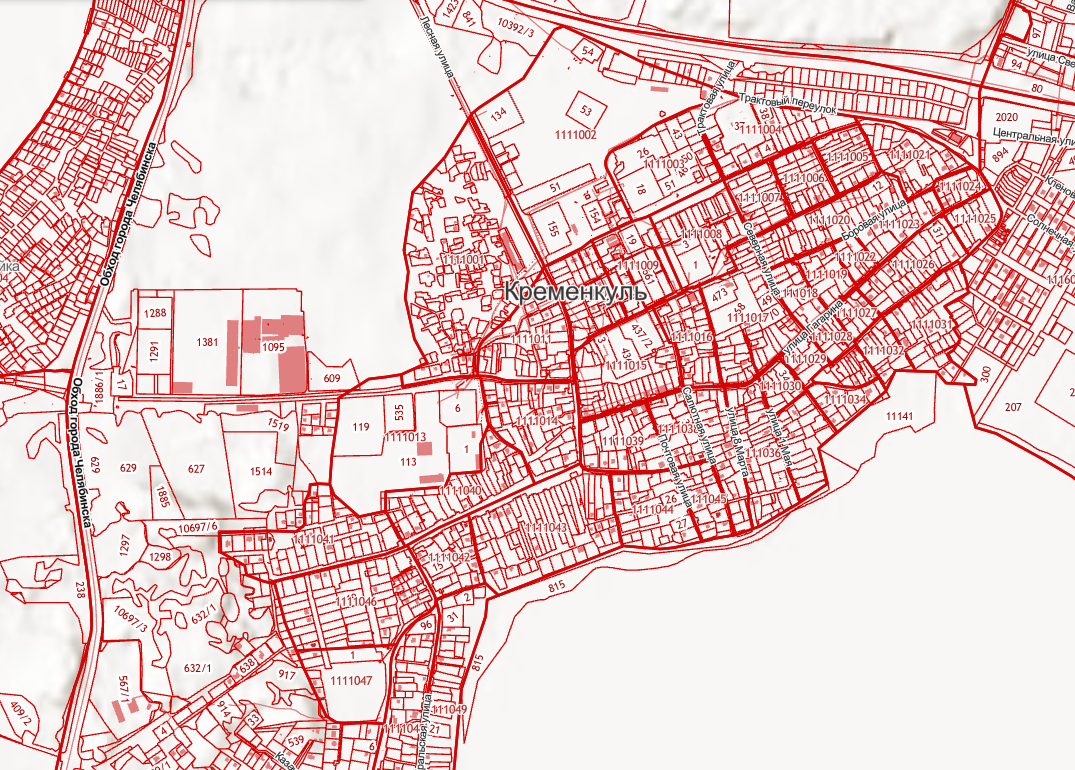 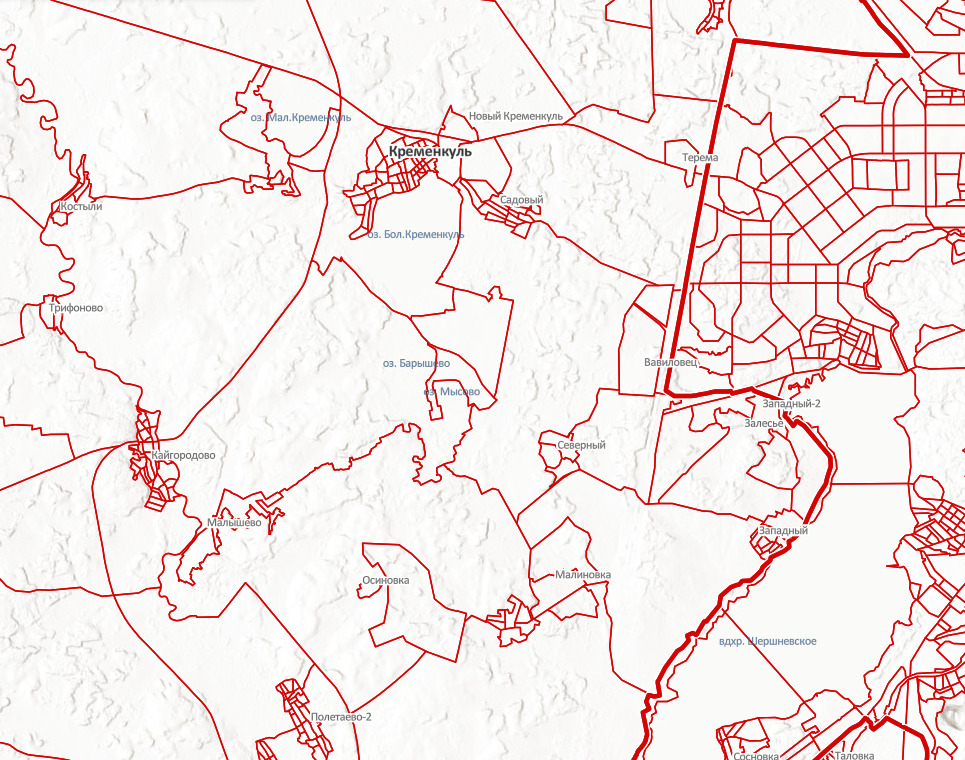 Рисунок 1.1.3. Кадастровое деление Кременкульского сельского поселенияТаблица 1.2.1.2.1. Параметры установленной тепловой мощности, ограничения тепловой мощности и параметры располагаемой тепловой мощности источников тепловой энергии за 2022год1.2.1.3. Объем потребления тепловой энергии (мощности) на собственные и хозяйственные нужды и параметры тепловой мощности нетто источников тепловой энергии	Объем потребления тепловой энергии (мощности) на собственные и хозяйственные нужды и параметры тепловой мощности нетто источников тепловой энергии в соответствии с таблицей П10.3 приложения №10 	Методических указаний представлен в таблице 1.2.1.3.1.Таблица 1.2.1.1.1. Структура и технические характеристики основного оборудования источников тепловой энергии на 2022годТаблица 1.2.1.3.1. Объем потребления тепловой энергии (мощности) на собственные и хозяйственные нужды и параметры тепловой мощности нетто источников тепловой энергии за 2022год1.2.1.4. Срок ввода в эксплуатацию и срок службы котлоагрегатов источников тепловой энергии	Срок ввода в эксплуатацию и срок службы котлоагрегатов источников тепловой энергии представлен в таблице 1.2.1.4.1.Таблица 1.2.1.4.1. Срок ввода в эксплуатацию и срок службы котлоагрегатов источников тепловой энергии1.2.1.5. Способы регулирования отпуска тепловой энергии от источников тепловой энергии	Регулирование отпуска тепловой энергии осуществляется централизовано. Регулирование отпуска тепловой энергии производится качественным способом. Температурный график от источников тепловой энергии ООО ИК «МКС», МУП «ККС» в отопительный период 85/70оС, от источника тепловой энергии ООО «Энергия» в п. Западный, мкр. "Залесье" и мкр. «Привелегия» - 105/70 оС, в п. Западный, мкр. "Просторы" - 95/70 оС.	Температурный график источника тепловой энергии ООО УК «ЮУ КЖСИ» в п Западный, мкр. "Белый Хутор", ул Лазурная, 1А в отопительный период 95/70оС в неотопительный период 70/40оС.	Температурный график источника тепловой энергии ООО «ТСК» в п. Пригородный, ул. Ласковая, 28в отопительный период 105/70оС в неотопительный период 70/40оС.1.2.1.6. Описание схемы выдачи тепловой мощности источников тепловой энергии	Графическое отображение схемы выдачи тепловой мощности источников тепловой энергии не представлено разработчику по опросному листу от теплоснабжающих организаций.1.2.1.7. Среднегодовая загрузка оборудования источников тепловой энергии	Среднегодовая загрузка оборудования источников тепловой энергии в соответствии с таблицей П10.4 приложения №10 Методических указаний представлена в таблице 1.2.1.7.1.Таблица 1.2.1.7.1. Среднегодовая загрузка оборудования источников тепловой энергии1.2.1.8. Способы учета тепловой энергии, теплоносителя, отпущенных в водяные тепловые сетиУчёт количества тепловой энергии и теплоносителя, отпускаемых источниками тепловой энергии, производятся теплосчётчиками с составными частями.В таблице 1.2.1.8.1. представлена информация по приборам учета на источниках тепловой энергии.Таблица 1.2.1.8.1. Информация по приборам учета на источниках тепловой энергии1.2.1.9. Характеристика водоподготовки и подпиточных устройств	Характеристика водоподготовки и подпиточных устройств представлена в таблице 1.2.1.9.1.1.2.1.10. Статистика отказов и восстановлений отпуска тепловой энергии, теплоносителя в тепловые сетиОтказы не зафиксированы за 5 лет на всех источниках тепловой энергии.1.2.1.11. Сведения о предписаниях, выданных контрольно-надзорными органами, запрещающих дальнейшую эксплуатацию оборудования источников тепловой энергииПредписания контрольно-надзорных органов, запрещающие дальнейшую эксплуатацию оборудования источников тепловой энергии, не выдавались.1.2.1.12. Проектный и установленный топливный режим источников тепловой энергииПроектный и установленный топливный режим источников тепловой энергии в соответствии с таблицей П10.7 приложения №10 Методических указаний представлен в таблице 1.2.1.12.1.Таблица 1.2.1.12.1. Проектный и установленный топливный режим источников тепловой энергии1.2.1.13. Сведения о резервном топливе источников тепловой энергииСведения о резервном топливе источников тепловой энергии представлено в таблице 1.2.1.13.1.Таблица 1.2.1.13.1. Сведения о резервном топливе источников тепловой энергии1.2.1.14. Описание изменений в перечисленных характеристиках источников тепловой энергии в ретроспективном периодеИзменения в перечисленных характеристиках источников тепловой энергии в ретроспективном периоде не наблюдалось.1.2.1.15. Описание эксплуатационных показателей функционирования источников тепловой энергии в поселении, городских округах, городах федерального значения, не отнесенных к ценовым зонам теплоснабжения	Описание эксплуатационных показателей функционирования источников тепловой энергии в поселении, не отнесенных к ценовым зонам теплоснабжения, в соответствии с таблицей П10.8 приложения №10 Методических указаний, представлены в таблице 1.2.1.15.1.Часть 3 Тепловые сети, сооружения на них1.3.1. Описание структуры тепловых сетей от каждого источника тепловой энергии от магистральных выводов до центральных тепловых пунктов или до ввода в жилой квартал или промышленный объект с выделением сетей горячего водоснабженияВ таблице 1.3.1.1 представлена общая характеристика тепловых сетей теплосетевой организации ООО ИК «МКС» за 2022 год актуализации схемы теплоснабжения.Таблица 1.3.1.1 Общая характеристика тепловых сетей теплосетевой организации ООО ИК «МКС» за 2022 год актуализации схемы теплоснабженияВ таблице 1.3.1.2 представлена общая характеристика тепловых сетей теплосетевой организации МУП «ККС» за 2022 год актуализации схемы теплоснабжения.Таблица 1.3.1.2 Общая характеристика тепловых сетей теплосетевой организации МУП «ККС» за 2022 год актуализации схемы теплоснабженияВ таблице 1.3.1.3 представлена общая характеристика тепловых сетей теплосетевой организации ООО «Энергия» за 2022 год актуализации схемы теплоснабжения.Таблица 1.3.1.3 Общая характеристика тепловых сетей теплосетевой организации ООО «Энергия» за 2022 год актуализации схемы теплоснабженияВ таблице 1.3.1.4 представлена общая характеристика тепловых сетей теплосетевой организации ООО УК «ЮУ КЖСИ» за 2022 год актуализации схемы теплоснабжения.Таблица 1.3.1.4 Общая характеристика тепловых сетей теплосетевой организации ООО УК «ЮУ КЖСИ» за 2022 год актуализации схемы теплоснабженияВ таблице 1.3.1.5 представлена общая характеристика тепловых сетей теплосетевой организации ООО «ТСК» за 2022 год актуализации схемы теплоснабжения.Таблица 1.3.1.5 Общая характеристика тепловых сетей теплосетевой организации ООО «ТСК» за 2022 год актуализации схемы теплоснабженияВ таблице 1.3.1.6 представлены способы прокладки тепловых сетей теплосетевой организации ООО ИК «МКС» за 2022 год актуализации схемы теплоснабжения.Таблица 1.3.1.6 Способы прокладки тепловых сетей теплосетевой организации ООО ИК «МКС» за 2022 год актуализации схемы теплоснабженияВ таблице 1.3.1.7 представлены способы прокладки тепловых сетей теплосетевой организации МУП «ККС» за 2022 год актуализации схемы теплоснабжения.Таблица 1.3.1.7 Способы прокладки тепловых сетей теплосетевой организации МУП «ККС» за 2022 год актуализации схемы теплоснабженияВ таблице 1.3.1.8 представлены способы прокладки тепловых сетей теплосетевой организации ООО «Энергия» за 2022 год актуализации схемы теплоснабжения.Таблица 1.3.1.8 Способы прокладки тепловых сетей теплосетевой организации ООО «Энергия» за 2022 год актуализации схемы теплоснабжения	В таблице 1.3.1.9 представлены способы прокладки тепловых сетей теплосетевой организации ООО УК "ЮУ КЖСИ" за 2022 год актуализации схемы теплоснабжения.Таблица 1.3.1.9 Способы прокладки тепловых сетей теплосетевой организации ООО УК "ЮУ КЖСИ" за 2022 год актуализации схемы теплоснабженияВ таблице 1.3.1.10 представлены способы прокладки тепловых сетей теплосетевой организации ООО «ТСК» за 2022 год актуализации схемы теплоснабжения.Таблица 1.3.1.10 Способы прокладки тепловых сетей теплосетевой организации ООО «ТСК» за 2022 год актуализации схемы теплоснабженияТаблица 1.2.1.15.1. Эксплуатационные показатели источников тепловой энергии на 2022 год1.3.2. Карты (схемы) тепловых сетей в зонах действия источников тепловой энергии в электронной форме и (или) на бумажном носителеСхемы тепловых сетей в зонах действия источников тепловой энергии в электронной форме представлены в приложении 1 к Обосновывающим материалам Схемы теплоснабжения.1.3.3. Параметры тепловых сетей, включая год начала эксплуатации, тип изоляции, тип компенсирующих устройств, тип прокладки, краткую характеристику грунтов в местах прокладки с выделением наименее надежных участков, определением их материальной характеристики и тепловой нагрузки потребителей, подключенных к таким участкамПараметры тепловых сетей, включая год начала эксплуатации, тип изоляции, тип компенсирующих устройств, тип прокладки, краткую характеристику грунтов в местах прокладки с выделением наименее надежных участков, определением их материальной характеристики и тепловой нагрузки потребителей, подключенных к таким участкам представлены в Приложении 2 к Обосновывающим материалам Схемы теплоснабжения.1.3.4. Описание типов и количества секционирующей и регулирующей арматуры на тепловых сетяхЗапорная арматура в тепловых сетях предусматривается для отключения трубопроводов, ответвлений и перемычек между трубопроводами, секционирования магистральных и распределительных тепловых сетей на время ремонта и промывки тепловых сетей и пр.Установка запорной арматуры предусматривается на всех выводах тепловых сетей от источников тепловой энергии независимо от параметров теплоносителя и диаметров трубопроводов. При этом не допускается дублирования арматуры внутри и вне здания. Секционирующие задвижки находятся на трубопроводах тепловых сетей наружной, подземной прокладки и на ответвлениях к потребителям. Их количество, соответствует нормативным показателям, исходя из протяженности магистральных тепловых сетей в двухтрубном исчислении и расстояния между секционирующими задвижками, соответствуют СНиП.1.3.5. Описание типов и строительных особенностей тепловых пунктов, тепловых камер и павильоновДля обслуживания задвижек используют тепловые камеры в подземном исполнении. Сборные железобетонные камеры состоят из трех элементов: верхнего (плиты перекрытия), среднего и нижнего блоков. Камеры тепловых сетей и соответственно плиты перекрытия имеют большие размеры из-за габаритных узлов теплосети. Для обслуживания оборудования тепловых камер в теплосетях число отверстий в плите перекрытия должно быть не менее двух (при площади камер до 6м) и не менее четырех (при площади камеры более 6м) круглой или квадратной формы. В данном случае при размерах плиты 1,50×1,50м и соответственно площадью 2,25кв. м. устроено одно отверстие.Центральные тепловые пункты не представлены в системах централизованного теплоснабжения.1.3.6. Описание графиков регулирования отпуска тепла в тепловые сети с анализом их обоснованностиДля Кременкульского сельского поселения принято качественно-количественное регулирование отпуска тепловой энергии в сетевой воде в диапазоне температур наружного воздуха от +8 ºС до -34 ºС. Существующие (фактические) температурные графики обусловлены эффективным использованием работы теплогенерирующего оборудования. Способ регулирования отпуска тепловой энергии – качественный, на отопление по температурному графику 85-70 ºС, 95-70 ºС и 105-70 ºС; выбор температурного графика обусловлен отсутствием центральных тепловых пунктов, наличием только отопительной нагрузки. Описание графиков регулирования отпуска тепла в тепловые сети с анализом их обоснованности представлено в пункте «з» раздела 5 Схемы теплоснабжения.Температура теплоносителя задается по температурному графику, в зависимости от температуры наружного воздуха постоянно.1.3.7. Фактические температурные режимы отпуска тепла в тепловые сети и их соответствие утвержденным графикам регулирования отпуска тепла в тепловые сетиПо данным теплоснабжающих организаций фактические температуры теплоносителя соответствуют утвержденному температурному графику.1.3.8. Гидравлические режимы и пьезометрические графики тепловых сетейГидравлический расчет тепловых сетей не рассчитан, так как в схеме теплоснабжения не разрабатывается электронная модель.1.3.9. Статистика отказов тепловых сетей (аварийных ситуаций) за последние 5 летНа котельной с. Кременкуль был зафиксирован прорыв подающего трубопровода на участке от ТК3 до ТК13 24.01.2022 г. Перерыв в поставке тепловой энергии – 12 часов.1.3.10. Статистика восстановлений (аварийно-восстановительных ремонтов) тепловых сетей и среднее время, затраченное на восстановление работоспособности тепловых сетей, за последние 5 летНа котельной с. Кременкуль был зафиксирован прорыв подающего трубопровода на участке от ТК3 до ТК13 24.01.2022 г. Перерыв в поставке тепловой энергии – 12 часов.1.3.11. Описание процедур диагностики состояния тепловых сетей и планирования капитальных (текущих) ремонтовСистема диагностики тепловых сетей предназначена для формирования пакета данных о состоянии тепловых сетей от источников тепловой энергии.В условиях ограниченного финансирования целесообразно планировать и производить ремонты тепловых сетей исходя из их реального состояния, а не в зависимости от срока службы. При этом предпочтение имеют неразрушающие методы диагностики.Опрессовочные испытания на прочность повышенным давлениемМетод применяется и был разработан с целью выявления ослабленных мест трубопровода в ремонтный период и исключения появления повреждений в отопительный период. Он имел долгий период освоения и внедрения, но в настоящее время показывает низкую эффективность 20 – 40%.То есть только 20% повреждений выявляется в ремонтный период и 80% уходит на период отопления. Метод применяется в комплексе оперативной системы сбора и анализа данных о состоянии теплопроводов.Организация и планирование ремонта теплотехнического оборудования.Постоянная работоспособность всякого оборудования поддерживается его правильной эксплуатацией и своевременным ремонтом. Надежная и безопасная эксплуатация теплоэнергетического оборудования в пределах установленных параметров работы может быть обеспечена только при строгом выполнении определенных запланированных во времени мероприятий по надзору и уходу за оборудованием, включая проведение необходимых ремонтов.Совокупность организационно - технических мероприятий в теплоэнергетической промышленности представляет собой единую систему, именуемой системой ППР, или системой технического обслуживания и ремонта оборудования.Важной составной частью системы ППР или системы технического обслуживания и ремонта являются организация и проведение ремонтов оборудования, на которых сосредотачивается основная часть трудовых и материальных затрат.Назначение ремонтов – поддерживать высокие эксплуатационные и технико-экономические показатели оборудования. С этой целью ремонт включает комплекс работ, направленных на предотвращение или остановку износа, а также на полное или частичное восстановление размеров, форм и физико-механических свойств материалов или отдельных деталей и узлов, так и всего оборудования.Используя накопленный опыт по эксплуатации и ремонту оборудования, рекомендации заводов-изготовителей оборудования, чтобы добиться значительного снижения трудоемкости при выполнении ремонтных работ, снижения расхода материалов без снижения срока службы и надежности эксплуатационного оборудования на предприятии устанавливаются следующие виды обслуживания и ремонта:плановое техническое обслуживание (как правило, полугодовое);плановое техническое обслуживание (как правило, годовое);капитальный ремонт.Графики ППР (годовые) составляются начальниками структурных подразделений накануне отопительного периода, проверяются и корректируются производственно-техническим отделом и утверждаются главным инженером предприятия.Затем на основании годовых графиков составляются месячные планы работ, которые включают в себя организационно-технические мероприятия, мероприятия по охране труда и техники безопасности, а также месячные графики ППР и капитального ремонта.1.3.12. Описание периодичности и соответствия требованиям технических регламентов и иным обязательным требованиям процедур летнего ремонта с параметрами и методами испытаний (гидравлических, температурных, на тепловые потери) тепловых сетейТепловые сети, находящиеся в эксплуатации, должны подвергаться следующим испытаниям:гидравлическим испытаниям с целью проверки прочности и плотности трубопроводов, их элементов и арматуры;испытаниям на максимальную температуру теплоносителя (температурным;испытаниям) для выявления дефектов трубопроводов и оборудования тепловой сети,контроля за их состоянием, проверки компенсирующей способности тепловой сети;испытаниям на тепловые потери для определения фактических тепловых потерь теплопроводами в зависимости от типа строительно-изоляционных конструкций, срока службы, состояния и условий эксплуатации;испытаниям на гидравлические потери для получения гидравлических характеристик трубопроводов;испытаниям на потенциалы блуждающих токов (электрическим измерениям для определения коррозионной агрессивности грунтов и опасного действия блуждающих токов на трубопроводы подземных тепловых сетей).Все виды испытаний проводятся раздельно.На каждый вид испытаний составляется рабочая программа, которая утверждается главным инженером.За два дня до начала испытаний утвержденная программа передается диспетчеру и руководителю источника тепловой энергии для подготовки оборудования и установления требуемого режима работы сети.Рабочая программа содержит следующие данные:задачи и основные положения методики проведения испытания;перечень подготовительных, организационных и технологических мероприятий;последовательность отдельных этапов и операций во время испытания;режимы работы оборудования источника тепла и тепловой сети (расход и параметры теплоносителя во время каждого этапа испытания);схемы работы насосно-подогревательной установки источника тепла при каждом режиме испытания;схемы включения и переключений в тепловой сети;сроки проведения каждого отдельного этапа или режима испытания;точки наблюдения, объект наблюдения, количество наблюдателей в каждой точке;оперативные средства связи и транспорта;меры по обеспечению техники безопасности во время испытания;список ответственных лиц за выполнение отдельных мероприятий.Руководитель испытания перед началом испытания:проверить выполнение всех подготовительных мероприятий;организовать проверку технического и метрологического состояния средств измерений согласно нормативно-технической документации;проверить отключение предусмотренных программой ответвлений и тепловых пунктов;провести инструктаж всех членов бригады и сменного персонала по их обязанностям во время каждого отдельного этапа испытания, а также мерам по обеспечению безопасности непосредственных участников испытания и окружающих лиц.Гидравлическое испытание на прочность и плотность тепловых сетей, находящихся в эксплуатации, проводится после капитального ремонта до начала отопительного периода.Испытание проводится по отдельным отходящим от источника тепловой энергии при отключенных водонагревательных установках источника тепловой энергии, отключенных системах теплопотребления. Тепловые сети испытываются целиком или по частям в зависимости от технической возможности обеспечения требуемых параметров, а также наличия оперативных средств связи между диспетчером, персоналом источника тепловой энергии и бригадой, проводящей испытание, численности персонала, обеспеченности транспортом.Каждый участок тепловой сети испытывается пробным давлением, минимальное значение которого составляет 1,25 рабочего давления.Максимальное значение пробного давления устанавливается в соответствии с указанными правилами и с учетом максимальных нагрузок, которые могут принять на себя неподвижные опоры.В каждом конкретном случае значение пробного давления устанавливается техническим руководителем в допустимых пределах, указанных выше.При гидравлическом испытании на прочность и плотность давление в самых высоких точках тепловой сети доводится до значения пробного давления за счет давления, развиваемого сетевым насосом источника тепловой энергии.При испытании участков тепловой сети, в которых по условиям профиля местности сетевые и стационарные опрессовочные насосы не могут создать давление, равное пробному, применяются передвижные насосные установки и гидравлические прессы.Длительность испытаний пробным давлением устанавливается главным инженером, но должна быть не менее 10 минут с момента установления расхода подпиточной воды на расчетном уровне. Осмотр производится после снижения пробного давления до рабочего.Тепловая сеть считается выдержавшей гидравлическое испытание на прочность и плотность, если при нахождении ее в течение 10 минут под заданным пробным давлением значение подпитки не превысило расчетного.Температура воды в трубопроводах при испытаниях на прочность и плотность не превышает 40°С. Периодичность проведения испытания тепловой сети на максимальную температуру теплоносителя (далее - температурные испытания) определяется руководителем.Температурным испытаниям должна подвергаться вся сеть от источника тепловой энергии до систем теплопотребления. Температурные испытания проводятся при устойчивых суточных плюсовых температурах наружного воздуха. За максимальную температуру принимаются максимально достижимую температуру сетевой воды в соответствии с утвержденным температурным графиком регулирования отпуска тепла на источнике тепловой энергии.Температурные испытания тепловых сетей, находящихся в эксплуатации длительное время и имеющих ненадежные участки, проводятся после ремонта и предварительного испытания этих сетей на прочность и плотность, но не позднее чем за 3 недели до начала отопительного периода.Температура воды в обратном трубопроводе при температурных испытаниях не превышает 75°С. Попадание высокотемпературного теплоносителя в обратный трубопровод не допускается во избежание нарушения нормальной работы сетевых насосов и условий работы компенсирующих устройств.Для снижения температуры воды, поступающей в обратный трубопровод, испытания проводятся с включенными системами отопления, присоединенными через смесительные устройства (элеваторы, смесительные насосы) и водяные подогреватели.На время температурных испытаний от тепловой сети отключаются:отопительные системы детских и лечебных учреждений;отопительные системы с непосредственной схемой присоединения;калориферные установки.Испытания по определению тепловых потерь в тепловых сетях проводятся один раз в пять лет на магистралях, характерных для данной тепловой сети по типу строительно-изоляционных конструкций, сроку службы и условиям эксплуатации, с целью разработки нормативных показателей и нормирования эксплуатационных тепловых потерь, а также оценки технического состояния тепловых сетей. График испытаний утверждается техническим руководителем.Техническое обслуживание и ремонтОтветственность за организацию технического обслуживания и ремонта несет административно-технический персонал, за которым закреплены тепловые сети. Объем технического обслуживания и ремонта определяется необходимостью поддержания работоспособного состояния тепловых сетей. При техническом обслуживании следует проводить операции контрольного характера (осмотр, надзор за соблюдением эксплуатационных инструкций, технические испытания и проверки технического состояния) и технологические операции восстановительного характера (регулирование и наладка, очистка, смазка, замена вышедших из строя деталей без значительной разборки, устранение различных мелких дефектов). Основными видами ремонтов тепловых сетей являются капитальный и текущий ремонты. При капитальном ремонте должны быть восстановлены исправность и полный или близкий к полному, ресурс установок с заменой или восстановлением любых их частей, включая базовые.При текущем ремонте должна быть восстановлена работоспособность установок, заменены и (или) восстановлены отдельные их части. Система технического обслуживания и ремонта должна носить предупредительный характер. При планировании технического обслуживания и ремонта должен быть проведен расчет трудоемкости ремонта, его продолжительности, потребности в персонале, а также материалах, комплектующих изделиях и запасных частях.В системе технического обслуживания и ремонта должны быть предусмотрены:подготовка технического обслуживания и ремонтов;вывод оборудования в ремонт;оценка технического состояния тепловых сетей и составление дефектных ведомостей;проведение технического обслуживания и ремонта;приемка оборудования из ремонта;контроль и отчетность о выполнении технического обслуживания и ремонта.Организационная структура ремонтного производства, технология ремонтных работ, порядок подготовки и вывода в ремонт, а также приемки и оценки состояния отремонтированных тепловых сетей должны соответствовать НТД.1.3.13. Описание нормативов технологических потерь (в ценовых зонах теплоснабжения - плановых потерь, определяемых в соответствии с методическими указаниями по разработке схем теплоснабжения) при передаче тепловой энергии (мощности) и теплоносителя, включаемых в расчет отпущенных тепловой энергии (мощности) и теплоносителяТехнологические потери при передаче тепловой энергии складывается из технически обоснованных значений нормативных энергетических характеристик по следующим показателям работы оборудования тепловых сетей и систем теплоснабжения:потери и затраты теплоносителя;потери тепловой энергии через теплоизоляционные конструкции, а также с потерями и затратами теплоносителей;удельный среднечасовой расход сетевой воды на единицу расчетной присоединенной тепловой нагрузки потребителей и единицу отпущенной потребителям тепловой энергии;разность температур сетевой воды в подающих и обратных трубопроводах (или температура сетевой воды в обратных трубопроводах при заданных температурах сетевой воды в подающих трубопроводах);расход электроэнергии на передачу тепловой энергии.Нормативные энергетические характеристики тепловых сетей и нормативы технологических потерь, при передаче тепловой энергии, применяются при проведении объективного анализа работы теплосетевого оборудования, в том числе при выполнении энергетических обследований тепловых сетей и систем теплоснабжения, планировании и определении тарифов на отпускаемую потребителям тепловую энергию и платы за услуги по ее передаче, а также обосновании в договорах теплоснабжения (на пользование тепловой энергией), на оказание услуг по передаче тепловой энергии (мощности) и теплоносителя, показателей качества тепловой энергии и режимов теплопотребления, при коммерческом учете тепловой энергии.Нормативы технологических затрат и потерь энергоресурсов при передаче тепловой энергии, устанавливаемые на период регулирования тарифов на тепловую энергию (мощность) и платы за услуги по передаче тепловой энергии (мощности), разрабатываются для каждой тепловой сети независимо от величины, присоединенной к ней расчетной тепловой нагрузки.Нормативы технологических затрат и потерь энергоресурсов, устанавливаемые на предстоящий период регулирования тарифа на тепловую энергию (мощности) и платы за услуги по передаче тепловой энергии (мощности), (далее - нормативы технологических затрат при передаче тепловой энергии) разрабатываются по следующим показателям:потери тепловой энергии в водяных и паровых тепловых сетях через теплоизоляционные конструкции и с потерями и затратами теплоносителя;потери и затраты теплоносителя;затраты электроэнергии при передаче тепловой энергии.нормативы технологических затрат при передаче тепловой энергии для водяных тепловых сетей с присоединенной расчетной тепловой нагрузкой до 50 Гкал/ч (58 МВт тепловых) разрабатываются на основе утвержденных в установленном порядке нормативных энергетических характеристик.Энергетические характеристики систем транспорта тепловой энергии (тепловых сетей) представляют комплекс показателей, предназначенных для анализа состояния оборудования тепловых сетей и режимов работы системы теплоснабжения, в зависимости от номинальных и исходно-номинальных значений технико-экономических показателей его работы в абсолютном, удельном или относительном исчислении от нагрузки или других норм образующих показателей при фиксированных значениях внешних факторов. Внешние факторы обусловлены объективными обстоятельствами (в частности, температурой окружающей среды), оказывающими влияние на экономичность работы оборудования, значения которых не зависят от деятельности производственного персонала эксплуатирующей организации и подрядных ремонтных организаций. Фиксированные значения внешних факторов при разработке энергетических характеристик принимаются близкими к среднегодовым, а также методически обусловленными для выполнения соответствующих расчетов.Энергетическая характеристика тепловой сети по показателю "потери сетевой воды" устанавливает зависимость технически обоснованных потерь теплоносителя на транспорт и распределение тепловой энергии от источника до потребителей (в пределах балансовой принадлежности эксплуатирующей организации) от характеристик и режима работы системы теплоснабжения.Энергетическая характеристика тепловой сети по показателю «тепловые потери» устанавливает зависимость технологических затрат тепловой энергии на ее транспорт и распределение от источника тепловой энергии до границы балансовой принадлежности тепловых сетей от температурного режима работы тепловых сетей и внешних климатических факторов при заданной схеме и конструктивных характеристиках тепловых сетей.Режимные характеристики тепловых сетей, а именно энергетические характеристики по показателям «удельный расход сетевой воды» и «разность температур воды в подающем и обратном трубопроводах», устанавливают зависимости нормативных значений указанных показателей от температуры наружного воздуха, стабильные при неизменном состоянии системы теплоснабжения в условиях соблюдения нормативной температуры сетевой воды в подающем трубопроводе и нормативной разности давлений сетевой воды в подающем и обратном трубопроводах на выводах источника тепловой энергии.Гидравлическая энергетическая характеристика тепловой сети (энергетическая характеристика по показателю «удельный расход электроэнергии на транспорт тепловой энергии») устанавливает зависимость от температуры наружного воздуха нормативного значения каждого из указанных показателей, стабильная при неизменном состоянии системы теплоснабжения в условиях соблюдения нормативной температуры сетевой воды в подающем трубопроводе и нормативной разности давлений сетевой воды в подающем и обратном трубопроводах на выводах источника тепловой энергии.Потребителям, подключенным к распределительным тепловым сетям, имеющим на своем балансе участки трубопроводов тепловых сетей от границы балансовой принадлежности с теплоснабжающей организацией до прибора учета тепловой энергии и теплоносителя, в расчет отпущенной тепловой энергии включают тепловые потери по данным участкам, в том числе с учетом потерь на участке теплоносителя с утечками. При расчете данных потерь теплоснабжающая организация руководствуется:правилами коммерческого учета тепловой энергии, теплоносителя (утверждены Постановлением Правительства Российской Федерации от 18 ноября 2013года №1034 «О коммерческом учете тепловой энергии, теплоносителя»);договорами на теплоснабжение и Правилами содержания общедомового имущества в многоквартирном доме (утв. Постановлением Правительства РФ от 13 августа 2006года №491) - в части определения границ расчетного участка трубопровода;СП 131.13330.2020 «Строительная климатология», температурный график работы тепловой сети, фактические температуры наружного воздуха - в части установления параметров работы расчетного участка трубопровода;акт осмотра состояния тепловой изоляции трубопроводов на балансе у абонента (при необходимости) - в части установления фактического состояния изоляции трубопровода.К нормативам технологических потерь при передаче тепловой энергии относятся потери и затраты энергетических ресурсов, обусловленные техническим состоянием теплопроводов и оборудования и техническими решениями по надежному обеспечению потребителей тепловой энергией и созданию безопасных условий эксплуатации тепловых сетей.В таблице 1.3.13.1. представлены утвержденные нормативы технологических потерь при передачи тепловой на 2023год.Таблица 1.3.13.1. утвержденные нормативы технологических потерь при передачи тепловой энергии на 2023год1.3.14. Оценка фактических потерь тепловой энергии и теплоносителя при передаче тепловой энергии и теплоносителя по тепловым сетям за последние 3 годаФактические потери тепловой энергии и теплоносителя при передаче тепловой энергии представлены в таблице 1.3.14.1.1.3.15. Предписания надзорных органов по запрещению дальнейшей эксплуатации участков тепловой сети и результаты их исполненияПредписания надзорных органов по запрещению дальнейшей эксплуатации участков тепловой сети отсутствуют.1.3.16. Описание наиболее распространенных типов присоединений теплопотребляющих установок потребителей к тепловым сетямСпособ регулирования тепловой нагрузки от источников тепловой энергии - центральное, качественное согласно температурному графику теплоносителя.Таблица 1.3.14.1. Фактические потери тепловой энергии и теплоносителя при передаче тепловой энергии1.3.17. Сведения о наличии коммерческого приборного учета тепловой энергии, отпущенной из тепловых сетей потребителям, и анализ планов по установке приборов учета тепловой энергии и теплоносителяВ таблице 1.3.17.1. представлен анализ установки коммерческого учета в многоквартирных домах на основании информации, представленной на официальном сайте ГИС ЖКХ.Таблица 1.3.17.1. Анализ установки коммерческого учета в многоквартирных домах1.3.18. Анализ работы диспетчерских служб теплоснабжающих (теплосетевых) организаций и используемых средств автоматизации, телемеханизации и связиДиспетчерские службы, в обязанности которых входит контроль за работой и техническим состоянием теплогенерирующего оборудования, выявление и организация работы по устранению нештатных и аварийных ситуаций на объектах и инженерных сооружениях, взаимодействие с Администрацией Кременкульского сельского поселения и диспетчерскими службами управляющих компаний по вопросам состояния и качества работы магистральных тепловых сетей и внутридомовых систем теплопотребления и параметров теплоносителя на входе в многоквартирные дома.Сообщение о возникших нарушениях функционирования системы теплоснабжения передается в Администрацию Кременкульского поселения или эксплуатирующую организацию для вызова аварийной бригады, которая оперативно выезжает на место нештатной ситуации.Ликвидация аварийных ситуаций на тепловых сетях осуществляется персоналом привлеченных подрядных организаций в соответствии с внутренними организационно распорядительными документами. При планировании проведения ремонтных работ на распределительных и внутриквартальных тепловых сетях (в случае, если отключение инженерной системы приведет к ограничению доступа потребителями к услугам теплоснабжения) время начала и окончания работ согласуется с управляющими и прочими организациями.Диспетчерские оборудованы телефонной связью и доступом в интернет, принимают сигналы об утечках и авариях на сетях от жильцов и обслуживающего персонала.1.3.19. Уровень автоматизации и обслуживания центральных тепловых пунктов, насосных станцийЦентральные тепловые пункты, насосные станции не представлены в системах теплоснабжения.1.3.20. Сведения о наличии защиты тепловых сетей от превышения давленияЗащита тепловых сетей от превышения давления обеспечивается обратными предохранительными клапанами сбросного типа.Обратный предохранительный клапан предназначен для защиты от механических разрушений оборудования и трубопроводов избыточным давлением путем автоматического понижения сверх установленного давления.1.3.21. Перечень выявленных бесхозяйных тепловых сетей и обоснование выбора организации, уполномоченной на их эксплуатациюНа момент актуализации схемы в Кременкульском сельском поселении согласно данным Росреестра выявлен 1 бесхозный объект – участок тепловых сетей протяженностью 670 м., находящийся по адресу: Челябинская область, Сосновский района, с. Кременкуль, кадастровый № 74:19:0000000:17398.  Участок тепловых сетей принят на учет в Росреестре в качестве бесхозного объекта недвижимого имущества 10.02.2022г. № 74:19:0000000: 17398-74/108/2022-1У.1.3.22. Данные энергетических характеристик тепловых сетей (при их наличии)Энергетические характеристики тепловых сетей не представлены.Часть 4 Зоны действия источников тепловой энергииОписание зон действия источников тепловой энергии (систем теплоснабжения) в сельском поселении осуществляется в соответствии с пунктом 34 Требований и приложением №13 Методических указаний, соответственно по состоянию на 01 января 2023г. можно выделить девять зон действия источников тепловой энергии:I технологическая зонаЗона действия котельной в с. Кременкуль, ул. Ленина, 20 определена по улицам Ленина, Северная.II технологическая зонаЗона действия котельной в п. Садовый, ул. Лесная определена двумя жилыми домами по улице Лесная.III технологическая зонаЗона действия котельной в п. Садовый, ул. Первомайская определена зданием бюджетного учреждения по улице Трактовая.IV технологическая зонаЗона действия котельной в п. Западный, мкр. "Залесье", ул. Раздольная, 2б определена по улицам Еловая, Заповедная, Прохладная, Отрадная, Радужная, Раздольная, Женевский бульвар, Изумрудная, Вишневая аллея, Олимпийская, Генерала Костицина, Правобережная, Дружбы.V технологическая зонаЗона действия котельной в п. Западный, мкр. "Просторы" определена по улице Просторная.VI технологическая зонаЗона действия котельной в п. Западный, мкр. "Привилегия", ул. Цветной бульвар, 1А определена по улицам Уютная, Цветной бульвар, Академическая, Спортивная.VII технологическая зонаЗона действия котельной в п. Западный, мкр. "Белый Хутор", ул Лазурная, 1А определена по улицам Лазурная, Светлая, Береговая.VIII технологическая зонаЗона действия котельной в п. Пригородный, ул. Ласковая, 28 определена кадастровым кварталом 74:19:1201002.IX технологическая зонаЗона действия котельной п. Терема кадастровый номер земельного участка 74:19:1104001:1488 определена кадастровым кварталом 74:19:1104001.В таблице 1.4.1 приведено описание зон действия источников тепловой энергии.Часть 5 Тепловые нагрузки потребителей тепловой энергии, групп потребителей тепловой энергии в зонах действия источников тепловой энергии1.5.1. Описание значений спроса на тепловую мощность в расчетных элементах территориального деления в том числе значений тепловых нагрузок потребителей тепловой энергии, групп потребителей тепловой энергииПотребление тепловой энергии при расчетных температурах наружного воздуха может быть основано на анализе тепловых нагрузок потребителей, установленных в договорах теплоснабжения, договорах на поддержание резервной мощности, долгосрочных договорах теплоснабжения, цена которых определяется по соглашению сторон и долгосрочных договорах теплоснабжения, в отношении которых установлен долгосрочный тариф.В соответствии с п. 2 ч. 1 ПП РФ от 22 февраля 2012года №154 «О требованиях к схемам теплоснабжения, порядку их разработки и утверждения»:ж) "элемент территориального деления " - территория поселения, сельсовета или её часть, установленная по границам административно-территориальных единиц;з) "расчетный элемент территориального деления" - территория поселения, сельсовета или её часть, принятая для целей разработки схемы теплоснабжения в неизменяемых границах на весь срок действия схемы теплоснабжения…».Базовый спрос на тепловую мощность представлен в таблице ниже:в разрезе источника тепловой энергии;в разрезе расчетных элементов территориального деления.Описание значений спроса на тепловую мощность в расчетных элементах территориального деления в том числе значений тепловых нагрузок потребителей тепловой энергии, групп потребителей тепловой энергии представлено в таблице 1.5.1.1.Таблица 1.4.1 Описание зон действия источников тепловой энергииТаблица 1.5.1.1. Описание значений спроса на тепловую мощность в расчетных элементах территориального деления в том числе значений тепловых нагрузок потребителей тепловой энергии, групп потребителей тепловой энергии, Гкал/ч1.5.2. Описание значений расчетных тепловых нагрузок на коллекторах источников тепловой энергииПолезный отпуск тепловой энергии производится от сетей.1.5.3. Описание случаев и условий применения отопления жилых помещений в многоквартирных домах с использованием индивидуальных квартирных источников тепловой энергииОтопление жилых помещений в многоквартирных домах с использованием индивидуальных квартирных источников тепловой энергии не выявлено.1.5.4. Описание величины потребления тепловой энергии в расчетных элементах территориального деления за отопительный период и за год в целомОписание величины потребления тепловой энергии в расчетных элементах территориального деления за отопительный период и за год в целом представлено в таблице 1.5.4.1.Таблица 1.5.4.1. Описание величины потребления тепловой энергии в расчетных элементах территориального деления за отопительный период и за год в целом, Гкал1.5.5. Описание существующих нормативов потребления тепловой энергии для населения на отопление и горячее водоснабжениеНормативы потребления тепловой энергии для населения на отопление представлены в таблице 1.5.5.1.Таблица 1.5.5.1 Нормативы потребления тепловой энергии для населения на отопление1.5.6. Описание сравнения величины договорной и расчетной тепловой нагрузки по зоне действия каждого источника тепловой энергииОписание сравнения величины договорной и расчетной тепловой нагрузки по зоне действия каждого источника тепловой энергии представлено в таблице 1.5.6.1.Таблица 1.5.6.1 Описание сравнения величины договорной и расчетной тепловой нагрузки по зоне действия каждого источника тепловой энергии, Гкал/чЧасть 6 Балансы тепловой мощности и тепловой нагрузки1.6.1 Описание балансов установленной, располагаемой тепловой мощности и тепловой мощности нетто, потерь тепловой мощности в тепловых сетях и расчетной тепловой нагрузки по каждому источнику тепловой энергииВ таблице 1.6.1.1. представлен тепловой баланс систем теплоснабжения за 2022 год актуализации схемы теплоснабжения.Таблица 1.6.1.1. Тепловой баланс системы теплоснабжения, Гкал/ч1.6.2 Описание резервов и дефицитов тепловой мощности нетто по каждому источнику тепловой энергииОписание резервов и дефицитов тепловой мощности нетто по каждому источнику тепловой энергии представлено в таблице 1.6.2.1.Таблица 1.6.2.1. Описание резервов и дефицитов тепловой мощности нетто по каждому источнику тепловой энергии, Гкал/ч1.6.3 Описание гидравлических режимов, обеспечивающих передачу тепловой энергии от источника тепловой энергии до самого удаленного потребителя и характеризующих существующие возможности (резервы и дефициты по пропускной способности) передачи тепловой энергии от источника тепловой энергии к потребителюСистемы централизованного теплоснабжения запроектированы на качественное регулирование отпуска тепловой энергии потребителям.В сложившихся условиях, при существующих температурных и гидравлических режимах работы системы теплоснабжения, осложнения ситуации с обеспечением качественного теплоснабжения потребителей не наблюдалось.1.6.4 Описание причины возникновения дефицитов тепловой мощности и последствий влияния дефицитов на качество теплоснабженияОпределенный дефицит на котельных ООО «Энергия» обоснован активным подключением капитальной застройки.1.6.5 Описание резервов тепловой мощности нетто источников тепловой энергии и возможностей расширения технологических зон действия источников тепловой энергии с резервами тепловой мощности нетто в зоны действия с дефицитом тепловой мощностиОтсутствует необходимость расширения технологических зон действия источников тепловой энергии с резервами тепловой мощности нетто в зоны действия с дефицитом тепловой мощности.Часть 7 Балансы теплоносителя1.7.1 Описание балансов производительности водоподготовительных установок теплоносителя для тепловых сетей и максимального потребления теплоносителя в теплоиспользующих установках потребителей в перспективных зонах действия систем теплоснабжения и источников тепловой энергии, в том числе работающих на единую тепловую сетьИсточником водоснабжения является сельский водопровод.Описание балансов производительности водоподготовительных установок теплоносителя для тепловых сетей и максимального потребления теплоносителя в теплоиспользующих установках потребителей в перспективных зонах действия систем теплоснабжения и источников тепловой энергии, в том числе работающих на единую тепловую сеть представлено в таблице 1.7.1.1.Таблица 1.7.1.1. Описание балансов производительности водоподготовительных установок теплоносителя для тепловых сетей и максимального потребления теплоносителя в теплоиспользующих установках потребителей в перспективных зонах действия систем теплоснабжения и источников тепловой энергии1.7.2 Описание балансов производительности водоподготовительных установок теплоносителя для тепловых сетей и максимального потребления теплоносителя в аварийных режимах систем теплоснабженияОписание балансов производительности водоподготовительных установок теплоносителя для тепловых сетей и максимального потребления теплоносителя в аварийных режимах систем теплоснабжения представлено в таблице 1.7.2.1.Таблица 1.7.2.1. Описание балансов производительности водоподготовительных установок теплоносителя для тепловых сетей и максимального потребления теплоносителя в аварийных режимах систем теплоснабженияЧасть 8 Топливные балансы источников тепловой энергии и система обеспечения топливом1.8.1. Описание видов и количества используемого основного топлива для каждого источника тепловой энергииОписание видов и количества используемого основного топлива для каждого источника тепловой энергии за 2022год представлено в таблице 1.8.1.1.Топливный баланс систем теплоснабжения поселения за 2022год представлен в таблице 1.8.1.2.1.8.2. Описание видов резервного и аварийного топлива и возможности их обеспечения в соответствии с нормативными требованиямиРезервный вид топлива на источниках тепловой энергии – дизельное топливо.Топливо поставляется в соответствии с нормативными требованиями.1.8.3. Описание особенностей характеристик видов топлива в зависимости от мест поставкиПриродный газ на источники тепловой энергии поступает от ГРС.Основное топливо источников сельского поселения – природный газ.Физико-химические показатели природного газа, используемого для производства тепловой энергии:CН4 – 97,64%;С2Н6 – 0,1%;С3Н8 – 0,01%;СО2 – 0,3%;Н2S – отсутствует;N2+редкие газы – 1,95%;Плотность – 0,73 кг/куб. м. (при нормальных условиях).1.8.4. Описание использования местных видов топливаМестные виды топлива не используются.1.8.5. Описание видов топлива, их доли и значения низшей теплоты сгорания топлива, используемых для производства тепловой энергии по каждой системе теплоснабженияВ таблице 1.8.5.1. представлено описание видов топлива, их доли и значения низшей теплоты сгорания топлива, используемых для производства тепловой энергии по каждой системе теплоснабжения.Таблица 1.8.1.1. Описание видов и количества используемого основного топлива для каждого источника тепловой энергии за 2022годТаблица 1.8.1.2. Топливный баланс систем теплоснабжения поселенияТаблица 1.8.5.1. Описание видов топлива, их доли и значения низшей теплоты сгорания топлива, используемых для производства тепловой энергии по каждой системе теплоснабжения1.8.6. Описание преобладающего в поселении вида топлива, определяемого по совокупности всех систем теплоснабжения, находящихся в соответствующем поселенииОписание преобладающего в сельском поселении вида топлива, определяемого по совокупности всех систем теплоснабжения, находящихся в соответствующем поселении представлено в таблице 1.8.6.1.Таблица 1.8.6.1. Описание преобладающего в сельском поселении вида топлива, определяемого по совокупности всех систем теплоснабжения, находящихся в соответствующем поселении1.8.7. Описание приоритетного направления развития топливного баланса поселенияРазвитие топливного баланса поселения не предусматривается.Часть 9 Надежность теплоснабжения1.9.1 Поток отказов (частота отказов) участков тепловых сетяхСведения об отказах на тепловых сетях, в разрезе источников тепловой энергии представлены в таблице 1.9.1.1.Таблица 1.9.1.1 Сведения об отказах на тепловых сетях, в разрезе источников тепловой энергииДинамика изменения прекращения подачи тепловой энергии от источника тепловой энергии в разрезе источников тепловой энергии представлена в таблице 1.9.1.2.Таблица 1.9.1.2. Динамика изменения прекращения подачи тепловой энергии от источника тепловой энергии в разрезе источников тепловой энергииДинамика изменения отказов и восстановлений магистральных тепловых сетей зоны действия источников тепловой энергии представлена в таблице 1.9.1.3.Таблица 1.9.1.3. Динамика изменения отказов и восстановлений магистральных тепловых сетей зоны действия источников тепловой энергииПоказатели повреждаемости системы теплоснабжения в зоне деятельности теплоснабжающей организации представлены в таблице 1.9.1.4.Таблица 1.9.1.4. Показатели повреждаемости системы теплоснабжения в зоне деятельности теплоснабжающей организации1.9.2 Частота отключений потребителейЧастота отключений потребителей от централизованного теплоснабжения зависит от:отключений (и ограничений) подачи топлива;отключений (и ограничений) электроснабжения;отказов на тепловых сетях.Как показал анализ полученной при разработке Схемы теплоснабжения информации, ограничений подачи топлива на котельные (даже в периоды стояния расчетных температур наружного воздуха) не было.1.9.3 Поток (частота) и время восстановления теплоснабжения потребителей после отключенийПо категории отключений потребителей, инциденты на тепловых сетях классифицируются на:отказы (инциденты, которые не считаются авариями);аварии.В соответствии с п. 2.10 Методических рекомендаций по техническому расследованию и учету технологических нарушений в системах коммунального энергоснабжения и работе энергетических организаций жилищно-коммунального комплекса МДК 4-01.2001: «2.10. Авариями в тепловых сетях считаются:2.10.1. Разрушение (повреждение) зданий, сооружений, трубопроводов тепловой сети в период отопительного сезона при отрицательной среднесуточной температуре наружного воздуха, восстановление работоспособности которых продолжается более 36 часов».В целом по системе теплоснабжения время восстановления работоспособности тепловых сетей соответствует установленным нормативам, что отражено в таблице 1.9.3.1.Таблица 1.9.3.1. Показатели восстановления в системе теплоснабжения в зоне деятельности теплоснабжающей организации1.9.4 Графические материалы (карты-схемы тепловых сетей и зон ненормативной надежности и безопасности теплоснабжения)Графические материалы не составлялись.1.9.5 Результаты анализа аварийных ситуаций при теплоснабжении, расследование причин которых осуществляется федеральным органом исполнительной власти, уполномоченным на осуществление федерального государственного энергетического надзора, в соответствии с Правилами расследования причин аварийных ситуаций при теплоснабженииАварийные ситуации при теплоснабжении, расследование причин которых осуществляется федеральным органом исполнительной власти, не выявлены.1.9.6 Результаты анализа времени восстановления теплоснабжения потребителей, отключенных в результате аварийных ситуаций при теплоснабженииНарушений, классифицируемых как аварии на источниках тепловой энергии и в системе теплоснабжения, на объектах энергетики энергоснабжающих организаций за период 2017-2022годов не зарегистрировано.1.9.7. Сценарии развития аварий в системах теплоснабжения с моделированием гидравлических режимов работы таких систем, в том числе при отказе элементов тепловых сетей и при аварийных режимах работы систем теплоснабжения, связанных с прекращением подачи тепловой энергииВероятные сценарии развития возможных аварий на источниках тепловой энергии связаны с:разгерметизацией газового оборудования котла;ошибочными действиями персонала при розжиге запальника котла;погасанием горелки котла;разгерметизацией (разрывом) технологического трубопровода.Моделирование гидравлических режимов работы систем теплоснабжения невозможно произвести, так как электронная модель схемы теплоснабжения не разрабатывается.Часть 10 Технико-экономические показатели теплоснабжающих и теплосетевых организацийСтандарты раскрытия информации теплоснабжающими и теплосетевыми организациями определяются следующими нормативно-правовыми документами:постановление Правительства Российской Федерации от 5 июля 2013года №570 «О стандартах раскрытия информации теплоснабжающими организациями, теплосетевыми организациями и органами регулирования»; постановление Правительства Российской Федерации от 17 июля 2013года №6 «О стандартах раскрытия информации в сфере водоснабжения и водоотведения» (в части горячего водоснабжения).Описание технико-экономических показателей в поселениях, городских округах, городах федерального значения, не отнесенных к ценовым зонам теплоснабжения, для теплоснабжающих и теплосетевых организаций должно содержать сведения, указанные в пункте 47 Требований, и описание результатов хозяйственной деятельности теплоснабжающих и теплосетевых организаций, раскрываемых в соответствии со стандартами раскрытия информации.Информация, подлежащая раскрытию, представлена в сети интернет на официальном сайте Федеральной антимонопольной службы.Технико-экономические показатели указываются в соответствии с приложением №19 Методических указаний.Технико-экономические показатели представлены в таблицах 1.10.1 – 1.10.4 теплоснабжающих организаций, на основании выписки из протокола заседания Правления Министерства тарифного регулирования и энергетики Челябинской области.Таблица 1.10.1. Технико-экономические показатели ООО ИК «МКС»Таблица 1.10.2. Технико-экономические показатели ООО «Энергия»Таблица 1.10.3. Технико-экономические показатели ООО УК "ЮУ КЖСИ"Таблица 1.10.4. Технико-экономические показатели ООО «Тепловые сети Кременкуля»Часть 11 Цены (тарифы) в сфере теплоснабжения1.11.1. Описание структуры цен (тарифов), установленных на момент разработки схемы теплоснабженияВ таблице 1.11.1.1 представлены средние тарифы на отпущенную тепловую энергию (без НДС), руб./ГкалТаблица 1.11.1.1. Средние тарифы на отпущенную тепловую энергию (без НДС), руб./Гкал1.11.2. Описание платы за подключение к системе теплоснабженияВ таблице 1.11.2.1. представлена плата за подключение к системе теплоснабжения.Таблица 1.11.2.1. Плата за подключение к системе теплоснабжения1.11.3. Описание платы за услуги по поддержанию резервной тепловой мощности, в том числе для социально значимых категорий потребителейПлата за услуги по поддержанию резервной тепловой мощности, в том числе для социально значимых категорий потребителей не утверждена.1.11.4. Описание динамики предельных уровней цен на тепловую энергию (мощность), поставляемую потребителям, утверждаемых в ценовых зонах теплоснабжения с учетом последних 3 летЦеновые зоны теплоснабжения в сельском поселении не установлены.1.11.5. Описание средневзвешенного уровня сложившихся за последние 3 года цен на тепловую энергию (мощность), поставляемую единой теплоснабжающей организацией потребителям в ценовых зонах теплоснабженияЦеновые зоны теплоснабжения в сельском поселении не установлены.Часть 12 Описание существующих технических и технологических проблем в системах теплоснабжения поселения1.12.1. Описание существующих проблем организации качественного теплоснабженияОтсутствуют проблемы организации качественного теплоснабжения.1.12.2. Описание существующих проблем организации надежного теплоснабжения поселения1. Высокий износ тепловых сетей от котельной с. Кременкуль, ул. Ленина, 20;2. Средний износ основного оборудования котельной. Кременкуль, ул. Ленина, 20;1.12.3. Описание существующих проблем развития систем теплоснабженияОтсутствуют проблемы развития систем теплоснабжения.1.12.4. Описание существующих проблем надежного и эффективного снабжения топливом действующих систем теплоснабженияПроблемы надежного и эффективного снабжения топливом действующих систем теплоснабжения отсутствуют.1.12.5. Анализ предписаний надзорных органов об устранении нарушений, влияющих на безопасность и надежность системы теплоснабженияПредписания надзорных органов об устранении нарушений, влияющих на безопасность и надежность системы теплоснабжения, отсутствуют.Глава 2. Существующее и перспективное потребление тепловой энергии на цели теплоснабжения2.1. Данные базового уровня потребления тепла на цели теплоснабженияВ таблице 2.1.1. представлена тепловая нагрузка в сельском поселении за 2022 год.В таблице 2.1.2. представлен объем потребления тепловой энергии потребителями систем теплоснабжения в сельском поселении за 2022год.2.2. Прогнозы приростов площади строительных фондов, сгруппированные по расчетным элементам территориального деления и по зонам действия источников тепловой энергии с разделением объектов строительства на многоквартирные дома, индивидуальные жилые дома, общественные здания, производственные здания промышленных предприятий, на каждом этапеПрогнозы приростов отапливаемой площади строительных фондов, сгруппированные по зонам действия источников тепловой энергии с разделением объектов строительства на многоквартирные дома, индивидуальные жилые дома, общественные здания, производственные здания промышленных предприятий представлены в таблице 2.2.1.Прогнозы приростов отапливаемой площади строительных фондов, сгруппированные по расчетным элементам территориального деления представлены в таблице 2.2.2.2.3 Прогнозы перспективных удельных расходов тепловой энергии на отопление, вентиляцию и горячее водоснабжение, согласованных с требованиями к энергетической эффективности объектов теплопотребления, устанавливаемых в соответствии с законодательством Российской ФедерацииПрогнозы перспективных удельных расходов тепловой энергии на отопление, вентиляцию и горячее водоснабжение, согласованных с требованиями к энергетической эффективности объектов теплопотребления не рассчитываются в данной актуализации схемы теплоснабжения.2.4. Прогнозы приростов объемов потребления тепловой энергии (мощности) и теплоносителя с разделением по видам теплопотребления в каждом расчетном элементе территориального деления и в зоне действия каждого из существующих или предлагаемых для строительства источников тепловой энергии на каждом этапеРасчет перспективного теплопотребления должен осуществляться на основании СП 50.13330.2012 актуализированная версия СНиП 23-02-2003 «Тепловая защита зданий». Прогнозы приростов объемов потребления тепловой энергии (мощности) и теплоносителя с разделением по видам теплопотребления в каждом расчетном элементе территориального деления и в зоне действия существующих источников тепловой энергии на каждом этапе, представлены в таблице 2.4.1.2.5. Прогнозы приростов объемов потребления тепловой энергии (мощности) и теплоносителя с разделением по видам теплопотребления в расчетных элементах территориального деления и в зонах действия индивидуального теплоснабжения на каждом этапеНе рассматривается.2.6. Прогнозы приростов объемов потребления тепловой энергии (мощности) и теплоносителя объектами, расположенными в производственных зонах, при условии возможных изменений производственных зон и их перепрофилирования и приростов объемов потребления тепловой энергии (мощности) производственными объектамиИзменения производственных зон и их перепрофилирования и приростов объемов потребления тепловой энергии (мощности) производственными объектами с разделением по видам теплопотребления и по видам теплоносителя (горячая вода и пар) в зоне действия каждого из существующих или предлагаемых для строительства источников тепловой энергии на каждом этапе не предусматриваются.Таблица 2.1.1. Тепловая нагрузка в сельском поселении за 2022 год, Гкал/чТаблица 2.1.2. Объем потребления тепловой энергии потребителями систем теплоснабжения в сельском поселении за 2022год, тыс. ГкалТаблица 2.2.1. Прогнозы приростов площади строительных фондов, сгруппированные по зонам действия источников тепловой энергии с разделением объектов строительства на многоквартирные дома, индивидуальные жилые дома, общественные здания, производственные здания промышленных предприятийТаблица 2.2.2. Прогнозы приростов площади строительных фондов, сгруппированные по расчетным элементам территориального деленияГлава 3. Электронная модель системы теплоснабжения поселенияВ рамках данной актуализации электронная модель не разрабатывается, на основании пункта 2 Преамбулы Постановления Правительства РФ от 22 февраля 2012года №154 «О требованиях к схемам теплоснабжения, порядку их разработки и утверждения».Глава 4. Существующие и перспективные балансы тепловой мощности источников тепловой энергии и тепловой нагрузки потребителей4.1. Балансы существующей на базовый период схемы теплоснабжения тепловой мощности и перспективной тепловой нагрузки в каждой из зон действия источников тепловой энергии с определением резервов (дефицитов) существующей располагаемой тепловой мощности источников тепловой энергии, устанавливаемых на основании величины расчетной тепловой нагрузкиБалансы существующей на базовый период схемы теплоснабжения тепловой мощности и перспективной тепловой нагрузки в каждой из зон действия источников тепловой энергии с определением резервов (дефицитов) существующей располагаемой тепловой мощности источников тепловой энергии, устанавливаемых на основании величины расчетной тепловой нагрузки представлен таблице 4.1.1.4.2. Гидравлический расчет передачи теплоносителя для каждого магистрального вывода с целью определения возможности (невозможности) обеспечения тепловой энергией существующих и перспективных потребителей, присоединенных к тепловой сети от каждого источника тепловой энергииГидравлический расчет передачи теплоносителя для каждого магистрального вывода с целью определения возможности (невозможности) обеспечения тепловой энергией существующих и перспективных потребителей, присоединённых к тепловой сети от каждого источника тепловой энергии, произвести невозможно, так как не разрабатывается электронная модель систем теплоснабжения.Таблица 2.4.1. Прогнозы приростов объемов потребления тепловой энергии (мощности) и теплоносителя с разделением по видам теплопотребления в каждом расчетном элементе территориального деления и в зоне действия существующих источников тепловой энергии на каждом этапеТаблица 4.1.1. Балансы существующей на базовый период схемы теплоснабжения тепловой мощности и перспективной тепловой нагрузки в каждой из зон действия источников тепловой энергии с определением резервов (дефицитов) существующей располагаемой тепловой мощности источников тепловой энергии, устанавливаемых на основании величины расчетной тепловой нагрузки4.3. Выводы о резервах (дефицитах) существующей системы теплоснабжения при обеспечении перспективной тепловой нагрузки потребителейОпределенный дефицит на котельных обоснован активным подключением капитальной застройки.Глава 5. Мастер-план развития систем теплоснабжения поселения5.1. Описание вариантов (не менее двух) перспективного развития систем теплоснабжения поселения, сельского округа, города федерального значения (в случае их изменения относительно ранее принятого варианта развития систем теплоснабжения в утвержденной в установленном порядке схеме теплоснабжения)Для систем теплоснабжения рассмотрено два варианта их перспективного развития.В рамках перспективного первого плана развития систем теплоснабжения поселения предусматривается следующий подход:оптимизация гидравлического режима тепловых сетей;замена котлового оборудования на котельной с. Кременкуль, ул. Ленина, 20.В рамках перспективного второго плана развития систем теплоснабжения поселения предусматривается следующий подход:техническое перевооружение и реконструкция сохраняемых сетей теплоснабжения в селе Кременкуль, п. Садовый, замена котлового оборудования;оптимизация гидравлического режима тепловых сетей;строительство тепловых сетей для подключения перспективных абонентов в технологических зонах:Котельная, п. Западный, мкр. "Залесье", ул. Раздольная, 2б;Котельная примерно в 800 м по направлению на юго-запад от ориентира п. Западный, мкр. "Просторы";Котельная, п. Западный, мкр. "Привилегия", ул. Цветной бульвар, 1А;Котельная, п. Пригородный, ул. Ласковая, 28.увеличение установленной мощности источников тепловой энергии:Котельная, п. Западный, мкр. "Залесье", ул. Раздольная, 2б;Котельная примерно в 800 м по направлению на юго-запад от ориентира п. Западный, мкр. "Просторы";Котельная, п. Западный, мкр. "Привилегия", ул. Цветной бульвар, 1А;Котельная, п. Пригородный, ул. Ласковая, 28.строительство тепловых сетей и источника тепловой энергии в п. Терема (74:19:1104001:1488) для подключения объектов капитального строительства к системам централизованного теплоснабжения;строительство тепловых сетей и источника тепловой энергии (74:19:1203001:7403) для подключения объектов капитального строительства к системам централизованного теплоснабжения на участке 121Га;строительство тепловых сетей и источников тепловой энергии (74:19:1203001:7933, 74:19:1203001:7917) для подключения объектов капитального строительства к системам централизованного теплоснабжения на участке 115 га;строительство тепловых сетей и источника тепловой энергии (74:19:1202001:1042) для подключения объектов капитального строительства к системам централизованного теплоснабжения в пос. Садовый;строительство тепловых сетей для подключения перспективных потребителей (74:19:1206007:121).Строительство сетей и котельной в д. Малиновка к детскому саду и дому культуры.5.2. Технико-экономическое сравнение вариантов перспективного развития систем теплоснабжения поселенияПри технико-экономическом сравнении вариантов развития систем теплоснабжения, второй план развития систем теплоснабжения является эффективным.5.3. Обоснование выбора приоритетного варианта перспективного развития систем теплоснабжения поселения на основе анализа ценовых (тарифных) последствий для потребителейТехнико-экономическое сравнение вариантов перспективного развития систем теплоснабжения выполняется путём сопоставления капитальных и эксплуатационных затрат по каждому предложенному варианту.При технико-экономическом сравнении вариантов развития систем теплоснабжения, второй план развития систем теплоснабжения является эффективным.Глава 6. Существующие и перспективные балансы производительности водоподготовительных установок и максимального потребления теплоносителя теплопотребляющими установками потребителей, в том числе в аварийных режимах6.1. Расчетная величина нормативных потерь теплоносителя в тепловых сетях в зонах действия источников тепловой энергииРасчёт нормативных потерь теплоносителя в тепловых сетях всех зон действия источников тепловой энергии выполнен в соответствии с «Методическими указаниями по составлению энергетической характеристики для систем транспорта тепловой энергии по показателю «потери сетевой воды» СО 153-34.20.523(2)-2003, утвержденными приказом Министерства энергетики Российской Федерации от 30 июня 2003года №278 и «Инструкцией по организации в Минэнерго России работы по расчёту и обоснованию нормативов технологических потерь при передаче тепловой энергии».Потери сетевой воды по своему отношению к технологическому процессу транспорта, распределения и потребления тепловой энергии разделяются на технологические потери (затраты) сетевой воды и потери сетевой воды с утечкой.Технически неизбежные в процессе транспорта, распределения и потребления тепловой энергии ПСВ с утечкой в системах централизованного теплоснабжения в установленных пределах составляют нормативное значение утечки.К потерям сетевой воды с утечкой относятся технически неизбежные в процессе транспорта, распределения и потребления тепловой энергии потери сетевой воды с утечкой, величина которых должна быть не более 0,25% среднегодового объема воды в тепловой сети («Правила эксплуатации электрических станций и сетей Российской Федерации», п. 4.12.30). Допустимое нормативное значение ПСВ с утечкой определяется требованиями действующих «Типовой инструкции по технической эксплуатации систем транспорта и распределения тепловой энергии (тепловых сетей)» и «Типовой инструкции по технической эксплуатации тепловых сетей систем коммунального теплоснабжения». ПСВ с утечкой устанавливается в зависимости от объема сетевой воды в трубопроводах и оборудовании тепловой сети и подключенных к ней систем теплопотребления.6.2. Максимальный и среднечасовой расход теплоносителя (расход сетевой воды) на горячее водоснабжение потребителей с использованием открытой системы теплоснабжения в зоне действия каждого источника тепловой энергии, рассчитываемый с учетом прогнозных сроков перевода потребителей, подключенных к открытой системе теплоснабжения (горячего водоснабжения), на закрытую систему горячего водоснабженияОткрытая система (горячего водоснабжения) теплоснабжения отсутствует.6.3. Сведения о наличии баков-аккумуляторовВ таблице 1.7.2.1 представлены сведения о наличии баков-аккумуляторов.6.4. Нормативный и фактический (для эксплуатационного и аварийного режимов) часовой расход подпиточной воды в зоне действия источников тепловой энергииНормативный и фактический (для эксплуатационного и аварийного режимов) часовой расход подпиточной воды в зоне действия источников тепловой энергии представлен в таблице 6.4.1.6.5. Существующий и перспективный баланс производительности водоподготовительных установок и потерь теплоносителя с учетом развития системы теплоснабженияСуществующий и перспективный баланс производительности водоподготовительных установок и потерь теплоносителя с учетом развития системы теплоснабжения представлен в таблице 6.5.1.Глава 7. Предложения по строительству, реконструкции, техническому перевооружению и (или) модернизации источников тепловой энергии7. Описание условий организации централизованного теплоснабжения, индивидуального теплоснабжения, а также поквартирного отопления, которое должно содержать в том числе определение целесообразности или нецелесообразности подключения (технологического присоединения) теплопотребляющей установки к существующей системе централизованного теплоснабжения исходя из недопущения увеличения совокупных расходов в такой системе централизованного теплоснабжения, расчет которых выполняется в порядке, установленном методическими указаниями по разработке схем теплоснабжения7.1 Описание условий организации централизованного теплоснабжения, индивидуального теплоснабжения, а также поквартирного отопления, которое должно содержать в том числе определение целесообразности или нецелесообразности подключенияСогласно статье 14, ФЗ №190 «О теплоснабжении» от 27 июля 2010года, подключение теплопотребляющих установок и тепловых сетей к потребителям тепловой энергии, в том числе застройщиков к системе теплоснабжения осуществляется в порядке, установленном законодательством о градостроительной деятельности для подключения объектов капитального строительства к сетям инженерно-технического обеспечения, с учетом особенностей предусмотренных ФЗ №190 «О теплоснабжении» и правилами подключения к системам теплоснабжения, утвержденными Правительством Российской Федерации.Подключение осуществляется на основании договора на подключение к системе теплоснабжения, который является публичным для теплоснабжающей организации, теплосетевой организации.Правила выбора теплоснабжающей организации или теплосетевой организации, к которой следует обращаться заинтересованным в подключении к системе теплоснабжения лицам, и которая не вправе отказать им в услуге по такому подключению и в заключении соответствующего договора, устанавливаются правилами подключения к системам теплоснабжения, утвержденными Правительством Российской Федерации.Нормативные сроки подключения к системе теплоснабжения этого объекта капитального строительства устанавливаются правилами подключения к системам теплоснабжения, утвержденными Правительством Российской Федерации.В случае технической невозможности подключения к системе теплоснабжения объекта капитального строительства вследствие отсутствия свободной мощности в соответствующей точке подключения на момент обращения соответствующего потребителя, в том числе застройщика, но при наличии в утвержденной в установленном порядке инвестиционной программе теплоснабжающей организации или теплосетевой организации мероприятий по развитию системы теплоснабжения и снятию технических ограничений, позволяющих обеспечить техническую возможность подключения к системе теплоснабжения объекта капитального строительства, отказ в заключении договора на его подключение не допускается.Нормативные сроки его подключения к системе теплоснабжения устанавливаются в соответствии с инвестиционной программой теплоснабжающей организации или теплосетевой организации в пределах нормативных сроков подключения к системе теплоснабжения, установленных правилами подключения к системам теплоснабжения, утвержденными Правительством Российской Федерации.Таблица 6.4.1. Нормативный и фактический (для эксплуатационного и аварийного режимов) часовой расход подпиточной воды в зоне действия источников тепловой энергииТаблица 6.5.1. Существующий и перспективный баланс производительности водоподготовительных установок и потерь теплоносителя с учетом развития системы теплоснабженияВ случае технической невозможности подключения к системе теплоснабжения объекта капитального строительства вследствие отсутствия свободной мощности в соответствующей точке подключения на момент обращения соответствующего потребителя, в том числе застройщика, и при отсутствии в утвержденной в установленном порядке инвестиционной программе теплоснабжающей организации или теплосетевой организации мероприятий по развитию системы теплоснабжения и снятию технических ограничений, позволяющих обеспечить техническую возможность подключения к системе теплоснабжения этого объекта капитального строительства, теплоснабжающая организация или теплосетевая организация в сроки и в порядке, которые установлены правилами подключения к системам теплоснабжения, утвержденными Правительством Российской Федерации, обязана обратиться в федеральный орган исполнительной власти, уполномоченный на реализацию государственной политики в сфере теплоснабжения, или орган местного самоуправления, утвердивший схему теплоснабжения, с предложением о включении в нее мероприятий по обеспечению технической возможности подключения к системе теплоснабжения этого объекта капитального строительства.Федеральный орган исполнительной власти, уполномоченный на реализацию государственной политики в сфере теплоснабжения, или орган местного самоуправления, утвердивший схему теплоснабжения, в сроки, в порядке и на основании критериев, которые установлены порядком разработки и утверждения схем теплоснабжения, утвержденным Правительством Российской Федерации, принимает решение о внесении изменений в схему теплоснабжения или об отказе во внесении в нее таких изменений. В случае, если теплоснабжающая или теплосетевая организация не направит в установленный срок и (или) представит с нарушением установленного порядка в федеральный орган исполнительной власти, уполномоченный на реализацию государственной политики в сфере теплоснабжения, или орган местного самоуправления, утвердивший схему теплоснабжения, предложения о включении в нее соответствующих мероприятий, потребитель, в том числе застройщик, вправе потребовать возмещения убытков, причиненных данным нарушением, и (или) обратиться в федеральный антимонопольный орган с требованием о выдаче в отношении указанной организации предписания о прекращении нарушения правил недискриминационного доступа к товарам. В случае внесения изменений в схему теплоснабжения теплоснабжающая организация или теплосетевая организация обращается в орган регулирования для внесения изменений в инвестиционную программу.После принятия органом регулирования решения об изменении инвестиционной программы он обязан учесть внесенное в указанную инвестиционную программу изменение при установлении тарифов в сфере теплоснабжения в сроки и в порядке, которые определяются основами ценообразования в сфере теплоснабжения и правилами регулирования цен (тарифов) в сфере теплоснабжения, утвержденными Правительством Российской Федерации.Нормативные сроки подключения объекта капитального строительства устанавливаются в соответствии с инвестиционной программой теплоснабжающей организации или теплосетевой организации, в которую внесены изменения, с учетом нормативных сроков подключения объектов капитального строительства, установленных правилами подключения к системам теплоснабжения, утвержденными Правительством Российской Федерации. Таким образом, вновь вводимые потребители, обратившиеся соответствующим образом в теплоснабжающую организацию, должны быть подключены к централизованному теплоснабжению, если такое подсоединение возможно в перспективе.С потребителями, находящимися за границей радиуса эффективного теплоснабжения, могут быть заключены договора долгосрочного теплоснабжения по свободной (обоюдно приемлемой) цене, в целях компенсации затрат на строительство новых и реконструкцию существующих тепловых сетей, и увеличению радиуса эффективного теплоснабженияСуществующие и планируемые к застройке потребители, вправе использовать для отопления индивидуальные источники теплоснабжения.Использование автономных источников теплоснабжения целесообразно в случаях:значительной удаленности от существующих и перспективных тепловых сетей; малой подключаемой нагрузки (менее 0,01 Гкал/ч); отсутствия резервов тепловой мощности в границах застройки на данный момент и в рассматриваемой перспективе; использования тепловой энергии в технологических целях.Потребители, отопление которых осуществляется от индивидуальных источников, могут быть подключены к централизованному теплоснабжению на условиях организации централизованного теплоснабжения В соответствии с требованиями п. 15 статьи 14 ФЗ №190 «О теплоснабжении» «Запрещается переход на отопление жилых помещений в многоквартирных домах с использованием индивидуальных квартирных источников тепловой энергии при наличии осуществлённого в надлежащем порядке подключения к системам теплоснабжения многоквартирных домов».7.1.1 ОпределенияВ Приказе Минрегиона РФ от 27 февраля 2010года №79 приведена классификация малоэтажных жилых домов: индивидуальные жилые дома - отдельно стоящие жилые дома с количеством этажей не более чем три, предназначенные для проживания одной семьи; блокированные жилые дома - жилые дома с количеством этажей не более чем три, состоящие из нескольких блоков, количество которых не превышает десять и каждый из которых предназначен для проживания одной семьи, имеет общую стену (общие стены) без проемов с соседним блоком или соседними блоками, расположен на отдельном земельном участке и имеет выход на территорию общего пользования; многоквартирные малоэтажные жилые дома - жилые дома с количеством этажей не более чем три, состоящие из одной или нескольких блок-секций, количество которых не превышает четыре, в каждой из которых находятся несколько квартир и помещения общего пользования, и каждая из которых имеет отдельный подъезд с выходом на территорию общего пользования.7.1.2 Основная нормативно-правовая базаВ соответствии с пунктом 15 статьи 14 Федерального закона РФ № 190-ФЗ «О теплоснабжении»: Запрещается переход на отопление жилых помещений в многоквартирных домах с использованием индивидуальных квартирных источников тепловой энергии, перечень которых определяется правилами подключения к системам теплоснабжения, утвержденными Правительством Российской Федерации, при наличии осуществленного в надлежащем порядке подключения к системам теплоснабжения многоквартирных домов, за исключением случаев, определенных схемой теплоснабжения.Пункт 122 Методических указаний по разработке схем теплоснабжения рекомендует вывод из эксплуатации тепловых сетей с незначительной тепловой нагрузкой (с относительными потерями тепловой энергии при передаче тепловой энергии по тепловым сетям более 75% от тепловой энергии, отпущенной в рассматриваемые тепловые сети).7.1.3 Условия подключения к централизованным системам теплоснабженияТеплопотребляющие установки и тепловые сети потребителей тепловой энергии, в том числе застройщиков, находящиеся в границах определенного схемой теплоснабжения радиуса эффективного теплоснабжения источника, подключаются к этому источнику.Подключение теплопотребляющих установок и тепловых сетей потребителей тепловой энергии, в том числе застройщиков, находящихся в границах определенного схемой теплоснабжения радиуса эффективного теплоснабжения источника, к системе теплоснабжения осуществляется в порядке, установленном законодательством о градостроительной деятельности для подключения объектов капитального строительства к сетям инженерно-технического обеспечения с учетом особенностей, предусмотренных Федеральным законом РФ от 27 июля 2010года №190-ФЗ «О теплоснабжении» и правилами подключения к системам теплоснабжения, утвержденными Правительством Российской Федерации. Подключение осуществляется на основании договора на подключение к системе теплоснабжения, который является публичным для теплоснабжающей организации, теплосетевой организации. При наличии технической возможности подключения к системе теплоснабжения и при наличии свободной мощности в соответствующей точке подключения отказ потребителю, в том числе застройщику, в заключении договора на подключение объекта капитального строительства, находящегося в границах определенного схемой теплоснабжения радиуса эффективного теплоснабжения, не допускается.В случае отсутствия технической возможности подключения к системе централизованного теплоснабжения или при отсутствии свободной мощности в соответствующей точке на момент обращения допускается временная организация теплоснабжения здания (группы зданий) от крышной или передвижной котельной, оборудованной котлами конденсационного типа на период, определяемый единой теплоснабжающей организацией. Подключение потребителей к системам централизованного теплоснабжения осуществляется только по закрытым схемам. 7.1.4 Условия для организации поквартирного теплоснабжения малоэтажных МКДп. 44 Правил подключения к системам теплоснабжения (утв. постановлением Правительства РФ от 16 апреля 2012 года №307) гласит: В перечень индивидуальных квартирных источников тепловой энергии, которые запрещается использовать для отопления жилых помещений в многоквартирных домах при наличии осуществленного в надлежащем порядке подключения к системам теплоснабжения, за исключением случаев, определенных схемой теплоснабжения, входят источники тепловой энергии, работающие на электрической энергии, не отвечающие следующим требованиям:температура теплоносителя - до 95 градусов Цельсия;давление теплоносителя - до 1 МПа.Отказ от централизованного отопления представляет собой как минимум процесс по замене и переносу инженерных сетей и оборудования, требующих внесения изменений в технический паспорт. В соответствии со статьей 25 Жилищного кодекса РФ такие действия именуются переустройством жилого помещения (жилого дома, квартиры, комнаты), порядок проведения которого регулируется как главой 4 ЖК РФ, так и положениями Градостроительного кодекса РФ о реконструкции внутридомовой системы отопления (то есть получении проекта реконструкции, разрешения на реконструкцию, акта ввода в эксплуатацию и т.п.).В соответствии с частью 1 статьи 25 Жилищного кодекса Российской Федерации, пунктом 1.7.1 Правил и норм технической эксплуатации жилищного фонда, утвержденных Постановлением Государственного комитета Российской Федерации по строительству и жилищно-коммунальному комплексу от 27 сентября 2003года № 170 (далее – Правила), замена нагревательного оборудования является переустройством жилого помещения. Частью 1 статьи 26 Жилищного кодекса Российской Федерации установлено, что переустройство жилого помещения производится с соблюдением требований законодательства по согласованию с органом местного самоуправления на основании принятого им решения.Согласно п. 1.7.2 Правил, переоборудование и перепланировка жилых домов и квартир (комнат), ведущие к нарушению прочности или разрушению несущих конструкций здания, нарушению в работе инженерных систем и (или) установленного на нем оборудования, ухудшению сохранности и внешнего вида фасадов, нарушению противопожарных устройств, не допускаются.Приборы отопления служат частью отопительной системы жилого дома, их демонтаж без соответствующего разрешения уполномоченных органов и технического проекта, может привести к нарушению порядка теплоснабжения многоквартирного дома. То есть, если с момента постройки многоквартирный дом рассчитан на централизованное теплоснабжение, то установка индивидуального отопления в квартирах нарушает существующую внутридомовую схему подачи тепла.Переустройство помещения осуществляется по согласованию с органом местного самоуправления, на территории которого расположено жилое помещение по заявлению о переустройстве жилого помещения. Форма такого заявления утверждена Постановлением Правительства РФ от 28.04.2005 № 266 «Об утверждении формы заявления о переустройстве и (или) перепланировке жилого помещения и формы документа, подтверждающего принятие решения о согласовании переустройства и (или) перепланировки жилого помещения».Одновременно с указанным заявлением представляются документы, определенные в статье 26 Жилищного кодекса РФ, в том числе подготовленные и оформленные проект и техническая документация установки автономной системы теплоснабжения (автономный источник теплоснабжения может быть электрическим, газовым и т.п.). Данный проект выполняется организацией, имеющей свидетельство о допуске к выполнению такого вида работ, которое выдается саморегулируемыми организациями в строительной отрасли. Поскольку внутридомовая система теплоснабжения многоквартирного дома входит в состав общего имущества такого дома, а уменьшение его размеров, в том числе и путем реконструкции системы отопления посредством переноса стояков, радиаторов и т.п. хотя бы в одной квартире, возможно только с согласия всех собственников помещений в многоквартирном доме (ч. 3 ст. 36 ЖК РФ).То есть, для оснащения квартиры индивидуальным источником тепловой энергии желающим, кроме согласования этого вопроса с органами местного самоуправления, необходимо также получение на это переустройство согласия всех собственников жилья в многоквартирном доме.Отсутствие всех вышеперечисленных документов может трактоваться как самовольное отключение от централизованного теплоснабжения. Самовольная реконструкция систем теплопотребления — это не что иное, как разрегулировка сетей и внутренних систем всего многоквартирного жилого дома. Эти работы могут привести к нарушению гидравлического режима, неправильному распределению тепла, перегрев или недогрев помещений, и, в итоге, к нарушению прав других потребителей тепловых услуг. Кроме этого, при отключении основной доли потребителей в многоквартирных домах увеличивается резерв мощности котельной, что негативно сказывается на работе теплоснабжающей организации и на предоставлении услуг теплоснабжения остальным потребителям (например, следует рост тарифа для остальных потребителей, что ущемляет их права).Согласно действующим строительным нормам и правилам (СНиП 31-01-2003 «Здания жилые многоквартирные», п.7.3.7) применение систем поквартирного теплоснабжения может быть предусмотрено только во вновь возводимых зданиях, которые изначально проектируются под установку индивидуальных теплогенераторов в каждой квартире.Собственниками помещений многоквартирного дома, перешедшими с централизованного отопления на индивидуальное, оплачивается только собственное потребление. Однако, жилищное законодательство (статьи 30 и 39 Жилищного Кодекса Российской Федерации) не освобождает граждан, отключившихся от центрального отопления, от оплаты тепловых потерь системы отопления многоквартирного дома и расход тепловой энергии на общедомовые нужды.Учитывая вышеизложенные факты отказ от централизованного теплоснабжения и переход на поквартирное теплоснабжение, возможен и целесообразен только для многоквартирного дома в целом. Органами местного самоуправления издается постановление о переводе всех квартир МКД на индивидуальное теплоснабжение при одновременном соблюдении трех условий:наличие решения о переводе всех квартир МКД на индивидуальное теплоснабжение, принятого жителями МКД на общедомовом собрании;мероприятие о переводе всех квартир конкретного МКД на индивидуальное теплоснабжение должно быть предусмотрено в утвержденной схеме теплоснабжения;наличие технической возможности реализации решения о переводе всех квартир конкретного МКД на индивидуальное теплоснабжение.7.1.5 Условия для организации теплоснабжения МКД от общедомового теплогенератораВ соответствии с пунктом 3.4 свода правил «СП 41-104-2000 Проектирование автономных источников теплоснабжения»: не допускается встраивать котельные в жилые многоквартирные здания;для жилых зданий допускается устройство пристроенных и крышных источников тепловой энергии;указанные котельные допускается проектировать с применением водогрейных котлов с температурой воды до 115 °С. При этом тепловая мощность котельной не должна быть более 3,0 МВт. Не допускается проектирование пристроенных источников тепловой энергии, непосредственно примыкающих к жилым зданиям со стороны входных подъездов и участков стен с оконными проемами, где расстояние от внешней стены котельной до ближайшего окна жилого помещения менее 4 м по горизонтали, а расстояние от перекрытия котельной до ближайшего окна жилого помещения менее 8 м по вертикали;не допускается размещение крышных источников тепловой энергии непосредственно на перекрытиях жилых помещений (перекрытие жилого помещения не может служить основанием пола котельной), а также смежно с жилыми помещениями (стена здания, к которому пристраивается крышная котельная, не может служить стеной котельной). 7.1.6 Условия для организации индивидуального теплоснабжения индивидуальных жилых домов и блокированных жилых домовПеревод индивидуальных жилых домов и блокированных жилых домов с централизованного теплоснабжения на индивидуальное (автономное) теплоснабжение возможен без существенных нормативно-правовых ограничений. Однако возможны технические ограничения, связанные с недостаточной пропускной способностью электрических сетей, в случае перехода на индивидуальное теплоснабжение с использованием электричества (электрокотел, ПЛЭН, греющий кабель).7.2 Описание текущей ситуации, связанной с ранее принятыми в соответствии с законодательством Российской Федерации об электроэнергетике решениями об отнесении генерирующих объектов к генерирующим объектам, мощность которых поставляется в вынужденном режиме в целях обеспечения надежного теплоснабжения потребителейНа территории сельского поселения отсутствуют генерирующие объекты, мощность которых поставляется в вынужденном режиме в целях обеспечения надежного теплоснабжения потребителей.7.3 Анализ надежности и качества теплоснабжения для случаев отнесения генерирующего объекта к объектам, вывод которых из эксплуатации может привести к нарушению надежности теплоснабжения (при отнесении такого генерирующего объекта к объектам, электрическая мощность которых поставляется в вынужденном режиме в целях обеспечения надежного теплоснабжения потребителей, в соответствующем году долгосрочного конкурентного отбора мощности на оптовом рынке электрической энергии (мощности) на соответствующий период), в соответствии с методическими указаниями по разработке схем теплоснабженияНа территории сельского поселения отсутствуют генерирующие объекты, мощность которых поставляется в вынужденном режиме в целях обеспечения надежного теплоснабжения потребителей.7.4 Обоснование предлагаемых для строительства источников тепловой энергии, функционирующих в режиме комбинированной выработки электрической и тепловой энергии, для обеспечения перспективных тепловых нагрузок, выполненное в порядке, установленном методическими указаниями по разработке схем теплоснабженияНа территории сельского поселения не планируется строительство источников тепловой энергии, функционирующих в режиме комбинированной выработки электрической и тепловой энергии, для обеспечения перспективных тепловых нагрузок, выполненное в порядке, установленном методическими указаниями по разработке схем теплоснабжения.7.5. Обоснование предлагаемых для реконструкции и (или) модернизации действующих источников тепловой энергии, функционирующих в режиме комбинированной выработки электрической и тепловой энергии, для обеспечения перспективных приростов тепловых нагрузок, выполненное в порядке, установленном методическими указаниями по разработке схем теплоснабженияНа территории сельского поселения отсутствуют источники тепловой энергии, функционирующие в режиме комбинированной выработки электрической и тепловой энергии.7.6. Обоснование предложений по переоборудованию источников тепловой энергии в источники тепловой энергии, функционирующие в режиме комбинированной выработки электрической и тепловой энергии, с выработкой электроэнергии на собственные нужды теплоснабжающей организации в отношении источника тепловой энергии, на базе существующих и перспективных тепловых нагрузокНа территории сельского поселения не предусматривается переоборудование источников тепловой энергии в источники тепловой энергии, функционирующие в режиме комбинированной выработки электрической и тепловой энергии, с выработкой электроэнергии на собственные нужды теплоснабжающей организации в отношении источника тепловой энергии, на базе существующих и перспективных тепловых нагрузок.7.7. Обоснование предлагаемых для реконструкции и (или) модернизации источников тепловой энергии с увеличением зоны их действия путем включения в нее зон действия существующих источников тепловой энергииНа территории сельского поселения не предусматривается реконструкция и (или) модернизация источников тепловой энергии с увеличением зоны их действия путем включения в нее зон действия существующих источников тепловой энергии.7.8 Обоснование предлагаемых для перевода в пиковый режим работы источников тепловой энергии по отношению к источникам тепловой энергии, функционирующим в режиме комбинированной выработки электрической и тепловой энергииНа территории сельского поселения не предусматривается перевод в пиковый режим работы источников тепловой энергии по отношению к источникам тепловой энергии, функционирующим в режиме комбинированной выработки электрической и тепловой энергии.7.9 Обоснование предложений по расширению зон действия действующих источников тепловой энергии, функционирующих в режиме комбинированной выработки электрической и тепловой энергииНа территории сельского поселения не предусматривается расширение зон действия действующих источников тепловой энергии, функционирующих в режиме комбинированной выработки электрической и тепловой энергии.7.10 Обоснование предлагаемых для вывода в резерв и (или) вывода из эксплуатации источников тепловой энергии при передаче тепловых нагрузок на другие источники тепловой энергииНа территории сельского поселения не предусматривается вывод в резерв и (или) вывода из эксплуатации источников тепловой энергии при передаче тепловых нагрузок на другие источники тепловой энергии.7.11 Обоснование организации индивидуального теплоснабжения в зонах застройки поселенияИндивидуальный жилищный фонд, расположенный вне радиуса эффективного теплоснабжения, подключать к централизованным сетям нецелесообразно, ввиду малой плотности распределения тепловой нагрузки.В случае обращения абонента, находящегося в зоне действия источника тепловой энергии, в теплоснабжающую организацию с заявкой о подключении к централизованным тепловым сетям рекомендуется осуществить подключение данного абонента.7.12 Обоснование перспективных балансов производства и потребления тепловой мощности источников тепловой энергии и теплоносителя и присоединенной тепловой нагрузки в каждой из систем теплоснабжения поселенияПерспективные балансы тепловой мощности источников тепловой энергии и теплоносителя, присоединённой тепловой нагрузки в системах теплоснабжения сельского поселения составлены в соответствии с прогнозом застройки обоснованы увеличением застройки капитального строительства.Прогноз объёмов потребления тепловой нагрузки, теплоносителя представлен в таблицах главы 4.7.13 Анализ целесообразности ввода новых и реконструкции и (или) модернизации существующих источников тепловой энергии с использованием возобновляемых источников энергии, а также местных видов топливаНа территории сельского поселения не предусматривается ввод новых и реконструкция и (или) модернизация существующих источников тепловой энергии с использованием возобновляемых источников энергии, а также местных видов топлива.7.14 Обоснование организации теплоснабжения в производственных зонах на территории поселенияНа территории сельского поселения не планируется теплоснабжение в производственных зонах от централизованных систем теплоснабжения.7.15 Результаты расчетов радиуса эффективного теплоснабженияВвиду отсутствия заявок на подключение к системам централизованного теплоснабжения и информации по подключаемой перспективной нагрузке и строительства тепловых сетей к объектам капитальной застройки, расчет радиуса эффективного теплоснабжения невозможно определить по Приложению 40 к Методическим указаниям по разработке схем теплоснабжения. Согласно определению «зоны действия системы теплоснабжения», данное в Постановлении Правительства РФ №154 и «радиуса эффективного теплоснабжения», приведенное в редакции ФЗ №190-ФЗ от 27 июля 2010года «О теплоснабжении» если система теплоснабжения образована на базе единственного источника теплоты, то границы его (источника) зоны действия совпадают с границами системы теплоснабжения. Такие системы теплоснабжения принято называть изолированными» и «Радиус теплоснабжения в зоне действия изолированной системы теплоснабжения — это расстояние от точки самого удаленного присоединения потребителя до источника тепловой энергии». Итог расчета существующего радиуса эффективного теплоснабжения представлен в таблице 7.15.1.Таблица 7.15.1. Расчет существующего радиуса эффективного теплоснабженияГлава 8. Предложения по строительству, реконструкции и (или) модернизации тепловых сетей8.1. Предложения по реконструкции и (или) модернизации, строительству тепловых сетей, обеспечивающих перераспределение тепловой нагрузки из зон с дефицитом тепловой мощности в зоны с избытком тепловой мощности (использование существующих резервов)На территории сельского поселения не планируется реконструкция и (или) модернизация, строительство тепловых сетей для перераспределения тепловой нагрузки из зон с дефицитом тепловой мощности в зоны с избытком тепловой мощности (использование существующих резервов).8.2. Предложения по строительству тепловых сетей для обеспечения перспективных приростов тепловой нагрузки под жилищную, комплексную или производственную застройку во вновь осваиваемых районах поселенияПредложения по строительству тепловых сетей для обеспечения перспективных приростов тепловой нагрузки под жилищную, комплексную или производственную застройку во вновь осваиваемых районах поселения представлены в Приложении 4 Обосновывающих материалов к схеме теплоснабжения.8.3. Предложения по строительству тепловых сетей, обеспечивающих условия, при наличии которых существует возможность поставок тепловой энергии потребителям от различных источников тепловой энергии при сохранении надежности теплоснабженияНа территории сельского поселения не планируется строительство тепловых сетей, обеспечивающих условия, при наличии которых существует возможность поставок тепловой энергии потребителям от различных источников тепловой энергии при сохранении надежности теплоснабжения.8.4. Предложения по строительству, реконструкции и (или) модернизации тепловых сетей для повышения эффективности функционирования системы теплоснабжения, в том числе за счет перевода источников тепловой энергии в пиковый режим работы или ликвидации источников тепловой энергииМероприятия по строительству, реконструкции и (или) модернизации тепловых сетей для повышения эффективности функционирования системы теплоснабжения представлены в Приложении 4 Обосновывающих материалов к схеме теплоснабжения.8.5. Предложения по строительству тепловых сетей для обеспечения нормативной надежности теплоснабженияНа территории сельского поселения не планируется строительство тепловых сетей для обеспечения нормативной надежности теплоснабжения.8.6. Предложения по реконструкции и (или) модернизации тепловых сетей с увеличением диаметра трубопроводов для обеспечения перспективных приростов тепловой нагрузкиПредложения по реконструкции и (или) модернизации тепловых сетей с увеличением диаметра трубопроводов для обеспечения перспективных приростов тепловой нагрузки представлены в Приложении 4 Обосновывающих материалов к схеме теплоснабжения.8.7. Предложения по реконструкции и (или) модернизации тепловых сетей, подлежащих замене в связи с исчерпанием эксплуатационного ресурсаПредложения по реконструкции и (или) модернизации тепловых сетей, подлежащих замене в связи с исчерпанием эксплуатационного ресурса представлены в Приложении 4 Обосновывающих материалов к схеме теплоснабжения.8.8. Предложения по строительству, реконструкции и (или) модернизации насосных станцийНа территории сельского поселения не планируется строительство, реконструкция и (или) модернизация насосных станций.Глава 9. Предложения по переводу открытых систем теплоснабжения (горячего водоснабжения) в закрытые системы горячего водоснабжения9.1. Технико-экономическое обоснование предложений по типам присоединений теплопотребляющих установок потребителей (или присоединений абонентских вводов) к тепловым сетям, обеспечивающим перевод потребителей, подключенных к открытой системе теплоснабжения (горячего водоснабжения), на закрытую систему горячего водоснабженияНа территории сельского поселения закрытая система теплоснабжения. Технико-экономическое обоснование предложений по типам присоединений теплопотребляющих установок потребителей (или присоединений абонентских вводов) к тепловым сетям, обеспечивающим перевод потребителей, подключенных к открытой системе теплоснабжения (горячего водоснабжения), на закрытую систему горячего водоснабжения не требуется.9.2. Выбор и обоснование метода регулирования отпуска тепловой энергии от источников тепловой энергииНа территории сельского поселения закрытая система теплоснабжения. Выбор и обоснование метода регулирования отпуска тепловой энергии от источников тепловой энергии не требуется.9.3. Предложения по реконструкции тепловых сетей для обеспечения передачи тепловой энергии при переходе от открытой системы теплоснабжения (горячего водоснабжения) к закрытой системе горячего водоснабженияНа территории сельского поселения закрытая система теплоснабжения. Предложения по реконструкции тепловых сетей для обеспечения передачи тепловой энергии при переходе от открытой системы теплоснабжения (горячего водоснабжения) к закрытой системе горячего водоснабжения не рассматриваются.9.4. Расчет потребности инвестиций для перевода открытой системы теплоснабжения (горячего водоснабжения) в закрытую систему горячего водоснабженияНа территории сельского поселения закрытая система теплоснабжения. Расчет потребности инвестиций для перевода открытой системы теплоснабжения (горячего водоснабжения) в закрытую систему горячего водоснабжения не требуются.9.5. Оценка целевых показателей эффективности и качества теплоснабжения в открытой системе теплоснабжения (горячего водоснабжения) и закрытой системе горячего водоснабженияНа территории сельского поселения закрытая система теплоснабжения. Оценка целевых показателей эффективности и качества теплоснабжения в открытой системе теплоснабжения (горячего водоснабжения) и закрытой системе горячего водоснабжения не требуется.9.6. Предложения по источникам инвестицийНа территории сельского поселения закрытая система теплоснабжения. Предложения по источникам инвестиций не рассматриваются.Глава 10. Перспективные топливные балансы10.1. Расчеты по каждому источнику тепловой энергии перспективных максимальных часовых и годовых расходов основного вида топлива для зимнего и летнего периодов, необходимого для обеспечения нормативного функционирования источников тепловой энергии на территории поселенияРасчеты по каждому источнику тепловой энергии перспективных максимальных часовых и годовых расходов основного вида топлива для зимнего и летнего периодов, необходимого для обеспечения нормативного функционирования источников тепловой энергии на территории поселения представлены в таблицах 10.1.1.-10.1.4.10.2. Результаты расчетов по каждому источнику тепловой энергии нормативных запасов топливаПо каждому источнику тепловой энергии нормативные запасы топлива при потреблении природного газа не рассчитываются.10.3. Вид топлива, потребляемый источником тепловой энергии, в том числе с использованием возобновляемых источников энергии и местных видов топливаВид топлива, потребляемый источниками тепловой энергии, является природный газ.10.4. Виды топлива, их долю и значение низшей теплоты сгорания топлива, используемые для производства тепловой энергии по каждой системе теплоснабженияВиды топлива, их доля и значение низшей теплоты сгорания топлива, используемые для производства тепловой энергии по каждой системе теплоснабжения представлены в таблице 10.4.1.10.5. Преобладающий в поселении вид топлива, определяемый по совокупности всех систем теплоснабжения, находящихся в соответствующем поселенииПреобладающий в сельском поселении вид топлива, определяемый по совокупности всех систем теплоснабжения, находящихся в соответствующем поселении представлен в таблице 10.5.1.10.6. Приоритетное направление развития топливного баланса поселенияРазвитие топливного баланса не предусматривается.Глава 11. Оценка надежности теплоснабжения11.1. Методы и результаты обработки данных по отказам участков тепловых сетей (аварийным ситуациям), средней частоты отказов участков тепловых сетей (аварийных ситуаций) в каждой системе теплоснабженияОтказы в течении 5 лет не фиксировались.11.2. Методы и результаты обработки данных по восстановлениям отказавших участков тепловых сетей (участков тепловых сетей, на которых произошли аварийные ситуации), среднего времени восстановления отказавших участков тепловых сетей в каждой системе теплоснабженияПо категории отключений потребителей, инциденты на тепловых сетях классифицируются на:отказы (инциденты, которые не считаются авариями);аварии.В соответствии с п. 2.10 Методических рекомендаций по техническому расследованию и учету технологических нарушений в системах коммунального энергоснабжения и работе энергетических организаций жилищно-коммунального комплекса МДК 4-01.2001:«2.10. Авариями в тепловых сетях считаются: 2.10.1. Разрушение (повреждение) зданий, сооружений, трубопроводов тепловой сети в период отопительного сезона при отрицательной среднесуточной температуре наружного воздуха, восстановление работоспособности которых продолжается более 36 часов».Таблица 10.1.1. Прогнозные значения выработки тепловой энергии источниками тепловой энергии (котельными)Таблица 10.1.2. Удельный расход условного топлива на выработку тепловой энергии источниками тепловой энергии (котельными)Таблица 10.1.3. Расход условного топлива на выработку тепловой энергии источниками тепловой энергии (котельными)Таблица 10.1.4. Прогнозные значения расходов натурального топлива на выработку тепловой энергии источниками тепловой энергии (котельными)Таблица 10.4.1. Виды топлива, их доля и значение низшей теплоты сгорания топлива, используемые для производства тепловой энергии по каждой системе теплоснабженияТаблица 10.5.1. Преобладающий в поселении вид топлива, определяемый по совокупности всех систем теплоснабжения, находящихся в соответствующем сельском поселении11.3. Результаты оценки вероятности отказа (аварийной ситуации) и безотказной (безаварийной) работы системы теплоснабжения по отношению к потребителям, присоединенным к магистральным и распределительным теплопроводамРезультаты оценки вероятности отказа (аварийной ситуации) и безотказной (безаварийной) работы системы теплоснабжения по отношению к потребителям, присоединенным к магистральным и распределительным теплопроводам представлены в таблице 11.3.1.Таблица 11.3.1. Результаты оценки вероятности отказа (аварийной ситуации) и безотказной (безаварийной) работы системы теплоснабжения по отношению к потребителям, присоединенным к магистральным и распределительным теплопроводам11.4. Результаты оценки коэффициентов готовности теплопроводов к несению тепловой нагрузкиНадежность систем централизованного теплоснабжения определяется структурой, параметрами, степенью резервирования и качеством элементов всех ее подсистем – источников тепловой энергии, тепловых сетей, узлов потребления, систем автоматического регулирования, а также уровнем эксплуатации и строительно-монтажных работ.1. Интенсивность отказов элементов системы теплоснабженияИнтенсивность отказов с учетом времени его эксплуатации:Где λнач– начальная интенсивность отказов теплопровода, соответствующая периоду нормальной эксплуатации, 1/(км·ч); - продолжительность эксплуатации участка, лет; коэффициент, учитывающий продолжительность эксплуатации участка:2. Интенсивность отказов (одной единицы):3. Параметр потока отказов элементов системы теплоснабжения:3.1. Параметр потока отказов участков системы теплоснабжения:где - длина участка системы теплоснабжения, км;3.2. Параметр потока отказов запорной арматуры:4. Среднее время до восстановления элементов системы теплоснабжения4.1. Среднее время до восстановления участков системы теплоснабжения:где:  - расстояние между секционирующими задвижками, км;d – диаметр теплопровода, м.Значения коэффициентов для формулы (5), приведенные в таблице 11.4.1., получены на основе численных значений времени восстановления теплопроводов в зависимости от их диаметров, рекомендуемых СНиП 41-02-2003Таблица 11.4.1. Значения коэффициентовРасстояния между запорной арматуры должны соответствовать требованиям СНиП 41–02–2003 (п. 10.17) и приниматься в соответствии с таблицей 11.4.2.Таблица 11.4.2. Расстояния между тепловыми камерами в метрах и место их расположенияЕсли в результате анализа выявляется несоответствие принятым условиям, то в расчете среднего времени восстановления количество секционирующих задвижек и расстояние между ними условно принимается равным такому, при котором обеспечивается выполнение этих условий. Установка дополнительных задвижек включается в рекомендации.5. Среднее время до восстановления запорной арматурыВремя восстановления запорной арматуры принимается равным времени восстановления теплопровода, так как отказ запорной арматуры и отказ теплопровода одного и того же диаметра требуют сопоставимых временных затрат на их восстановление.В связи с этим расчет среднего времени до восстановления запорной арматуры выполняется по выражению (4).6. Интенсивность восстановления элементов системы теплоснабжения:7. Стационарная вероятность рабочего состояния сети:где N – число элементов системы теплоснабжения (участков и запорной арматуры).8. Вероятность состояния сети, соответствующая отказу -го элемента:В Приложении 5 к Обосновывающим материалам Схемы теплоснабжения представлена оценка вероятности отказа (аварийной ситуации) и безотказной (безаварийной) работы системы теплоснабжения по отношению к потребителям.Вывод: Расчет показал, что ВБР существующих сетей теплоснабжения относительно каждого потребителя находится в пределах допустимых значений. Карты зон с ненормативной надежностью теплоснабжения потребителей не составлялись.11.5. Результаты оценки недоотпуска тепловой энергии по причине отказов (аварийных ситуаций) и простоев тепловых сетей и источников тепловой энергииНедоотпуск тепловой энергии отсутствует.11.6. Сценарии развития аварий в системах теплоснабжения при отказе элементов тепловых сетей и при аварийных режимах работы систем теплоснабжения, связанных с прекращением подачи тепловой энергии, с моделированием гидравлических режимов работы таких системСозданы имитации аварийных ситуаций на источнике тепловой энергии с авариями на магистральных участках тепловой энергии, представленные на рисунке 11.6.1., выделенные красными флажками.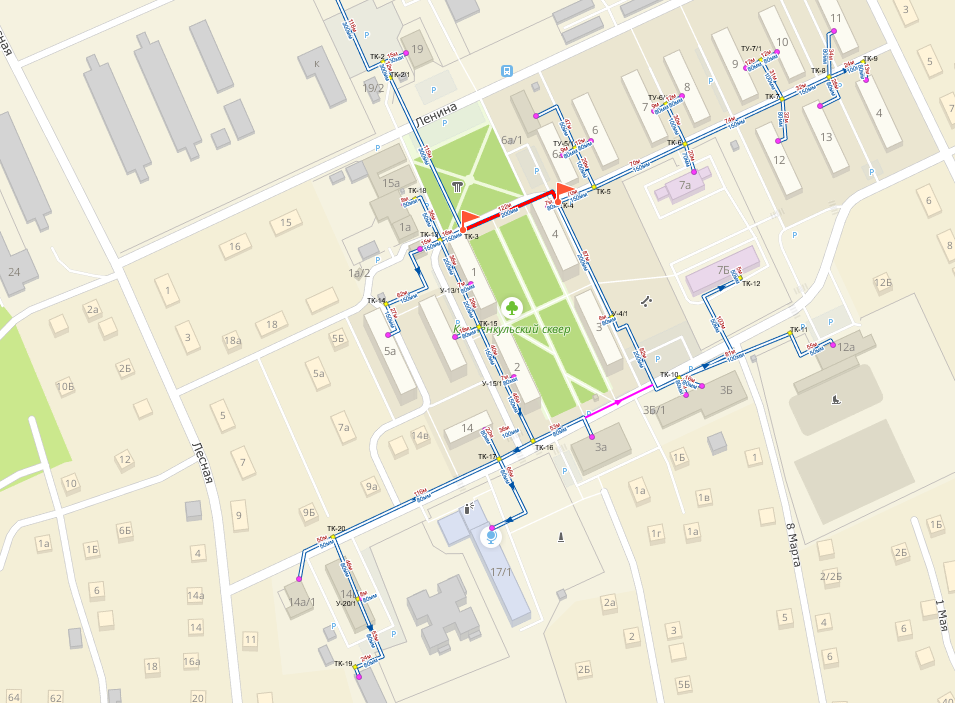 Рисунок 11.6.1. Сценарий развития аварии системы теплоснабжения Котельной с. Кременкуль Сценарии развития аварийных ситуаций в системе теплоснабжения представляют собой мероприятия по отключению участков тепловой сети и предложения по повышению надежности.После анализа участков тепловой сети и проработки сценариев развития аварии систем, определены участки тепловых сетей, после которых произойдет инциденты отключения максимального количества абонентов 1 и 2 категорий.Для резервирования данных участков на рисунках представлены «кольца», которые предлагается образовать. В настоящее время отсутствует какая-либо возможность резервирования сетей теплоснабжения.Таким образом в будущем создаётся резервные магистрали для теплоснабжения объектов социального значения.Допустимое время устранения технологических нарушений, согласно Постановлению Правительства РФ от 06.05.2011 №354 «О предоставлении коммунальных услуг…», в жилых помещениях нормативная температура воздуха не ниже +18 °С.Допустимая продолжительность перерыва отопления: не более 24 часов (суммарно) в течение 1 месяца;не более 16 часов единовременно – при температуре воздуха в жилых помещениях от +12 °С до нормативной температуры, указанной в пункте 15 настоящего приложения;не более 8 часов единовременно – при температуре воздуха в жилых помещениях от +10 °С до +12 °С;не более 4 часов единовременно – при температуре воздуха в жилых помещениях от +8 °С до +10 °С.Согласно СП 124.13330.2012 «Тепловые сети», на период ликвидации аварии не допускается снижение температуры в отапливаемых помещениях жилых и общественных зданий второй категории ниже +12 °С, промышленных зданий ниже +8 °С.В соответствии с формулой, приведенной в приложении 8 Методических указаний по разработке схем теплоснабжения, утвержденных совместным приказом Минэнерго, время снижения температуры в жилом задании при внезапном прекращении теплоснабжения определено в таблице 11.6.1.Таблица 11.6.1. Время снижения температуры в жилых зданияхНа основании полученных в результате расчета данных можно оценить время, доступное для ликвидации аварий при соответствующей температуре наружного воздуха. Например, при аварии произошло отключение теплоснабжения группы зданий с минимальным коэффициентом тепловой аккумуляции 40 при температуре наружного воздуха -30 °C. Соответственно, максимально допустимое время на ликвидацию аварии и восстановление теплоснабжения составляет 5,3 часа, при превышении указанного времени произойдет остывание внутренних помещений зданий ниже допустимого значения +12 °C.При отключении от теплоснабжения нескольких зданий приоритетным является выполнение мероприятий по ликвидации аварии для зданий с наименьшим коэффициентом тепловой аккумуляции.В случае аварийной ситуации на тепловой станции, вследствие которой может произойти 100% остановка всего основного оборудования из-за обесточивания электросети, необходимо использовать резервное питание от аварийной дизель-генераторной подстанции. Для автоматического включения дизель-генераторов (переключение на резервный источник), персоналом станции должны проводиться плановые и внеплановые учения по переходу как на резервные виды топлива, так и электроснабжение станции. Должно быть организовано своевременное обслуживание оборудования резервного источника электроэнергии.На источниках тепловой энергии в настоящее время не установлены дизель-генераторы, которые обеспечат безопасное питание при авариях на электрических сетях.При выводе одного из котлов на источниках тепловой энергии, перераспределить тепловую нагрузку между источниками тепловой энергии не является возможным.Глава 12. Обоснование инвестиций в строительство, реконструкцию и техническое перевооружение и (или) модернизацию12.1. Оценка финансовых потребностей для осуществления строительства, реконструкции, технического перевооружения и (или) модернизации источников тепловой энергии и тепловых сетейВ соответствии с выбранными направлениями развития системы теплоснабжения может быть сформирован определенный объем реконструкции и модернизации отдельных объектов централизованных систем теплоснабжения. В рамках разработки схемы теплоснабжения проводится предварительный расчёт стоимости выполнения предложенных мероприятий по совершенствованию централизованных систем теплоснабжения, т. е. проводятся предпроектные работы. На предпроектной стадии при обосновании величины инвестиций определяется предварительная (расчетная) стоимость реконструкции объектов централизованных систем теплоснабжения. Стоимость реконструкции объектов определяется в соответствии с укрупненными сметными нормативами цены строительства сетей и объектов системы теплоснабжения. При отсутствии таких показателей могут использоваться данные о стоимости объектов-аналогов. Стоимость строительства сети теплоснабжения взята на основе государственных сметных нормативов, укрупненные нормативы цены строительства НЦС 81-02-13-2022 СП «Наружные тепловые сети». Коэффициент на транспортировку разработанного грунта с погрузкой в автомобиль-самосвал на расстояние 1км составляет 1,15. Переход от цен базового района (Московская область) к уровню цен Челябинской области коэффициент составляет 0,84. Коэффициент, учитывающий изменение стоимости строительства на территории Челябинской области, связанный с климатическими условиями составляет 1,01. Коэффициент, учитывающий выполнение мероприятий по снегоборьбе, составляет 1.Расчет цен в соответствии с укрупненными нормативами цен строительства, представлен в таблице 12.1.1.Таблица 12.1.1. Расчет цен в соответствии с укрупненными нормативами цен строительстваОценка финансовых потребностей для осуществления строительства, реконструкции, технического перевооружения и (или) модернизации источников тепловой энергии и тепловых сетей представлено в Приложении 4 Обосновывающих материалов к Схеме теплоснабжения.12.2. Обоснованные предложения по источникам инвестиций, обеспечивающих финансовые потребности для осуществления строительства, реконструкции, технического перевооружения и (или) модернизации источников тепловой энергии и тепловых сетейОбоснованные предложения по источникам инвестиций, обеспечивающих финансовые потребности для осуществления строительства, реконструкции, технического перевооружения и (или) модернизации источников тепловой энергии и тепловых сетей представлены в таблице 12.2.1.Таблица 12.2.1. Обоснованные предложения по источникам инвестиций, обеспечивающих финансовые потребности для осуществления строительства, реконструкции, технического перевооружения и (или) модернизации источников тепловой энергии и тепловых сетей12.3. Расчеты экономической эффективности инвестицийРасчеты экономической эффективности инвестиций не производятся ввиду того, что мероприятия, запланированные схемой теплоснабжения направлены на надежные теплоснабжения потребителей, и являются высокозатратными, требующие бюджетное финансирование.Мероприятия по перспективному подключению объектов капитального строительства также не создают экономическую эффективность.12.4. Расчеты ценовых (тарифных) последствий для потребителей при реализации программ строительства, реконструкции, технического перевооружения и (или) модернизации систем теплоснабженияЦеновые (тарифные) последствия для потребителей при реализации программ строительства, реконструкции, технического перевооружения и (или) модернизации систем теплоснабжения не рассчитываются, так как финансирование мероприятий не планируется за счет инвестиционной надбавки к тарифу.12.5. Сведения о мероприятиях по обеспечению надежности теплоснабжения и бесперебойной работы систем теплоснабжения, потенциальных угроз для их работы, оценку потребности в инвестициях, необходимых для устранения данных угрозОсновой надежной, бесперебойной и экономичной работы систем теплоснабжения является выполнение правил эксплуатации, а также своевременное и качественное проведение профилактических ремонтов.Подготовка системы теплоснабжения к отопительному сезону проводится в соответствии с МДС 41-6.2000 «Организационно-методические рекомендации по подготовке к проведению отопительного периода и повышению надежности систем коммунального теплоснабжения в поселения и населенных пунктах РФ». Выполнение в полном объеме перечня работ по подготовке источников, тепловых сетей и потребителей к отопительному сезону в значительной степени обеспечит надежное и качественное теплоснабжение потребителей.С целью определения состояния строительно-изоляционных конструкций, тепловой изоляции и трубопроводов производятся шурфовки, которые в настоящее время являются наиболее достоверным способом оценки состояния элементов подземных прокладок тепловых сетей. Для проведения шурфовок ежегодно составляются планы. Количество проводимых шурфовок устанавливается предприятием тепловых сетей и зависит от протяженности тепловой сети, ее состояния, вида изоляционных конструкций. Результаты шурфовок учитываются при составлении плана ремонтов тепловых сетей.Тепловые сети, находящиеся в эксплуатации, подвергаются испытаниям на гидравлическую плотность ежегодно после окончания отопительного периода для выявления дефектов, подлежащих устранению при капитальном ремонте и после окончания ремонта перед включением сетей в эксплуатацию.При испытании на гидравлическую плотность давление в самых высоких точках сети доводится до пробного (1,25 рабочего), но не ниже 1,6 Мпа (16 кгс/см2). Температура воды в трубопроводах при испытаниях не превышает 45 °C. Для дистанционного обнаружения мест повреждения трубопроводов тепловых сетей канальной и канальной прокладки под слоем грунта на глубине до 3 – 4м в зависимости от типа грунта и вида дефекта используются течеискатели.В процессе эксплуатации особое внимание уделяется выполнению всех требований нормативных документов, что существенно уменьшает число отказов в период отопительного сезона.Глава 13. Индикаторы развития систем теплоснабжения поселенияИндикаторы развития систем теплоснабжения сельского поселения в разрезе источников тепловой энергии, теплоснабжающей организации и сельского поселения в целом представлены в таблицах 13.1. Глава 14. Ценовые (тарифные) последствия14.1. Тарифно-балансовые расчетные модели теплоснабжения потребителей по каждой системе теплоснабженияТарифно-балансовые расчетные модели теплоснабжения потребителей по каждой системе теплоснабжения не рассчитываются, так как финансирование мероприятий не планируется за счет инвестиционной надбавки к тарифу.14.2. Тарифно-балансовые расчетные модели теплоснабжения потребителей по каждой единой теплоснабжающей организацииТарифно-балансовые расчетные модели теплоснабжения потребителей по каждой системе теплоснабжения не рассчитываются, так как финансирование мероприятий не планируется за счет инвестиционной надбавки к тарифу.Таблица 13.1. Индикаторы, характеризующие динамику функционирования источников тепловой энергии в разрезе источников тепловой энергии, ТСО и в целом по сельскому поселению14.3. Результаты оценки ценовых (тарифных) последствий реализации проектов схемы теплоснабжения на основании разработанных тарифно- балансовых моделейЦеновые (тарифные) последствия для потребителей при реализации программ строительства, реконструкции, технического перевооружения и (или) модернизации систем теплоснабжения не рассчитываются, так как финансирование мероприятий не планируется за счет инвестиционной надбавки к тарифу.Глава 15. Реестр единых теплоснабжающих организаций15.1. Реестр систем теплоснабжения, содержащий перечень теплоснабжающих организаций, действующих в каждой системе теплоснабжения, расположенных в границах поселенияВ таблице 15.1.1 представлен реестр систем теплоснабжения, содержащий перечень теплоснабжающих организаций, действующих в каждой системе теплоснабжения, расположенных в границах сельского поселения.Таблица 15.1.1 Реестр систем теплоснабжения15.2. Реестр единых теплоснабжающих организаций, содержащий перечень систем теплоснабжения, входящих в состав единой теплоснабжающей организацииРеестр единых теплоснабжающих организаций, содержащий перечень систем теплоснабжения представлен в таблице 15.2.1.15.3. Основания, в том числе критерии, в соответствии с которыми теплоснабжающая организация определена единой теплоснабжающей организациейСогласно п. 7 Правил организации теплоснабжения устанавливаются следующие критерии определения ЕТО:владение на праве собственности или ином законном основании источниками тепловой энергии с наибольшей рабочей тепловой мощностью и (или) тепловыми сетями с наибольшей емкостью в границах зоны действия ЕТО;размер собственного капитала;способность в лучшей мере обеспечить надежность теплоснабжения в соответствующей системе теплоснабжения 15.4. Заявки теплоснабжающих организаций, поданные в рамках разработки проекта схемы теплоснабжения (при их наличии), на присвоение статуса единой теплоснабжающей организацииЗаявки не подавались.15.5. Описание границ зон деятельности единой теплоснабжающей организации (организаций)Деятельность ЕТО ООО «Энергия»:IV технологическая зонаЗона действия котельной в п. Западный, мкр. "Залесье", ул. Раздольная, 2б определена по улицам Еловая, Заповедная, Прохладная, Отрадная, Радужная, Раздольная, Женевский бульвар, Изумрудная, Вишневая аллея, Олимпийская, Генерала Костицына, Правобережная, Дружбы.V технологическая зонаЗона действия котельной в п. Западный, мкр. "Просторы" определена по улице Просторная.VI технологическая зонаЗона действия котельной в п. Западный, мкр. "Привилегия", ул. Цветной бульвар, 1А определена по улицам Уютная, Цветной бульвар, Академическая, Спортивная.Деятельность ЕТО ООО «ТСК»:VIII технологическая зонаЗона действия котельной в п. Пригородный, ул. Ласковая, 28 определена кадастровым кварталом 74:19:1201002.IX технологическая зонаЗона действия котельной п. Терема кадастровый номер земельного участка 74:19:1104001:1488 определена кадастровым кварталом 74:19:1104001.Глава 16. Реестр мероприятий схемы теплоснабжения16.1. Перечень мероприятий по строительству, реконструкции, техническому перевооружению и (или) модернизации источников тепловой энергииПеречень мероприятий по строительству, реконструкции, техническому перевооружению и (или) модернизации источников тепловой энергии представлены в таблице 16.1.1.Таблица 15.2.1. Реестр единых теплоснабжающих организаций, содержащий перечень систем теплоснабженияТаблица 16.1.1. Перечень мероприятий по строительству, реконструкции, техническому перевооружению и (или) модернизации источников тепловой энергии16.2. Перечень мероприятий по строительству, реконструкции, техническому перевооружению и (или) модернизации тепловых сетей и сооружений на нихПеречень мероприятий по строительству, реконструкции, техническому перевооружению и (или) модернизации тепловых сетей и сооружений на них представлен в таблице 16.2.1.Таблица 16.2.1. Перечень мероприятий по строительству, реконструкции, техническому перевооружению и (или) модернизации тепловых сетей и сооружений на них16.3. Перечень мероприятий, обеспечивающих переход от открытых систем теплоснабжения (горячего водоснабжения) на закрытые системы горячего водоснабженияМероприятия, обеспечивающие переход от открытых систем теплоснабжения (горячего водоснабжения) на закрытые системы горячего водоснабжения, не предусматриваются.17. Замечания и предложения к проекту схемы теплоснабжения17.1. Перечень всех замечаний и предложений, поступивших при разработке, утверждении и разработки схемы теплоснабженияЗамечания не поступали.17.2. Ответы разработчиков проекта схемы теплоснабжения на замечания и предложенияЗамечания не поступали.17.3. Перечень учтенных замечаний и предложений, а также реестр изменений, внесенных в разделы схемы теплоснабжения и главы обосновывающих материалов к схеме теплоснабженияЗамечания не поступали.18. Сводный том изменений, выполненных в доработанной и (или) актуализированной схеме теплоснабженияРанее утвержденная схема скорректирована в соответствии с Требованиями к разработке схем теплоснабжения.Приложение 1. Карты (схемы) тепловых сетей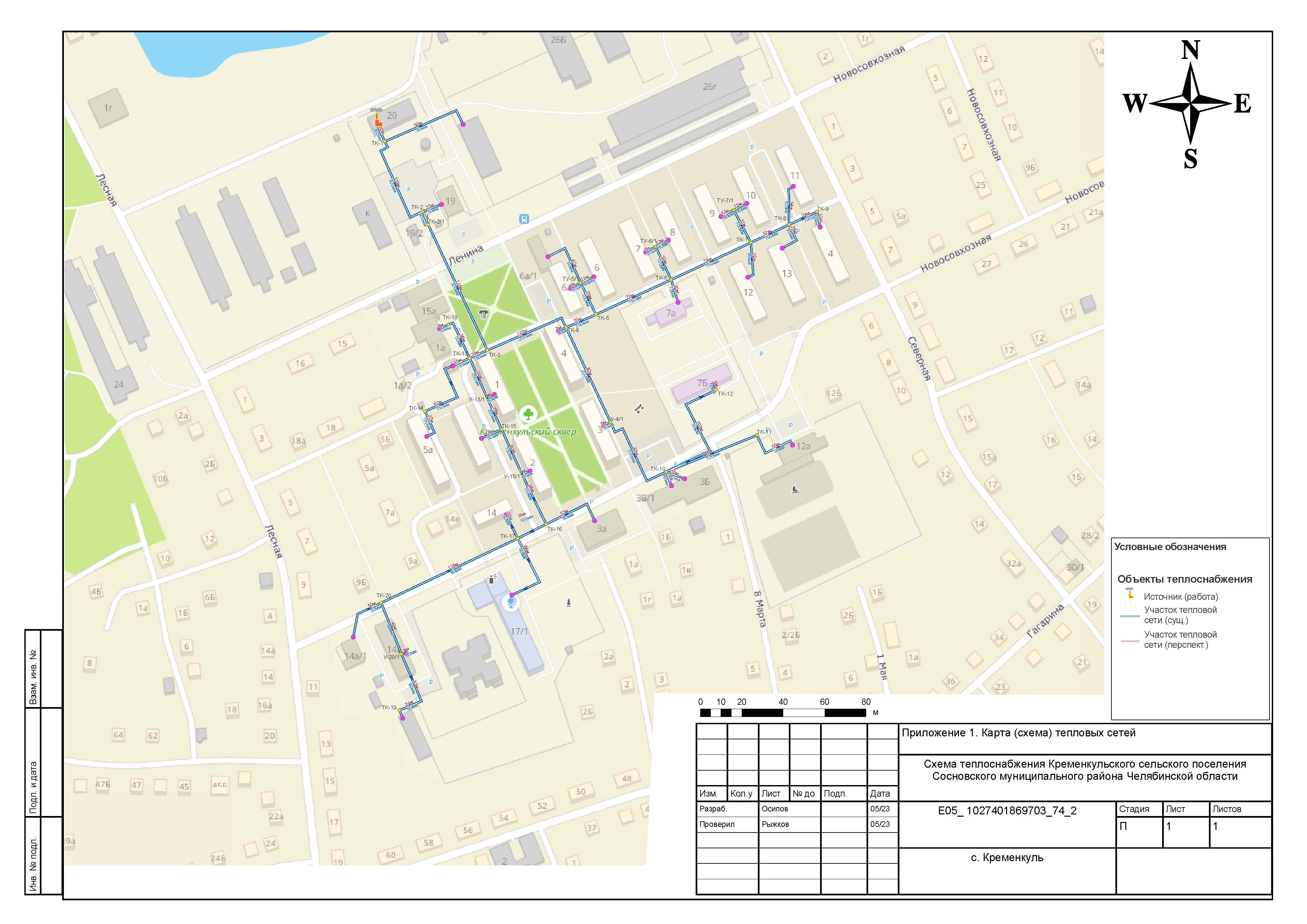 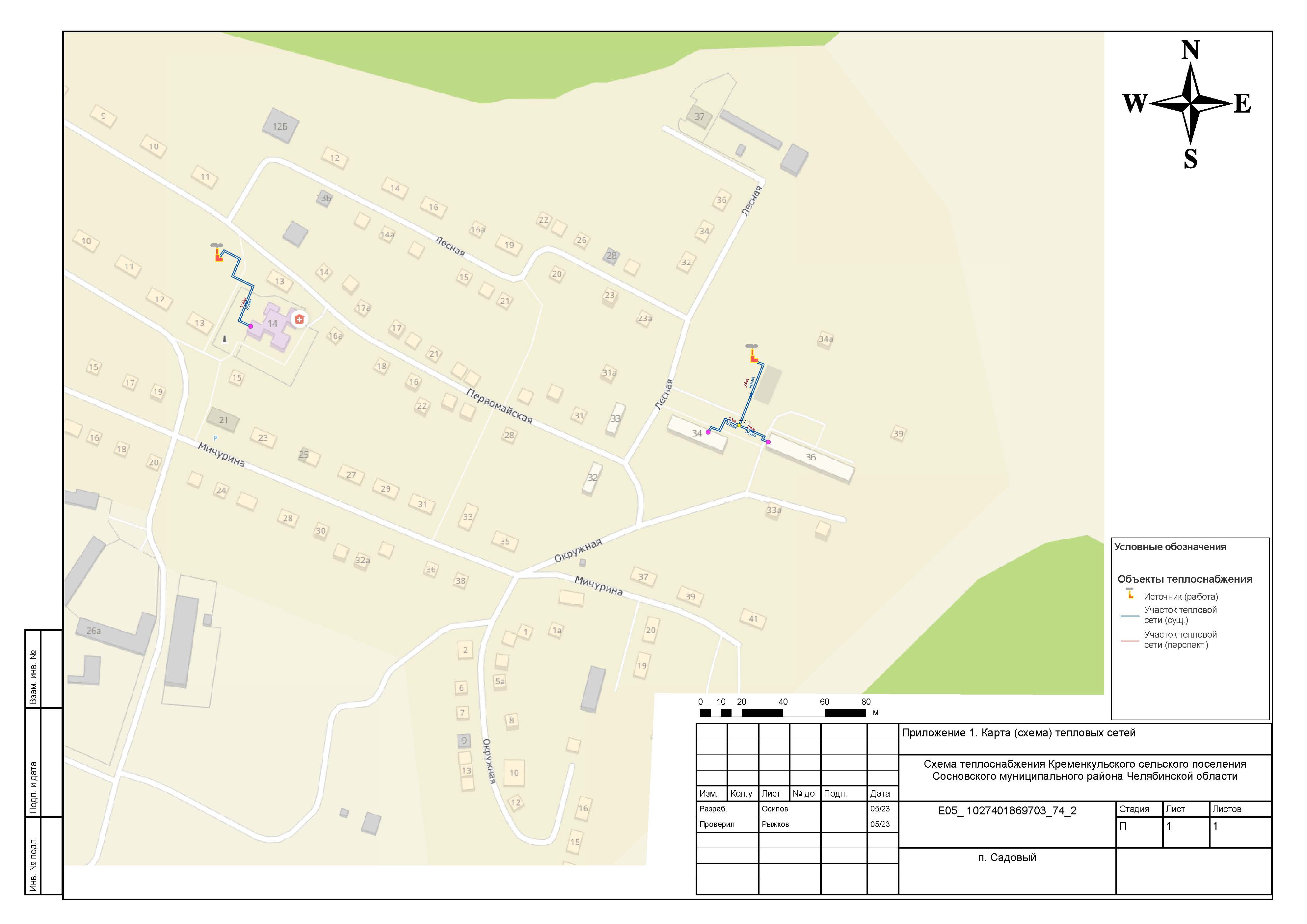 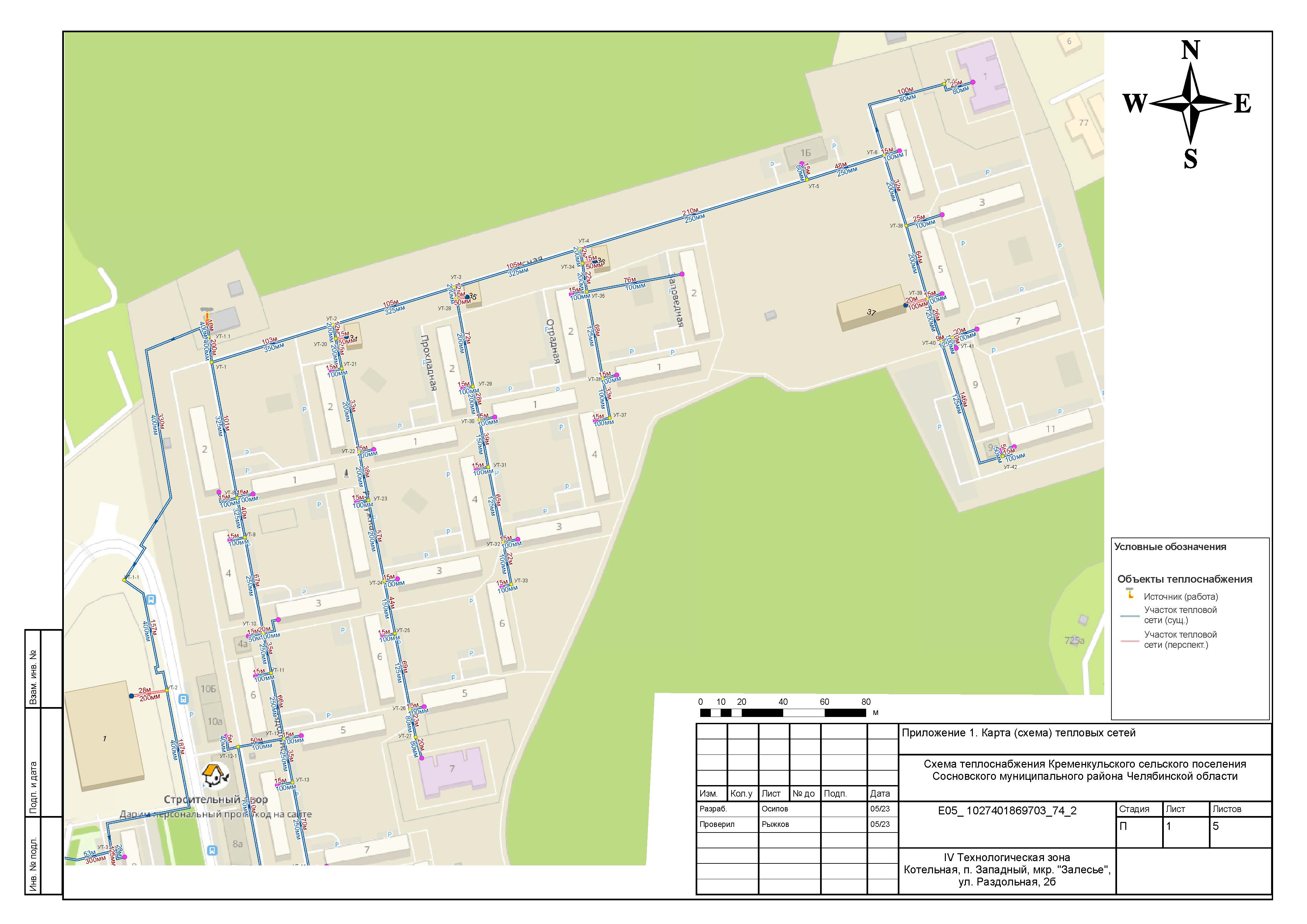 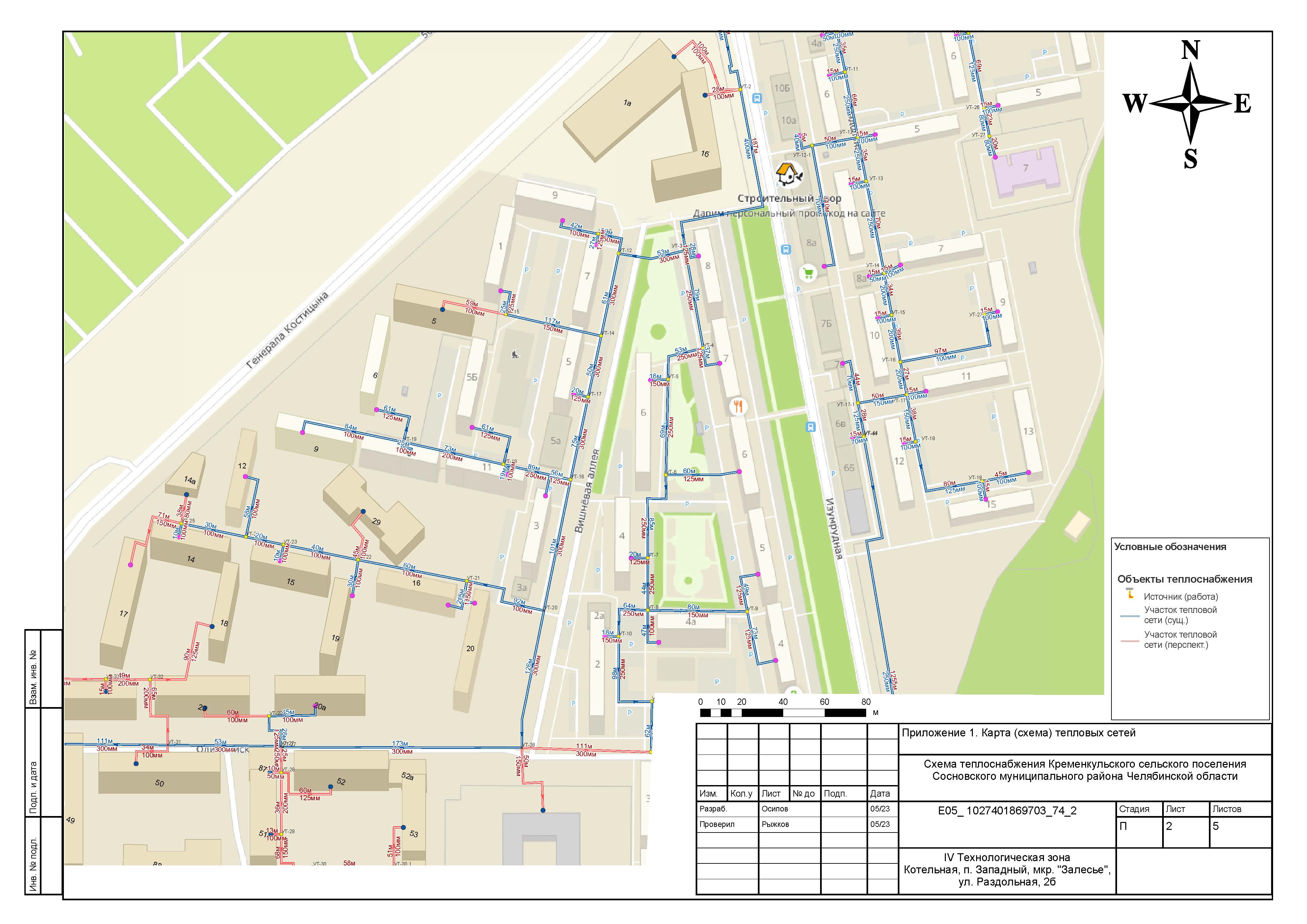 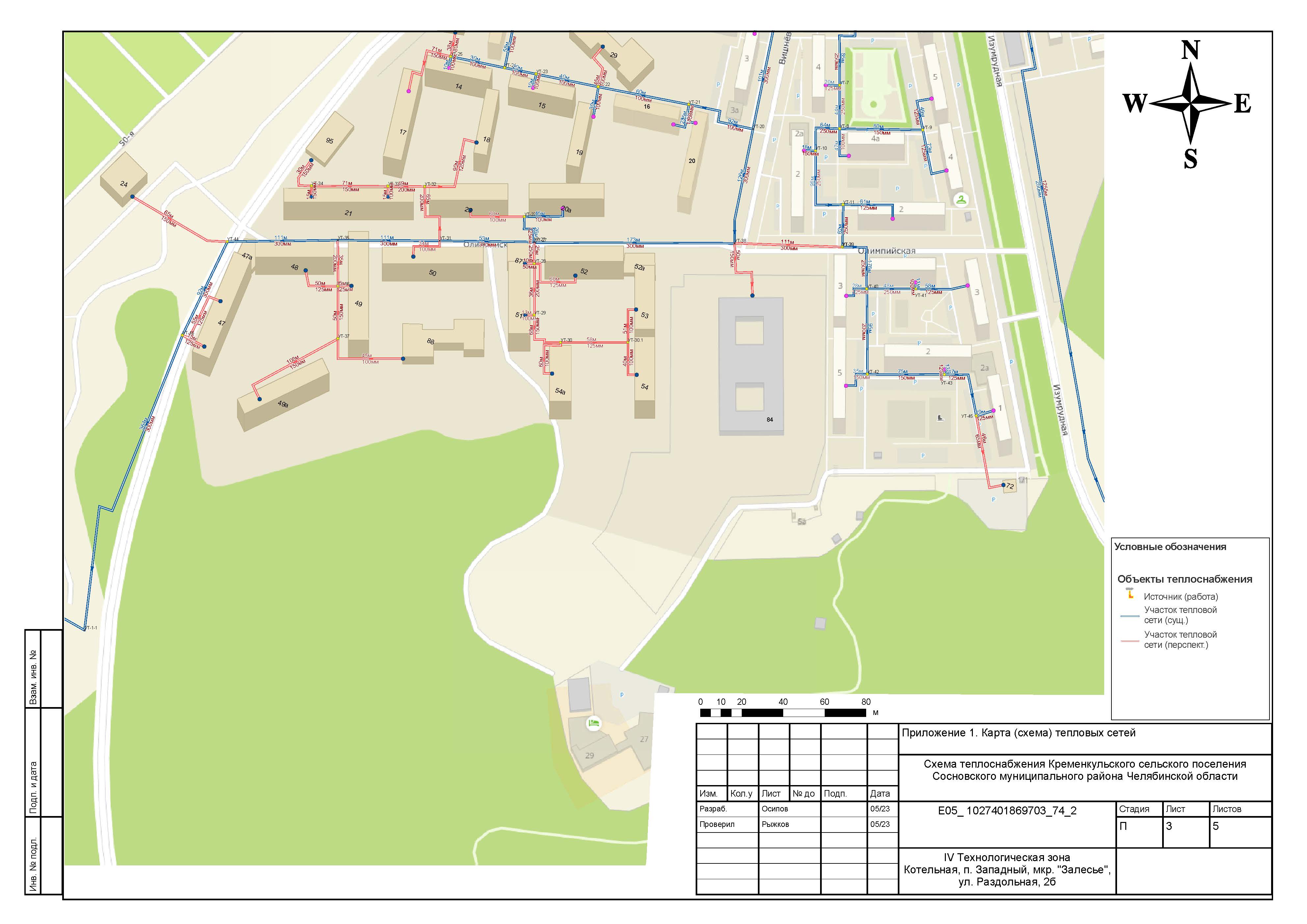 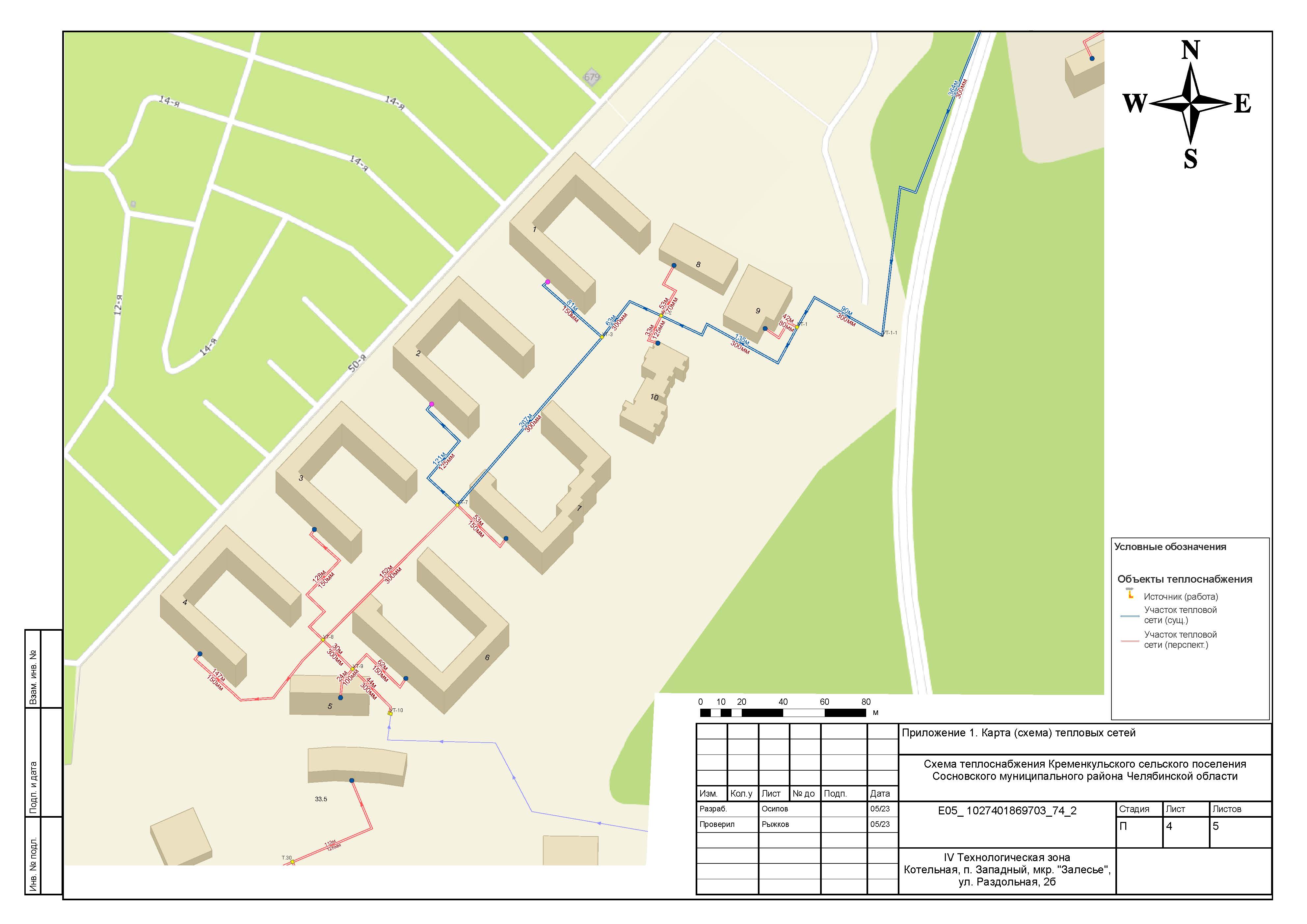 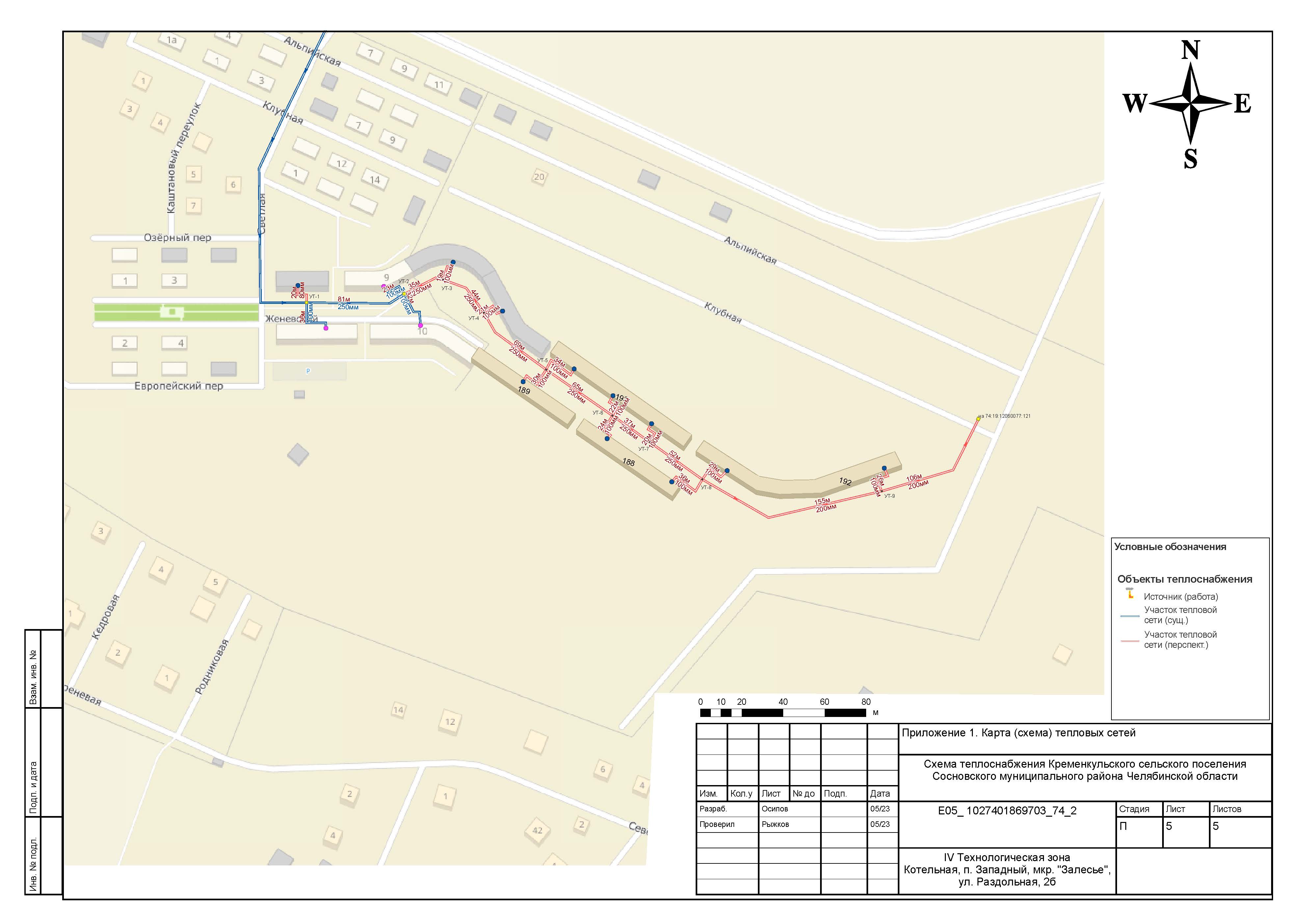 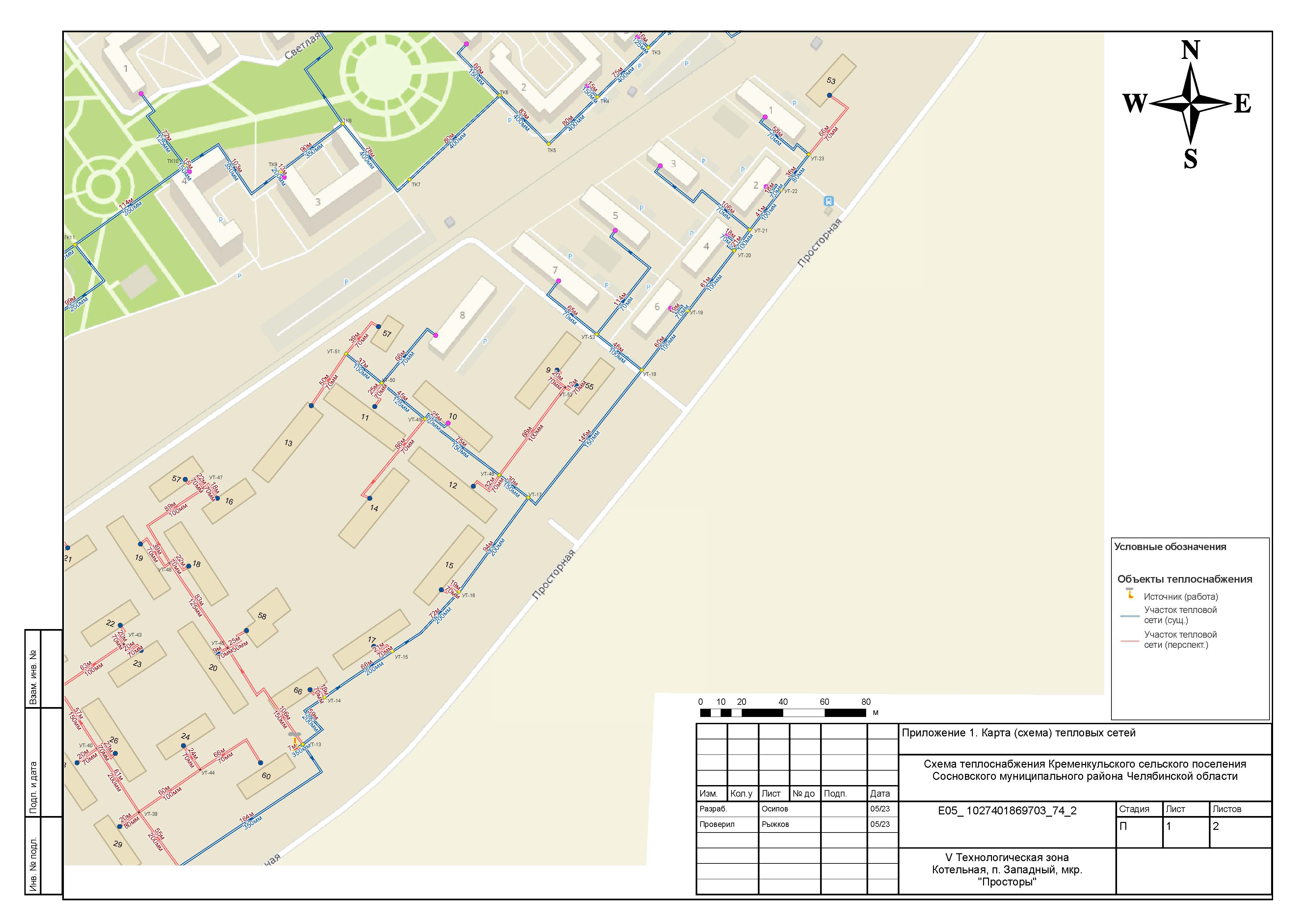 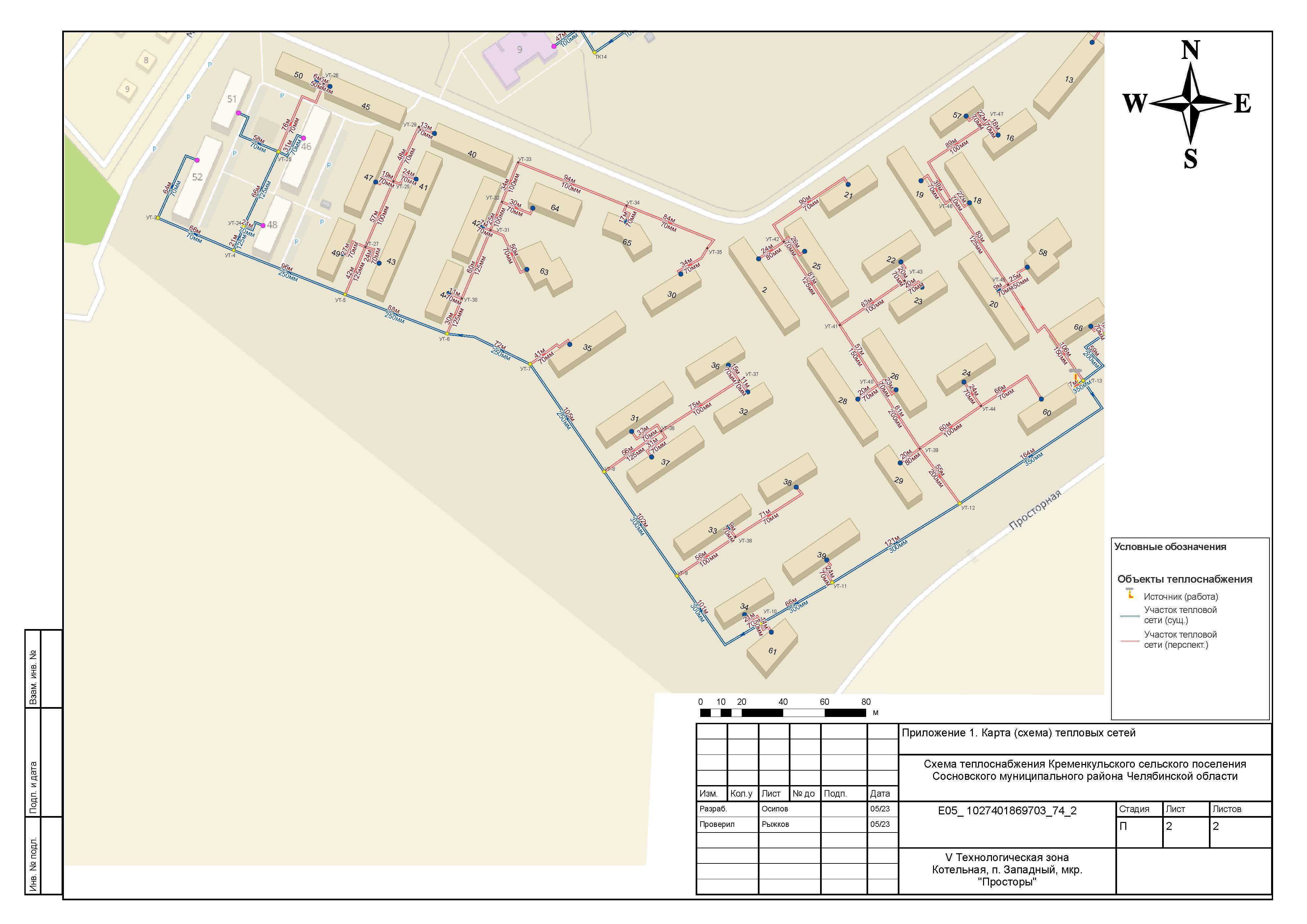 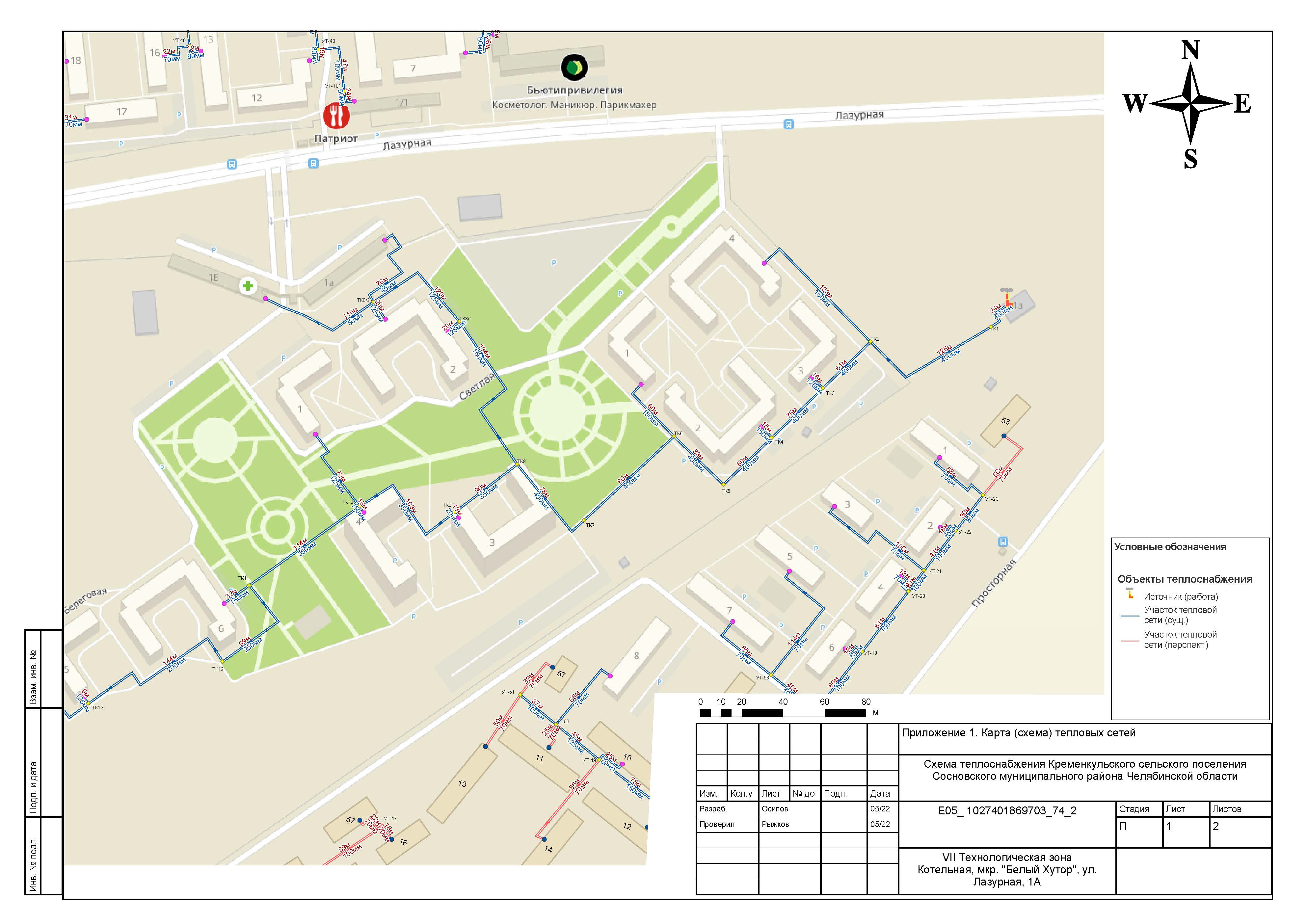 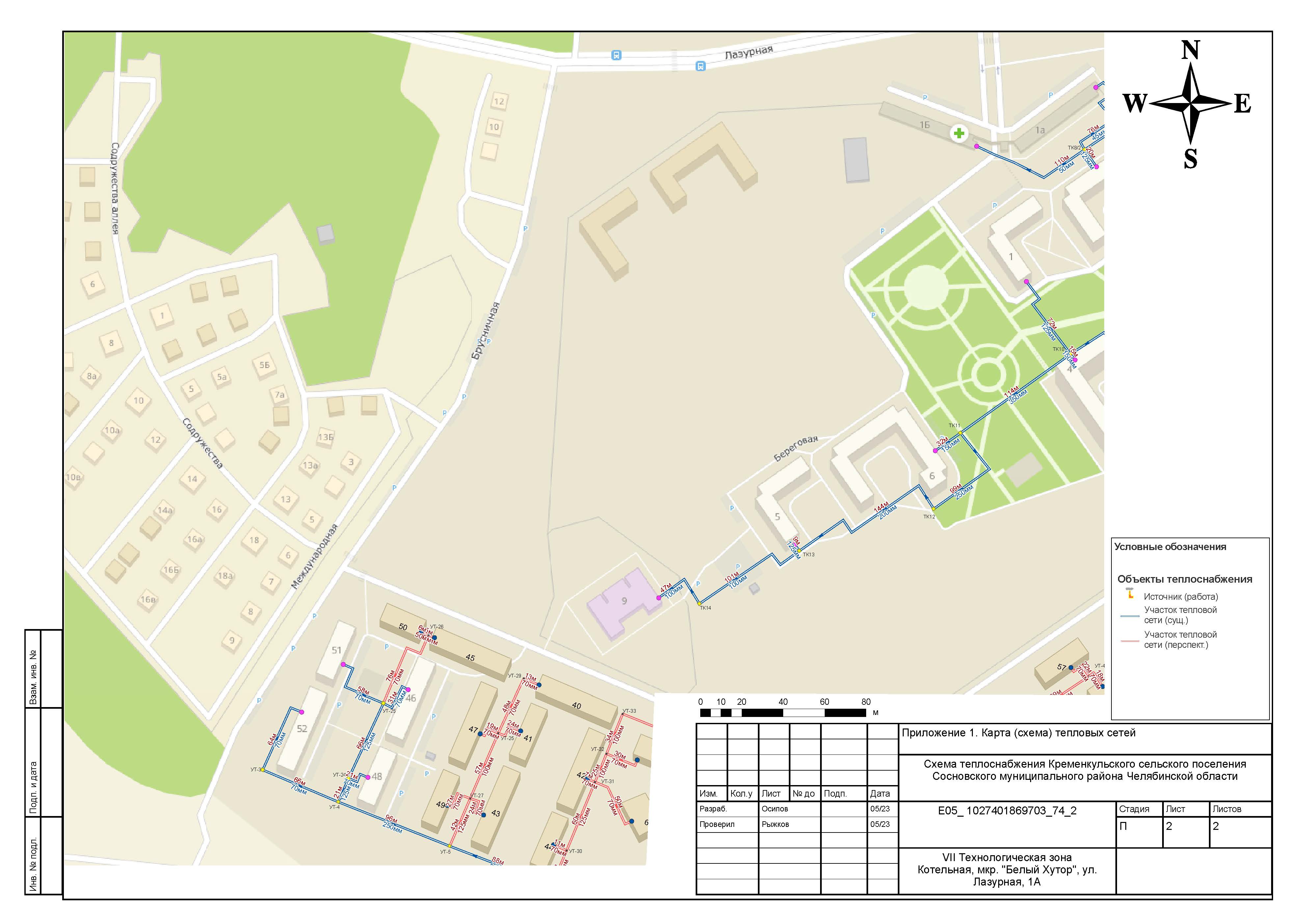 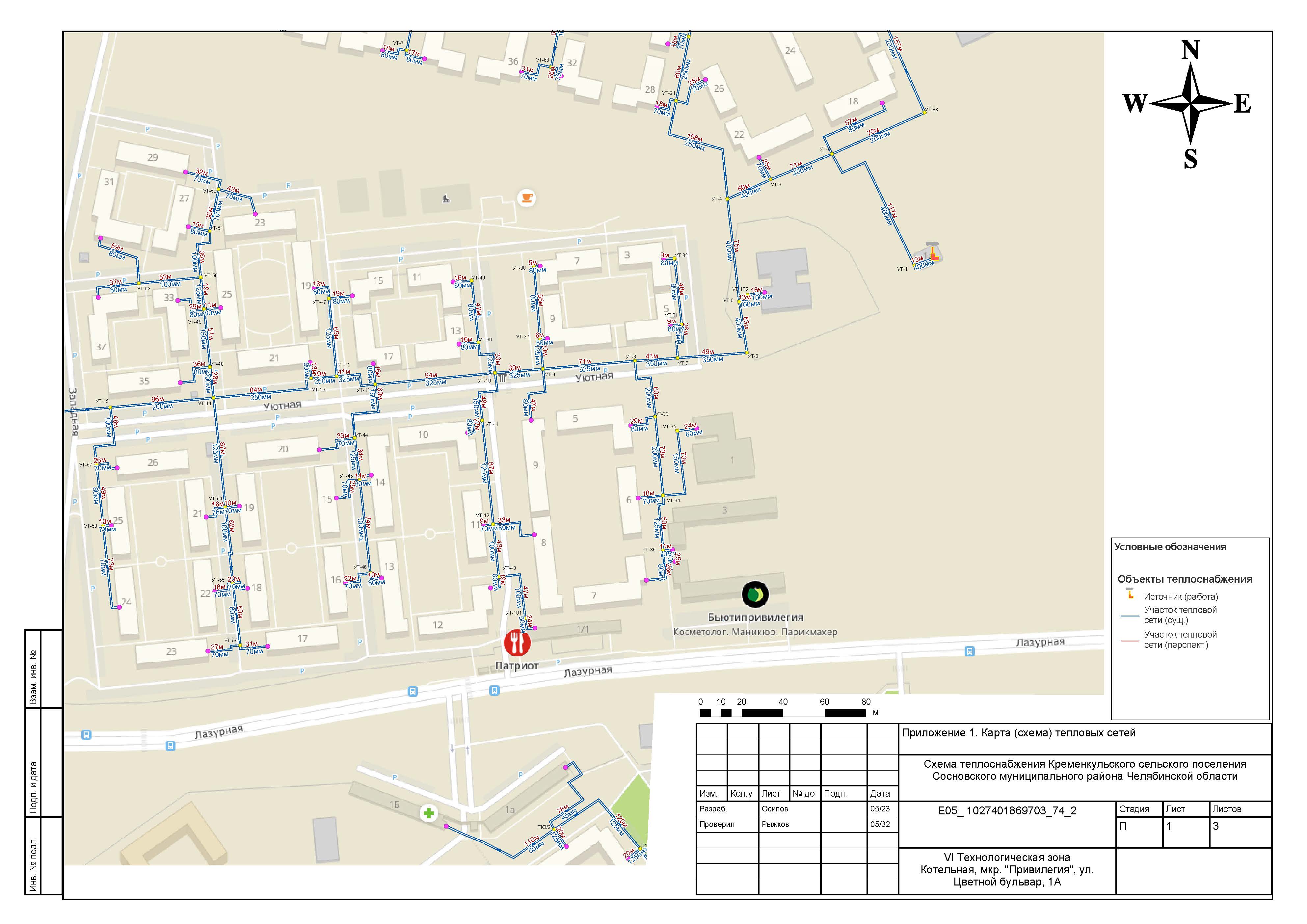 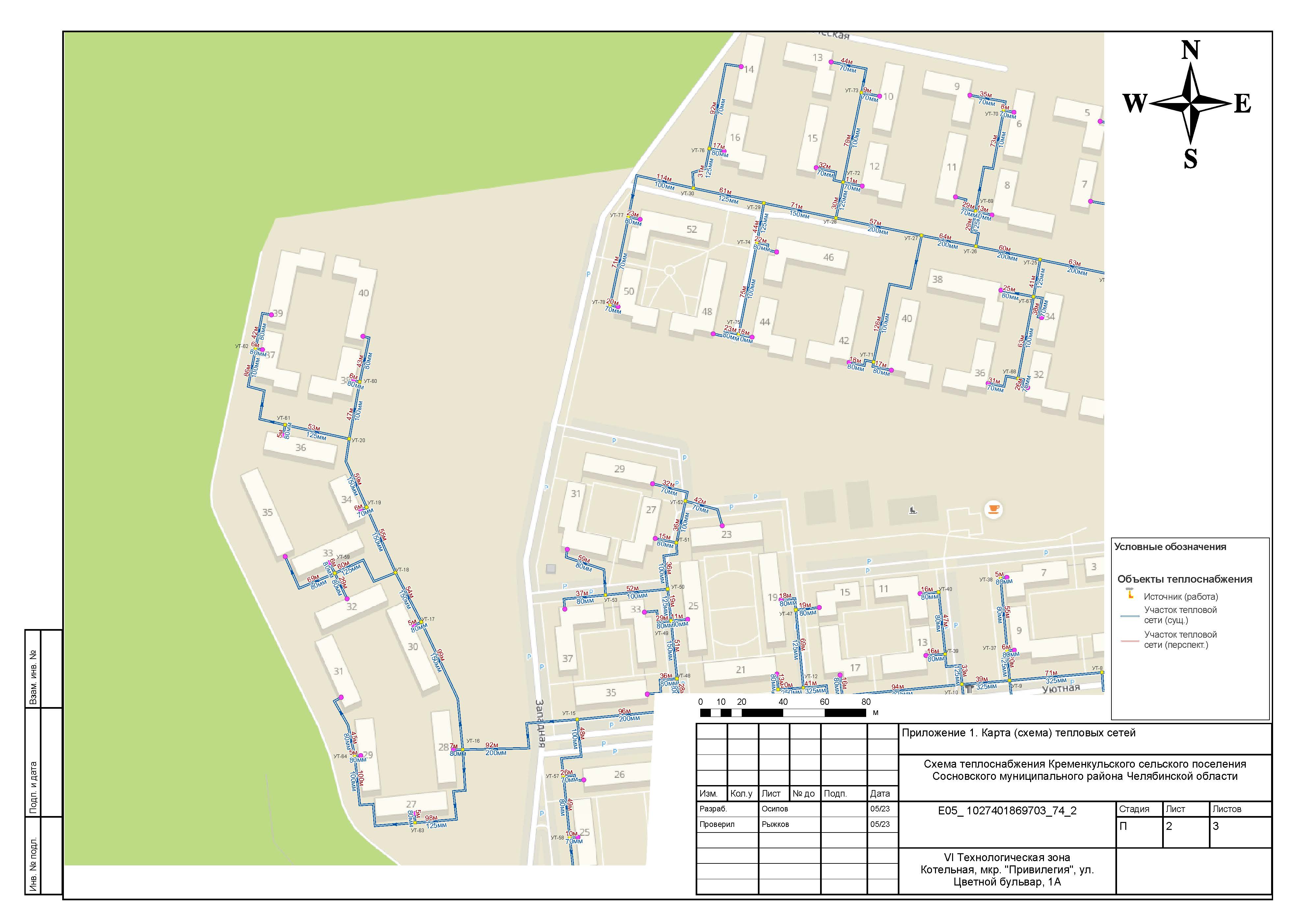 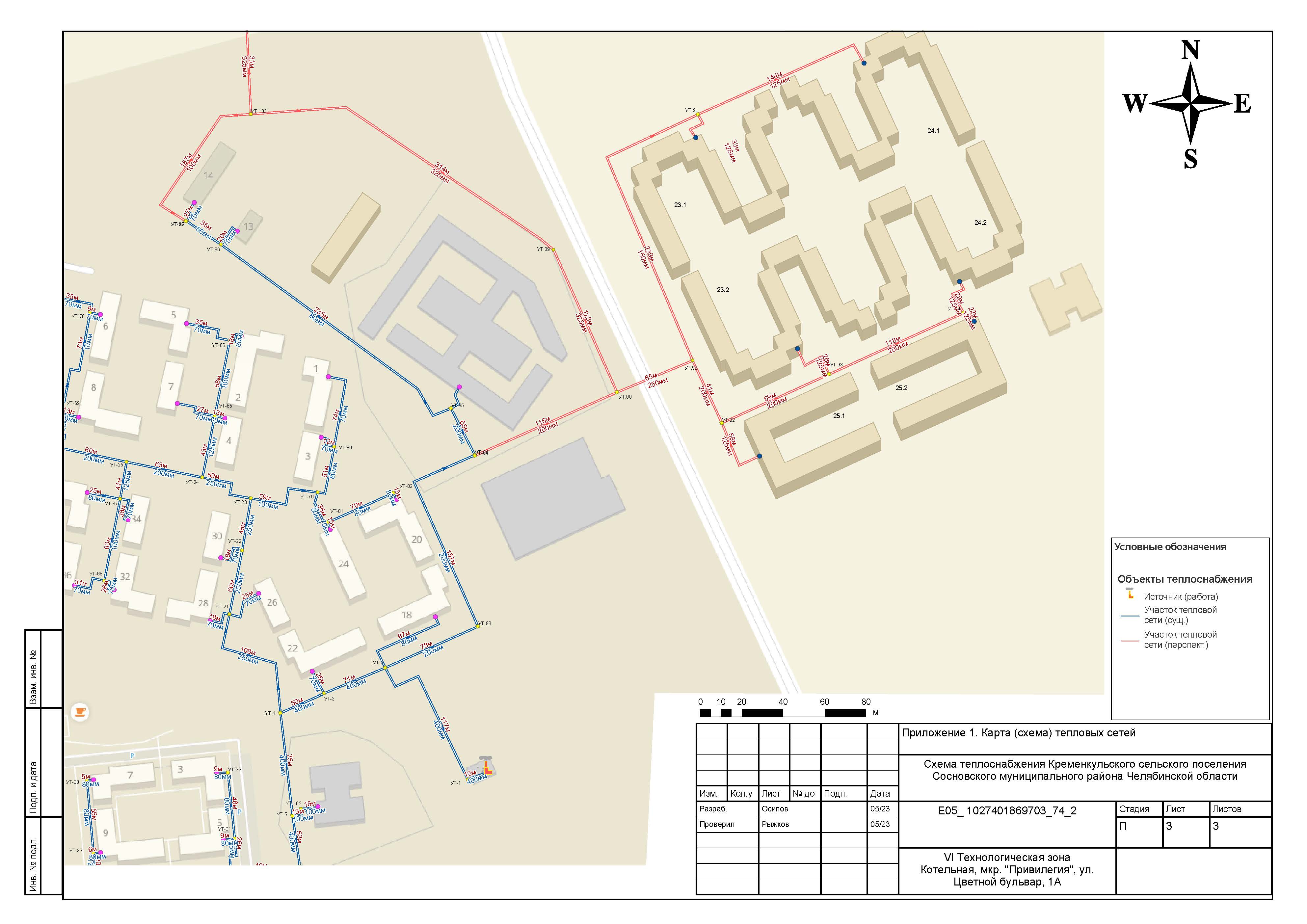 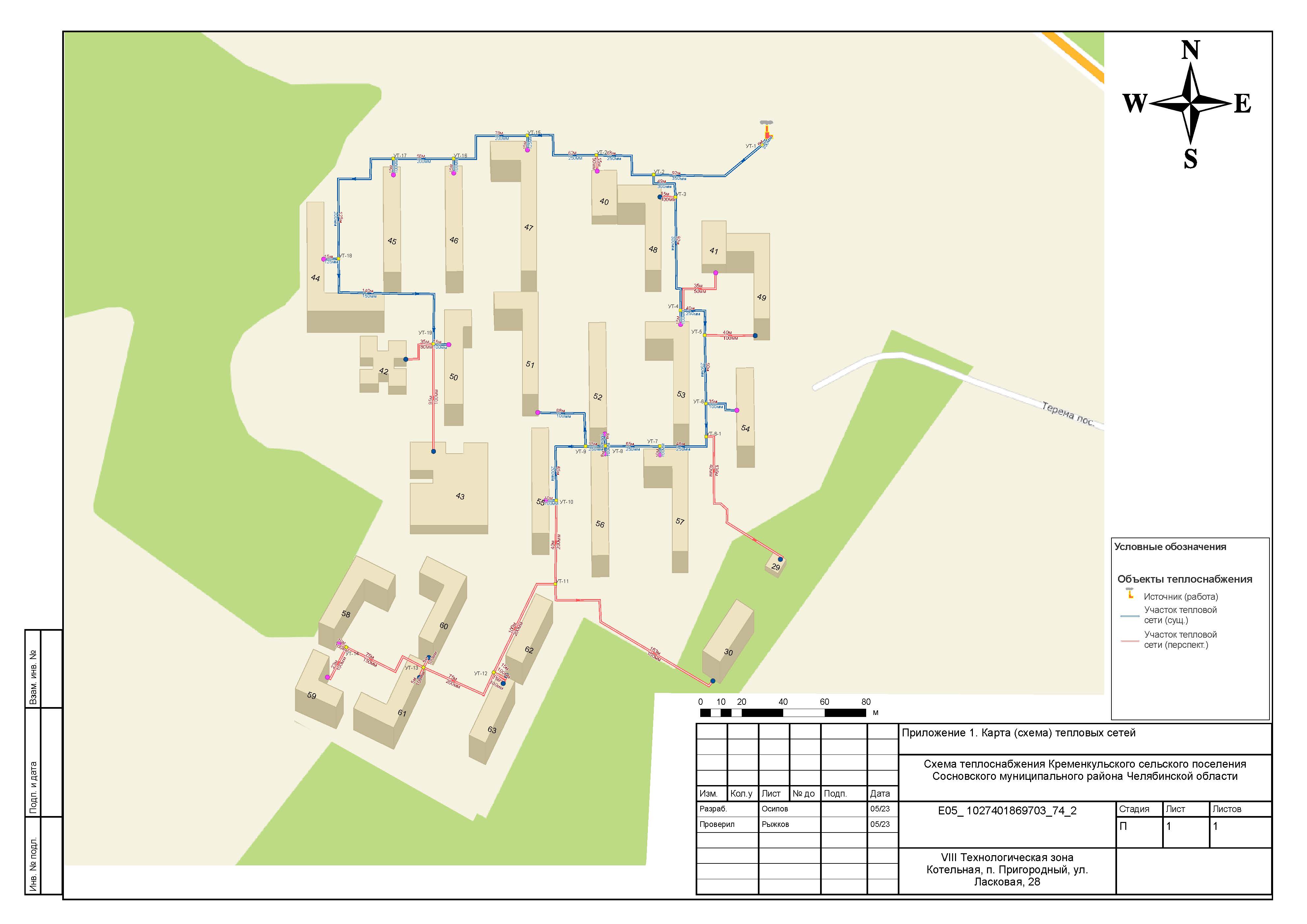 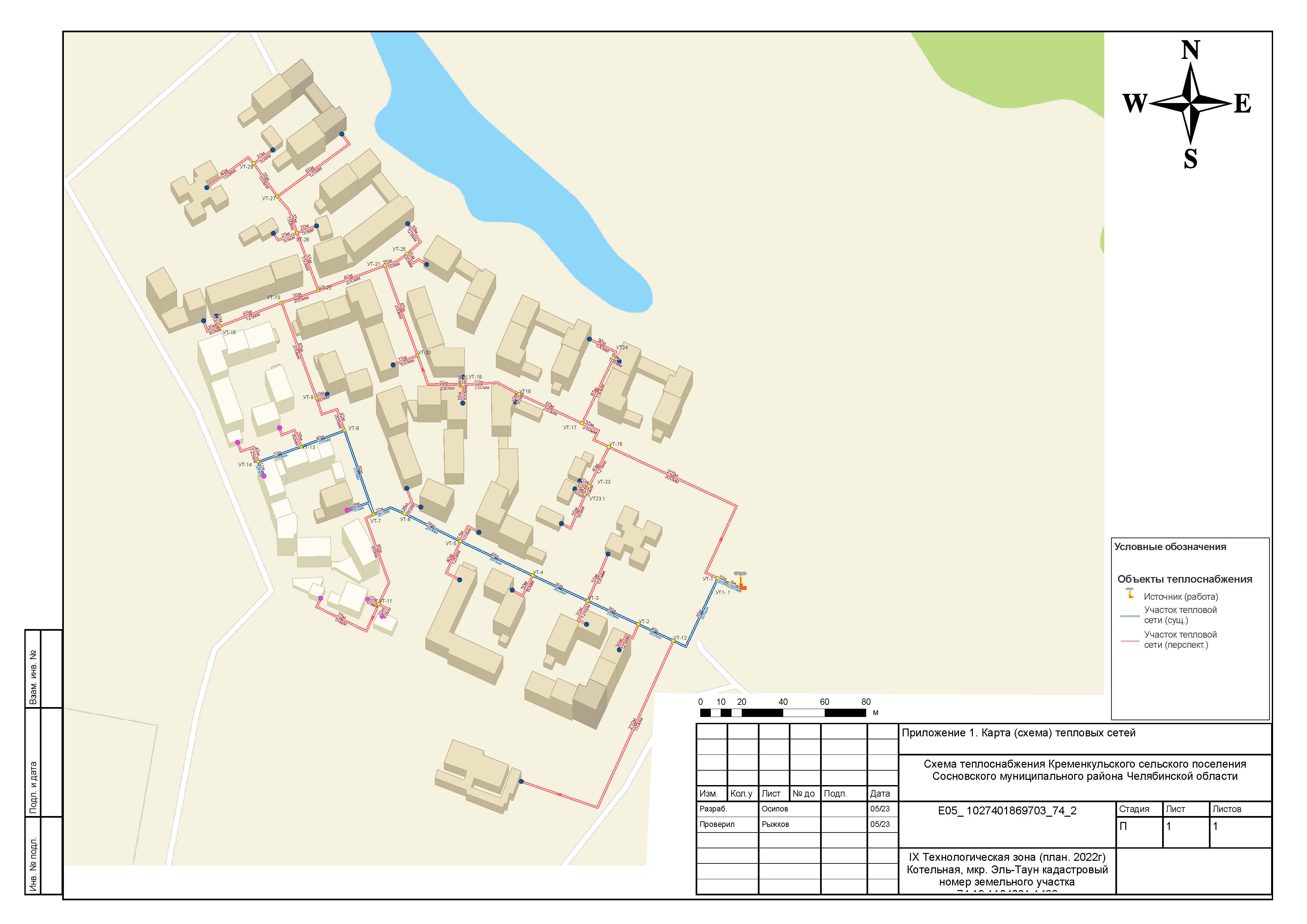 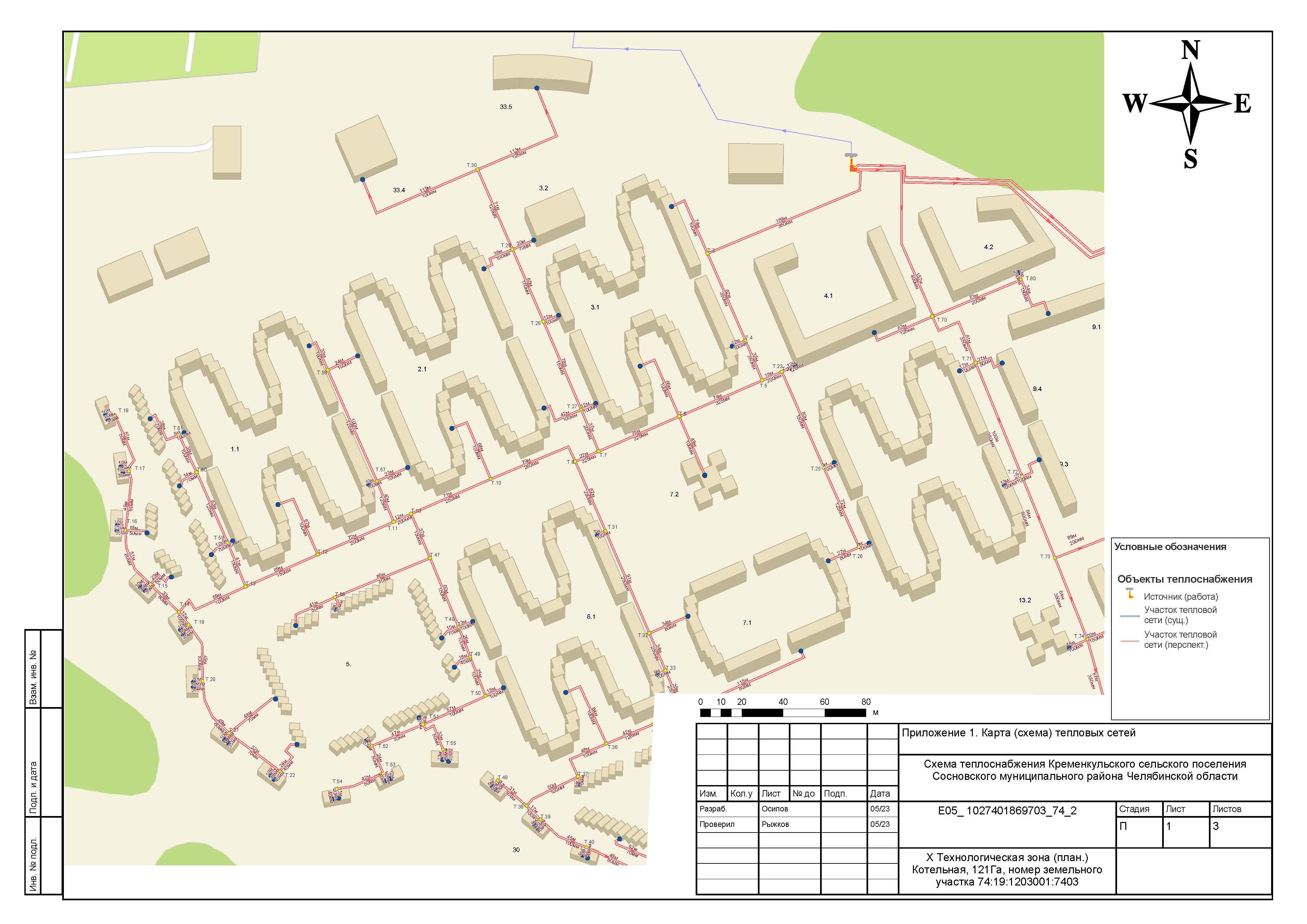 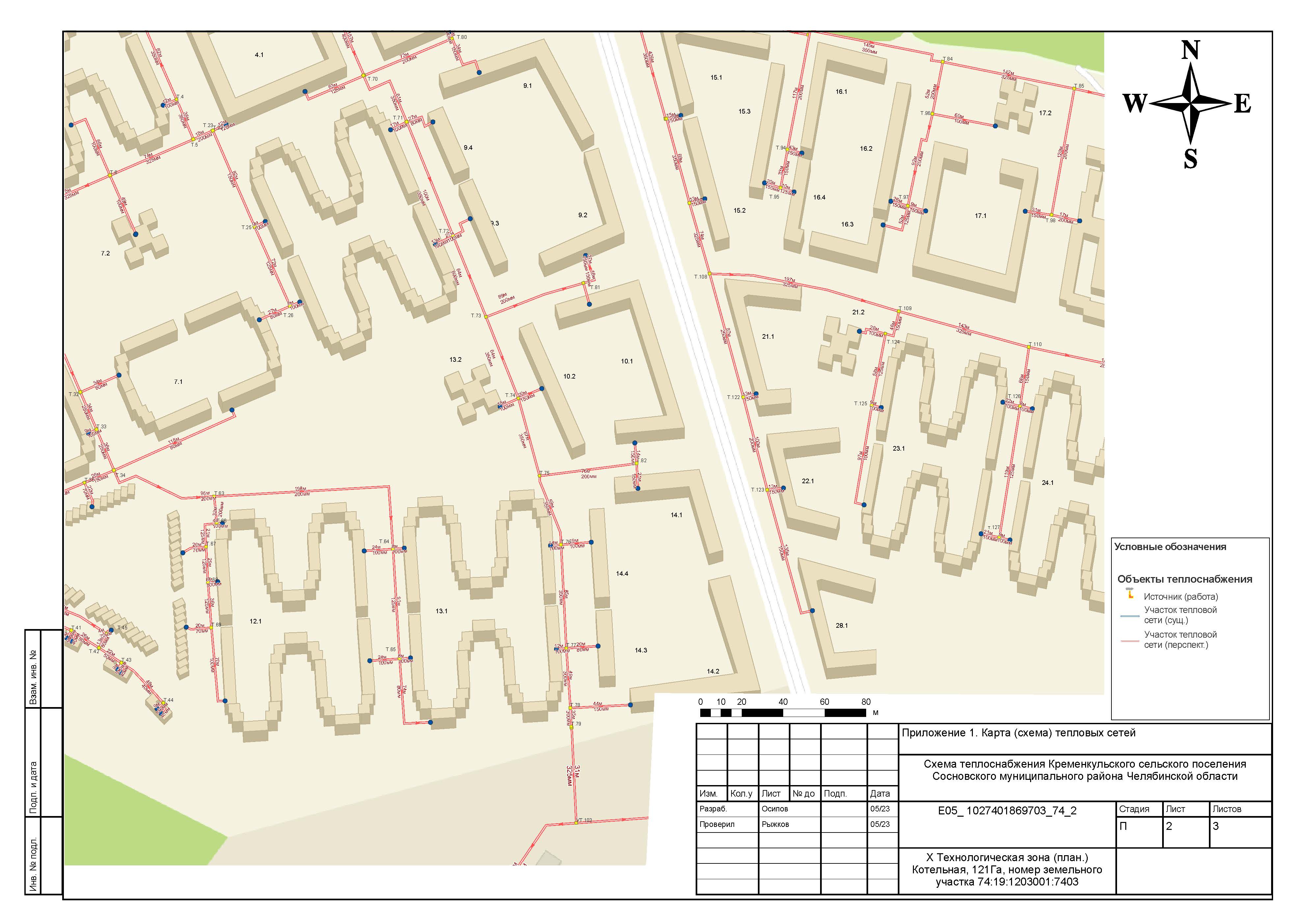 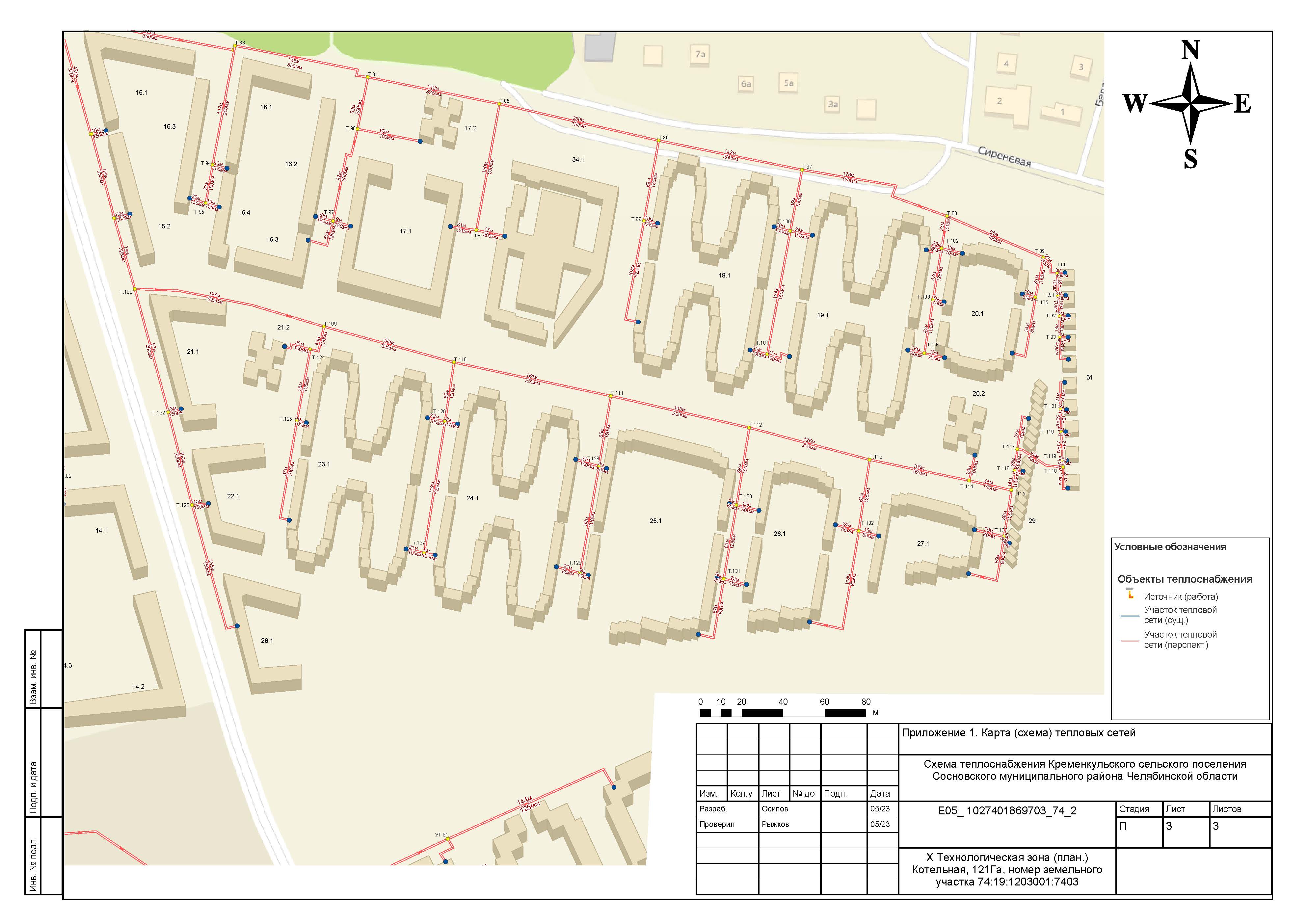 Приложение 2 Параметры тепловых сетейТаблица П.2.1. Параметры тепловых сетей, включая год начала эксплуатации, тип изоляции, тип компенсирующих устройств, тип прокладки, краткую характеристику грунтов в местах прокладки с выделением наименее надежных участков, определением их материальной характеристики и тепловой нагрузки потребителей, подключенных к таким участкамПриложение 3 Температурные данныеТаблица П.3.1. Данные для расчета температурПриложение 4. Предложения по строительству, реконструкции, техническому перевооружению и (или) модернизации источников тепловой энергии и тепловых сетейТаблица П4.1. Планируемые капитальные вложения в реализацию мероприятий по новому строительству, реконструкции, техническому перевооружению и (или) модернизации источников тепловой энергии и тепловых сетей, тыс. руб.Таблица П4.2. Капитальные вложения в реализацию мероприятий по новому строительству, реконструкции и (или) модернизации источников тепловой энергии, тыс. руб.Таблица П4.3. Капитальные вложения в реализацию мероприятий по новому строительству, реконструкции и (или) модернизации тепловых сетей, тыс. руб.Приложение 5 Оценка вероятности отказа (аварийной ситуации) и безотказной (безаварийной) работы системы теплоснабжения по отношению к потребителям Таблица П5.1. Оценка вероятности отказа (аварийной ситуации) и безотказной (безаварийной) работы системы теплоснабжения по отношению к потребителямО внесении изменений в постановление администрации Сосновского муниципального района от 03.10.2023 года № 1944№ ппНаименование населенного пункта2023-2027 годы2028-2034 годы1Кременкульское сельское поселениенднд1.1Многоквартирные доманднд1.2.Индивидуальные жилые доманднд1.3.Общественные зданиянднд1.4.Производственные зданияндндНаименование и адрес источника тепловой энергииНаселенный пунктНаименование теплоснабжающей организацииНаименование теплоснабжающей организацииНомер технологической зоныНаименование и адрес источника тепловой энергииНаселенный пунктИсточник тепловой энергииТепловые сетиНомер технологической зоныКотельная, с. Кременкуль, ул. Ленина, 20с. КременкульООО ИК «МКС»ООО ИК «МКС»IКотельная, п. Садовый, ул. Леснаяп. СадовыйМУП «Кременкульские коммунальные системы»МУП «Кременкульские коммунальные системы»IIКотельная, п. Садовый, ул. Первомайскаяп. СадовыйМУП «Кременкульские коммунальные системы» (далее – МУП «ККС»)МУП «Кременкульские коммунальные системы» (далее – МУП «ККС»)IIIКотельная, п. Западный, мкр. "Залесье", ул. Раздольная, 2бп. Западный, мкр. "Залесье", мкр. «Вишневая горка», мкр. «Женева», мкр. «Конфетти»ООО «Энергия»ООО «Энергия»IVКотельная примерно в 800 м по направлению на юго-запад от ориентира п. Западный, мкр. "Просторы"п. Западный, мкр. "Просторы"ООО «Энергия»ООО «Энергия»VКотельная, п. Западный, мкр. "Привилегия", ул. Цветной бульвар, 1Ап. Западный, мкр. "Привилегия"ООО «Энергия»ООО «Энергия»VIКотельная, п Западный, мкр. "Белый Хутор", ул. Лазурная, 1Ап. Западный, мкр. "Белый Хутор"ООО управляющая компания «Южно-Уральская Корпорация жилищного строительства и ипотеки» (далее- ООО УК "ЮУ КЖСИ")ООО управляющая компания «Южно-Уральская Корпорация жилищного строительства и ипотеки» (далее- ООО УК "ЮУ КЖСИ")VIIКотельная, п. Пригородный, ул. Ласковая, 28п. ПригородныйООО «Тепловые сети Кременкуля» (далее – ООО «ТСК»)ООО «Тепловые сети Кременкуля» (далее – ООО «ТСК»)VIIIКотельная, п. Терема, ул. Менделеева, 2, кадастровый номер земельного участка 74:19:1104001:1488п. ТеремаООО «Тепловые сети Кременкуля»ООО «Тепловые сети Кременкуля»IXНаименование и адрес источника тепловой энергииПерспективная мощность источника теплоснабженияЗона действияНаименование теплоснабжающей организацииОснованиеКотельная пос. Садовый, Челябинская область, Сосновский район, ЗУ КН 74:19:1202001:104250,7232 МВт (43,6141 Гкал/ч)Объекты на ЗУ в соответствии с данными заявкиООО «Энергия»Договор аренды ЗУ 74:19:1202001:1042 под строительство источника теплоснабженияКотельная 115 Га, Челябинская область, Сосновский район, ЗУ КН 74:19:1203001:7933, 74:19:1203001:791774,56 МВт (64,113 Гкал/ч)Объекты на ЗУ в соответствии с данными заявкиООО «Энергия»Договор субаренды ЗУ 74:19:1203001:7933, 74:19:1203001:7917 под строительство источника теплоснабженияКотельная 121 Га, Челябинская область, Сосновский район, ЗУ КН 74:19:1203001:740370,22 МВт (60,38 Гкал/ч)Объекты на ЗУ в соответствии с данными заявкиООО «Энергия»Договор субаренды ЗУ 74:19:1203001:7403 под строительство источника теплоснабженияНаименование и адрес источника тепловой энергииРадиус эффективного теплоснабжения, кмКотельная, с. Кременкуль, ул. Ленина, 200.489Котельная, п. Садовый, ул. Лесная0.0615Котельная, п. Садовый, ул. Первомайская0.1005Котельная, п. Западный, мкр. "Залесье", ул. Раздольная, 2б1.712Котельная примерно в 800 м по направлению на юго-запад от ориентира п. Западный, мкр. "Просторы"0.732Котельная, п. Западный, мкр. "Привилегия", ул. Цветной бульвар, 1А0.923Котельная, п. Западный, мкр. "Белый Хутор", ул. Лазурная, 1А0.939Котельная, п. Пригородный, ул. Ласковая, 280.527Наименование и адрес источника тепловой энергииНаселенный пунктНаименование теплоснабжающей организацииКотельная, с. Кременкуль, ул. Ленина, 20с. КременкульООО ИК «МКС»Котельная, п. Садовый, ул. Леснаяп. СадовыйМУП «Кременкульские коммунальные системы»Котельная, п. Садовый, ул. Первомайскаяп. СадовыйМУП «Кременкульские коммунальные системы»Котельная, п. Западный, мкр. "Залесье", ул. Раздольная, 2бп. Западный, мкр. "Залесье п. Западный, мкр. «Залесье», мкр. «Вишневая горка», мкр. «Женева», мкр. «Конфетти»"ООО «Энергия»Котельная примерно в 800 м по направлению на юго-запад от ориентира п. Западный, мкр. "Просторы"п. Западный, мкр. "Просторы"ООО «Энергия»Котельная, п. Западный, мкр. "Привилегия", ул. Цветной бульвар, 1Ап. Западный, мкр. "Привилегия"ООО «Энергия»Котельная, п Западный, мкр. "Белый Хутор", ул. Лазурная, 1Ап. Западный, мкр. "Белый Хутор"ООО управляющая компания «Южно-Уральская Корпорация жилищного строительства и ипотеки»Котельная, п. Пригородный, ул. Ласковая, 28п. ПригородныйООО «Тепловые сети Кременкуля»Котельная, п. Терема, ул. Менделеева, 2, кадастровый номер земельного участка 74:19:1104001:1488п. ТеремаООО «Тепловые сети Кременкуля»Наименование и адрес источника тепловой энергииНаселенный пунктНаименование теплоснабжающей организацииНаименование теплоснабжающей организацииНомер технологической зоныОснование владения теплоисточником (аренда/концессия/имущественное право). Наименование собственникаНаименование и адрес источника тепловой энергииНаселенный пунктИсточник тепловой энергииТепловые сетиНомер технологической зоныОснование владения теплоисточником (аренда/концессия/имущественное право). Наименование собственникаКотельная, с. Кременкуль, ул. Ленина, 20с. КременкульООО ИК «МКС»ООО ИК «МКС»IДоговор арендыКотельная, п. Садовый, ул. Леснаяп. СадовыйМУП «Кременкульские коммунальные системы»МУП «Кременкульские коммунальные системы»IIДоговор хоз. ведения. Собственник администрация Кременкульского сельского поселенияКотельная, п. Садовый, ул. Первомайскаяп. СадовыйМУП «Кременкульские коммунальные системы» (далее – МУП «ККС»)МУП «Кременкульские коммунальные системы» (далее – МУП «ККС»)IIIАренда по договору №5/2022 от 27.07.2022года с КУИЗО Сосновского районаКотельная, п. Западный, мкр. "Залесье", ул. Раздольная, 2бп. Западный, мкр. «Залесье», мкр. «Вишневая горка», мкр. «Женева», мкр. «Конфетти»ООО «Энергия»ООО «Энергия»IVАренда. Собственник ООО "Планета"Котельная примерно в 800 м по направлению на юго-запад от ориентира п. Западный, мкр. "Просторы"п. Западный, мкр. "Просторы"ООО «Энергия»ООО «Энергия»VАренда. Собственник ООО "УК "Пифагор" Д.У. ЗПИФ недвижимости "Доминир"Котельная, п. Западный, мкр. "Привилегия", ул. Цветной бульвар, 1Ап. Западный, мкр. "Привилегия"ООО «Энергия»ООО «Энергия»VIИмущественное право. Собственник ООО "Энергия"Котельная, п Западный, мкр. "Белый Хутор", ул. Лазурная, 1Ап. Западный, мкр. "Белый Хутор"ООО управляющая компания «Южно-Уральская Корпорация жилищного строительства и ипотеки» (далее- ООО УК "ЮУ КЖСИ")ООО управляющая компания «Южно-Уральская Корпорация жилищного строительства и ипотеки» (далее- ООО УК "ЮУ КЖСИ")VIIАренда, договор УК314-18 АО «ЮУ КЖСИ». Договор УК315-18 АО ЮУ КЖСИ аренда сетей теплоснабженияКотельная, п. Пригородный, ул. Ласковая, 28п. ПригородныйООО «Тепловые сети Кременкуля» (далее – ООО «ТСК»)ООО «Тепловые сети Кременкуля» (далее – ООО «ТСК»)VIIIИмущественное право. Собственник ООО «ТСК»Котельная, п. Терема, ул. Менделеева, 2, кадастровый номер земельного участка 74:19:1104001:1488п. ТеремаООО «Тепловые сети Кременкуля»ООО «Тепловые сети Кременкуля»IXИмущественное право. Собственник ООО «ТСК№ ппНаименование и адрес источника тепловой энергииТепловая мощность котлов установленнаяОграничения установленной тепловой мощностиТепловая мощность котлов располагаемаяЗатраты тепловой мощности на собственные нуждыТепловая мощность котельной нетто1Котельная, с. Кременкуль, ул. Ленина, 209.860-9.860-9.8602Котельная, п. Садовый, ул. Лесная0.213-0.213-0.2133Котельная, п. Садовый, ул. Первомайская0.342-0.342-0.3424Котельная, п. Западный, мкр. "Залесье", ул. Раздольная, 2б25.800-25.8000.15725.6435Котельная примерно в 800 м по направлению на юго-запад от ориентира п. Западный, мкр. "Просторы"2.580-2.580-2.5806Котельная, п. Западный, мкр. "Привилегия", ул. Цветной бульвар, д. 1А18.920-18.920-18.9207Котельная, п Западный, мкр. "Белый Хутор", ул. Лазурная, 1А13.414-13.414-13.4148Котельная, п. Пригородный, ул. Ласковая, 288.940-8.9400.1008.8409Котельная, п. Терема, ул. Менделеева, 2, кадастровый номер земельного участка 74:19:1104001:14883.440-3.440-3.440Итого:Итого:83.509-83.5090.25783.252№ ппНаименование и адрес источника тепловой энергииТип котлаКолво котловГод установки котлаМощность котла, Гкал/чМощность котельной, Гкал/чУРУТКПД котлов, %УРУТ по котельной, кг у.т./ГкалДата обследования котлов№ ппНаименование и адрес источника тепловой энергииТип котлаКолво котловГод установки котлаМощность котла, Гкал/чМощность котельной, Гкал/чпо котлам, кг у.т../ ГкалКПД котлов, %УРУТ по котельной, кг у.т./ГкалДата обследования котловОсновное топливо - природный газОсновное топливо - природный газОсновное топливо - природный газОсновное топливо - природный газОсновное топливо - природный газОсновное топливо - природный газОсновное топливо - природный газОсновное топливо - природный газОсновное топливо - природный газОсновное топливо - природный газ1Котельная, с. Кременкуль, ул. Ленина, 20Энтророс-3.5120133.09.86153.787.00153.7020201Котельная, с. Кременкуль, ул. Ленина, 20КВГ-6.5120005.589.86153.790.00153.7020201Котельная, с. Кременкуль, ул. Ленина, 20Энторос-1.5120201.289.86153.787.00153.7020202Котельная, п. Садовый, ул. ЛеснаяMegaprex N100120090.0850.213153.792.00153.7020202Котельная, п. Садовый, ул. ЛеснаяMegaprex N150120090.1280.213153.792.00153.7020203Котельная, п. Садовый, ул. ПервомайскаяMegaprex N100120090.0850.258153.792.00153.7020203Котельная, п. Садовый, ул. ПервомайскаяMegaprex N300120090.2570.258153.792.00153.7020204Котельная, п. Западный, мкр. "Залесье", ул. Раздольная, 2бКВСА120124.325.8159.3891.00159.384Котельная, п. Западный, мкр. "Залесье", ул. Раздольная, 2бКВСА120124.325.8159.3892.00159.384Котельная, п. Западный, мкр. "Залесье", ул. Раздольная, 2бКВСА120124.325.8159.3892.00159.384Котельная, п. Западный, мкр. "Залесье", ул. Раздольная, 2бКВСА120124.325.8159.3891.00159.384Котельная, п. Западный, мкр. "Залесье", ул. Раздольная, 2бLAVART 120208.625.8159.3890.00159.38Котельная примерно в 800 м по направлению на юго-запад от ориентира п. Западный, мкр. "Просторы"LAVART220141.292.58157.7190.00157.716Котельная, п. Западный, мкр. "Привилегия", ул. Цветной бульвар, 1АLAVART220194.318.92158.2391.00158.236Котельная, п. Западный, мкр. "Привилегия", ул. Цветной бульвар, 1АLAVART120224.318.92158.2392.00158.236Котельная, п. Западный, мкр. "Привилегия", ул. Цветной бульвар, 1АLAVART16.0218.92158.2392.00158.237Котельная, п. Западный, мкр. "Белый Хутор", ул. Лазурная, 1АLogano Buderus S825L120144.4713.41152.4-156.491.35-94.75155.007Котельная, п. Западный, мкр. "Белый Хутор", ул. Лазурная, 1АLogano Buderus S825L120144.4713.41152.6-156.9591.02-93.6155.007Котельная, п. Западный, мкр. "Белый Хутор", ул. Лазурная, 1АLogano Buderus S825L120144.4713.41152.64-157.490.753-93.59155.008Котельная, п. Пригородный, ул. Ласковая, 28Bosch UT-L 34220224.478.94152.08791.23152.0879Котельная, п. Терема, ул. Менделеева, 2, кадастровый номер земельного участка 74:19:1104001:1488Polykraft220221.723.44155.0092.00155.00№ ппНаименование и адрес источника тепловой энергииВыработка тепловой энергии котлоагрегатами, ГкалЗатраты тепловой энергии на собственные нужды, ГкалОтпуск тепловой энергии с коллекторов источника тепловой энергии, ГкалВид топливаРасход топлива, т у. т1Котельная, с. Кременкуль, ул. Ленина, 209432.821-9432.821Природный газ1555.7742Котельная, п. Садовый, ул. Лесная287.959-287.959Природный газ88.5783Котельная, п. Садовый, ул. Первомайская613.397-613.397Природный газ97.1774Котельная, п. Западный, мкр. "Залесье", ул. Раздольная, 2б74898.0001375.00073523.000Природный газ11709.3965Котельная примерно в 800 м по направлению на юго-запад от ориентира п. Западный, мкр. "Просторы"8897.000-8897.000Природный газ1334.5106Котельная, п. Западный, мкр. "Привилегия", ул. Цветной бульвар, д. 1А39088.000-39088.000Природный газ6042.3637Котельная, п Западный, мкр. "Белый Хутор", ул Лазурная, 1А17510.280-17510.280Природный газ2699.2438Котельная, п. Пригородный, ул. Ласковая, 287203.22071.1407132.080Природный газ1193.2439Котельная, п. Терема, ул. Менделеева, 2, кадастровый номер земельного участка 74:19:1104001:14880.000.000.00Природный газ0.00Итого:Итого:157930.6771446.140156484.537-24720.284№ ппНаименование и адрес источника тепловой энергииНаименование основного оборудованияСрок ввода в эксплуатацию основного оборудованияДата обследования котловГод продления ресурса и мероприятия по продлению ресурса№ ппНаименование и адрес источника тепловой энергииНаименование основного оборудованияСрок ввода в эксплуатацию основного оборудованияДата обследования котловГод продления ресурса и мероприятия по продлению ресурса1Котельная, с. Кременкуль, ул. Ленина, 20Энтророс-3,520132020-1Котельная, с. Кременкуль, ул. Ленина, 20КВГ-6,520002020-1Котельная, с. Кременкуль, ул. Ленина, 20Энторос-1,520202020-2Котельная, п. Садовый, ул. ЛеснаяMegaprex N1002009--2Котельная, п. Садовый, ул. ЛеснаяMegaprex N1502009--3Котельная, п. Садовый, ул. ПервомайскаяMegaprex N1002009--3Котельная, п. Садовый, ул. ПервомайскаяMegaprex N3002009--4Котельная, п. Западный, мкр. "Залесье", ул. Раздольная, 2бКВСА2012--4Котельная, п. Западный, мкр. "Залесье", ул. Раздольная, 2бКВСА2012--4Котельная, п. Западный, мкр. "Залесье", ул. Раздольная, 2бКВСА2012--4Котельная, п. Западный, мкр. "Залесье", ул. Раздольная, 2бКВСА2012--4Котельная, п. Западный, мкр. "Залесье", ул. Раздольная, 2бLAVART2020--5Котельная примерно в 800 м по направлению на юго-запад от ориентира п. Западный, мкр. "Просторы"LAVART2014--6Котельная, п. Западный, мкр. "Привилегия", ул. Цветной бульвар, 1АLAVART2019--6Котельная, п. Западный, мкр. "Привилегия", ул. Цветной бульвар, 1АLAVART2022--6Котельная, п. Западный, мкр. "Привилегия", ул. Цветной бульвар, 1АLAVART20227Котельная, п. Западный, мкр. "Белый Хутор", ул. Лазурная, 1АLogano Buderus S825L2014--7Котельная, п. Западный, мкр. "Белый Хутор", ул. Лазурная, 1АLogano Buderus S825L2014--7Котельная, п. Западный, мкр. "Белый Хутор", ул. Лазурная, 1АLogano Buderus S825L2014--8Котельная, п. Пригородный, ул. Ласковая, 28Bosch UT-L 342022--9Котельная, п. Терема, ул. Менделеева, 2, кадастровый номер земельного участка 74:19:1104001:1488Polykraft2022--№ источника тепловой энергииНаименование и адрес источника тепловой энергииУстановленная тепловая мощность, Гкал/ч2022 год2022 год№ источника тепловой энергииНаименование и адрес источника тепловой энергииУстановленная тепловая мощность, Гкал/чВыработка тепловой энергии, ГкалЧисло часов использования УТМ, ч.1Котельная, с. Кременкуль, ул. Ленина, 209.8609432.821-2Котельная, п. Садовый, ул. Лесная0.213287.959-3Котельная, п. Садовый, ул. Первомайская0.342613.3974Котельная, п. Западный, мкр. "Залесье", ул. Раздольная, 2б25.80074898.0005Котельная примерно в 800 м по направлению на юго-запад от ориентира п. Западный, мкр. "Просторы"2.5808897.0006Котельная, п. Западный, мкр. "Привилегия", ул. Цветной бульвар, д. 1А18.92039088.0007Котельная, п Западный, мкр. "Белый Хутор", ул Лазурная, 1А13.41417510.2808Котельная, п. Пригородный, ул. Ласковая, 288.9407203.2209Котельная, п. Терема, ул. Менделеева, 2, кадастровый номер земельного участка 74:19:1104001:14883.440.00Итого:Итого:83.509157930.677-№ ппНаименование и адрес источника тепловой энергииПрибор учета1Котельная, с. Кременкуль, ул. Ленина, 20Не установлен2Котельная, п. Садовый, ул. ЛеснаяНе установлен3Котельная, п. Садовый, ул. ПервомайскаяНе установлен4Котельная, п. Западный, мкр. "Залесье", ул. Раздольная, 2бУстановлен5Котельная примерно в 800 м по направлению на юго-запад от ориентира п. Западный, мкр. "Просторы"Установлен6Котельная, п. Западный, мкр. "Привилегия", ул. Цветной бульвар, д. 1АУстановлен7Котельная, п Западный, мкр. "Белый Хутор", ул Лазурная, 1АУстановлен общий узел учета тепловой энергии на вводе-выводе тепловой сети8Котельная, п. Пригородный, ул. Ласковая, 28ТепловычислительКарат-307, расходомеры ПИТЕРФЛОУ РС 200-10009Котельная, п. Терема, ул. Менделеева, 2, кадастровый номер земельного участка 74:19:1104001:1488Установлен№ п/пНаименование и адрес источника тепловой энергииТип водоснабженияВодоподготовительная установкаВодоподготовительная установкаВодоподготовительная установка№ п/пНаименование и адрес источника тепловой энергииТип водоснабженияТип водоподготовкиМарка и наименование водоподготовительной установкиПроизводительность, куб.м./час1Котельная, п. Западный, мкр. "Залесье", ул. Раздольная, 2бсельский источниккатионитовый колонна умягчения10.002Котельная примерно в 800 м по направлению на юго-запад от ориентира п. Западный, мкр. "Просторы"сельский источниккатионитовый колонна умягчения5.003Котельная, п. Западный, мкр. "Привилегия", ул. Цветной бульвар, 1Асельский источниккатионитовый колонна умягчения10.004Котельная, п. Западный, мкр. "Белый Хутор", ул. Лазурная, 1Асельский источникодноступенчатое
Na-катионированиеSDF 3072-2900NT11.005Котельная, п. Пригородный, ул. Ласковая, 28сельский источникNa+ катионированиеSDS 2160-V125CIDM #7 “Hidrotech”5.505Котельная, п. Пригородный, ул. Ласковая, 28сельский источникКомплекс дозирования DS 6E40N1 “Hidrotech”5.006Котельная, с. Кременкуль, ул. Ленина, 20сельский источникКомплекс дозирования нд2.5№ источника ТЭНаименование и адрес источника тепловой энергииВид топливаСредняя теплотворная способность топлива, ккал/кгРасход условного топлива, т у. т.№ источника ТЭНаименование и адрес источника тепловой энергииВид топлива2022 год2022 год1Котельная, с. Кременкуль, ул. Ленина, 20Природный газ8000.001555.772Котельная, п. Садовый, ул. ЛеснаяПриродный газ8000.0088.583Котельная, п. Садовый, ул. ПервомайскаяПриродный газ8000.0097.184Котельная, п. Западный, мкр. "Залесье", ул. Раздольная, 2бПриродный газ8109.0011709.405Котельная примерно в 800 м по направлению на юго-запад от ориентира п. Западный, мкр. "Просторы"Природный газ8109.001334.516Котельная, п. Западный, мкр. "Привилегия", ул. Цветной бульвар, д. 1АПриродный газ8109.006042.367Котельная, п Западный, мкр. "Белый Хутор", ул Лазурная, 1АПриродный газ8109.002699.248Котельная, п. Пригородный, ул. Ласковая, 28Природный газ8109.001193.249Котельная, п. Терема, ул. Менделеева, 2, кадастровый номер земельного участка 74:19:1104001:1488Природный газ8109.000.00Всего природный газВсего природный газ-24720.28ИтогоИтого24720.28№ источника ТЭНаименование и адрес источника тепловой энергииВид топливаСредняя теплотворная способность топлива, ккал/кгРасход условного топлива, т у. т.№ источника ТЭНаименование и адрес источника тепловой энергииВид топлива2022год2022год1Котельная, с. Кременкуль, ул. Ленина, 20---2Котельная, п. Садовый, ул. Лесная---3Котельная, п. Садовый, ул. Первомайская---4Котельная, п. Западный, мкр. "Залесье", ул. Раздольная, 2бДизельное топливо/природный газ10200.00/8109.000.005Котельная примерно в 800 м по направлению на юго-запад от ориентира п. Западный, мкр. "Просторы"Дизельное топливо10200.000.006Котельная, п. Западный, мкр. "Привилегия", ул. Цветной бульвар, 1АДизельное топливо10200.000.007Котельная, п. Западный, мкр. "Белый Хутор", ул. Лазурная, 1АДизельное топливо10200.000.008Котельная, п. Пригородный, ул. Ласковая, 28Дизельное топливо10200.002.079Котельная, п. Терема, ул. Менделеева, 2, кадастровый номер земельного участка 74:19:1104001:1488Дизельное топливо10200.000.00№ ппУсловный диаметр, ммПротяженность трубопроводов в двухтрубном исчислении, мМатериальная характеристика, кв. м.1Котельная, с. Кременкуль, ул. Ленина, 202318.05618.22250369.4836.9537019.622.75480635.63101.705100231.0346.216150452.43135.737200355.11142.048300254.75152.85№ ппУсловный диаметр, ммПротяженность трубопроводов в двухтрубном исчислении, мМатериальная характеристика, кв. м.1Котельная, п. Садовый, ул. Лесная63.707.7925040.004.0038023.703.794Котельная, п. Садовый, ул. Первомайская108.8017.41580108.8017.416Общий итог2490.55643.42№ ппУсловный диаметр, ммПротяженность трубопроводов в двухтрубном исчислении, мМатериальная характеристика, кв. м.1Котельная, п. Западный, мкр. "Привилегия", ул. Цветной бульвар, 1А7897.002230.0925024.002.403701204.70168.664801744.10279.0651001213.00242.6061251086.00271.507150584.00175.208200921.20368.489250376.00188.0010300245.00147.0011350120.0084.0012400379.00303.2013Котельная, п. Западный, мкр. "Залесье", ул. Раздольная, 2б8273.43844.1161468143.519.516151001219.6243.9216125663.4165.8517150419.6125.8818200517.6207.04192502776.51388.25203001610.7966.4221350107.675.3222400814.9651.9223Котельная примерно в 800 м по направлению на юго-запад от ориентира п. Западный, мкр. "Просторы"2520.00980.282470485.6367.9882258039.056.2482610054.2210.84427125170.5042.62528150382.35114.70529200296.85118.7430250544.30272.1531300359.94215.96432350187.16131.01233Общий итог18690.47054.486№ ппУсловный диаметр, ммПротяженность трубопроводов в двухтрубном исчислении, мМатериальная характеристика, кв. м.1Котельная, п. Западный, мкр. "Белый Хутор", ул. Лазурная, 1А2330.001072.75245766.84350110114808213.125100250506125255.3263.837150388.7116.618200156.662.64925098.949.4510350307.2215.0411400605.28484.221Общий итог2330.001072.75№ ппУсловный диаметр, ммПротяженность трубопроводов в двухтрубном исчислении, мМатериальная характеристика, кв. м.1Котельная, п. Пригородный, ул. Ласковая, 28652.73312.022100136.2127.24320066.3026.524250214.60107.305300139.8083.88635095.8267.077Общий итог652.73312.021Котельная, п. Терема, ул. Менделеева, 2, кадастровый номер земельного участка 74:19:1104001:1488568.00286.4326526.003.38312511.002.754200153.0061.20525092.0046.006300271.00162.60735015.0010.508Общий итог568.00286.43№ ппСпособ прокладкиПротяженность трубопроводов в двухтрубном исчислении, мМатериальная характеристика, кв. м.1Котельная, с. Кременкуль, ул. Ленина, 202318.05618.222Надземная118.0070.803Подземная2200.05547.42№ ппСпособ прокладкиПротяженность трубопроводов в двухтрубном исчислении, мМатериальная характеристика, кв. м.1Котельная, п. Садовый, ул. Лесная63.707.792Надземная63.707.793Котельная, п. Садовый, ул. Первомайская108.8017.414Надземная108.8017.41№ппСпособ прокладкиПротяженность трубопроводов в двухтрубном исчислении, мМатериальная характеристика, кв. м.1Котельная, п. Западный, мкр. "Залесье", ул. Раздольная, 2б8273.43844.1162Канальная8273.43844.1163Котельная примерно в 800 м по направлению на юго-запад от ориентира п. Западный, мкр. "Просторы"2520.00980.284Канальная2520.00980.285Котельная, п. Западный, мкр. "Привилегия", ул. Цветной бульвар, 1А7897.002230.096Канальная7897.002230.097Общий итог18690.47054.486№ппСпособ прокладкиПротяженность трубопроводов в двухтрубном исчислении, мМатериальная характеристика, кв. м.1Котельная, п. Западный, мкр. "Белый Хутор", ул. Лазурная, 1А2330.001072.752Канальная2330.001072.753Общий итог2330.001072.75№ ппСпособ прокладкиПротяженность трубопроводов в двухтрубном исчислении, мМатериальная характеристика, кв. м.1Котельная, п. Пригородный, ул. Ласковая, 28652.73312.022Бесканальный633.69298.693Канальный15.0010.504Надземный4.042.835Общий итог652.73312.021Котельная, п. Пригородный, ул. Ласковая, 28568.00286.432Канальный568.00286.433Общий итог568.00286.43Наименование показателяЕд. изм.Котельная, с. Кременкуль, ул. Ленина, 20Котельная, п. Садовый, ул. ЛеснаяКотельная, п. Садовый, ул. ПервомайскаяКотельная, п. Западный, мкр. "Залесье", ул. Раздольная, 2бКотельная примерно в 800 м по направлению на юго-запад от ориентира п. Западный, мкр. "Просторы"Котельная, п. Западный, мкр. "Привилегия", ул. Цветной бульвар, 1АКотельная, п. Западный, мкр. "Белый Хутор", ул. Лазурная, 1АКотельная, п. Пригородный, ул. Ласковая, 28Котельная, п. Терема кадастро-вый номер земельно-го участка 74:19:110
4001:1488Наименование показателяЕд. изм.2022 год2022 год2022 год2022 год2022 год2022 год2022 год2022 год2022 годСредневзвешенный срок службы котлоагрегатов источника тепловой энергиилет12141420820921Удельный расход условного топлива на выработку тепловой энергиикг/Гкал164.93307.61158.42159.38157.71158.23154.15165.650.00Собственные нужды%---1.121.121.12-0.990.00Удельный расход условного топлива на отпуск тепловой энергиикг/Гкал164.93307.61158.42159.38157.71158.23154.15167.310.00Удельный расход электрической энергии на отпуск тепловой энергии с коллекторовкВт-ч/Гкал30.1360.0630.423.3711.892.5710.8424.010.00Коэффициент использования установленной тепловой мощности%---------Доля источников тепловой энергии, оборудованных приборами учета отпуска тепловой энергии в тепловые сети (от установленной мощности)%50.0050.0050.0050.0050.0050.0050.0050.0050.00Доля источников тепловой энергии, оборудованных приборами учета отпуска тепловой энергии в тепловые сети (от общего количества котельных)%50.050.050.050.050.050.050.050.050.0Доля источников тепловой энергии, оборудованных устройствами водоподготовки (от общего количества котельных)%87.587.587.587.587.587.587.587.587.5Доля автоматизированных источников тепловой энергии без обслуживающего персонала (от общего количества котельных)%100.00100.00100.00100.00100.00100.00100.00100.00100.00Доля автоматизированных источников тепловой энергии без обслуживающего персонала с УТМ меньше/равной 10 Гкал/ч%50.0050.0050.0050.0050.0050.0050.0050.0050.00Общая частота прекращений теплоснабжения от источников тепловой энергии1/год---------Средняя продолжительность прекращения теплоснабжения от источников тепловой энергиич.---------Средний недоотпуск тепловой энергии в тепловые сети на единицу прекращения теплоснабжениятыс. Гкал---------Вид резервного топлива---Диз. Топливо/ прир. газДиз. ТопливоДиз. топливоДиз. топливоДиз. топливоДиз. топливоРасход резервного топливат у. т-------2.07-Наименование показателяЕд. измеренияЗначение на 2023годТеплоноситель - водаТеплоноситель - водаТеплоноситель - водаООО ИК «МКС»ООО ИК «МКС»ООО ИК «МКС»Нормативы технологических потерь при передаче тепловой энергииГкал992.09ООО «Энергия»ООО «Энергия»ООО «Энергия»Нормативы технологических потерь при передаче тепловой энергииГкал8292.98ООО УК «ЮУ КЖСИ»ООО УК «ЮУ КЖСИ»ООО УК «ЮУ КЖСИ»Нормативы технологических потерь при передаче тепловой энергииГкал1349.77ООО «Тепловые сети Кременкуля»ООО «Тепловые сети Кременкуля»ООО «Тепловые сети Кременкуля»Нормативы технологических потерь при передаче тепловой энергииГкал1141.19Наименование котельнойКотельная, с. Кременкуль, ул. Ленина, 20Котельная, п. Садовый, ул. ЛеснаяКотельная, п. Садовый, ул. ПервомайскаяКотельная, п. Западный, мкр. "Залесье", ул. Раздольная, 2бКотельная примерно в 800 м по направлению на юго-запад от ориентира п. Западный, мкр. "Просторы"Котельная, п. Западный, мкр. "Привилегия", ул. Цветной бульвар, 1АКотельная, п. Западный, мкр. "Белый Хутор", ул. Лазурная, 1АКотельная, п. Пригородный, ул. Ласковая, 28Котельная, п. Терема кадастровый номер земельного участка 74:19:1104001:1488Фактические потери, Гкал992.0900.0000.00018027.003439.0015276.001922.82216.090.00№ ппНаименование населенного пунктаПомещения многоквартирных домовПомещения многоквартирных домовПомещения многоквартирных домов№ ппНаименование населенного пунктаКоличество МКД, в которые поставляется тепловая энергияКоличество МКД, оснащенных ПУПроцент МКД, оснащенных ПУ, %1с. Кременкуль16637.52п. Западный174174100.003п. Пригородный1212100.004п. Садовый22100.00№ пп      Наименование показателяКотельная, с. Кременкуль, ул. Ленина, 20Котельная, п. Садовый, ул. ЛеснаяКотельная, п. Садовый, ул. ПервомайскаяКотельная, п. Западный, мкр. "Залесье", ул. Раздольная, 2бКотельная примерно в 800 м по направлению на юго-запад от ориентира п. Западный, мкр. "Просторы"Котельная, п. Западный, мкр. "Привилегия", ул. Цветной бульвар, 1АКотельная, п. Западный, мкр. "Белый Хутор", ул. Лазурная, 1АКотельная, п. Пригородный, ул. Ласковая, 28Котельная, п. Терема кадастровый номер земельного участка 74:19:110
4001:1488№ пп      Наименование показателя2022 год2022 год2022 год2022 год2022 год2022 год2022 год2022 год2022 год1Наименование ТСОООО ИК «МКС»МУП "Кременкульские коммунальные системы"МУП "Кременкульские коммунальные системы"ООО «Энергия»ООО «Энергия»ООО «Энергия»ООО УК "ЮУ КЖСИ"ООО "Тепловые сети Кременкуля"ООО "Тепловые сети Кременкуля"2Площадь зоны действия, Га28.600.900.50142.1035.80152.6041.5037.403.5003Максимальный фактический радиус теплоснабжения, м489.0061.50100.501712.00732.00923.00939.00527.00395.0004Суммарная договорная тепловая нагрузка в зоне действия источника тепловой энергии, Гкал/ч4.380.130.1533.493.7225.049.138.39-5Материальная характеристика сетей, кв. м.618.2207.79017.4103844.110980.2802230.0901039.230312.020286.4306Материальная характеристика тепловой сети к расчетной тепловой нагрузке, кв. м./Гкал/ч141.14659.923116.067114.780263.25289.061113.78837.190-Кадастровый номер квартала/группа потребителей2022 год2022 год2022 годКадастровый номер квартала/группа потребителейРасчетная нагрузка на отоплениеРасчетная нагрузка на вентиляциюРасчетная нагрузка на ГВСКотельная, с. Кременкуль, ул. Ленина, 204.250.0000.1374:19:111101674:19:111100974:19:111100874:19:11110154.250.0000.13Бюджетные потребители0.81340.0000.0245Население3.09210.0000.1010Прочие потребители0.34890.0000.0000Котельная, п. Садовый, ул. Лесная0.13000.0000.00074:19:12040060.13000.0000.000Население0.13000.0000.000Котельная, п. Садовый, ул. Первомайская0.1500.0000.00074:19:12040080.1500.0000.000Бюджетные потребители0.1500.0000.000Котельная примерно в 800 м по направлению на юго-запад от ориентира п. Западный, мкр. "Просторы"1.4740.0002.25074:19:12030011.4740.0002.250Население1.4740.0002.250Котельная, п. Западный, мкр. "Белый Хутор", ул. Лазурная, 1А4.8180.0884.22774:19:12030014.8180.0884.227Бюджетные потребители4.5230.0884.097Население0.2110.0000.127Прочие потребители0.0840.0000.003Котельная, п. Западный, мкр. "Залесье", ул. 27.1700.0006.32074:19:120200327.1700.0006.320население24.4550.0006.320бюджетные потребители0.8550.0000.000прочие потребители1.8610.0000.000Котельная, п. Западный, мкр. "Привилегия", ул. Цветной бульвар, 1А21.9880.0003.05674:19:120300121.9880.0003.056Население20.4410.0003.056бюджетные потребители0.3700.0000.000Прочие потребители1.1770.0000.000Котельная, п. Пригородный, ул. Ласковая, 285.100.0003.29074:19:12010025.100.0003.290Население5.100.0003.290Котельная, п. Терема, ул. Менделеева, 2, кадастровый номер земельного участка 74:19:1104001:14884.3800.000.0074:19:11040014.3800.000.00Население4.3800.000.00Бюджетные потребители0.000.000.00Кадастровый номер квартала/группа потребителей2022годКадастровый номер квартала/группа потребителейВеличина потребления тепловой энергии за годКотельная, с. Кременкуль, ул. Ленина, 208440.73174:19:111101674:19:111100974:19:111100874:19:11110158440.731Бюджетные потребители1563.442Население5979.957Прочие потребители897.332Котельная, п. Садовый, ул. Лесная287.95974:19:1204006287.959Население287.959Котельная, п. Садовый, ул. Первомайская346.3274:19:1204008346.32Бюджетные потребители346.32Котельная примерно в 800 м по направлению на юго-запад от ориентира п. Западный, мкр. "Просторы"5458.0074:19:12030015458.00Население5458.00Котельная, п. Западный, мкр. "Белый Хутор", ул. Лазурная, 1А15587.46074:19:120300115587.460Бюджетные потребители352.000Население14116.460Прочие потребители1119.000Котельная, п. Западный, мкр. "Залесье", ул. Раздольная, 2б55496.0074:19:120200355496.00Бюджетные потребители1417.00Население50995.00Прочие потребители3084.00Котельная, п. Западный, мкр. "Привилегия", ул. Цветной бульвар, 1А23812.0074:19:120300123812.00Население22341.00Бюджетные потребители352.00Прочие потребители1119.00Котельная, п. Пригородный, ул. Ласковая, 286915.99474:19:12010026915.994Население6915.994Котельная, п. Терема, ул. Менделеева, 2, кадастровый номер земельного участка 74:19:1104001:14880.0074:19:11040010.00Население0.00Бюджетные потребители0.00№ ппНаименование показателяЕд. измеренияРасчетный периодЗначение показателя1ОтоплениеГкал/кв.м.Январь0.05602ОтоплениеГкал/кв.м.Февраль0.04783ОтоплениеГкал/кв.м.Март0.04394ОтоплениеГкал/кв.м.Апрель0.02985ОтоплениеГкал/кв.м.Май0.00266ОтоплениеГкал/кв.м.Октябрь0.03497ОтоплениеГкал/кв.м.Ноябрь0.04008ОтоплениеГкал/кв.м.Декабрь0.0518№ ппНаименование и адрес источника тепловой энергии2022 год2022 год2022 год№ ппНаименование и адрес источника тепловой энергииРасчетная нагрузка, Гкал/чДоговорная нагрузка, Гкал/чРазница расчетной нагрузки к подключенной, Гкал/ч1Котельная, с. Кременкуль, ул. Ленина, 204.3804.380-2Котельная, п. Садовый, ул. Лесная0.1300.130-3Котельная, п. Садовый, ул. Первомайская0.1500.150-4Котельная, п. Западный, мкр. "Залесье", ул. Раздольная, 2б33.49133.491-5Котельная примерно в 800 м по направлению на юго-запад от ориентира п. Западный, мкр. "Просторы"3.7243.724-6Котельная, п. Западный, мкр. "Привилегия", ул. Цветной бульвар, 1А25.04425.044-7Котельная, п. Западный, мкр. "Белый Хутор", ул. Лазурная, 1А9.1339.133-8Котельная, п. Пригородный, ул. Ласковая, 288.3908.390-9Котельная, п. Терема, ул. Менделеева, 2, кадастровый номер земельного участка 74:19:1104001:14884.3804.380-Общий итог88.81488.814-Наименование показателяКотельная, с. Кременкуль, ул. Ленина, 20Котельная, п. Садовый, ул. ЛеснаяКотельная, п. Садовый, ул. ПервомайскаяКотельная, п. Западный, мкр. "Залесье", ул. Раздольная, 2бКотельная примерно в 800 м по направлению на юго-запад от ориентира п. Западный, мкр. "Просторы"Котельная, п. Западный, мкр. "Привилегия", ул. Цветной бульвар, 1АКотельная, п. Западный, мкр. "Белый Хутор", ул. Лазурная, 1АКотельная, п. Пригородный, ул. Ласковая, 28Котельная, п. ТеремаНаименование показателя2022 год2022 год2022 год2022 год2022 год2022 год2022 год2022 год2022 годУстановленная тепловая мощность, в том числе:9.8600.2100.25825.8002.58018.92013.4148.9403.440Ограничение тепловой мощности---------Располагаемая тепловая мощность9.8600.2100.25825.8002.58018.92013.4148.9403.440Затраты тепла на собственные нужды в горячей воде---0.157---0.100-Потери в тепловых сетях в горячей воде0.195-0.0152.7000.1400.3200.2200.416-Расчетная нагрузка на хозяйственные нужды---------Присоединенная договорная тепловая нагрузка в горячей воде4.3800.1300.15033.4913.72425.0449.1338.3904.380Присоединенная расчетная тепловая нагрузка в горячей воде (на коллекторах станции)4.3800.1300.15033.4913.72425.0449.1338.3904.380отопление4.2500.1300.15027.1701.47421.9884.8185.1004.380вентиляция-----0.0800.088--горячее водоснабжение0.130--6.3202.2503.0564.2273.290-Резерв/дефицит тепловой мощности (по договорной нагрузке)5.2850.0800.093-10.548-1.280-6.4404.0610.034-0.940Резерв/дефицит тепловой мощности (по фактической нагрузке)5.2850.0800.093-10.548-1.280-6.4404.0610.034-0.940Зона действия источника тепловой мощности, га28.6000.9000.500142.10035.800152.60041.50037.4003.500Плотность тепловой нагрузки, Гкал/ч/га0.1530.1440.3000.2360.1040.1640.2200.2241.251Максимальный фактический радиус теплоснабжения, м489.00061.500100.5001712.000732.000923.000939.000527.000395.000Материальная характеристика сетей, кв. м.618.2207.79017.4103844.110980.2802230.0901039.230312.020286.430№ ппНаименование и адрес источника тепловой энергии2022 год2022 год2022 год2022 год№ ппНаименование и адрес источника тепловой энергииТепловая мощность котельной неттоРасчетная присоединенная тепловая нагрузкаПотери мощности в тепловой сетиРезерв/дефицит тепловой мощности нетто1Котельная, с. Кременкуль, ул. Ленина, 209.8604.3800.1955.2852Котельная, п. Садовый, ул. Лесная0.2100.130-0.0803Котельная, п. Садовый, ул. Первомайская0.2580.1500.0150.0934Котельная, п. Западный, мкр. "Залесье", ул. Раздольная, 2б25.64333.4912.700-10.5485Котельная примерно в 800 м по направлению на юго-запад от ориентира п. Западный, мкр. "Просторы"2.5803.7240.140-1.2806Котельная, п. Западный, мкр. "Привилегия", ул. Цветной бульвар, 1А18.92025.0440.320-6.4407Котельная, п. Западный, мкр. "Белый Хутор", ул. Лазурная, 1А13.41416.06316.063-18.7118Котельная, п. Пригородный, ул. Ласковая, 288.8408.3900.4160.0349Котельная, п. Терема, ул. Менделеева, 2, кадастровый номер земельного участка 74:19:1104001:14883.4404.380--0.940ИтогоИтого83.16595.74419.849-32.427Наименование показателя2022 годКотельная, с. Кременкуль, ул. Ленина, 20Котельная, с. Кременкуль, ул. Ленина, 20Всего подпитка тепловой сети, в том числе:1.00нормативные утечки теплоносителя в сетях1.00сверхнормативный расход воды0.00Расход воды на ГВС0.00Котельная, п. Садовый, ул. ЛеснаяКотельная, п. Садовый, ул. ЛеснаяВсего подпитка тепловой сети, в том числе:нднормативные утечки теплоносителя в сетяхндсверхнормативный расход водындРасход воды на ГВСндКотельная, п. Садовый, ул. ПервомайскаяКотельная, п. Садовый, ул. ПервомайскаяВсего подпитка тепловой сети, в том числе:нднормативные утечки теплоносителя в сетяхндсверхнормативный расход водындРасход воды на ГВСндКотельная, п. Западный, мкр. "Залесье", ул. Раздольная, 2бКотельная, п. Западный, мкр. "Залесье", ул. Раздольная, 2бВсего подпитка тепловой сети, в том числе:13.732нормативные утечки теплоносителя в сетях13.732сверхнормативный расход воды0Расход воды на ГВС0Котельная примерно в 800 м по направлению на юго-запад от ориентира п. Западный, мкр. "Просторы"Котельная примерно в 800 м по направлению на юго-запад от ориентира п. Западный, мкр. "Просторы"Всего подпитка тепловой сети, в том числе:4.087нормативные утечки теплоносителя в сетях4.087сверхнормативный расход воды0Расход воды на ГВС0Котельная, п. Западный, мкр. "Привилегия", ул. Цветной бульвар, 1АКотельная, п. Западный, мкр. "Привилегия", ул. Цветной бульвар, 1АВсего подпитка тепловой сети, в том числе:6.898нормативные утечки теплоносителя в сетях6.898сверхнормативный расход воды0Расход воды на ГВС0Котельная, п. Западный, мкр. "Белый Хутор", ул. Лазурная, 1АКотельная, п. Западный, мкр. "Белый Хутор", ул. Лазурная, 1АВсего подпитка тепловой сети, в том числе:0.166нормативные утечки теплоносителя в сетях0.166сверхнормативный расход воды0Расход воды на ГВС0Котельная, п. Пригородный, ул. Ласковая, 28Котельная, п. Пригородный, ул. Ласковая, 28Всего подпитка тепловой сети, в том числе:0.108нормативные утечки теплоносителя в сетях0.108сверхнормативный расход воды0Расход воды на ГВС0Котельная, п. Терема, ул. Менделеева, 2, кадастровый номер земельного участка 74:19:1104001:1488Котельная, п. Терема, ул. Менделеева, 2, кадастровый номер земельного участка 74:19:1104001:1488Всего подпитка тепловой сети, в том числе:0нормативные утечки теплоносителя в сетях0сверхнормативный расход воды0Расход воды на ГВС0ПараметрЕдиницы измерения2022 годКотельная, с. Кременкуль, ул. Ленина, 20Котельная, с. Кременкуль, ул. Ленина, 20Котельная, с. Кременкуль, ул. Ленина, 20Производительность ВПУт/ч2.5Срок службылет15Количество баков-аккумуляторов теплоносителяед.-Общая емкость баков-аккумуляторовкуб.м.-Расчетный часовой расход для подпитки системы теплоснабженият/ч1Всего подпитка тепловой сети, в том числе:т/ч1нормативные утечки теплоносителят/ч0сверхнормативные утечки теплоносителят/ч0Отпуск теплоносителя из тепловых сетей на цели ГВСт/ч0Объем аварийной подпитки (химически не обработанной и не деаэрированной водой)т/ч0Резерв (+) / дефицит (-) ВПУт/ч1.5Доля резерва%60Котельная, п. Западный, мкр. "Залесье", ул. Раздольная, 2бКотельная, п. Западный, мкр. "Залесье", ул. Раздольная, 2бКотельная, п. Западный, мкр. "Залесье", ул. Раздольная, 2бПроизводительность ВПУт/ч10Срок службылет9Количество баков-аккумуляторов теплоносителяед.-Общая емкость баков-аккумуляторовкуб.м.-Расчетный часовой расход для подпитки системы теплоснабженият/ч13.73Всего подпитка тепловой сети, в том числе:т/ч13.73нормативные утечки теплоносителят/ч13.73сверхнормативные утечки теплоносителят/ч0Отпуск теплоносителя из тепловых сетей на цели ГВСт/ч0Объем аварийной подпитки (химически не обработанной и не деаэрированной водой)т/ч0Резерв (+) / дефицит (-) ВПУт/ч-3.732Доля резерва%-37.32Котельная примерно в 800 м по направлению на юго-запад от ориентира п. Западный, мкр. "Просторы"Котельная примерно в 800 м по направлению на юго-запад от ориентира п. Западный, мкр. "Просторы"Котельная примерно в 800 м по направлению на юго-запад от ориентира п. Западный, мкр. "Просторы"Производительность ВПУт/ч5Срок службылет7Количество баков-аккумуляторов теплоносителяед.-Общая емкость баков-аккумуляторовкуб.м.-Расчетный часовой расход для подпитки системы теплоснабженият/ч4.087Всего подпитка тепловой сети, в том числе:т/ч4.087нормативные утечки теплоносителят/ч4.087сверхнормативные утечки теплоносителят/ч0Отпуск теплоносителя из тепловых сетей на цели ГВСт/ч0Объем аварийной подпитки (химически не обработанной и не деаэрированной водой)т/ч0Резерв (+) / дефицит (-) ВПУт/ч0.913Доля резерва%18.26Котельная, п. Западный, мкр. "Привилегия", ул. Цветной бульвар, 1АКотельная, п. Западный, мкр. "Привилегия", ул. Цветной бульвар, 1АКотельная, п. Западный, мкр. "Привилегия", ул. Цветной бульвар, 1АПроизводительность ВПУт/ч10Срок службылет3Количество баков-аккумуляторов теплоносителяед.-Общая емкость баков-аккумуляторовкуб.м.-Расчетный часовой расход для подпитки системы теплоснабженият/ч6.9Всего подпитка тепловой сети, в том числе:т/ч6.9нормативные утечки теплоносителят/ч6.9сверхнормативные утечки теплоносителят/ч0Отпуск теплоносителя из тепловых сетей на цели ГВСт/ч0Объем аварийной подпитки (химически не обработанной и не деаэрированной водой)т/ч0Резерв (+) / дефицит (-) ВПУт/ч3.102Доля резерва%31.02Котельная, п. Западный, мкр. "Белый Хутор", ул. Лазурная, 1АКотельная, п. Западный, мкр. "Белый Хутор", ул. Лазурная, 1АКотельная, п. Западный, мкр. "Белый Хутор", ул. Лазурная, 1АПроизводительность ВПУт/ч11.4Срок службылет7Количество баков-аккумуляторов теплоносителяед.-Общая емкость баков-аккумуляторовкуб.м.-Расчетный часовой расход для подпитки системы теплоснабженият/ч0.166Всего подпитка тепловой сети, в том числе:т/ч0.166нормативные утечки теплоносителят/ч0.166сверхнормативные утечки теплоносителят/ч-Отпуск теплоносителя из тепловых сетей на цели ГВСт/ч0Объем аварийной подпитки (химически не обработанной и не деаэрированной водой)т/ч0Резерв (+) / дефицит (-) ВПУт/ч11.23Доля резерва%98.54Котельная, п. Пригородный, ул. Ласковая, 28Котельная, п. Пригородный, ул. Ласковая, 28Котельная, п. Пригородный, ул. Ласковая, 28Производительность ВПУт/ч5Срок службылет1Количество баков-аккумуляторов теплоносителяед.-Общая емкость баков-аккумуляторовкуб.м.-Расчетный часовой расход для подпитки системы теплоснабженият/ч0.108Всего подпитка тепловой сети, в том числе:т/ч0.108нормативные утечки теплоносителят/ч0.108сверхнормативные утечки теплоносителят/ч0Отпуск теплоносителя из тепловых сетей на цели ГВСт/ч0Объем аварийной подпитки (химически не обработанной и не деаэрированной водой)т/ч0Резерв (+) / дефицит (-) ВПУт/ч4.892Доля резерва%97.84№ ппВид топливаОстаток топлива на начало года, т. натурального топлива, тыс. куб.м.Приход топлива за год, т. натурального топлива, тыс. куб.м.Всего, т. натурального топлива, тыс. куб.м.Всего, в т. условного топливаОстаток топлива, т. натурального топлива, тыс. куб.м.Низшая теплота сгорания, ккал/кг (ккал/нм3)№ ппВид топливаОстаток топлива на начало года, т. натурального топлива, тыс. куб.м.Приход топлива за год, т. натурального топлива, тыс. куб.м.Всего, т. натурального топлива, тыс. куб.м.Всего, в т. условного топливаОстаток топлива, т. натурального топлива, тыс. куб.м.Низшая теплота сгорания, ккал/кг (ккал/нм3)№ ппВид топливаОстаток топлива на начало года, т. натурального топлива, тыс. куб.м.Приход топлива за год, т. натурального топлива, тыс. куб.м.Всего, т. натурального топлива, тыс. куб.м.Всего, в т. условного топливаОстаток топлива, т. натурального топлива, тыс. куб.м.Низшая теплота сгорания, ккал/кг (ккал/нм3)Котельная, с. Кременкуль, ул. Ленина, 20Котельная, с. Кременкуль, ул. Ленина, 20Котельная, с. Кременкуль, ул. Ленина, 20Котельная, с. Кременкуль, ул. Ленина, 20Котельная, с. Кременкуль, ул. Ленина, 20Котельная, с. Кременкуль, ул. Ленина, 20Котельная, с. Кременкуль, ул. Ленина, 20Котельная, с. Кременкуль, ул. Ленина, 202022 год2022 год2022 год2022 год2022 год2022 год2022 год1Природный газ0.001361.301361.301555.770.008000.00Итого1555.77Котельная, п. Садовый, ул. ЛеснаяКотельная, п. Садовый, ул. ЛеснаяКотельная, п. Садовый, ул. ЛеснаяКотельная, п. Садовый, ул. ЛеснаяКотельная, п. Садовый, ул. ЛеснаяКотельная, п. Садовый, ул. ЛеснаяКотельная, п. Садовый, ул. ЛеснаяКотельная, п. Садовый, ул. Лесная2022 год2022 год2022 год2022 год2022 год2022 год2022 год1Природный газ0.0077.5177.5188.580.008000.00Итого88.58Котельная, п. Садовый, ул. ПервомайскаяКотельная, п. Садовый, ул. ПервомайскаяКотельная, п. Садовый, ул. ПервомайскаяКотельная, п. Садовый, ул. ПервомайскаяКотельная, п. Садовый, ул. ПервомайскаяКотельная, п. Садовый, ул. ПервомайскаяКотельная, п. Садовый, ул. ПервомайскаяКотельная, п. Садовый, ул. Первомайская2022 год2022 год2022 год2022 год2022 год2022 год2022 год1Природный газ0.0085.0385.0397.180.008000.00Итого97.18Котельная, п. Западный, мкр. "Залесье", ул. Раздольная, 2бКотельная, п. Западный, мкр. "Залесье", ул. Раздольная, 2бКотельная, п. Западный, мкр. "Залесье", ул. Раздольная, 2бКотельная, п. Западный, мкр. "Залесье", ул. Раздольная, 2бКотельная, п. Западный, мкр. "Залесье", ул. Раздольная, 2бКотельная, п. Западный, мкр. "Залесье", ул. Раздольная, 2бКотельная, п. Западный, мкр. "Залесье", ул. Раздольная, 2бКотельная, п. Западный, мкр. "Залесье", ул. Раздольная, 2б2022 год2022 год2022 год2022 год2022 год2022 год2022 год1Природный газ0.0010108.0010108.0011709.400.008109.002Дизельное топливо0.000.000.000.000.0010200.00Итого11709.40Котельная примерно в 800 м по направлению на юго-запад от ориентира п. Западный, мкр. "Просторы"Котельная примерно в 800 м по направлению на юго-запад от ориентира п. Западный, мкр. "Просторы"Котельная примерно в 800 м по направлению на юго-запад от ориентира п. Западный, мкр. "Просторы"Котельная примерно в 800 м по направлению на юго-запад от ориентира п. Западный, мкр. "Просторы"Котельная примерно в 800 м по направлению на юго-запад от ориентира п. Западный, мкр. "Просторы"Котельная примерно в 800 м по направлению на юго-запад от ориентира п. Западный, мкр. "Просторы"Котельная примерно в 800 м по направлению на юго-запад от ориентира п. Западный, мкр. "Просторы"Котельная примерно в 800 м по направлению на юго-запад от ориентира п. Западный, мкр. "Просторы"2022 год2022 год2022 год2022 год2022 год2022 год2022 год1Природный газ0.001152.001152.001334.510.008109.002Дизельное топливо0.000.000.000.000.0010200.00Итого1334.51Котельная, п. Западный, мкр. "Привилегия", ул. Цветной бульвар, 1АКотельная, п. Западный, мкр. "Привилегия", ул. Цветной бульвар, 1АКотельная, п. Западный, мкр. "Привилегия", ул. Цветной бульвар, 1АКотельная, п. Западный, мкр. "Привилегия", ул. Цветной бульвар, 1АКотельная, п. Западный, мкр. "Привилегия", ул. Цветной бульвар, 1АКотельная, п. Западный, мкр. "Привилегия", ул. Цветной бульвар, 1АКотельная, п. Западный, мкр. "Привилегия", ул. Цветной бульвар, 1АКотельная, п. Западный, мкр. "Привилегия", ул. Цветной бульвар, 1А2022 год2022 год2022 год2022 год2022 год2022 год2022 год1Природный газ0.005216.005216.006042.360.008109.002Дизельное топливо0.000.000.000.000.0010200.00Итого6042.36Котельная, п. Западный, мкр. "Белый Хутор", ул. Лазурная, 1АКотельная, п. Западный, мкр. "Белый Хутор", ул. Лазурная, 1АКотельная, п. Западный, мкр. "Белый Хутор", ул. Лазурная, 1АКотельная, п. Западный, мкр. "Белый Хутор", ул. Лазурная, 1АКотельная, п. Западный, мкр. "Белый Хутор", ул. Лазурная, 1АКотельная, п. Западный, мкр. "Белый Хутор", ул. Лазурная, 1АКотельная, п. Западный, мкр. "Белый Хутор", ул. Лазурная, 1АКотельная, п. Западный, мкр. "Белый Хутор", ул. Лазурная, 1А2022 год2022 год2022 год2022 год2022 год2022 год2022 год1Природный газ0.002330.092330.092699.240.008109.002Дизельное топливо0.000.000.000.000.0010200.00Итого2699.24Котельная, п. Пригородный, ул. Ласковая, 28Котельная, п. Пригородный, ул. Ласковая, 28Котельная, п. Пригородный, ул. Ласковая, 28Котельная, п. Пригородный, ул. Ласковая, 28Котельная, п. Пригородный, ул. Ласковая, 28Котельная, п. Пригородный, ул. Ласковая, 28Котельная, п. Пригородный, ул. Ласковая, 28Котельная, п. Пригородный, ул. Ласковая, 282022 год2022 год2022 год2022 год2022 год2022 год2022 год1Природный газ0.001030.051030.051193.240.008109.002Дизельное топливо0.001.420.002.070.0010200.00Итого1195.31Котельная, п. Терема, ул. Менделеева, 2, кадастровый номер земельного участка 74:19:1104001:1488Котельная, п. Терема, ул. Менделеева, 2, кадастровый номер земельного участка 74:19:1104001:1488Котельная, п. Терема, ул. Менделеева, 2, кадастровый номер земельного участка 74:19:1104001:1488Котельная, п. Терема, ул. Менделеева, 2, кадастровый номер земельного участка 74:19:1104001:1488Котельная, п. Терема, ул. Менделеева, 2, кадастровый номер земельного участка 74:19:1104001:1488Котельная, п. Терема, ул. Менделеева, 2, кадастровый номер земельного участка 74:19:1104001:1488Котельная, п. Терема, ул. Менделеева, 2, кадастровый номер земельного участка 74:19:1104001:1488Котельная, п. Терема, ул. Менделеева, 2, кадастровый номер земельного участка 74:19:1104001:14882022 год2022 год2022 год2022 год2022 год2022 год2022 год1Природный газ0.000.000.000.000.008109.002Дизельное топливо0.000.000.000.000.0010200.00Итого0.000.000.000.000.00Баланс топлива за годОстаток топлива на начало года, т. натурального топлива, тыс. куб.м.Приход топлива за год, т. натурального топлива, тыс. куб.м.Израсходовано топлива, т. условного топливаИзрасходовано топлива, т. условного топливаИзрасходовано топлива, т. условного топливаОстаток топлива, т. натурального топлива, тыс. куб.мНизшая теплота сгорания, ккал/кгБаланс топлива за годОстаток топлива на начало года, т. натурального топлива, тыс. куб.м.Приход топлива за год, т. натурального топлива, тыс. куб.м.На котельных на отпуск тепловой энергииНа ТЭЦНа ТЭЦОстаток топлива, т. натурального топлива, тыс. куб.мНизшая теплота сгорания, ккал/кгБаланс топлива за годОстаток топлива на начало года, т. натурального топлива, тыс. куб.м.Приход топлива за год, т. натурального топлива, тыс. куб.м.На котельных на отпуск тепловой энергииНа отпуск тепловой энергииНа отпуск электрической энергииОстаток топлива, т. натурального топлива, тыс. куб.мНизшая теплота сгорания, ккал/кг2022 год2022 год2022 год2022 год2022 год2022 год2022 год2022 годПриродный газ0.0021359.9824720.280.000.000.008000-8109Дизельное топливо0.001.422.070.000.000.0010200.00№ ппНаименование и адрес источника тепловой энергииВид топливаДоля от общего потребления топлива, %Низшая теплота сгорания,1Котельная, с. Кременкуль, ул. Ленина, 20Природный газ100.008000.001.1Котельная, с. Кременкуль, ул. Ленина, 20Дизельное топливо0.0010300.002Котельная, п. Садовый, ул. ЛеснаяПриродный газ100.008000.002.1.Котельная, п. Садовый, ул. ЛеснаяДизельное топливо0.0010300.003Котельная, п. Садовый, ул. ПервомайскаяПриродный газ100.008000.003.1.Котельная, п. Садовый, ул. ПервомайскаяДизельное топливо0.0010300.004Котельная, п. Западный, мкр. "Залесье", ул. Раздольная, 2бПриродный газ100.008109.004.1Котельная, п. Западный, мкр. "Залесье", ул. Раздольная, 2бДизельное топливо0.0010200.005Котельная примерно в 800 м по направлению на юго-запад от ориентира п. Западный, мкр. "Просторы"Природный газ100.008109.005.1Котельная примерно в 800 м по направлению на юго-запад от ориентира п. Западный, мкр. "Просторы"Дизельное топливо0.0010200.006Котельная, п. Западный, мкр. "Привилегия", ул. Цветной бульвар, 1АПриродный газ100.008109.006.1Котельная, п. Западный, мкр. "Привилегия", ул. Цветной бульвар, 1АДизельное топливо0.0010200.007Котельная, п. Западный, мкр. "Белый Хутор", ул. Лазурная, 1АПриродный газ100.008109.007.1Котельная, п. Западный, мкр. "Белый Хутор", ул. Лазурная, 1АДизельное топливо0.0010200.008Котельная, п. Пригородный, ул. Ласковая, 28Природный газ98.008109.008.1Котельная, п. Пригородный, ул. Ласковая, 28Дизельное топливо2.0010200.00№ ппНаименование сельского поселенияВид топливаДоля от общего потребления топлива, % 1Кременкульское сельское поселениеПриродный газ99.801Кременкульское сельское поселениеДизельное топливо0.20№ ппГод разработкиОбщее число отказов, ед.Отказы в отопительный период, ед.Отказы в период испытаний, ед.Отказы в межотопительный период, ед.Удельная повреждаемость тепловых сетей за прошедший год, ед/км*годУдельная повреждаемость тепловых сетей за отопительный период, ед/км*годКотельная, с. Кременкуль, ул. Ленина, 20Котельная, с. Кременкуль, ул. Ленина, 20Котельная, с. Кременкуль, ул. Ленина, 20Котельная, с. Кременкуль, ул. Ленина, 20Котельная, с. Кременкуль, ул. Ленина, 20Котельная, с. Кременкуль, ул. Ленина, 20Котельная, с. Кременкуль, ул. Ленина, 20Котельная, с. Кременкуль, ул. Ленина, 2012020 год1.001.000.000.000.340.3422022 год2.002.000.000.000.680.68№ ппГод разработкиКоличество прекращенийСреднее время восстановления, чСредний недоотпуск тепла на одно прекращение теплоснабжения, Гкал/ед.Котельная, с. Кременкуль, ул. Ленина, 20Котельная, с. Кременкуль, ул. Ленина, 20Котельная, с. Кременкуль, ул. Ленина, 20Котельная, с. Кременкуль, ул. Ленина, 20Котельная, с. Кременкуль, ул. Ленина, 2012020 год1.0012.000.0022022 год2.006.000.00№ ппГод разработкиКоличество отказов в тепловых сетях в отопительный период, 1/км/годСреднее время восстановления теплоснабжения, часУдельное количество отказов в тепловых сетях в период испытания, 1/км/годСредний недоотпуск тепловой энергии, Гкал/отказКотельная, с. Кременкуль, ул. Ленина, 20Котельная, с. Кременкуль, ул. Ленина, 20Котельная, с. Кременкуль, ул. Ленина, 20Котельная, с. Кременкуль, ул. Ленина, 20Котельная, с. Кременкуль, ул. Ленина, 20Котельная, с. Кременкуль, ул. Ленина, 2012020 год0.341.000.340.0022022 год0.682.000.680.00№ ппНаименование показателяЕд. измерения2020 год2022 годКотельная, с. Кременкуль, ул. Ленина, 20Котельная, с. Кременкуль, ул. Ленина, 20Котельная, с. Кременкуль, ул. Ленина, 20Котельная, с. Кременкуль, ул. Ленина, 20Котельная, с. Кременкуль, ул. Ленина, 201Повреждения в магистральных тепловых сетях, в том числе:1/км/год0.000.001.1.в отопительный период1/км/оп0.000.001.2.в период испытаний на плотность и прочность1/км/год0.000.002Повреждения в распределительных тепловых сетях систем отопления, в том числе:1/км/год0.340.682.1.в отопительный период1/км/оп0.340.682.2.в период испытаний на плотность и прочность1/км/год0.000.003Повреждения в сетях горячего водоснабжения (в случае их наличия)1/км/год0.000.004Всего повреждения в тепловых сетях1/км/год0.340.68№ ппНаименование показателяЕд. измерения2020 год2022 годКотельная, с. Кременкуль, ул. Ленина, 20Котельная, с. Кременкуль, ул. Ленина, 20Котельная, с. Кременкуль, ул. Ленина, 20Котельная, с. Кременкуль, ул. Ленина, 20Котельная, с. Кременкуль, ул. Ленина, 201Среднее время восстановления теплоснабжения после повреждения в магистральных тепловых сетях в отопительный периодчас0.000.002Среднее время восстановления отопления после повреждения в распределительных тепловых сетях систем отоплениячас12.006.003Среднее время восстановления горячего водоснабжения после повреждения в сетях горячего водоснабжения (в случае их наличия)час0.000.004Всего среднее время восстановления отопления после повреждения в магистральных и распределительных тепловых сетяхчас12.006.00№ ппНаименование показателяЕд. измеренияООО ИК «МКС»№ ппНаименование показателяЕд. измерения2023 год1Отпуск тепловой энергии, поставляемой с коллекторов источника тепловой энергии, тыс.Гкал, всеготыс. Гкал11.1322Потери тепловой энергии, тыс.Гкалтыс. Гкал0.9922.1.в паретыс. Гкал0.0002.2.в горячей водетыс. Гкал0.9923.Полезный отпуск тепловой энергии, тыс.Гкалтыс. Гкал10.1403.1.в паретыс. Гкал0.0003.2.в горячей водетыс. Гкал10.1404Операционные (подконтрольные) расходытыс. руб.3247.995Неподконтрольные расходытыс. руб.1120.616Расходы на приобретение (производство) энергетических ресурсов, холодной воды и теплоносителятыс. руб.12276.107Расходы, не учитываемые в целях налогообложениятыс. руб.0.008Корректировка с целью учета отклонения фактических значений параметров расчета тарифов от значений, учтенных при установлении тарифовтыс. руб.-1842.68Итого необходимая валовая выручкатыс. руб.14802.02№ ппНаименование показателяЕд. измеренияООО «Энергия»№ ппНаименование показателяЕд. измерения2023 год (Утверждено в тарифе)1Отпуск тепловой энергии, поставляемой с коллекторов источника тепловой энергии, тыс.Гкал, всеготыс. Гкал118.9622Потери тепловой энергии, тыс.Гкалтыс. Гкал8.2922.1.в паретыс. Гкал0.0002.2.в горячей водетыс. Гкал8.2923.Полезный отпуск тепловой энергии, тыс.Гкалтыс. Гкал110.6703.1.в паретыс. Гкал0.0003.2.в горячей водетыс. Гкал110.6704Операционные (подконтрольные) расходытыс. руб.28504.455Неподконтрольные расходытыс. руб.27328.376Расходы на приобретение (производство) энергетических ресурсов, холодной воды и теплоносителятыс. руб.102325.397Расходы, не учитываемые в целях налогообложениятыс. руб.3201.698Корректировка с целью учета отклонения фактических значений параметров расчета тарифов от значений, учтенных при установлении тарифовтыс. руб.0.00Итого необходимая валовая выручкатыс. руб.161359.90№ ппНаименование показателяЕд. измеренияООО УК "ЮУ КЖСИ"№ ппНаименование показателяЕд. измерения2023 год1Отпуск тепловой энергии, поставляемой с коллекторов источника тепловой энергии, тыс.Гкал, всеготыс. Гкал17.6732Потери тепловой энергии, тыс.Гкалтыс. Гкал2.0832.1.в паретыс. Гкал2.2.в горячей водетыс. Гкал2.0833.Полезный отпуск тепловой энергии, тыс.Гкалтыс. Гкал15.593.1.в паретыс. Гкал3.2.в горячей водетыс. Гкал15.594Операционные (подконтрольные) расходытыс. руб.29795.705Неподконтрольные расходытыс. руб.4337.686Расходы на приобретение (производство) энергетических ресурсов, холодной воды и теплоносителятыс. руб.8354.347Расходы, не учитываемые в целях налогообложениятыс. руб.17103.698Корректировка с целью учета отклонения фактических значений параметров расчета тарифов от значений, учтенных при установлении тарифовтыс. руб.Итого необходимая валовая выручкатыс. руб.28047.31№ ппНаименование показателяЕд. измеренияООО «Тепловые сети Кременкуля»№ ппНаименование показателяЕд. измерения2023 год1Отпуск тепловой энергии, поставляемой с коллекторов источника тепловой энергии, тыс.Гкал, всеготыс. Гкал22.594982Потери тепловой энергии, тыс.Гкалтыс. Гкал0.594982.1.в паретыс. Гкал2.2.в горячей водетыс. Гкал3.Полезный отпуск тепловой энергии, тыс.Гкалтыс. Гкал22.0003.1.в паретыс. Гкал3.2.в горячей водетыс. Гкал22.0004Операционные (подконтрольные) расходытыс. руб.4177.665Неподконтрольные расходытыс. руб.7312.446Расходы на приобретение (производство) энергетических ресурсов, холодной воды и теплоносителятыс. руб.19026.557Расходы, не учитываемые в целях налогообложениятыс. руб.688.078Корректировка с целью учета отклонения фактических значений параметров расчета тарифов от значений, учтенных при установлении тарифовтыс. руб.0.00Итого необходимая валовая выручкатыс. руб.31204.72№ ппНаименование ТСО2022 год2022 год2023 год2023 год№ ппНаименование ТСО1 полугодие2 полугодие1 полугодие2 полугодие1МУП «ККС»1331.961377.201459.771459.772ООО «Энергия»1408.821408.821749.641749.643ООО УК «ЮУ КЖСИ»1608.531676.621799.061799.064ООО «Тепловые сети Кременкуля»1702.081702.08№ ппНаименованиеЗначение, тыс. руб.Плата за подключение объектов заявителей, подключаемая тепловая нагрузка которых не превышает 1,5 Гкал/ч, в том числе:Плата за подключение объектов заявителей, подключаемая тепловая нагрузка которых не превышает 1,5 Гкал/ч, в том числе:Плата за подключение объектов заявителей, подключаемая тепловая нагрузка которых не превышает 1,5 Гкал/ч, в том числе:1Расходы на проведение мероприятий по подключению объектов заявителей (П1)14.672Расходы на создание (реконструкцию) тепловых сетей (за исключением создания (реконструкции) тепловых пунктов) от существующих тепловых сетей или источников тепловой энергии до точек подключения объектов заявителей, подключаемая тепловая нагрузка которых не превышает 1,5 Гкал/ч (П2.1), в том числе:2.1Надземная (наземная) прокладка2.1.1до 250 мм1120.40251-400 мм919.712.2Подземная прокладка, в том числе:2.2.1канальная прокладка2.2.1.1до 250 мм2214.36251-400мм1188.632.2.2бесканальная прокладка2.2.2.1до 250 мм1664.07251-400мм1479.603Расходы на создание (реконструкцию) тепловых пунктов от существующих тепловых сетей или источников тепловой энергии до точек подключения объектов заявителей, подключаемая тепловая нагрузка которых не превышает 1,5 Гкал/ч (П2.2)-4Налог на прибыль377.24№экспл. зоныНаименование ТСОРасчетные тепловые нагрузки, Гкал/чРасчетные тепловые нагрузки, Гкал/чРасчетные тепловые нагрузки, Гкал/чРасчетные тепловые нагрузки, Гкал/чРасчетные тепловые нагрузки, Гкал/чРасчетные тепловые нагрузки, Гкал/чВсего суммарная нагрузка№экспл. зоныНаименование ТСОнаселениенаселениенаселениеБюджетные и прочие потребителиБюджетные и прочие потребителиБюджетные и прочие потребителиВсего суммарная нагрузка№экспл. зоныНаименование ТСОотопление и вент.ГВСВсегоотопление и вент.ГВСВсего1ООО ИК "МКС"3.0700.0703.1401.1800.0601.2404.3802ООО «Энергия»46.36911.62657.9954.2630.0004.26362.2513ООО УК "ЮУ КЖСИ"4.5234.0978.6200.3830.1300.5139.1334ООО "Тепловые сети Кременкуля"9.4803.29012.7700.0000.0000.00012.7705МУП "Кременкульские коммунальные системы"0.2800.0000.2800.0000.0000.0000.280ИТОГОИТОГО63.72219.08382.8055.8260.1906.01688.814№ экспл. зоныНаименование ТСОПотребление тепловой энергии, тыс. ГкалПотребление тепловой энергии, тыс. ГкалВсего сумм. потр.№ экспл. зоныНаименование ТСОНаселениеБюдж. и прочие потреб.Всего сумм. потр.1ООО ИК "МКС"5.9802.4618.4412ООО «Энергия»78.7945.97284.7663ООО УК "ЮУ КЖСИ"14.1161.47115.5874ООО "Тепловые сети Кременкуля"6.9160.0006.9165МУП "Кременкульские коммунальные системы"0.000.2800.280ИТОГОИТОГО105.80610.184116.612№ ппНаименование показателяЕд. измеренияПланПланПланПланПланПланПланПланПланПлан№ ппНаименование показателяЕд. измерения2022 год2023 год2024 год2025 год2026 год2027 год2028 год2029 год2030 год2031-2034 год1общая отапливаемая площадь жилых зданийтыс. кв. м.нднднднднднднднднднд1.1.многоквартирные доматыс. кв. м.нднднднднднднднднднд1.2.индивидуальные жилые доматыс. кв. м.нднднднднднднднднднд2общая отапливаемая площадь общественно-деловых зданийтыс. кв. м.нднднднднднднднднднд3общая отапливаемая площадь производственных зданийтыс. кв. м.нднднднднднднднднднд№ ппНомер кадастрового кварталаЕд. измеренияПланПланПланПланПланПланПланПланПланПлан№ ппНомер кадастрового кварталаЕд. измерения2022 год2023 год2024 год2025 год2026 год2027 год2028 год2029 год2030 год2031-2034 год1ндтыс. кв. м.ндндндндндндндндндндНаименование источника тепловой энергии2023 год2024 год2025 год2026 год2027 год2028 год2029 год2030 год2031 год2032-2034 годКотельная, с. Кременкуль, ул. Ленина, 200.000.000.000.000.000.000.000.000.000.00Котельная, п. Садовый, ул. Лесная0.000.000.000.000.000.000.000.000.000.00Котельная, п. Садовый, ул. Первомайская0.000.000.000.000.000.000.000.000.000.00Котельная, п. Западный, мкр. "Залесье", ул. Раздольная, 2бндндндндндндндндндндКотельная примерно в 800 м по направлению на юго-запад от ориентира п. Западный, мкр. "Просторы"ндндндндндндндндндндКотельная, п. Западный, мкр. "Привилегия", ул. Цветной бульвар, 1АндндндндндндндндндндКотельная, п. Западный, мкр. "Белый Хутор", ул. Лазурная, 1А0.000.000.000.000.000.000.000.000.000.00Котельная, п. Пригородный, ул. Ласковая, 2815084.0116031.791497.602828.800.000.000.000.000.000.00Котельная, п. Терема, ул. Менделеева, 2, кадастровый номер земельного участка 74:19:1104001:148815230.0017820.0021250.0023480.000.000.000.000.000.000.00Котельная, 121Га, номер земельного участка 74:19:1203001:74030.0087551.000.000.000.000.000.000.000.000.00Котельная пос. Садовый, Челябинская область, Сосновский район, ЗУ КН 74:19:1202001:104274170.00Котельные 115 Га, Челябинская область, Сосновский район, ЗУ КН 74:19:1203001:7933, 74:19:1203001:791790386.00Котельная, д. Малиновка783.00667.00Наименование показателя2022 год2023 год2024 год2025 год2026 год2027 год2028 год2029 год2030 год2031 год2032-2034 год2032-2034 годКотельная, с. Кременкуль, ул. Ленина, 20Котельная, с. Кременкуль, ул. Ленина, 20Котельная, с. Кременкуль, ул. Ленина, 20Котельная, с. Кременкуль, ул. Ленина, 20Котельная, с. Кременкуль, ул. Ленина, 20Котельная, с. Кременкуль, ул. Ленина, 20Котельная, с. Кременкуль, ул. Ленина, 20Котельная, с. Кременкуль, ул. Ленина, 20Котельная, с. Кременкуль, ул. Ленина, 20Котельная, с. Кременкуль, ул. Ленина, 20Котельная, с. Кременкуль, ул. Ленина, 20Котельная, с. Кременкуль, ул. Ленина, 20Котельная, с. Кременкуль, ул. Ленина, 20Установленная тепловая мощность, в том числе:9.869.869.869.869.869.869.869.869.869.869.869.86Ограничение тепловой мощности0.000.000.000.000.000.000.000.000.000.000.000.00Располагаемая тепловая мощность9.869.869.869.869.869.869.869.869.869.869.869.86Затраты тепла на собственные нужды в горячей воде0.000.000.000.000.000.000.000.000.000.000.000.00Потери в тепловых сетях в горячей воде0.190.190.190.190.190.190.190.190.190.190.190.19Расчетная нагрузка на хозяйственные нужды0.000.000.000.000.000.000.000.000.000.000.000.00Присоединенная договорная тепловая нагрузка в горячей воде4.384.384.384.384.384.384.384.384.384.384.384.38Резерв/дефицит тепловой мощности (по договорной нагрузке)5.295.295.295.295.295.295.295.295.295.295.295.29Резерв/дефицит тепловой мощности (по фактической нагрузке)5.295.295.295.295.295.295.295.295.295.295.295.29Котельная, п. Садовый, ул. ЛеснаяКотельная, п. Садовый, ул. ЛеснаяКотельная, п. Садовый, ул. ЛеснаяКотельная, п. Садовый, ул. ЛеснаяКотельная, п. Садовый, ул. ЛеснаяКотельная, п. Садовый, ул. ЛеснаяКотельная, п. Садовый, ул. ЛеснаяКотельная, п. Садовый, ул. ЛеснаяКотельная, п. Садовый, ул. ЛеснаяКотельная, п. Садовый, ул. ЛеснаяКотельная, п. Садовый, ул. ЛеснаяКотельная, п. Садовый, ул. ЛеснаяКотельная, п. Садовый, ул. ЛеснаяУстановленная тепловая мощность, в том числе:0.2100.2100.2100.2100.2100.2100.2100.2100.2100.2100.2100.210Ограничение тепловой мощности0.0000.0000.0000.0000.0000.0000.0000.0000.0000.0000.0000.000Располагаемая тепловая мощность0.2100.2100.2100.2100.2100.2100.2100.2100.2100.2100.2100.210Затраты тепла на собственные нужды в горячей воде0.0000.0000.0000.0000.0000.0000.0000.0000.0000.0000.0000.000Потери в тепловых сетях в горячей воде0.0000.0000.0000.0000.0000.0000.0000.0000.0000.0000.0000.000Расчетная нагрузка на хозяйственные нужды0.0000.0000.0000.0000.0000.0000.0000.0000.0000.0000.0000.000Присоединенная договорная тепловая нагрузка в горячей воде0.1300.1300.1300.1300.1300.1300.1300.1300.1300.1300.1300.130Резерв/дефицит тепловой мощности (по договорной нагрузке)0.080.0800.0800.0800.0800.0800.0800.0800.0800.0800.0800.080Резерв/дефицит тепловой мощности (по фактической нагрузке)0.080.0800.0800.0800.0800.0800.0800.0800.0800.0800.0800.080Котельная, п. Садовый, ул. ПервомайскаяКотельная, п. Садовый, ул. ПервомайскаяКотельная, п. Садовый, ул. ПервомайскаяКотельная, п. Садовый, ул. ПервомайскаяКотельная, п. Садовый, ул. ПервомайскаяКотельная, п. Садовый, ул. ПервомайскаяКотельная, п. Садовый, ул. ПервомайскаяКотельная, п. Садовый, ул. ПервомайскаяКотельная, п. Садовый, ул. ПервомайскаяКотельная, п. Садовый, ул. ПервомайскаяКотельная, п. Садовый, ул. ПервомайскаяКотельная, п. Садовый, ул. ПервомайскаяКотельная, п. Садовый, ул. ПервомайскаяУстановленная тепловая мощность, в том числе:0.260.260.260.260.260.260.260.260.260.260.260.26Ограничение тепловой мощности0.000.000.000.000.000.000.000.000.000.000.000.00Располагаемая тепловая мощность0.260.260.260.260.260.260.260.260.260.260.260.26Затраты тепла на собственные нужды в горячей воде0.000.000.000.000.000.000.000.000.000.000.000.00Потери в тепловых сетях в горячей воде0.020.020.020.020.020.020.020.020.020.020.020.02Расчетная нагрузка на хозяйственные нужды0.000.000.000.000.000.000.000.000.000.000.000.00Присоединенная договорная тепловая нагрузка в горячей воде0.150.150.150.150.150.150.150.150.150.150.150.15Резерв/дефицит тепловой мощности (по договорной нагрузке)0.090.090.090.090.090.090.090.090.090.090.090.09Резерв/дефицит тепловой мощности (по фактической нагрузке)0.090.090.090.090.090.090.090.090.090.090.090.09Котельная, п. Западный, мкр. "Залесье", ул. Раздольная, 2бКотельная, п. Западный, мкр. "Залесье", ул. Раздольная, 2бКотельная, п. Западный, мкр. "Залесье", ул. Раздольная, 2бКотельная, п. Западный, мкр. "Залесье", ул. Раздольная, 2бКотельная, п. Западный, мкр. "Залесье", ул. Раздольная, 2бКотельная, п. Западный, мкр. "Залесье", ул. Раздольная, 2бКотельная, п. Западный, мкр. "Залесье", ул. Раздольная, 2бКотельная, п. Западный, мкр. "Залесье", ул. Раздольная, 2бКотельная, п. Западный, мкр. "Залесье", ул. Раздольная, 2бКотельная, п. Западный, мкр. "Залесье", ул. Раздольная, 2бКотельная, п. Западный, мкр. "Залесье", ул. Раздольная, 2бКотельная, п. Западный, мкр. "Залесье", ул. Раздольная, 2бКотельная, п. Западный, мкр. "Залесье", ул. Раздольная, 2бУстановленная тепловая мощность, в том числе:25.8034.3934.3934.3934.3934.3934.3934.3934.3934.3934.3934.39Ограничение тепловой мощности0.000.000.000.000.000.000.000.000.000.000.000.00Располагаемая тепловая мощность25.8034.3934.3934.3934.3934.3934.3934.3934.3934.3934.3934.39Затраты тепла на собственные нужды в горячей воде0.100.100.100.100.100.100.100.100.100.100.100.10Потери в тепловых сетях в горячей воде2.702.702.702.702.702.702.702.702.702.702.702.70Расчетная нагрузка на хозяйственные нужды0.000.000.000.000.000.000.000.000.000.000.000.00Присоединенная договорная тепловая нагрузка в горячей воде33.4935.8135.8135.8135.8135.8135.8135.8135.8135.8135.8135.81Резерв/дефицит тепловой мощности (по договорной нагрузке)-10.48-4.2-4.2-4.2-4.2-4.2-4.2-4.2-4.2-4.2-4.2-4.2Резерв/дефицит тепловой мощности (по фактической нагрузке)-10.48-4.2-4.2-4.2-4.2-4.2-4.2-4.2-4.2-4.2-4.2-4.2Котельная примерно в 800 м по направлению на юго-запад от ориентира п. Западный, мкр. "Просторы"Котельная примерно в 800 м по направлению на юго-запад от ориентира п. Западный, мкр. "Просторы"Котельная примерно в 800 м по направлению на юго-запад от ориентира п. Западный, мкр. "Просторы"Котельная примерно в 800 м по направлению на юго-запад от ориентира п. Западный, мкр. "Просторы"Котельная примерно в 800 м по направлению на юго-запад от ориентира п. Западный, мкр. "Просторы"Котельная примерно в 800 м по направлению на юго-запад от ориентира п. Западный, мкр. "Просторы"Котельная примерно в 800 м по направлению на юго-запад от ориентира п. Западный, мкр. "Просторы"Котельная примерно в 800 м по направлению на юго-запад от ориентира п. Западный, мкр. "Просторы"Котельная примерно в 800 м по направлению на юго-запад от ориентира п. Западный, мкр. "Просторы"Котельная примерно в 800 м по направлению на юго-запад от ориентира п. Западный, мкр. "Просторы"Котельная примерно в 800 м по направлению на юго-запад от ориентира п. Западный, мкр. "Просторы"Котельная примерно в 800 м по направлению на юго-запад от ориентира п. Западный, мкр. "Просторы"Котельная примерно в 800 м по направлению на юго-запад от ориентира п. Западный, мкр. "Просторы"Установленная тепловая мощность, в том числе:2.582.582.582.582.582.582.582.582.582.582.582.58Ограничение тепловой мощности0.000.000.000.000.000.000.000.000.000.000.000.00Располагаемая тепловая мощность2.582.582.582.582.582.582.582.582.582.582.582.58Затраты тепла на собственные нужды в горячей воде0.010.010.010.010.010.010.010.010.010.010.010.01Потери в тепловых сетях в горячей воде0.140.140.140.140.140.140.140.140.140.140.140.14Расчетная нагрузка на хозяйственные нужды0.000.000.000.000.000.000.000.000.000.000.000.00Присоединенная договорная тепловая нагрузка в горячей воде3.723.723.723.723.723.723.723.723.723.723.723.72Резерв/дефицит тепловой мощности (по договорной нагрузке)-1.30-1.30-1.30-1.30-1.30-1.30-1.30-1.30-1.30-1.30-1.30-1.30Резерв/дефицит тепловой мощности (по фактической нагрузке)-1.30-1.30-1.30-1.30-1.30-1.30-1.30-1.30-1.30-1.30-1.30-1.30Котельная, п. Западный, мкр. "Привилегия", ул. Цветной бульвар, 1АКотельная, п. Западный, мкр. "Привилегия", ул. Цветной бульвар, 1АКотельная, п. Западный, мкр. "Привилегия", ул. Цветной бульвар, 1АКотельная, п. Западный, мкр. "Привилегия", ул. Цветной бульвар, 1АКотельная, п. Западный, мкр. "Привилегия", ул. Цветной бульвар, 1АКотельная, п. Западный, мкр. "Привилегия", ул. Цветной бульвар, 1АКотельная, п. Западный, мкр. "Привилегия", ул. Цветной бульвар, 1АКотельная, п. Западный, мкр. "Привилегия", ул. Цветной бульвар, 1АКотельная, п. Западный, мкр. "Привилегия", ул. Цветной бульвар, 1АКотельная, п. Западный, мкр. "Привилегия", ул. Цветной бульвар, 1АКотельная, п. Западный, мкр. "Привилегия", ул. Цветной бульвар, 1АКотельная, п. Западный, мкр. "Привилегия", ул. Цветной бульвар, 1АКотельная, п. Западный, мкр. "Привилегия", ул. Цветной бульвар, 1АУстановленная тепловая мощность, в том числе:18.9218.9218.9218.9218.9218.9218.9218.9218.9218.9218.9218.92Ограничение тепловой мощности0.000.000.000.000.000.000.000.000.000.000.000.00Располагаемая тепловая мощность18.9218.9218.9218.9218.9218.9218.9218.9218.9218.9218.9218.92Затраты тепла на собственные нужды в горячей воде0.050.050.050.050.050.050.050.050.050.050.050.05Потери в тепловых сетях в горячей воде0.320.320.320.320.320.320.320.320.320.320.320.32Расчетная нагрузка на хозяйственные нужды0.000.000.000.000.000.000.000.000.000.000.000.00Присоединенная договорная тепловая нагрузка в горячей воде25.0425.0425.0425.0425.0425.0425.0425.0425.0425.0425.0425.04Резерв/дефицит тепловой мощности (по договорной нагрузке)-8.73-8.73-8.73-8.73-8.73-8.73-8.73-8.73-8.73-8.73-8.73-8.73Резерв/дефицит тепловой мощности (по фактической нагрузке)-8.73-8.73-8.73-8.73-8.73-8.73-8.73-8.73-8.73-8.73-8.73-8.73Котельная, п. Западный, мкр. "Белый Хутор", ул. Лазурная, 1АКотельная, п. Западный, мкр. "Белый Хутор", ул. Лазурная, 1АКотельная, п. Западный, мкр. "Белый Хутор", ул. Лазурная, 1АКотельная, п. Западный, мкр. "Белый Хутор", ул. Лазурная, 1АКотельная, п. Западный, мкр. "Белый Хутор", ул. Лазурная, 1АКотельная, п. Западный, мкр. "Белый Хутор", ул. Лазурная, 1АКотельная, п. Западный, мкр. "Белый Хутор", ул. Лазурная, 1АКотельная, п. Западный, мкр. "Белый Хутор", ул. Лазурная, 1АКотельная, п. Западный, мкр. "Белый Хутор", ул. Лазурная, 1АКотельная, п. Западный, мкр. "Белый Хутор", ул. Лазурная, 1АКотельная, п. Западный, мкр. "Белый Хутор", ул. Лазурная, 1АКотельная, п. Западный, мкр. "Белый Хутор", ул. Лазурная, 1АКотельная, п. Западный, мкр. "Белый Хутор", ул. Лазурная, 1АУстановленная тепловая мощность, в том числе:13.4113.4113.4113.4113.4113.4113.4113.4113.4113.4113.4113.41Ограничение тепловой мощности0.000.000.000.000.000.000.000.000.000.000.000.00Располагаемая тепловая мощность13.4113.4113.4113.4113.4113.4113.4113.4113.4113.4113.4113.41Затраты тепла на собственные нужды в горячей воде0.000.000.000.000.000.000.000.000.000.000.000.00Потери в тепловых сетях в горячей воде0.220.220.220.220.220.220.220.220.220.220.220.22Расчетная нагрузка на хозяйственные нужды0.000.000.000.000.000.000.000.000.000.000.000.00Присоединенная договорная тепловая нагрузка в горячей воде9.139.139.139.139.139.139.139.139.139.139.139.13Резерв/дефицит тепловой мощности (по договорной нагрузке)4.064.064.064.064.064.064.064.064.064.064.064.06Резерв/дефицит тепловой мощности (по фактической нагрузке)4.064.064.064.064.064.064.064.064.064.064.064.06Котельная, п. Пригородный, ул. Ласковая, 28Котельная, п. Пригородный, ул. Ласковая, 28Котельная, п. Пригородный, ул. Ласковая, 28Котельная, п. Пригородный, ул. Ласковая, 28Котельная, п. Пригородный, ул. Ласковая, 28Котельная, п. Пригородный, ул. Ласковая, 28Котельная, п. Пригородный, ул. Ласковая, 28Котельная, п. Пригородный, ул. Ласковая, 28Котельная, п. Пригородный, ул. Ласковая, 28Котельная, п. Пригородный, ул. Ласковая, 28Котельная, п. Пригородный, ул. Ласковая, 28Котельная, п. Пригородный, ул. Ласковая, 28Котельная, п. Пригородный, ул. Ласковая, 28Установленная тепловая мощность, в том числе:8.9417.8817.8817.8817.8817.8817.8817.8817.8817.8817.8817.88Ограничение тепловой мощности0.000.000.000.000.000.000.000.000.000.000.000.00Располагаемая тепловая мощность8.9417.8817.8817.8817.8817.8817.8817.8817.8817.8817.8817.88Затраты тепла на собственные нужды в горячей воде0.100.100.100.100.100.100.100.100.100.100.100.10Потери в тепловых сетях в горячей воде0.420.560.850.880.930.930.930.930.930.930.930.93Расчетная нагрузка на хозяйственные нужды0.000.000.000.000.000.000.000.000.000.000.000.00Присоединенная договорная тепловая нагрузка в горячей воде8.3911.3917.1717.7118.7318.7318.7318.7318.7318.7318.7318.73Резерв/дефицит тепловой мощности (по договорной нагрузке)0.035.83-0.24-0.81-1.88-1.88-1.88-1.88-1.88-1.88-1.88-1.88Резерв/дефицит тепловой мощности (по фактической нагрузке)0.035.83-0.24-0.81-1.88-1.88-1.88-1.88-1.88-1.88-1.88-1.88Котельная, п. Терема, ул. Менделеева, 2, кадастровый номер земельного участка 74:19:1104001:1488Котельная, п. Терема, ул. Менделеева, 2, кадастровый номер земельного участка 74:19:1104001:1488Котельная, п. Терема, ул. Менделеева, 2, кадастровый номер земельного участка 74:19:1104001:1488Котельная, п. Терема, ул. Менделеева, 2, кадастровый номер земельного участка 74:19:1104001:1488Котельная, п. Терема, ул. Менделеева, 2, кадастровый номер земельного участка 74:19:1104001:1488Котельная, п. Терема, ул. Менделеева, 2, кадастровый номер земельного участка 74:19:1104001:1488Котельная, п. Терема, ул. Менделеева, 2, кадастровый номер земельного участка 74:19:1104001:1488Котельная, п. Терема, ул. Менделеева, 2, кадастровый номер земельного участка 74:19:1104001:1488Котельная, п. Терема, ул. Менделеева, 2, кадастровый номер земельного участка 74:19:1104001:1488Котельная, п. Терема, ул. Менделеева, 2, кадастровый номер земельного участка 74:19:1104001:1488Котельная, п. Терема, ул. Менделеева, 2, кадастровый номер земельного участка 74:19:1104001:1488Котельная, п. Терема, ул. Менделеева, 2, кадастровый номер земельного участка 74:19:1104001:1488Котельная, п. Терема, ул. Менделеева, 2, кадастровый номер земельного участка 74:19:1104001:1488Установленная тепловая мощность, в том числе:3.4412.0420.6420.6420.6420.6420.6420.6420.6420.6420.6420.64Ограничение тепловой мощности0.000.000.000.000.000.000.000.000.000.000.00Располагаемая тепловая мощность12.0420.6420.6420.6420.6420.6420.6420.6420.6420.6420.64Затраты тепла на собственные нужды в горячей воде0.050.050.050.050.050.050.050.050.050.050.05Потери в тепловых сетях в горячей воде0.212.642.642.642.642.642.642.642.642.642.64Расчетная нагрузка на хозяйственные нужды0.000.000.000.000.000.000.000.000.000.000.00Присоединенная договорная тепловая нагрузка в горячей воде0.9612.0512.0512.0512.0512.0512.0512.0512.0512.0512.05Резерв/дефицит тепловой мощности (по договорной нагрузке)10.825.905.905.905.905.905.905.905.905.905.90Резерв/дефицит тепловой мощности (по фактической нагрузке)10.825.905.905.905.905.905.905.905.905.905.90Котельная, 121Га, номер земельного участка 74:19:1203001:7403Котельная, 121Га, номер земельного участка 74:19:1203001:7403Котельная, 121Га, номер земельного участка 74:19:1203001:7403Котельная, 121Га, номер земельного участка 74:19:1203001:7403Котельная, 121Га, номер земельного участка 74:19:1203001:7403Котельная, 121Га, номер земельного участка 74:19:1203001:7403Котельная, 121Га, номер земельного участка 74:19:1203001:7403Котельная, 121Га, номер земельного участка 74:19:1203001:7403Котельная, 121Га, номер земельного участка 74:19:1203001:7403Котельная, 121Га, номер земельного участка 74:19:1203001:7403Котельная, 121Га, номер земельного участка 74:19:1203001:7403Котельная, 121Га, номер земельного участка 74:19:1203001:7403Котельная, 121Га, номер земельного участка 74:19:1203001:7403Установленная тепловая мощность, в том числе:------------Ограничение тепловой мощности------------Располагаемая тепловая мощность------------Затраты тепла на собственные нужды в горячей воде------------Потери в тепловых сетях в горячей воде------------Расчетная нагрузка на хозяйственные нужды------------Присоединенная договорная тепловая нагрузка в горячей воде------------Резерв/дефицит тепловой мощности (по договорной нагрузке)------------Резерв/дефицит тепловой мощности (по фактической нагрузке)------------Котельная пос. Садовый, Челябинская область, Сосновский район, ЗУ КН 74:19:1202001:1042Котельная пос. Садовый, Челябинская область, Сосновский район, ЗУ КН 74:19:1202001:1042Котельная пос. Садовый, Челябинская область, Сосновский район, ЗУ КН 74:19:1202001:1042Котельная пос. Садовый, Челябинская область, Сосновский район, ЗУ КН 74:19:1202001:1042Котельная пос. Садовый, Челябинская область, Сосновский район, ЗУ КН 74:19:1202001:1042Котельная пос. Садовый, Челябинская область, Сосновский район, ЗУ КН 74:19:1202001:1042Котельная пос. Садовый, Челябинская область, Сосновский район, ЗУ КН 74:19:1202001:1042Котельная пос. Садовый, Челябинская область, Сосновский район, ЗУ КН 74:19:1202001:1042Котельная пос. Садовый, Челябинская область, Сосновский район, ЗУ КН 74:19:1202001:1042Котельная пос. Садовый, Челябинская область, Сосновский район, ЗУ КН 74:19:1202001:1042Котельная пос. Садовый, Челябинская область, Сосновский район, ЗУ КН 74:19:1202001:1042Котельная пос. Садовый, Челябинская область, Сосновский район, ЗУ КН 74:19:1202001:1042Котельная пос. Садовый, Челябинская область, Сосновский район, ЗУ КН 74:19:1202001:1042Установленная тепловая мощность, в том числе:------------Ограничение тепловой мощности------------Располагаемая тепловая мощность------------Затраты тепла на собственные нужды в горячей воде------------Потери в тепловых сетях в горячей воде------------Расчетная нагрузка на хозяйственные нужды------------Присоединенная договорная тепловая нагрузка в горячей воде------------Резерв/дефицит тепловой мощности (по договорной нагрузке)------------Резерв/дефицит тепловой мощности (по фактической нагрузке)------------Котельные 115 Га, Челябинская область, Сосновский район, ЗУ КН 74:19:1203001:7933, 74:19:1203001:7917Котельные 115 Га, Челябинская область, Сосновский район, ЗУ КН 74:19:1203001:7933, 74:19:1203001:7917Котельные 115 Га, Челябинская область, Сосновский район, ЗУ КН 74:19:1203001:7933, 74:19:1203001:7917Котельные 115 Га, Челябинская область, Сосновский район, ЗУ КН 74:19:1203001:7933, 74:19:1203001:7917Котельные 115 Га, Челябинская область, Сосновский район, ЗУ КН 74:19:1203001:7933, 74:19:1203001:7917Котельные 115 Га, Челябинская область, Сосновский район, ЗУ КН 74:19:1203001:7933, 74:19:1203001:7917Котельные 115 Га, Челябинская область, Сосновский район, ЗУ КН 74:19:1203001:7933, 74:19:1203001:7917Котельные 115 Га, Челябинская область, Сосновский район, ЗУ КН 74:19:1203001:7933, 74:19:1203001:7917Котельные 115 Га, Челябинская область, Сосновский район, ЗУ КН 74:19:1203001:7933, 74:19:1203001:7917Котельные 115 Га, Челябинская область, Сосновский район, ЗУ КН 74:19:1203001:7933, 74:19:1203001:7917Котельные 115 Га, Челябинская область, Сосновский район, ЗУ КН 74:19:1203001:7933, 74:19:1203001:7917Котельные 115 Га, Челябинская область, Сосновский район, ЗУ КН 74:19:1203001:7933, 74:19:1203001:7917Котельные 115 Га, Челябинская область, Сосновский район, ЗУ КН 74:19:1203001:7933, 74:19:1203001:7917Установленная тепловая мощность, в том числе:------------Ограничение тепловой мощности------------Располагаемая тепловая мощность------------Затраты тепла на собственные нужды в горячей воде------------Потери в тепловых сетях в горячей воде------------Расчетная нагрузка на хозяйственные нужды------------Присоединенная договорная тепловая нагрузка в горячей воде------------Резерв/дефицит тепловой мощности (по договорной нагрузке)------------Резерв/дефицит тепловой мощности (по фактической нагрузке)------------Котельная, д. МалиновкаКотельная, д. МалиновкаКотельная, д. МалиновкаКотельная, д. МалиновкаКотельная, д. МалиновкаКотельная, д. МалиновкаКотельная, д. МалиновкаКотельная, д. МалиновкаКотельная, д. МалиновкаКотельная, д. МалиновкаКотельная, д. МалиновкаКотельная, д. МалиновкаКотельная, д. МалиновкаУстановленная тепловая мощность, в том числе:-0.510.930.930.930.930.930.930.930.930.930.93Ограничение тепловой мощности-0.000.000.000.000.000.000.000.000.000.000.00Располагаемая тепловая мощность-0.000.000.000.000.000.000.000.000.000.000.00Затраты тепла на собственные нужды в горячей воде-0.010.010.010.010.010.010.010.010.010.010.01Потери в тепловых сетях в горячей воде-0.030.040.040.040.040.040.040.040.040.040.04Расчетная нагрузка на хозяйственные нужды-0.000.000.000.000.000.000.000.000.000.000.00Присоединенная договорная тепловая нагрузка в горячей воде-0.430.430.430.430.430.430.430.430.430.430.43Резерв/дефицит тепловой мощности (по договорной нагрузке)-0.050.450.450.450.450.450.450.450.450.450.45Резерв/дефицит тепловой мощности (по фактической нагрузке)-0.05-0.08-0.08-0.08-0.08-0.08-0.08-0.08-0.08-0.08-0.08Наименование показателя2022 год2023 год2024 год2025 год2026 год2027 год2028 год2029 год2030 год2031 год2032-2034 годКотельная, с. Кременкуль, ул. Ленина, 20Котельная, с. Кременкуль, ул. Ленина, 20Котельная, с. Кременкуль, ул. Ленина, 20Котельная, с. Кременкуль, ул. Ленина, 20Котельная, с. Кременкуль, ул. Ленина, 20Котельная, с. Кременкуль, ул. Ленина, 20Котельная, с. Кременкуль, ул. Ленина, 20Котельная, с. Кременкуль, ул. Ленина, 20Котельная, с. Кременкуль, ул. Ленина, 20Котельная, с. Кременкуль, ул. Ленина, 20Котельная, с. Кременкуль, ул. Ленина, 20Котельная, с. Кременкуль, ул. Ленина, 20Всего подпитка тепловой сети, в том числе:1.0001.0001.0001.0001.0001.0001.0001.0001.0001.0001.000нормативные утечки теплоносителя в сетях1.0001.0001.0001.0001.0001.0001.0001.0001.0001.0001.000сверхнормативный расход воды0.0000.0000.0000.0000.0000.0000.0000.0000.0000.0000.000Расход воды на ГВС0.0000.0000.0000.0000.0000.0000.0000.0000.0000.0000.000Котельная, п. Садовый, ул. ЛеснаяКотельная, п. Садовый, ул. ЛеснаяКотельная, п. Садовый, ул. ЛеснаяКотельная, п. Садовый, ул. ЛеснаяКотельная, п. Садовый, ул. ЛеснаяКотельная, п. Садовый, ул. ЛеснаяКотельная, п. Садовый, ул. ЛеснаяКотельная, п. Садовый, ул. ЛеснаяКотельная, п. Садовый, ул. ЛеснаяКотельная, п. Садовый, ул. ЛеснаяКотельная, п. Садовый, ул. ЛеснаяКотельная, п. Садовый, ул. ЛеснаяВсего подпитка тепловой сети, в том числе:нднднднднднднднднднднднормативные утечки теплоносителя в сетяхндндндндндндндндндндндсверхнормативный расход водындндндндндндндндндндндРасход воды на ГВСндндндндндндндндндндндКотельная, п. Садовый, ул. ПервомайскаяКотельная, п. Садовый, ул. ПервомайскаяКотельная, п. Садовый, ул. ПервомайскаяКотельная, п. Садовый, ул. ПервомайскаяКотельная, п. Садовый, ул. ПервомайскаяКотельная, п. Садовый, ул. ПервомайскаяКотельная, п. Садовый, ул. ПервомайскаяКотельная, п. Садовый, ул. ПервомайскаяКотельная, п. Садовый, ул. ПервомайскаяКотельная, п. Садовый, ул. ПервомайскаяКотельная, п. Садовый, ул. ПервомайскаяКотельная, п. Садовый, ул. ПервомайскаяВсего подпитка тепловой сети, в том числе:нднднднднднднднднднднднормативные утечки теплоносителя в сетяхндндндндндндндндндндндсверхнормативный расход водындндндндндндндндндндндРасход воды на ГВСндндндндндндндндндндндКотельная, п. Западный, мкр. "Залесье", ул. Раздольная, 2бКотельная, п. Западный, мкр. "Залесье", ул. Раздольная, 2бКотельная, п. Западный, мкр. "Залесье", ул. Раздольная, 2бКотельная, п. Западный, мкр. "Залесье", ул. Раздольная, 2бКотельная, п. Западный, мкр. "Залесье", ул. Раздольная, 2бКотельная, п. Западный, мкр. "Залесье", ул. Раздольная, 2бКотельная, п. Западный, мкр. "Залесье", ул. Раздольная, 2бКотельная, п. Западный, мкр. "Залесье", ул. Раздольная, 2бКотельная, п. Западный, мкр. "Залесье", ул. Раздольная, 2бКотельная, п. Западный, мкр. "Залесье", ул. Раздольная, 2бКотельная, п. Западный, мкр. "Залесье", ул. Раздольная, 2бКотельная, п. Западный, мкр. "Залесье", ул. Раздольная, 2бВсего подпитка тепловой сети, в том числе:13.73213.73213.73213.73213.73213.73213.73213.73213.73213.73213.732нормативные утечки теплоносителя в сетях13.73213.73213.73213.73213.73213.73213.73213.73213.73213.73213.732сверхнормативный расход воды0.0000.0000.0000.0000.0000.0000.0000.0000.0000.0000.000Расход воды на ГВС0.0000.0000.0000.0000.0000.0000.0000.0000.0000.0000.000Котельная примерно в 800 м по направлению на юго-запад от ориентира п. Западный, мкр. "Просторы"Котельная примерно в 800 м по направлению на юго-запад от ориентира п. Западный, мкр. "Просторы"Котельная примерно в 800 м по направлению на юго-запад от ориентира п. Западный, мкр. "Просторы"Котельная примерно в 800 м по направлению на юго-запад от ориентира п. Западный, мкр. "Просторы"Котельная примерно в 800 м по направлению на юго-запад от ориентира п. Западный, мкр. "Просторы"Котельная примерно в 800 м по направлению на юго-запад от ориентира п. Западный, мкр. "Просторы"Котельная примерно в 800 м по направлению на юго-запад от ориентира п. Западный, мкр. "Просторы"Котельная примерно в 800 м по направлению на юго-запад от ориентира п. Западный, мкр. "Просторы"Котельная примерно в 800 м по направлению на юго-запад от ориентира п. Западный, мкр. "Просторы"Котельная примерно в 800 м по направлению на юго-запад от ориентира п. Западный, мкр. "Просторы"Котельная примерно в 800 м по направлению на юго-запад от ориентира п. Западный, мкр. "Просторы"Котельная примерно в 800 м по направлению на юго-запад от ориентира п. Западный, мкр. "Просторы"Всего подпитка тепловой сети, в том числе:4.0874.0874.0874.0874.0874.0874.0874.0874.0874.0874.087нормативные утечки теплоносителя в сетях4.0874.0874.0874.0874.0874.0874.0874.0874.0874.0874.087сверхнормативный расход воды0.0000.0000.0000.0000.0000.0000.0000.0000.0000.0000.000Расход воды на ГВС0.0000.0000.0000.0000.0000.0000.0000.0000.0000.0000.000Котельная, п. Западный, мкр. "Привилегия", ул. Цветной бульвар, 1АКотельная, п. Западный, мкр. "Привилегия", ул. Цветной бульвар, 1АКотельная, п. Западный, мкр. "Привилегия", ул. Цветной бульвар, 1АКотельная, п. Западный, мкр. "Привилегия", ул. Цветной бульвар, 1АКотельная, п. Западный, мкр. "Привилегия", ул. Цветной бульвар, 1АКотельная, п. Западный, мкр. "Привилегия", ул. Цветной бульвар, 1АКотельная, п. Западный, мкр. "Привилегия", ул. Цветной бульвар, 1АКотельная, п. Западный, мкр. "Привилегия", ул. Цветной бульвар, 1АКотельная, п. Западный, мкр. "Привилегия", ул. Цветной бульвар, 1АКотельная, п. Западный, мкр. "Привилегия", ул. Цветной бульвар, 1АКотельная, п. Западный, мкр. "Привилегия", ул. Цветной бульвар, 1АКотельная, п. Западный, мкр. "Привилегия", ул. Цветной бульвар, 1АВсего подпитка тепловой сети, в том числе:6.8986.8986.8986.8986.8986.8986.8986.8986.8986.8986.898нормативные утечки теплоносителя в сетях6.8986.8986.8986.8986.8986.8986.8986.8986.8986.8986.898сверхнормативный расход воды0.0000.0000.0000.0000.0000.0000.0000.0000.0000.0000.000Расход воды на ГВС0.0000.0000.0000.0000.0000.0000.0000.0000.0000.0000.000Котельная, п. Западный, мкр. "Белый Хутор", ул. Лазурная, 1АКотельная, п. Западный, мкр. "Белый Хутор", ул. Лазурная, 1АКотельная, п. Западный, мкр. "Белый Хутор", ул. Лазурная, 1АКотельная, п. Западный, мкр. "Белый Хутор", ул. Лазурная, 1АКотельная, п. Западный, мкр. "Белый Хутор", ул. Лазурная, 1АКотельная, п. Западный, мкр. "Белый Хутор", ул. Лазурная, 1АКотельная, п. Западный, мкр. "Белый Хутор", ул. Лазурная, 1АКотельная, п. Западный, мкр. "Белый Хутор", ул. Лазурная, 1АКотельная, п. Западный, мкр. "Белый Хутор", ул. Лазурная, 1АКотельная, п. Западный, мкр. "Белый Хутор", ул. Лазурная, 1АКотельная, п. Западный, мкр. "Белый Хутор", ул. Лазурная, 1АКотельная, п. Западный, мкр. "Белый Хутор", ул. Лазурная, 1АВсего подпитка тепловой сети, в том числе:0.1660.1660.1660.1660.1660.1660.1660.1660.1660.1660.166нормативные утечки теплоносителя в сетях0.1660.1660.1660.1660.1660.1660.1660.1660.1660.1660.166сверхнормативный расход воды0.0000.0000.0000.0000.0000.0000.0000.0000.0000.0000.000Расход воды на ГВС0.0000.0000.0000.0000.0000.0000.0000.0000.0000.0000.000Котельная, п. Пригородный, ул. Ласковая, 28Котельная, п. Пригородный, ул. Ласковая, 28Котельная, п. Пригородный, ул. Ласковая, 28Котельная, п. Пригородный, ул. Ласковая, 28Котельная, п. Пригородный, ул. Ласковая, 28Котельная, п. Пригородный, ул. Ласковая, 28Котельная, п. Пригородный, ул. Ласковая, 28Котельная, п. Пригородный, ул. Ласковая, 28Котельная, п. Пригородный, ул. Ласковая, 28Котельная, п. Пригородный, ул. Ласковая, 28Котельная, п. Пригородный, ул. Ласковая, 28Котельная, п. Пригородный, ул. Ласковая, 28Всего подпитка тепловой сети, в том числе:0.1080.1250.2160.2250.2410.2410.2410.2410.2410.2410.241нормативные утечки теплоносителя в сетях0.1080.1250.2160.2250.2410.2410.2410.2410.2410.2410.241сверхнормативный расход воды0.0000.0000.0000.0000.0000.0000.0000.0000.0000.0000.000Расход воды на ГВС0.0000.0000.0000.0000.0000.0000.0000.0000.0000.0000.000Котельная, п. Терема, ул. Менделеева, 2, кадастровый номер земельного участка 74:19:1104001:1488Котельная, п. Терема, ул. Менделеева, 2, кадастровый номер земельного участка 74:19:1104001:1488Котельная, п. Терема, ул. Менделеева, 2, кадастровый номер земельного участка 74:19:1104001:1488Котельная, п. Терема, ул. Менделеева, 2, кадастровый номер земельного участка 74:19:1104001:1488Котельная, п. Терема, ул. Менделеева, 2, кадастровый номер земельного участка 74:19:1104001:1488Котельная, п. Терема, ул. Менделеева, 2, кадастровый номер земельного участка 74:19:1104001:1488Котельная, п. Терема, ул. Менделеева, 2, кадастровый номер земельного участка 74:19:1104001:1488Котельная, п. Терема, ул. Менделеева, 2, кадастровый номер земельного участка 74:19:1104001:1488Котельная, п. Терема, ул. Менделеева, 2, кадастровый номер земельного участка 74:19:1104001:1488Котельная, п. Терема, ул. Менделеева, 2, кадастровый номер земельного участка 74:19:1104001:1488Котельная, п. Терема, ул. Менделеева, 2, кадастровый номер земельного участка 74:19:1104001:1488Котельная, п. Терема, ул. Менделеева, 2, кадастровый номер земельного участка 74:19:1104001:1488Всего подпитка тепловой сети, в том числе:0.1140.5610.5610.5610.5610.5610.5610.5610.5610.561нормативные утечки теплоносителя в сетях0.1140.5610.5610.5610.5610.5610.5610.5610.5610.561сверхнормативный расход воды0.0000.0000.0000.0000.0000.0000.0000.0000.0000.000Расход воды на ГВС0.0000.0000.0000.0000.0000.0000.0000.0000.0000.000ПараметрЕдиницы измерения2022 год2023 год2024 год2025 год2026 год2027 год2028 год2029 год2030 год2031 год2032-2034 годКотельная, с. Кременкуль, ул. Ленина, 20Котельная, с. Кременкуль, ул. Ленина, 20Котельная, с. Кременкуль, ул. Ленина, 20Котельная, с. Кременкуль, ул. Ленина, 20Котельная, с. Кременкуль, ул. Ленина, 20Котельная, с. Кременкуль, ул. Ленина, 20Котельная, с. Кременкуль, ул. Ленина, 20Котельная, с. Кременкуль, ул. Ленина, 20Котельная, с. Кременкуль, ул. Ленина, 20Котельная, с. Кременкуль, ул. Ленина, 20Котельная, с. Кременкуль, ул. Ленина, 20Котельная, с. Кременкуль, ул. Ленина, 20Котельная, с. Кременкуль, ул. Ленина, 20Производительность ВПУт/ч2.52.52.52.52.52.52.52.52.52.52.5Срок службылет1516171819202122232427Количество баков-аккумуляторов теплоносителяед.-Общая емкость баков-аккумуляторовкуб.м.-Расчетный часовой расход для подпитки системы теплоснабженият/ч1.0001.0001.0001.0001.0001.0001.0001.0001.0001.0001.000Всего подпитка тепловой сети, в том числе:т/ч1.0001.0001.0001.0001.0001.0001.0001.0001.0001.0001.000нормативные утечки теплоносителят/ч0.0000.0000.0000.0000.0000.0000.0000.0000.0000.0000.000сверхнормативные утечки теплоносителят/ч0.0000.0000.0000.0000.0000.0000.0000.0000.0000.0000.000Отпуск теплоносителя из тепловых сетей на цели ГВСт/ч00000000000Объем аварийной подпитки (химически не обработанной и не деаэрированной водой)т/ч00000000000Резерв (+) / дефицит (-) ВПУт/ч1.5001.5001.5001.5001.5001.5001.5001.5001.5001.5001.500Доля резерва%60.0060.0060.0060.0060.0060.0060.0060.0060.0060.0060.00Котельная, п. Западный, мкр. "Залесье", ул. Раздольная, 2бКотельная, п. Западный, мкр. "Залесье", ул. Раздольная, 2бКотельная, п. Западный, мкр. "Залесье", ул. Раздольная, 2бКотельная, п. Западный, мкр. "Залесье", ул. Раздольная, 2бКотельная, п. Западный, мкр. "Залесье", ул. Раздольная, 2бКотельная, п. Западный, мкр. "Залесье", ул. Раздольная, 2бКотельная, п. Западный, мкр. "Залесье", ул. Раздольная, 2бКотельная, п. Западный, мкр. "Залесье", ул. Раздольная, 2бКотельная, п. Западный, мкр. "Залесье", ул. Раздольная, 2бКотельная, п. Западный, мкр. "Залесье", ул. Раздольная, 2бКотельная, п. Западный, мкр. "Залесье", ул. Раздольная, 2бКотельная, п. Западный, мкр. "Залесье", ул. Раздольная, 2бКотельная, п. Западный, мкр. "Залесье", ул. Раздольная, 2бПроизводительность ВПУт/ч10.010.010.010.010.010.010.010.010.010.010.0Срок службылет910111213141516171821Количество баков-аккумуляторов теплоносителяед.-----------Общая емкость баков-аккумуляторовкуб.м.-----------Расчетный часовой расход для подпитки системы теплоснабженият/ч13.73213.73213.73213.73213.73213.73213.73213.73213.73213.73213.732Всего подпитка тепловой сети, в том числе:т/ч13.73213.73213.73213.73213.73213.73213.73213.73213.73213.73213.732нормативные утечки теплоносителят/ч13.73213.73213.73213.73213.73213.73213.73213.73213.73213.73213.732сверхнормативные утечки теплоносителят/ч0.000.000.000.000.000.000.000.000.000.000.00Отпуск теплоносителя из тепловых сетей на цели ГВСт/ч0.000.000.000.000.000.000.000.000.000.000.00Объем аварийной подпитки (химически не обработанной и не деаэрированной водой)т/ч0.000.000.000.000.000.000.000.000.000.000.00Резерв (+) / дефицит (-) ВПУт/ч-3.732-3.732-3.732-3.732-3.732-3.732-3.732-3.732-3.732-3.732-3.732Доля резерва%-37.32-37.32-37.32-37.32-37.32-37.32-37.32-37.32-37.32-37.32-37.32Котельная примерно в 800 м по направлению на юго-запад от ориентира п. Западный, мкр. "Просторы"Котельная примерно в 800 м по направлению на юго-запад от ориентира п. Западный, мкр. "Просторы"Котельная примерно в 800 м по направлению на юго-запад от ориентира п. Западный, мкр. "Просторы"Котельная примерно в 800 м по направлению на юго-запад от ориентира п. Западный, мкр. "Просторы"Котельная примерно в 800 м по направлению на юго-запад от ориентира п. Западный, мкр. "Просторы"Котельная примерно в 800 м по направлению на юго-запад от ориентира п. Западный, мкр. "Просторы"Котельная примерно в 800 м по направлению на юго-запад от ориентира п. Западный, мкр. "Просторы"Котельная примерно в 800 м по направлению на юго-запад от ориентира п. Западный, мкр. "Просторы"Котельная примерно в 800 м по направлению на юго-запад от ориентира п. Западный, мкр. "Просторы"Котельная примерно в 800 м по направлению на юго-запад от ориентира п. Западный, мкр. "Просторы"Котельная примерно в 800 м по направлению на юго-запад от ориентира п. Западный, мкр. "Просторы"Котельная примерно в 800 м по направлению на юго-запад от ориентира п. Западный, мкр. "Просторы"Котельная примерно в 800 м по направлению на юго-запад от ориентира п. Западный, мкр. "Просторы"Производительность ВПУт/ч5.05.05.05.05.05.05.05.05.05.05.0Срок службылет7891011121314151619Количество баков-аккумуляторов теплоносителяед.-----------Общая емкость баков-аккумуляторовкуб.м.-----------Расчетный часовой расход для подпитки системы теплоснабженият/ч4.0874.0874.0874.0874.0874.0874.0874.0874.0874.0874.087Всего подпитка тепловой сети, в том числе:т/ч4.0874.0874.0874.0874.0874.0874.0874.0874.0874.0874.087нормативные утечки теплоносителят/ч4.0874.0874.0874.0874.0874.0874.0874.0874.0874.0874.087сверхнормативные утечки теплоносителят/ч0.000.000.000.000.000.000.000.000.000.000.00Отпуск теплоносителя из тепловых сетей на цели ГВСт/ч0.000.000.000.000.000.000.000.000.000.000.00Объем аварийной подпитки (химически не обработанной и не деаэрированной водой)т/ч0.000.000.000.000.000.000.000.000.000.000.00Резерв (+) / дефицит (-) ВПУт/ч0.9130.9130.9130.9130.9130.9130.9130.9130.9130.9130.913Доля резерва%18.2618.2618.2618.2618.2618.2618.2618.2618.2618.2618.26Котельная, п. Западный, мкр. "Привилегия", ул. Цветной бульвар, 1АКотельная, п. Западный, мкр. "Привилегия", ул. Цветной бульвар, 1АКотельная, п. Западный, мкр. "Привилегия", ул. Цветной бульвар, 1АКотельная, п. Западный, мкр. "Привилегия", ул. Цветной бульвар, 1АКотельная, п. Западный, мкр. "Привилегия", ул. Цветной бульвар, 1АКотельная, п. Западный, мкр. "Привилегия", ул. Цветной бульвар, 1АКотельная, п. Западный, мкр. "Привилегия", ул. Цветной бульвар, 1АКотельная, п. Западный, мкр. "Привилегия", ул. Цветной бульвар, 1АКотельная, п. Западный, мкр. "Привилегия", ул. Цветной бульвар, 1АКотельная, п. Западный, мкр. "Привилегия", ул. Цветной бульвар, 1АКотельная, п. Западный, мкр. "Привилегия", ул. Цветной бульвар, 1АКотельная, п. Западный, мкр. "Привилегия", ул. Цветной бульвар, 1АКотельная, п. Западный, мкр. "Привилегия", ул. Цветной бульвар, 1АПроизводительность ВПУт/ч1010.010.010.010.010.010.010.010.010.010.0Срок службылет345678910111215Количество баков-аккумуляторов теплоносителяед.-----------Общая емкость баков-аккумуляторовкуб.м.-----------Расчетный часовой расход для подпитки системы теплоснабженият/ч6.906.906.906.906.906.906.906.906.906.906.90Всего подпитка тепловой сети, в том числе:т/ч6.906.906.906.906.906.906.906.906.906.906.90нормативные утечки теплоносителят/ч6.906.906.906.906.906.906.906.906.906.906.90сверхнормативные утечки теплоносителят/ч0Отпуск теплоносителя из тепловых сетей на цели ГВСт/ч0.000.000.000.000.000.000.000.000.000.000.00Объем аварийной подпитки (химически не обработанной и не деаэрированной водой)т/ч0.000.000.000.000.000.000.000.000.000.000.00Резерв (+) / дефицит (-) ВПУт/ч3.1023.1023.1023.1023.1023.1023.1023.1023.1023.1023.102Доля резерва%31.0231.0231.0231.0231.0231.0231.0231.0231.0231.0231.02Котельная, п. Западный, мкр. "Белый Хутор", ул. Лазурная, 1АКотельная, п. Западный, мкр. "Белый Хутор", ул. Лазурная, 1АКотельная, п. Западный, мкр. "Белый Хутор", ул. Лазурная, 1АКотельная, п. Западный, мкр. "Белый Хутор", ул. Лазурная, 1АКотельная, п. Западный, мкр. "Белый Хутор", ул. Лазурная, 1АКотельная, п. Западный, мкр. "Белый Хутор", ул. Лазурная, 1АКотельная, п. Западный, мкр. "Белый Хутор", ул. Лазурная, 1АКотельная, п. Западный, мкр. "Белый Хутор", ул. Лазурная, 1АКотельная, п. Западный, мкр. "Белый Хутор", ул. Лазурная, 1АКотельная, п. Западный, мкр. "Белый Хутор", ул. Лазурная, 1АКотельная, п. Западный, мкр. "Белый Хутор", ул. Лазурная, 1АКотельная, п. Западный, мкр. "Белый Хутор", ул. Лазурная, 1АКотельная, п. Западный, мкр. "Белый Хутор", ул. Лазурная, 1АПроизводительность ВПУт/ч11.411.411.411.411.411.411.411.411.411.411.4Срок службылет7891011121314151619Количество баков-аккумуляторов теплоносителяед.-----------Общая емкость баков-аккумуляторовкуб.м.-----------Расчетный часовой расход для подпитки системы теплоснабженият/ч0.1660.1660.1660.1660.1660.1660.1660.1660.1660.1660.166Всего подпитка тепловой сети, в том числе:т/ч0.1660.1660.1660.1660.1660.1660.1660.1660.1660.1660.166нормативные утечки теплоносителят/ч0.1660.1660.1660.1660.1660.1660.1660.1660.1660.1660.166сверхнормативные утечки теплоносителят/ч-Отпуск теплоносителя из тепловых сетей на цели ГВСт/ч0.000.000.000.000.000.000.000.000.000.000.00Объем аварийной подпитки (химически не обработанной и не деаэрированной водой)т/ч0.000.000.000.000.000.000.000.000.000.000.00Резерв (+) / дефицит (-) ВПУт/ч11.23411.23411.23411.23411.23411.23411.23411.23411.23411.23411.234Доля резерва%98.5498.5498.5498.5498.5498.5498.5498.5498.5498.5498.54Котельная, п. Пригородный, ул. Ласковая, 28Котельная, п. Пригородный, ул. Ласковая, 28Котельная, п. Пригородный, ул. Ласковая, 28Котельная, п. Пригородный, ул. Ласковая, 28Котельная, п. Пригородный, ул. Ласковая, 28Котельная, п. Пригородный, ул. Ласковая, 28Котельная, п. Пригородный, ул. Ласковая, 28Котельная, п. Пригородный, ул. Ласковая, 28Котельная, п. Пригородный, ул. Ласковая, 28Котельная, п. Пригородный, ул. Ласковая, 28Котельная, п. Пригородный, ул. Ласковая, 28Котельная, п. Пригородный, ул. Ласковая, 28Котельная, п. Пригородный, ул. Ласковая, 28Производительность ВПУт/ч55.05.05.05.05.05.05.05.05.05.0Срок службылет1234567891013Количество баков-аккумуляторов теплоносителяед.-----------Общая емкость баков-аккумуляторовкуб.м.-----------Расчетный часовой расход для подпитки системы теплоснабженият/ч0.1080.1250.2160.2250.2410.2410.2410.2410.2410.2410.241Всего подпитка тепловой сети, в том числе:т/ч0.1080.1250.2160.2250.2410.2410.2410.2410.2410.2410.241нормативные утечки теплоносителят/ч0.1080.1250.2160.2250.2410.2410.2410.2410.2410.2410.241сверхнормативные утечки теплоносителят/ч0.0000.0000.0000.0000.0000.0000.0000.0000.0000.0000.000Отпуск теплоносителя из тепловых сетей на цели ГВСт/ч0.000.000.000.000.000.000.000.000.000.000.00Объем аварийной подпитки (химически не обработанной и не деаэрированной водой)т/ч0.000.000.000.000.000.000.000.000.000.000.00Резерв (+) / дефицит (-) ВПУт/ч4.8924.8754.7844.7754.7594.7594.7594.7594.7594.7594.759Доля резерва%97.8497.5095.6895.5195.1995.1995.1995.1995.1995.1995.19Наименование и адрес источника тепловой энергииРадиус эффективного теплоснабжения, кмКотельная, с. Кременкуль, ул. Ленина, 200.489Котельная, п. Садовый, ул. Лесная0.0615Котельная, п. Садовый, ул. Первомайская0.1005Котельная, п. Западный, мкр. "Залесье", ул. Раздольная, 2б1.712Котельная примерно в 800 м по направлению на юго-запад от ориентира п. Западный, мкр. "Просторы"0.732Котельная, п. Западный, мкр. "Привилегия", ул. Цветной бульвар, 1А0.923Котельная, п. Западный, мкр. "Белый Хутор", ул. Лазурная, 1А0.939Котельная, п. Пригородный, ул. Ласковая, 280.527Наименование источника тепловой энергииВид топливаВыработка тепловой энергии, тыс. ГкалВыработка тепловой энергии, тыс. ГкалВыработка тепловой энергии, тыс. ГкалВыработка тепловой энергии, тыс. ГкалВыработка тепловой энергии, тыс. ГкалВыработка тепловой энергии, тыс. ГкалВыработка тепловой энергии, тыс. ГкалВыработка тепловой энергии, тыс. ГкалВыработка тепловой энергии, тыс. ГкалВыработка тепловой энергии, тыс. ГкалВыработка тепловой энергии, тыс. ГкалНаименование источника тепловой энергииВид топлива2022 год2023 год2024 год2025 год2026 год2027 год2028 год2029 год2030 год2031 год2032-2034 годКотельная, с. Кременкуль, ул. Ленина, 20Природный газ9.439.439.439.439.439.439.439.439.439.439.43Котельная, п. Садовый, ул. ЛеснаяПриродный газ0.290.290.290.290.290.290.290.290.290.290.29Котельная, п. Садовый, ул. ПервомайскаяПриродный газ0.610.610.610.610.610.610.610.610.610.610.61Котельная, п. Западный, мкр. "Залесье", ул. Раздольная, 2бПриродный газ74.9078.3778.3778.3778.3778.3778.3778.3778.3778.3778.37Котельная примерно в 800 м по направлению на юго-запад от ориентира п. Западный, мкр. "Просторы"Природный газ8.908.908.908.908.908.908.908.908.908.908.90Котельная, п. Западный, мкр. "Привилегия", ул. Цветной бульвар, 1АПриродный газ39.0943.5843.5843.5843.5843.5843.5843.5843.5843.5843.58Котельная, п. Западный, мкр. "Белый Хутор", ул. Лазурная, 1АПриродный газ17.5117.5117.5117.5117.5117.5117.5117.5117.5117.5117.51Котельная, п. Пригородный, ул. Ласковая, 28Природный газ7.2042.8855.8571.1871.1871.1871.1871.1871.1871.1871.18Котельная, п. Терема, ул. Менделеева, 2, кадастровый номер земельного участка 74:19:1104001:1488Природный газ0.0015.8434.3856.4780.8980.8980.8980.8980.8980.8980.89Котельная, 121Га, номер земельного участка 74:19:1203001:7403Природный газ0.000.000.000.000.000.000.000.000.000.000.00Котельная пос. Садовый, Челябинская область, Сосновский район, ЗУ КН 74:19:1202001:1042Природный газ0.000.000.000.000.000.000.000.000.000.000.00Котельные 115 Га, Челябинская область, Сосновский район, ЗУ КН 74:19:1203001:7933, 74:19:1203001:7917Природный газ0.000.000.000.000.000.000.000.000.000.000.00Котельная, д. МалиновкаПриродный газ0.000.851.561.561.561.561.561.561.561.561.56Всего природный газ157.93218.26250.49287.91312.32312.32312.32312.32312.32312.32312.32Итого157.93218.26250.49287.91312.32312.32312.32312.32312.32312.32312.32Наименование источника тепловой энергииВид топливаУдельный расход условного топлива, кг условного топлива/ГкалУдельный расход условного топлива, кг условного топлива/ГкалУдельный расход условного топлива, кг условного топлива/ГкалУдельный расход условного топлива, кг условного топлива/ГкалУдельный расход условного топлива, кг условного топлива/ГкалУдельный расход условного топлива, кг условного топлива/ГкалУдельный расход условного топлива, кг условного топлива/ГкалУдельный расход условного топлива, кг условного топлива/ГкалУдельный расход условного топлива, кг условного топлива/ГкалУдельный расход условного топлива, кг условного топлива/ГкалУдельный расход условного топлива, кг условного топлива/ГкалНаименование источника тепловой энергииВид топлива2022 год2023 год2024 год2025 год2026 год2027 год2028 год2029 год2030 год2031 год2032-2034 годКотельная, с. Кременкуль, ул. Ленина, 20Природный газ164.93164.93164.93164.93164.93164.93164.93164.93164.93164.93164.93Котельная, п. Садовый, ул. ЛеснаяПриродный газ307.61307.61307.61307.61307.61307.61307.61307.61307.61307.61307.61Котельная, п. Садовый, ул. ПервомайскаяПриродный газ158.42158.42158.42158.42158.42158.42158.42158.42158.42158.42158.42Котельная, п. Западный, мкр. "Залесье", ул. Раздольная, 2бПриродный газ159.38158.96158.96158.96158.96158.96158.96158.96158.96158.96158.96Котельная примерно в 800 м по направлению на юго-запад от ориентира п. Западный, мкр. "Просторы"Природный газ157.71164.32164.32164.32164.32164.32164.32164.32164.32164.32164.32Котельная, п. Западный, мкр. "Привилегия", ул. Цветной бульвар, 1АПриродный газ158.23160.29160.29160.29160.29160.29160.29160.29160.29160.29160.29Котельная, п. Западный, мкр. "Белый Хутор", ул. Лазурная, 1АПриродный газ154.15154.15154.15154.15154.15154.15154.15154.15154.15154.15154.15Котельная, п. Пригородный, ул. Ласковая, 28Природный газ165.65165.65165.65165.65165.65165.65165.65165.65165.65165.65165.65Котельная, п. Терема, ул. Менделеева, 2, кадастровый номер земельного участка 74:19:1104001:1488Природный газ155.00155.00155.00155.00155.00155.00155.00155.00155.00155.00Котельная, 121Га, номер земельного участка 74:19:1203001:7403Природный газ155.00155.00155.00155.00155.00155.00155.00155.00155.00Котельная пос. Садовый, Челябинская область, Сосновский район, ЗУ КН 74:19:1202001:1042Природный газ155.00155.00155.00155.00155.00155.00155.00155.00155.00Котельные 115 Га, Челябинская область, Сосновский район, ЗУ КН 74:19:1203001:7933, 74:19:1203001:7917Природный газ155.00155.00155.00155.00155.00155.00155.00155.00155.00Котельная, д. МалиновкаПриродный газ155.00155.00155.00155.00155.00155.00155.00155.00155.00155.00Наименование источника тепловой энергииВид топливаРасход условного топлива, т у. т.Расход условного топлива, т у. т.Расход условного топлива, т у. т.Расход условного топлива, т у. т.Расход условного топлива, т у. т.Расход условного топлива, т у. т.Расход условного топлива, т у. т.Расход условного топлива, т у. т.Расход условного топлива, т у. т.Расход условного топлива, т у. т.Расход условного топлива, т у. т.Наименование источника тепловой энергииВид топлива2022 год2023 год2024 год2025 год2026 год2027 год2028 год2029 год2030 год2031 год2032-2034 годКотельная, с. Кременкуль, ул. Ленина, 20Природный газ1555.81555.81555.81555.81555.81555.81555.81555.81555.81555.81555.8Котельная, п. Садовый, ул. ЛеснаяПриродный газ88.688.688.688.688.688.688.688.688.688.688.6Котельная, п. Садовый, ул. ПервомайскаяПриродный газ97.1897.1797.1797.1797.1797.1797.1797.1797.1797.1797.17Котельная, п. Западный, мкр. "Залесье", ул. Раздольная, 2бПриродный газ11709.4012458.1712458.1712458.1712458.1712458.1712458.1712458.1712458.1712458.1712458.17Котельная примерно в 800 м по направлению на юго-запад от ориентира п. Западный, мкр. "Просторы"Природный газ1334.511461.961461.961461.961461.961461.961461.961461.961461.961461.961461.96Котельная, п. Западный, мкр. "Привилегия", ул. Цветной бульвар, 1АПриродный газ6042.366985.476985.476985.476985.476985.476985.476985.476985.476985.476985.47Котельная, п. Западный, мкр. "Белый Хутор", ул. Лазурная, 1АПриродный газ2699.242699.212699.212699.212699.212699.212699.212699.212699.212699.212699.21Котельная, п. Пригородный, ул. Ласковая, 28Природный газ1193.247103.079251.5511790.9711790.9711790.9711790.9711790.9711790.9711790.9711790.97Котельная, п. Терема, ул. Менделеева, 2, кадастровый номер земельного участка 74:19:1104001:1488Природный газ0.002455.085328.908752.8512537.5412537.5412537.5412537.5412537.5412537.5412537.54Котельная, 121Га, номер земельного участка 74:19:1203001:7403Природный газ0.000.000.000.000.000.000.000.000.000.000.00Котельная пос. Садовый, Челябинская область, Сосновский район, ЗУ КН 74:19:1202001:1042Природный газ0.000.000.000.000.000.000.000.000.000.000.00Котельные 115 Га, Челябинская область, Сосновский район, ЗУ КН 74:19:1203001:7933, 74:19:1203001:7917Природный газ0.000.000.000.000.000.000.000.000.000.000.00Котельная, д. МалиновкаПриродный газ0.00131.77241.96241.96241.96241.96241.96241.96241.96241.96241.96Всего природный газ24720.2835036.2440168.7246132.0949916.7849916.7849916.7849916.7849916.7849916.7849916.78Итого24720.2835036.2440168.7246132.0949916.7849916.7849916.7849916.7849916.7849916.7849916.78Наименование источника тепловой энергииВид топливаРасход натурального топлива, тыс. куб.м.Расход натурального топлива, тыс. куб.м.Расход натурального топлива, тыс. куб.м.Расход натурального топлива, тыс. куб.м.Расход натурального топлива, тыс. куб.м.Расход натурального топлива, тыс. куб.м.Расход натурального топлива, тыс. куб.м.Расход натурального топлива, тыс. куб.м.Расход натурального топлива, тыс. куб.м.Расход натурального топлива, тыс. куб.м.Расход натурального топлива, тыс. куб.м.Наименование источника тепловой энергииВид топлива2022 год2023 год2024 год2025 год2026 год2027 год2028 год2029 год2030 год2031 год2032-2034 годКотельная, с. Кременкуль, ул. Ленина, 20Природный газ1361.301361.291361.291361.291361.291361.291361.291361.291361.291361.291361.29Котельная, п. Садовый, ул. ЛеснаяПриродный газ77.5177.5177.5177.5177.5177.5177.5177.5177.5177.5177.51Котельная, п. Садовый, ул. ПервомайскаяПриродный газ85.0385.0385.0385.0385.0385.0385.0385.0385.0385.0385.03Котельная, п. Западный, мкр. "Залесье", ул. Раздольная, 2бПриродный газ10108.0010754.3710754.3710754.3710754.3710754.3710754.3710754.3710754.3710754.3710754.37Котельная примерно в 800 м по направлению на юго-запад от ориентира п. Западный, мкр. "Просторы"Природный газ1152.001262.021262.021262.021262.021262.021262.021262.021262.021262.021262.02Котельная, п. Западный, мкр. "Привилегия", ул. Цветной бульвар, 1АПриродный газ5216.006030.136030.136030.136030.136030.136030.136030.136030.136030.136030.13Котельная, п. Западный, мкр. "Белый Хутор", ул. Лазурная, 1АПриродный газ2330.092330.062330.062330.062330.062330.062330.062330.062330.062330.062330.06Котельная, п. Пригородный, ул. Ласковая, 28Природный газ1030.056131.647986.3010178.4210178.4210178.4210178.4210178.4210178.4210178.4210178.42Котельная, п. Терема, ул. Менделеева, 2, кадастровый номер земельного участка 74:19:1104001:1488Природный газ2119.324600.117555.8010822.8810822.8810822.8810822.8810822.8810822.8810822.88Котельная, 121Га, номер земельного участка 74:19:1203001:7403Природный газ0.000.000.000.000.000.000.000.000.00Котельная пос. Садовый, Челябинская область, Сосновский район, ЗУ КН 74:19:1202001:1042Природный газ0.000.000.000.000.000.000.000.000.00Котельные 115 Га, Челябинская область, Сосновский район, ЗУ КН 74:19:1203001:7933, 74:19:1203001:7917Природный газ0.000.000.000.000.000.000.000.000.00Котельная, д. МалиновкаПриродный газ211.71211.71211.71211.71211.71211.71211.71211.71211.71Всего природный газ21359.9830151.3634698.5139846.3243113.4143113.4143113.4143113.4143113.4143113.4143113.41Итого21359.9830151.3634698.5139846.3243113.4143113.4143113.4143113.4143113.4143113.4143113.41Наименование источника тепловой энергииВид топливаНизшая теплота сгорания, ккал/ГкалНизшая теплота сгорания, ккал/ГкалНизшая теплота сгорания, ккал/ГкалНизшая теплота сгорания, ккал/ГкалНизшая теплота сгорания, ккал/ГкалНизшая теплота сгорания, ккал/ГкалНизшая теплота сгорания, ккал/ГкалНизшая теплота сгорания, ккал/ГкалНизшая теплота сгорания, ккал/ГкалНизшая теплота сгорания, ккал/ГкалНизшая теплота сгорания, ккал/ГкалНаименование источника тепловой энергииВид топлива2022 год2023 год2024 год2025 год2026 год2027 год2028 год2029 год2030 год2031 год2032-2034 годКотельная, с. Кременкуль, ул. Ленина, 20Природный газ8000.008000.008000.008000.008000.008000.008000.008000.008000.008000.008000.00Котельная, п. Садовый, ул. ЛеснаяПриродный газ8000.008000.008000.008000.008000.008000.008000.008000.008000.008000.008000.00Котельная, п. Садовый, ул. ПервомайскаяПриродный газ8000.008000.008000.008000.008000.008000.008000.008000.008000.008000.008000.00Котельная, п. Западный, мкр. "Залесье", ул. Раздольная, 2бПриродный газ8109.008109.008109.008109.008109.008109.008109.008109.008109.008109.008109.00Котельная примерно в 800 м по направлению на юго-запад от ориентира п. Западный, мкр. "Просторы"Природный газ8109.008109.008109.008109.008109.008109.008109.008109.008109.008109.008109.00Котельная, п. Западный, мкр. "Привилегия", ул. Цветной бульвар, 1АПриродный газ8109.008109.008109.008109.008109.008109.008109.008109.008109.008109.008109.00Котельная, п. Западный, мкр. "Белый Хутор", ул. Лазурная, 1АПриродный газ8109.008109.008109.008109.008109.008109.008109.008109.008109.008109.008109.00Котельная, п. Пригородный, ул. Ласковая, 28Природный газ8109.008109.008109.008109.008109.008109.008109.008109.008109.008109.008109.00Котельная, п. Терема, ул. Менделеева, 2, кадастровый номер земельного участка 74:19:1104001:1488Природный газ8109.008109.008109.008109.008109.008109.008109.008109.008109.008109.008109.00Котельная, 121Га, номер земельного участка 74:19:1203001:7403Природный газ8000.008000.008000.008000.008000.008000.008000.008000.008000.008000.008000.00Котельная пос. Садовый, Челябинская область, Сосновский район, ЗУ КН 74:19:1202001:1042Природный газ8000.008000.008000.008000.008000.008000.008000.008000.008000.008000.008000.00Котельные 115 Га, Челябинская область, Сосновский район, ЗУ КН 74:19:1203001:7933, 74:19:1203001:7917Природный газ8000.008000.008000.008000.008000.008000.008000.008000.008000.008000.008000.00Котельная, д. МалиновкаПриродный газ8000.008000.008000.008000.008000.008000.008000.008000.008000.008000.008000.00Наименование показателяДоля, %Доля, %Доля, %Доля, %Доля, %Доля, %Доля, %Доля, %Доля, %Доля, %Доля, %Наименование показателя2022 год2022 год2023 год2024 год2025 год2026 год2027 год2028 год2029 год2030 год2031-2034 годыДоля по природному газу100.00100.00100.00100.00100.00100.00100.00100.00100.00100.00100.00Наименование показателя2022 годКотельная, с. Кременкуль, ул. Ленина, 20Котельная, с. Кременкуль, ул. Ленина, 20оценка надежностиНадежныеоценка надежности тепловых сетейНадежныеоценка надежности систем теплоснабжения в целомНадежныеКотельная, п. Садовый, ул. ЛеснаяКотельная, п. Садовый, ул. Леснаяоценка надежностиНадежныеоценка надежности тепловых сетейНадежныеоценка надежности систем теплоснабжения в целомНадежныеКотельная, п. Садовый, ул. ПервомайскаяКотельная, п. Садовый, ул. Первомайскаяоценка надежностиНадежныеоценка надежности тепловых сетейНадежныеоценка надежности систем теплоснабжения в целомНадежныеКотельная, п. Западный, мкр. "Залесье", ул. Раздольная, 2бКотельная, п. Западный, мкр. "Залесье", ул. Раздольная, 2боценка надежностиНадежныеоценка надежности тепловых сетейНадежныеоценка надежности систем теплоснабжения в целомНадежныеКотельная примерно в 800 м по направлению на юго-запад от ориентира п. Западный, мкр. "Просторы"Котельная примерно в 800 м по направлению на юго-запад от ориентира п. Западный, мкр. "Просторы"оценка надежностиНадежныеоценка надежности тепловых сетейНадежныеоценка надежности систем теплоснабжения в целомНадежныеКотельная, п. Западный, мкр. "Привилегия", ул. Цветной бульвар, 1АКотельная, п. Западный, мкр. "Привилегия", ул. Цветной бульвар, 1Аоценка надежностиНадежныеоценка надежности тепловых сетейНадежныеоценка надежности систем теплоснабжения в целомНадежныеКотельная, п. Западный, мкр. "Белый Хутор", ул. Лазурная, 1АКотельная, п. Западный, мкр. "Белый Хутор", ул. Лазурная, 1Аоценка надежностиНадежныеоценка надежности тепловых сетейНадежныеоценка надежности систем теплоснабжения в целомНадежныеКотельная, п. Пригородный, ул. Ласковая, 28Котельная, п. Пригородный, ул. Ласковая, 28оценка надежностиНадежныеоценка надежности тепловых сетейНадежныеоценка надежности систем теплоснабжения в целомНадежныеКотельная, п. Терема, ул. Менделеева, 2, кадастровый номер земельного участка 74:19:1104001:1488Котельная, п. Терема, ул. Менделеева, 2, кадастровый номер земельного участка 74:19:1104001:1488оценка надежностиНадежныеоценка надежности тепловых сетейНадежныеоценка надежности систем теплоснабжения в целомНадежные, 1/(км·ч)(1)(2), 1/ч., 1/ч,(3),1/ч.(4), ч(5)КоэффициентabvЗначение2.9125607478073420.8877641154199-1.87928919400643Диаметр теплопровода, мДиаметр не изменяетсяДиаметр не изменяетсяДиаметр изменяетсяДиаметр изменяетсяДиаметр теплопровода, мответвлений нетответвления естьответвлений нетответвления естьдо 0,41000непосредственноза ответвлением,расстояние до ближайшей ТК не более 1000 мнепосредственно за местом изменения диаметра, расстояние до ближайшей ТК не более 1000мнепосредственно за ответвлением, на теплопроводе меньшего диаметра, расстояние до ближайшей ТК не более 1000 мот 0,4 до 0,61500непосредственноза ответвлением, расстояние до ближайшей ТК не более 1500 мнепосредственно за местом изменения диаметра, расстояние до ближайшей ТК не более 1000мнепосредственно за ответвлением, на теплопроводе меньшего диаметра, расстояние до ближайшей ТК не более 1000 м, 1/ч(6)(7)(8)Коэффициент аккумуляции помещения, чВремя снижения температуры в жилом здании при температуре наружного воздуха, чВремя снижения температуры в жилом здании при температуре наружного воздуха, чВремя снижения температуры в жилом здании при температуре наружного воздуха, чВремя снижения температуры в жилом здании при температуре наружного воздуха, чВремя снижения температуры в жилом здании при температуре наружного воздуха, чВремя снижения температуры в жилом здании при температуре наружного воздуха, чВремя снижения температуры в жилом здании при температуре наружного воздуха, чВремя снижения температуры в жилом здании при температуре наружного воздуха, чКоэффициент аккумуляции помещения, ч0-5-10-15-20-25-30-3540 (Хрущевки)16.212.19.686.965.34.860 (Смешанные)24.318.114.51210.3987.280 (Кирпичные)32.424.219.316.113.71210.79.6Диаметр, ммНаружные инженерные сети теплоснабжения из стальныхтруб в изоляции из ППУ506009.90706641.20807348.601007902.7012510819.0015011544.3020018169.0025024760.0030028723.6035032200.2040040917.5050062309.2060064307.60404500.00606300.00№ ппНаименование проектаИсточник финансирования1Проект. 1-1.1.1. Котельная, с. Кременкуль, ул. Ленина, 20. Демонтаж котла КВГ-6,5 Бюджетные средства, амортизационные отчисления2Проект. 1-1.1.2. Котельные 115 Га, Челябинская область, Сосновский район, ЗУ КН 74:19:1203001:7933, 74:19:1203001:7917. Строительство котельной номер земельного участка 74:19:1203001:7933, 74:19:1203001:7917- 74.56 МВтПлата за подключение3Проект. 1-1.1.3. Котельная примерно в 800 м по направлению на юго-запад от ориентира п. Западный, мкр. "Просторы". Увеличение установленной мощности котельной на 5Гкал/чПлата за подключение4Проект. 1-1.1.4. Котельная, п. Пригородный, ул. Ласковая, 28. Увеличение установленной мощности котельной на 10.4МВт, с установкой сетевого насоса, котлового насоса, подпиточного насосаПлата за подключение5Проект. 1-1.1.5. Котельная, п. Терема, ул. Менделеева, д. 2, кадастровый номер земельного участка 74:19:1104001:1488. Увеличение установленной мощности котельной на 10МВт, с установкой сетевого насоса, котлового насоса, подпиточного насосаПлата за подключение6Проект. 1-1.1.6. Котельная, 121Га, номер земельного участка 74:19:1203001:7403. Строительство котельной номер земельного участка 74:19:1203001:7403 - 70.22 МВтПлата за подключение7Проект. 1-1.1.7. Котельная пос. Садовый, Челябинская область, Сосновский район, ЗУ КН 74:19:1202001:1042. Строительство котельной номер земельного участка 74:19:1202001:1042 - 50.72 МВтПлата за подключение8Проект. 1-1.1.8. Котельная, п. Терема, ул. Менделеева, д. 2, кадастровый номер земельного участка 74:19:1104001:1488. Увеличение установленной мощности котельной на 10МВт, с установкой сетевого насоса, котлового насоса, подпиточного насосаПлата за подключение9Проект. 1-1.1.9. Котельная, пос. Садовый. Замена  котлов MegaprexБюджетные средства, амортизационные отчисления10Проект. 1-1.1.10. Котельная, с. Кременкуль, ул. Ленина, 20. Ремонт дымовой трубыБюджетные средства, амортизационные отчисления11Проект. 1-1.1.11. Монтаж узлов учета тепловой энергии. ООО ИК «МКС»Бюджетные средства, амортизационные отчисления12Проект. 1-1.1.12. Внедрение системы погодного регулирования. ООО ИК «МКС»Бюджетные средства, амортизационные отчисления1Проект. 1-2.1.1. Технологическая зона №4. Строительство теплотрассы для подключения перспективной застройки протяженностью 50м, диаметром 80ммПлата за подключение2Проект. 1-2.1.2. Технологическая зона №4. Строительство теплотрассы для подключения перспективной застройки протяженностью 182м, диаметром 100ммПлата за подключение3Проект. 1-2.1.3. Технологическая зона №4. Строительство теплотрассы для подключения перспективной застройки протяженностью 148м, диаметром 125ммПлата за подключение4Проект. 1-2.1.4. Технологическая зона №4. Строительство теплотрассы для подключения перспективной застройки протяженностью 606м, диаметром 150ммПлата за подключение5Проект. 1-2.1.5. Технологическая зона №4. Строительство теплотрассы для подключения перспективной застройки протяженностью 185м, диаметром 200ммПлата за подключение6Проект. 1-2.1.6. Технологическая зона №4. Строительство теплотрассы для подключения перспективной застройки протяженностью 185м, диаметром 250ммПлата за подключение7Проект. 1-2.1.7. Технологическая зона №4. Строительство теплотрассы для подключения перспективной застройки протяженностью 181м, диаметром 300ммПлата за подключение8Проект. 1-2.1.8. Технологическая зона №6. Строительство теплотрассы для подключения перспективной застройки протяженностью 705м, диаметром 100ммПлата за подключение9Проект. 1-2.1.9. Технологическая зона №6. Строительство теплотрассы для подключения перспективной застройки протяженностью 310м, диаметром 125ммПлата за подключение10Проект. 1-2.1.10. Технологическая зона №6. Строительство теплотрассы для подключения перспективной застройки протяженностью 568м, диаметром 150ммПлата за подключение11Проект. 1-2.1.11. Технологическая зона №6. Строительство теплотрассы для подключения перспективной застройки протяженностью 275м, диаметром 200ммПлата за подключение12Проект. 1-2.1.12. Технологическая зона №6. Строительство теплотрассы для подключения перспективной застройки протяженностью 65м, диаметром 250ммПлата за подключение13Проект. 1-2.1.13. Технологическая зона №6. Строительство теплотрассы для подключения перспективной застройки протяженностью 93м, диаметром 350ммПлата за подключение14Проект. 1-2.1.14. Технологическая зона №8. Строительство теплотрассы для подключения перспективной застройки протяженностью 139м, диаметром 70ммПлата за подключение15Проект. 1-2.1.15. Технологическая зона №8. Строительство теплотрассы для подключения перспективной застройки протяженностью 215м, диаметром 150ммПлата за подключение16Проект. 1-2.1.16. Технологическая зона №8. Строительство теплотрассы для подключения перспективной застройки протяженностью 215м, диаметром 200ммПлата за подключение17Проект. 1-2.1.17. Технологическая зона №8. Строительство теплотрассы для подключения перспективной застройки протяженностью 35м, диаметром 80ммПлата за подключение18Проект. 1-2.1.18. Технологическая зона №8. Строительство теплотрассы для подключения перспективной застройки протяженностью 15м, диаметром 100ммПлата за подключение19Проект. 1-2.1.19. Технологическая зона №8. Строительство теплотрассы для подключения перспективной застройки протяженностью 50м, диаметром 50ммПлата за подключение20Проект. 1-2.1.20. Технологическая зона №8. Строительство теплотрассы для подключения перспективной застройки протяженностью 136м, диаметром 50ммПлата за подключение21Проект. 1-2.1.21. Технологическая зона №8. Строительство теплотрассы для подключения перспективной застройки протяженностью 113м, диаметром 100ммПлата за подключение22Проект. 1-2.1.22. Технологическая зона №1. Замена теплотрассы для обеспечения надежности системы теплоснабжения от ТК2/1 до Тк-3 протяженностью 115м, диаметром 300ммБюджетные средства23Проект. 1-2.1.23. Технологическая зона №1. Замена теплотрассы для обеспечения надежности системы теплоснабжения от ТК4 до ТК-10 протяженностью 169м, диаметром 200ммБюджетные средства, амортизационные отчисления24Проект. 1-2.1.24. Технологическая зона №1. Замена теплотрассы для обеспечения надежности системы теплоснабжения от ТК5 до ТК-8 протяженностью 176м, диаметром 150ммБюджетные средства, амортизационные отчисления25Проект. 1-2.1.25. Технологическая зона №1. Замена теплотрассы для обеспечения надежности системы теплоснабжения от ТК16 до ДК протяженностью 70 м, диаметром 100ммБюджетные средства, амортизационные отчисления26Проект. 1-2.1.26. Технологическая зона №2.3. Замена теплотрассы для обеспечения надежности системы теплоснабжения протяженностью 212 м, диаметром 50-80ммБюджетные средства, амортизационные отчисленияНаименование показателя2022 год2023 год2024 год2025 год2026 год2027 год2028 год2029 год2030 год2031 год2032-2034 годУстановленная тепловая мощность котельной:Котельная, с. Кременкуль, ул. Ленина, 209.869.869.869.869.869.869.869.869.869.869.86Котельная, п. Садовый, ул. Лесная0.210.210.210.210.210.210.210.210.210.210.21Котельная, п. Садовый, ул. Первомайская0.260.260.260.260.260.260.260.260.260.260.26Котельная, п. Западный, мкр. "Залесье", ул. Раздольная, 2б25.8034.3934.3934.3934.3934.3934.3934.3934.3934.3934.39Котельная примерно в 800 м по направлению на юго-запад от ориентира п. Западный, мкр. "Просторы"2.582.582.582.582.582.582.582.582.582.582.58Котельная, п. Западный, мкр. "Привилегия", ул. Цветной бульвар, 1А18.9218.9218.9218.9218.9218.9218.9218.9218.9218.9218.92Котельная, п. Западный, мкр. "Белый Хутор", ул. Лазурная, 1А13.4113.4113.4113.4113.4113.4113.4113.4113.4113.4113.41Котельная, п. Пригородный, ул. Ласковая, 288.9417.8817.8817.8817.8817.8817.8817.8817.8817.8817.88Котельная, п. Терема, ул. Менделеева, 2, кадастровый номер земельного участка 74:19:1104001:14883.4412.0420.6420.6420.6420.6420.6420.6420.6420.6420.64Котельная, 121Га, номер земельного участка 74:19:1203001:7403ндндндндндндндндндндндКотельная пос. Садовый, Челябинская область, Сосновский район, ЗУ КН 74:19:1202001:1042ндндндндндндндндндндндКотельные 115 Га, Челябинская область, Сосновский район, ЗУ КН 74:19:1203001:7933, 74:19:1203001:7917ндндндндндндндндндндндКотельная, д. Малиновка0.000.510.930.930.930.930.930.930.930.930.93Присоединенная тепловая нагрузкаПрисоединенная тепловая нагрузкаПрисоединенная тепловая нагрузкаПрисоединенная тепловая нагрузкаПрисоединенная тепловая нагрузкаПрисоединенная тепловая нагрузкаПрисоединенная тепловая нагрузкаПрисоединенная тепловая нагрузкаПрисоединенная тепловая нагрузкаПрисоединенная тепловая нагрузкаПрисоединенная тепловая нагрузкаПрисоединенная тепловая нагрузкаКотельная, с. Кременкуль, ул. Ленина, 204.384.384.384.384.384.384.384.384.384.384.38Котельная, п. Садовый, ул. Лесная0.130.130.130.130.130.130.130.130.130.130.13Котельная, п. Садовый, ул. Первомайская0.150.150.150.150.150.150.150.150.150.150.15Котельная, п. Западный, мкр. "Залесье", ул. Раздольная, 2б33.4935.8135.8135.8135.8135.8135.8135.8135.8135.8135.81Котельная примерно в 800 м по направлению на юго-запад от ориентира п. Западный, мкр. "Просторы"3.723.723.723.723.723.723.723.723.723.723.72Котельная, п. Западный, мкр. "Привилегия", ул. Цветной бульвар, 1А25.0425.0425.0425.0425.0425.0425.0425.0425.0425.0425.04Котельная, п. Западный, мкр. "Белый Хутор", ул. Лазурная, 1А9.139.139.139.139.139.139.139.139.139.139.13Котельная, п. Пригородный, ул. Ласковая, 288.3911.3917.1717.7118.7318.7318.7318.7318.7318.7318.73Котельная, п. Терема, ул. Менделеева, 2, кадастровый номер земельного участка 74:19:1104001:14880.9612.0512.0512.0512.0512.0512.0512.0512.0512.05Котельная, 121Га, номер земельного участка 74:19:1203001:7403ндндндндндндндндндндндКотельная пос. Садовый, Челябинская область, Сосновский район, ЗУ КН 74:19:1202001:1042ндндндндндндндндндндндКотельные 115 Га, Челябинская область, Сосновский район, ЗУ КН 74:19:1203001:7933, 74:19:1203001:7917ндндндндндндндндндндндКотельная, д. Малиновка0.430.960.960.960.960.960.960.960.960.96Доля резерва тепловой мощности котельнойДоля резерва тепловой мощности котельнойДоля резерва тепловой мощности котельнойДоля резерва тепловой мощности котельнойДоля резерва тепловой мощности котельнойДоля резерва тепловой мощности котельнойДоля резерва тепловой мощности котельнойДоля резерва тепловой мощности котельнойДоля резерва тепловой мощности котельнойДоля резерва тепловой мощности котельнойДоля резерва тепловой мощности котельнойДоля резерва тепловой мощности котельнойКотельная, с. Кременкуль, ул. Ленина, 2055.5855.5855.5855.5855.5855.5855.5855.5855.5855.5855.58Котельная, п. Садовый, ул. Лесная38.1038.1038.1038.1038.1038.1038.1038.1038.1038.1038.10Котельная, п. Садовый, ул. Первомайская41.8641.8641.8641.8641.8641.8641.8641.8641.8641.8641.86Котельная, п. Западный, мкр. "Залесье", ул. Раздольная, 2б0.000.000.000.000.000.000.000.000.000.000.00Котельная примерно в 800 м по направлению на юго-запад от ориентира п. Западный, мкр. "Просторы"0.000.000.000.000.000.000.000.000.000.000.00Котельная, п. Западный, мкр. "Привилегия", ул. Цветной бульвар, 1А0.000.000.000.000.000.000.000.000.000.000.00Котельная, п. Западный, мкр. "Белый Хутор", ул. Лазурная, 1А31.9131.9131.9131.9131.9131.9131.9131.9131.9131.9131.91Котельная, п. Пригородный, ул. Ласковая, 286.1536.303.970.950.000.000.000.000.000.000.00Котельная, п. Терема, ул. Менделеева, 2, кадастровый номер земельного участка 74:19:1104001:148892.0341.6241.6241.6241.6241.6241.6241.6241.6241.62Котельная, 121Га, номер земельного участка 74:19:1203001:7403ндндндндндндндндндндндКотельная пос. Садовый, Челябинская область, Сосновский район, ЗУ КН 74:19:1202001:1042ндндндндндндндндндндндКотельные 115 Га, Челябинская область, Сосновский район, ЗУ КН 74:19:1203001:7933, 74:19:1203001:7917ндндндндндндндндндндндКотельная, д. Малиновка16.580.000.000.000.000.000.000.000.000.00Полезный отпуск тепловой энергииПолезный отпуск тепловой энергииПолезный отпуск тепловой энергииПолезный отпуск тепловой энергииПолезный отпуск тепловой энергииПолезный отпуск тепловой энергииПолезный отпуск тепловой энергииПолезный отпуск тепловой энергииПолезный отпуск тепловой энергииПолезный отпуск тепловой энергииПолезный отпуск тепловой энергииПолезный отпуск тепловой энергииКотельная, с. Кременкуль, ул. Ленина, 208.448.448.448.448.448.448.448.448.448.448.44Котельная, п. Садовый, ул. Лесная0.290.290.290.290.290.290.290.290.290.290.29Котельная, п. Садовый, ул. Первомайская0.610.610.610.610.610.610.610.610.610.610.61Котельная, п. Западный, мкр. "Залесье", ул. Раздольная, 2б56.0358.9158.9158.9158.9158.9158.9158.9158.9158.9158.91Котельная примерно в 800 м по направлению на юго-запад от ориентира п. Западный, мкр. "Просторы"5.365.365.365.365.365.365.365.365.365.365.36Котельная, п. Западный, мкр. "Привилегия", ул. Цветной бульвар, 1А23.3726.6126.6126.6126.6126.6126.6126.6126.6126.6126.61Котельная, п. Западный, мкр. "Белый Хутор", ул. Лазурная, 1А15.5915.5915.5915.5915.5915.5915.5915.5915.5915.5915.59Котельная, п. Пригородный, ул. Ласковая, 286.9222.0038.0339.5342.3642.3642.3642.3642.3642.3642.36Котельная, п. Терема, ул. Менделеева, 2, кадастровый номер земельного участка 74:19:1104001:14880.0015.2333.0554.3077.7877.7877.7877.7877.7877.7877.78Котельная, 121Га, номер земельного участка 74:19:1203001:7403ндндндндндндндндндндндКотельная пос. Садовый, Челябинская область, Сосновский район, ЗУ КН 74:19:1202001:1042ндндндндндндндндндндндКотельные 115 Га, Челябинская область, Сосновский район, ЗУ КН 74:19:1203001:7933, 74:19:1203001:7917ндндндндндндндндндндндКотельная, д. Малиновка0.000.781.451.451.451.451.451.451.451.451.45Удельный расход условного топлива на тепловую энергиюУдельный расход условного топлива на тепловую энергиюУдельный расход условного топлива на тепловую энергиюУдельный расход условного топлива на тепловую энергиюУдельный расход условного топлива на тепловую энергиюУдельный расход условного топлива на тепловую энергиюУдельный расход условного топлива на тепловую энергиюУдельный расход условного топлива на тепловую энергиюУдельный расход условного топлива на тепловую энергиюУдельный расход условного топлива на тепловую энергиюУдельный расход условного топлива на тепловую энергиюУдельный расход условного топлива на тепловую энергиюКотельная, с. Кременкуль, ул. Ленина, 20164.93164.93164.93164.93164.93164.93164.93164.93164.93164.93164.93Котельная, п. Садовый, ул. Лесная307.61307.61307.61307.61307.61307.61307.61307.61307.61307.61307.61Котельная, п. Садовый, ул. Первомайская158.42158.42158.42158.42158.42158.42158.42158.42158.42158.42158.42Котельная, п. Западный, мкр. "Залесье", ул. Раздольная, 2б159.38158.96158.96158.96158.96158.96158.96158.96158.96158.96158.96Котельная примерно в 800 м по направлению на юго-запад от ориентира п. Западный, мкр. "Просторы"157.71164.32164.32164.32164.32164.32164.32164.32164.32164.32164.32Котельная, п. Западный, мкр. "Привилегия", ул. Цветной бульвар, 1А158.23160.29160.29160.29160.29160.29160.29160.29160.29160.29160.29Котельная, п. Западный, мкр. "Белый Хутор", ул. Лазурная, 1А154.15154.15154.15154.15154.15154.15154.15154.15154.15154.15154.15Котельная, п. Пригородный, ул. Ласковая, 28165.65165.65165.65165.65165.65165.65165.65165.65165.65165.65165.65Котельная, п. Терема, ул. Менделеева, 2, кадастровый номер земельного участка 74:19:1104001:1488155.00155.00155.00155.00155.00155.00155.00155.00155.00155.00Котельная, 121Га, номер земельного участка 74:19:1203001:7403ндндндндндндндндндндндКотельная пос. Садовый, Челябинская область, Сосновский район, ЗУ КН 74:19:1202001:1042ндндндндндндндндндндндКотельные 115 Га, Челябинская область, Сосновский район, ЗУ КН 74:19:1203001:7933, 74:19:1203001:7917ндндндндндндндндндндндКотельная, д. Малиновка155.00155.00155.00155.00155.00155.00155.00155.00155.00155.00Коэффициент полезного использования теплоты топливаКоэффициент полезного использования теплоты топливаКоэффициент полезного использования теплоты топливаКоэффициент полезного использования теплоты топливаКоэффициент полезного использования теплоты топливаКоэффициент полезного использования теплоты топливаКоэффициент полезного использования теплоты топливаКоэффициент полезного использования теплоты топливаКоэффициент полезного использования теплоты топливаКоэффициент полезного использования теплоты топливаКоэффициент полезного использования теплоты топливаКоэффициент полезного использования теплоты топливаКотельная, с. Кременкуль, ул. Ленина, 20-----------Котельная, п. Садовый, ул. Лесная-----------Котельная, п. Садовый, ул. Первомайская-----------Котельная, п. Западный, мкр. "Залесье", ул. Раздольная, 2б-----------Котельная примерно в 800 м по направлению на юго-запад от ориентира п. Западный, мкр. "Просторы"-----------Котельная, п. Западный, мкр. "Привилегия", ул. Цветной бульвар, 1А-----------Котельная, п. Западный, мкр. "Белый Хутор", ул. Лазурная, 1А-----------Котельная, п. Пригородный, ул. Ласковая, 28-----------Котельная, п. Терема, ул. Менделеева, 2, кадастровый номер земельного участка 74:19:1104001:1488-----------Котельная, 121Га, номер земельного участка 74:19:1203001:7403-----------Котельная пос. Садовый, Челябинская область, Сосновский район, ЗУ КН 74:19:1202001:1042-----------Котельные 115 Га, Челябинская область, Сосновский район, ЗУ КН 74:19:1203001:7933, 74:19:1203001:7917-----------Котельная, д. Малиновка-----------Число часов использования установленной тепловой мощностиЧисло часов использования установленной тепловой мощностиЧисло часов использования установленной тепловой мощностиЧисло часов использования установленной тепловой мощностиЧисло часов использования установленной тепловой мощностиЧисло часов использования установленной тепловой мощностиЧисло часов использования установленной тепловой мощностиЧисло часов использования установленной тепловой мощностиЧисло часов использования установленной тепловой мощностиЧисло часов использования установленной тепловой мощностиЧисло часов использования установленной тепловой мощностиЧисло часов использования установленной тепловой мощностиКотельная, с. Кременкуль, ул. Ленина, 2050885088508850885088508850885088508850885088Котельная, п. Садовый, ул. Лесная87848784878487848784878487848784878487848784Котельная, п. Садовый, ул. Первомайская50885088508850885088508850885088508850885088Котельная, п. Западный, мкр. "Залесье", ул. Раздольная, 2б87608760876087608760876087608760876087608760Котельная примерно в 800 м по направлению на юго-запад от ориентира п. Западный, мкр. "Просторы"87608760876087608760876087608760876087608760Котельная, п. Западный, мкр. "Привилегия", ул. Цветной бульвар, 1А87608760876087608760876087608760876087608760Котельная, п. Западный, мкр. "Белый Хутор", ул. Лазурная, 1А87608760876087608760876087608760876087608760Котельная, п. Пригородный, ул. Ласковая, 2884248424842484248424842484248424842484248424Котельная, п. Терема, ул. Менделеева, 2, кадастровый номер земельного участка 74:19:1104001:14888424842484248424842484248424842484248424Котельная, 121Га, номер земельного участка 74:19:1203001:7403ндндндндндндндндндндндКотельная пос. Садовый, Челябинская область, Сосновский район, ЗУ КН 74:19:1202001:1042ндндндндндндндндндндндКотельные 115 Га, Челябинская область, Сосновский район, ЗУ КН 74:19:1203001:7933, 74:19:1203001:7917ндндндндндндндндндндндКотельная, д. Малиновка5088508850885088508850885088508850885088Частота отказов с прекращением теплоснабжения от котельнойЧастота отказов с прекращением теплоснабжения от котельнойЧастота отказов с прекращением теплоснабжения от котельнойЧастота отказов с прекращением теплоснабжения от котельнойЧастота отказов с прекращением теплоснабжения от котельнойЧастота отказов с прекращением теплоснабжения от котельнойЧастота отказов с прекращением теплоснабжения от котельнойЧастота отказов с прекращением теплоснабжения от котельнойЧастота отказов с прекращением теплоснабжения от котельнойЧастота отказов с прекращением теплоснабжения от котельнойЧастота отказов с прекращением теплоснабжения от котельнойЧастота отказов с прекращением теплоснабжения от котельнойКотельная, с. Кременкуль, ул. Ленина, 200.000.000.000.000.000.000.000.000.000.000.00Котельная, п. Садовый, ул. Лесная0.000.000.000.000.000.000.000.000.000.000.00Котельная, п. Садовый, ул. Первомайская0.000.000.000.000.000.000.000.000.000.000.00Котельная, п. Западный, мкр. "Залесье", ул. Раздольная, 2б0.000.000.000.000.000.000.000.000.000.000.00Котельная примерно в 800 м по направлению на юго-запад от ориентира п. Западный, мкр. "Просторы"0.000.000.000.000.000.000.000.000.000.000.00Котельная, п. Западный, мкр. "Привилегия", ул. Цветной бульвар, 1А0.000.000.000.000.000.000.000.000.000.000.00Котельная, п. Западный, мкр. "Белый Хутор", ул. Лазурная, 1А0.000.000.000.000.000.000.000.000.000.000.00Котельная, п. Пригородный, ул. Ласковая, 280.000.000.000.000.000.000.000.000.000.000.00Котельная, п. Терема, ул. Менделеева, 2, кадастровый номер земельного участка 74:19:1104001:14880.000.000.000.000.000.000.000.000.000.000.00Котельная, 121Га, номер земельного участка 74:19:1203001:7403ндндндндндндндндндндндКотельная пос. Садовый, Челябинская область, Сосновский район, ЗУ КН 74:19:1202001:1042ндндндндндндндндндндндКотельные 115 Га, Челябинская область, Сосновский район, ЗУ КН 74:19:1203001:7933, 74:19:1203001:7917ндндндндндндндндндндндКотельная, д. Малиновка0.000.000.000.000.000.000.000.000.000.000.00Доля автоматизированных котельных без обслуживающего персонала с УТМ меньше/равной 10 Гкал/чДоля автоматизированных котельных без обслуживающего персонала с УТМ меньше/равной 10 Гкал/чДоля автоматизированных котельных без обслуживающего персонала с УТМ меньше/равной 10 Гкал/чДоля автоматизированных котельных без обслуживающего персонала с УТМ меньше/равной 10 Гкал/чДоля автоматизированных котельных без обслуживающего персонала с УТМ меньше/равной 10 Гкал/чДоля автоматизированных котельных без обслуживающего персонала с УТМ меньше/равной 10 Гкал/чДоля автоматизированных котельных без обслуживающего персонала с УТМ меньше/равной 10 Гкал/чДоля автоматизированных котельных без обслуживающего персонала с УТМ меньше/равной 10 Гкал/чДоля автоматизированных котельных без обслуживающего персонала с УТМ меньше/равной 10 Гкал/чДоля автоматизированных котельных без обслуживающего персонала с УТМ меньше/равной 10 Гкал/чДоля автоматизированных котельных без обслуживающего персонала с УТМ меньше/равной 10 Гкал/чДоля автоматизированных котельных без обслуживающего персонала с УТМ меньше/равной 10 Гкал/чКотельная, с. Кременкуль, ул. Ленина, 20100.00100.00100.00100.00100.00100.00100.00100.00100.00100.00100.00Котельная, п. Садовый, ул. Лесная100.00100.00100.00100.00100.00100.00100.00100.00100.00100.00100.00Котельная, п. Садовый, ул. Первомайская100.00100.00100.00100.00100.00100.00100.00100.00100.00100.00100.00Котельная, п. Западный, мкр. "Залесье", ул. Раздольная, 2б0.000.000.000.000.000.000.000.000.000.000.00Котельная примерно в 800 м по направлению на юго-запад от ориентира п. Западный, мкр. "Просторы"100.00100.00100.00100.00100.00100.00100.00100.00100.00100.00100.00Котельная, п. Западный, мкр. "Привилегия", ул. Цветной бульвар, 1А0.000.000.000.000.000.000.000.000.000.000.00Котельная, п. Западный, мкр. "Белый Хутор", ул. Лазурная, 1А100.00100.00100.00100.00100.00100.00100.00100.00100.00100.00100.00Котельная, п. Пригородный, ул. Ласковая, 280.000.000.000.000.000.000.000.000.000.000.00Котельная, п. Терема, ул. Менделеева, 2, кадастровый номер земельного участка 74:19:1104001:14880.000.000.000.000.000.000.000.000.000.000.00Котельная, 121Га, номер земельного участка 74:19:1203001:7403ндндндндндндндндндндндКотельная пос. Садовый, Челябинская область, Сосновский район, ЗУ КН 74:19:1202001:1042ндндндндндндндндндндндКотельные 115 Га, Челябинская область, Сосновский район, ЗУ КН 74:19:1203001:7933, 74:19:1203001:7917ндндндндндндндндндндндКотельная, д. Малиновка100.00100.00100.00100.00100.00100.00100.00100.00100.00100.00Доля котельных оборудованных приборами учетаДоля котельных оборудованных приборами учетаДоля котельных оборудованных приборами учетаДоля котельных оборудованных приборами учетаДоля котельных оборудованных приборами учетаДоля котельных оборудованных приборами учетаДоля котельных оборудованных приборами учетаДоля котельных оборудованных приборами учетаДоля котельных оборудованных приборами учетаДоля котельных оборудованных приборами учетаДоля котельных оборудованных приборами учетаДоля котельных оборудованных приборами учетаКотельная, с. Кременкуль, ул. Ленина, 200.000.000.000.000.000.000.000.000.000.000.00Котельная, п. Садовый, ул. Лесная0.000.000.000.000.000.000.000.000.000.000.00Котельная, п. Садовый, ул. Первомайская0.000.000.000.000.000.000.000.000.000.000.00Котельная, п. Западный, мкр. "Залесье", ул. Раздольная, 2б100.00100.00100.00100.00100.00100.00100.00100.00100.00100.00100.00Котельная примерно в 800 м по направлению на юго-запад от ориентира п. Западный, мкр. "Просторы"100.00100.00100.00100.00100.00100.00100.00100.00100.00100.00100.00Котельная, п. Западный, мкр. "Привилегия", ул. Цветной бульвар, 1А100.00100.00100.00100.00100.00100.00100.00100.00100.00100.00100.00Котельная, п. Западный, мкр. "Белый Хутор", ул. Лазурная, 1А100.00100.00100.00100.00100.00100.00100.00100.00100.00100.00100.00Котельная, п. Пригородный, ул. Ласковая, 28100.00100.00100.00100.00100.00100.00100.00100.00100.00100.00100.00Котельная, п. Терема, ул. Менделеева, 2, кадастровый номер земельного участка 74:19:1104001:14880.000.00100.00100.00100.00100.00100.00100.00100.00100.00100.00Котельная, 121Га, номер земельного участка 74:19:1203001:7403ндндндндндндндндндндндКотельная пос. Садовый, Челябинская область, Сосновский район, ЗУ КН 74:19:1202001:1042ндндндндндндндндндндндКотельные 115 Га, Челябинская область, Сосновский район, ЗУ КН 74:19:1203001:7933, 74:19:1203001:7917ндндндндндндндндндндндКотельная, д. Малиновка0.00100.00100.00100.00100.00100.00100.00100.00100.00100.00100.00МУП "КСС"МУП "КСС"МУП "КСС"МУП "КСС"МУП "КСС"МУП "КСС"МУП "КСС"МУП "КСС"МУП "КСС"МУП "КСС"МУП "КСС"МУП "КСС"Установленная тепловая мощность котельной:0.470.470.470.470.470.470.470.470.470.470.47Присоединенная тепловая нагрузка0.280.280.280.280.280.280.280.280.280.280.28Доля резерва тепловой мощности котельной0.190.190.190.190.190.190.190.190.190.190.19Полезный отпуск тепловой энергии0.900.900.900.900.900.900.900.900.900.900.90Удельный расхода условного топлива на тепловую энергию, отпущенную с коллекторов котельной233.02233.02233.02233.02233.02233.02233.02233.02233.02233.02233.02Коэффициент полезного использования теплоты топлива-----------Число часов использования установленной тепловой мощности69366936693669366936693669366936693669366936Частота отказов с прекращением теплоснабжения от котельной00000000000Доля автоматизированных котельных без обслуживающего персонала с УТМ меньше/равной 10 Гкал/100.00100.00100.00100.00100.00100.00100.00100.00100.00100.00100.00Доля котельных оборудованных приборами учета0.000.000.000.000.000.000.000.000.000.000.00ООО «Энергия»ООО «Энергия»ООО «Энергия»ООО «Энергия»ООО «Энергия»ООО «Энергия»ООО «Энергия»ООО «Энергия»ООО «Энергия»ООО «Энергия»ООО «Энергия»ООО «Энергия»Установленная тепловая мощность котельной:47.3055.8955.8955.8955.8955.8955.8955.8955.8955.8955.89Присоединенная тепловая нагрузка62.2564.5764.5764.5764.5764.5764.5764.5764.5764.5764.57Доля резерва тепловой мощности котельной0.000.000.000.000.000.000.000.000.000.000.00Полезный отпуск тепловой энергии84.7690.8790.8790.8790.8790.8790.8790.8790.8790.8790.87Удельный расхода условного топлива на тепловую энергию, отпущенную с коллекторов котельной158.44161.19161.19161.19161.19161.19161.19161.19161.19161.19161.19Коэффициент полезного использования теплоты топлива-----------Число часов использования установленной тепловой мощности87608760876087608760876087608760876087608760Частота отказов с прекращением теплоснабжения от котельной0.000.000.000.000.000.000.000.000.000.000.00Доля автоматизированных котельных без обслуживающего персонала с УТМ меньше/равной 10 Гкал/16.6716.6716.6716.6716.6716.6716.6716.6716.6716.6716.67Доля котельных оборудованных приборами учета100.00100.00100.00100.00100.00100.00100.00100.00100.00100.00100.00ООО УК "ЮУ КЖСИ"ООО УК "ЮУ КЖСИ"ООО УК "ЮУ КЖСИ"ООО УК "ЮУ КЖСИ"ООО УК "ЮУ КЖСИ"ООО УК "ЮУ КЖСИ"ООО УК "ЮУ КЖСИ"ООО УК "ЮУ КЖСИ"ООО УК "ЮУ КЖСИ"ООО УК "ЮУ КЖСИ"ООО УК "ЮУ КЖСИ"ООО УК "ЮУ КЖСИ"Установленная тепловая мощность котельной:13.4113.4113.4113.4113.4113.4113.4113.4113.4113.4113.41Присоединенная тепловая нагрузка9.139.139.139.139.139.139.139.139.139.139.13Доля резерва тепловой мощности котельной31.9131.9131.9131.9131.9131.9131.9131.9131.9131.9131.91Полезный отпуск тепловой энергии15.5915.5915.5915.5915.5915.5915.5915.5915.5915.5915.59Удельный расхода условного топлива на тепловую энергию, отпущенную с коллекторов котельной154.15154.15154.15154.15154.15154.15154.15154.15154.15154.15154.15Коэффициент полезного использования теплоты топлива-----------Число часов использования установленной тепловой мощности87608760876087608760876087608760876087608760Частота отказов с прекращением теплоснабжения от котельной0.000.000.000.000.000.000.000.000.000.000.00Доля автоматизированных котельных без обслуживающего персонала с УТМ меньше/равной 10 Гкал/100.00100.00100.00100.00100.00100.00100.00100.00100.00100.00100.00Доля котельных оборудованных приборами учета100.00100.00100.00100.00100.00100.00100.00100.00100.00100.00100.00ООО «ТСК»ООО «ТСК»ООО «ТСК»ООО «ТСК»ООО «ТСК»ООО «ТСК»ООО «ТСК»ООО «ТСК»ООО «ТСК»ООО «ТСК»ООО «ТСК»ООО «ТСК»Установленная тепловая мощность котельной:12.3829.9238.5238.5238.5238.5238.5238.5238.5238.5238.52Присоединенная тепловая нагрузка8.3912.3529.2229.7630.7830.7830.7830.7830.7830.7830.78Доля резерва тепловой мощности котельной32.2358.7224.1422.7420.0920.0920.0920.0920.0920.0920.09Полезный отпуск тепловой энергии6.9237.2371.0893.83120.14120.14120.14120.14120.14120.14120.14Удельный расхода условного топлива на тепловую энергию, отпущенную с коллекторов котельной165.65160.33160.33160.33160.33160.33160.33160.33160.33160.33160.33Коэффициент полезного использования теплоты топлива-----------Число часов использования установленной тепловой мощности84248424842484248424842484248424842484248424Частота отказов с прекращением теплоснабжения от котельной0.000.000.000.000.000.000.000.000.000.000.00Доля автоматизированных котельных без обслуживающего персонала с УТМ меньше/равной 10 Гкал/0.000.000.000.000.000.000.000.000.000.000.00Доля котельных оборудованных приборами учета100.00100.00100.00100.00100.00100.00100.00100.00100.00100.00100.00ООО "Русбио"ООО "Русбио"ООО "Русбио"ООО "Русбио"ООО "Русбио"ООО "Русбио"ООО "Русбио"ООО "Русбио"ООО "Русбио"ООО "Русбио"ООО "Русбио"ООО "Русбио"Установленная тепловая мощность котельной:0.000.510.930.930.930.930.930.930.930.930.93Присоединенная тепловая нагрузка0.000.430.960.960.960.960.960.960.960.960.96Доля резерва тепловой мощности котельной0.000.000.000.000.000.000.000.000.000.000.00Полезный отпуск тепловой энергии0.000.781.451.451.451.451.451.451.451.451.45Удельный расхода условного топлива на тепловую энергию, отпущенную с коллекторов котельной0.00155.00155.00155.00155.00155.00155.00155.00155.00155.00155.00Коэффициент полезного использования теплоты топлива-----------Число часов использования установленной тепловой мощности05088508850885088508850885088508850885088Частота отказов с прекращением теплоснабжения от котельной0.000.000.000.000.000.000.000.000.000.000.00Доля автоматизированных котельных без обслуживающего персонала с УТМ меньше/равной 10 Гкал/100.00100.00100.00100.00100.00100.00100.00100.00100.00100.00100.00Доля котельных оборудованных приборами учета100.00100.00100.00100.00100.00100.00100.00100.00100.00100.00100.00ООО ИК "МКС"ООО ИК "МКС"ООО ИК "МКС"ООО ИК "МКС"ООО ИК "МКС"ООО ИК "МКС"ООО ИК "МКС"ООО ИК "МКС"ООО ИК "МКС"ООО ИК "МКС"ООО ИК "МКС"ООО ИК "МКС"Установленная тепловая мощность котельной:9.869.869.869.869.869.869.869.869.869.869.86Присоединенная тепловая нагрузка4.384.384.384.384.384.384.384.384.384.384.38Доля резерва тепловой мощности котельной55.5855.5855.5855.5855.5855.5855.5855.5855.5855.5855.58Полезный отпуск тепловой энергии8.448.448.448.448.448.448.448.448.448.448.44Удельный расхода условного топлива на тепловую энергию, отпущенную с коллекторов котельной164.93164.93164.93164.93164.93164.93164.93164.93164.93164.93164.93Коэффициент полезного использования теплоты топлива-----------Число часов использования установленной тепловой мощности50885088508850885088508850885088508850885088Частота отказов с прекращением теплоснабжения от котельной0.000.000.000.000.000.000.000.000.000.000.00Доля автоматизированных котельных без обслуживающего персонала с УТМ меньше/равной 10 Гкал/100.00100.00100.00100.00100.00100.00100.00100.00100.00100.00100.00Доля котельных оборудованных приборами учета0.000.000.000.000.000.000.000.000.000.000.00Кременкульское сельское поселениеКременкульское сельское поселениеКременкульское сельское поселениеКременкульское сельское поселениеКременкульское сельское поселениеКременкульское сельское поселениеКременкульское сельское поселениеКременкульское сельское поселениеКременкульское сельское поселениеКременкульское сельское поселениеКременкульское сельское поселениеКременкульское сельское поселениеУстановленная тепловая мощность котельной:83.42110.07119.09119.09119.09119.09119.09119.09119.09119.09119.09Присоединенная тепловая нагрузка84.4391.14108.54109.08110.10110.10110.10110.10110.10110.10110.10Доля резерва тепловой мощности котельной0.0017.198.858.407.547.547.547.547.547.547.54Полезный отпуск тепловой энергии116.61153.81188.33211.08237.39237.39237.39237.39237.39237.39237.39Удельный расхода условного топлива на тепловую энергию, отпущенную с коллекторов котельной137.71168.20168.20168.20168.20168.20168.20168.20168.20168.20168.20Коэффициент полезного использования теплоты топлива-----------Число часов использования установленной тепловой мощности6453.007470.007470.007470.007470.007470.007470.007470.007470.007470.007470.00Частота отказов с прекращением теплоснабжения от котельной0.000.000.000.000.000.000.000.000.000.000.00Доля автоматизированных котельных без обслуживающего персонала с УТМ меньше/равной 10 Гкал/63.3363.3363.3363.3363.3363.3363.3363.3363.3363.3363.33Доля котельных оборудованных приборами учета66.6766.6776.6776.6776.6776.6776.6776.6776.6776.6776.67Наименование и адрес источника тепловой энергииНаселенный пунктНаименование теплоснабжающей организацииНаименование теплоснабжающей организацииНаименование и адрес источника тепловой энергииНаселенный пунктИсточник тепловой энергииТепловые сетиКотельная, с. Кременкуль, ул. Ленина, 20с. КременкульООО ИК «МКС»ООО ИК «МКС»Котельная, п. Садовый, ул. Леснаяп. СадовыйМУП «Кременкульские коммунальные системы»МУП «Кременкульские коммунальные системы»Котельная, п. Садовый, ул. Первомайскаяп. СадовыйМУП «Кременкульские коммунальные системы»МУП «Кременкульские коммунальные системы»Котельная, п. Западный, мкр. "Залесье", ул. Раздольная, 2бп. Западный, мкр. «Залесье», мкр. «Вишневая горка», мкр. «Женева», мкр. «Конфетти»ООО «Энергия»ООО «Энергия»Котельная примерно в 800 м по направлению на юго-запад от ориентира п. Западный, мкр. "Просторы"п. Западный, мкр. "Просторы"ООО «Энергия»ООО «Энергия»Котельная, п. Западный, мкр. "Привилегия", ул. Цветной бульвар, 1Ап. Западный, мкр. "Привилегия"ООО «Энергия»ООО «Энергия»Котельная, п Западный, мкр. "Белый Хутор", ул. Лазурная, 1Ап. Западный, мкр. "Белый Хутор"ООО управляющая компания «Южно-Уральская Корпорация жилищного строительства и ипотеки»ООО управляющая компания «Южно-Уральская Корпорация жилищного строительства и ипотеки»Котельная, п. Пригородный, ул. Ласковая, 28п. ПригородныйООО «Тепловые сети Кременкуля» ООО «Тепловые сети Кременкуля» Котельная, п. Терема, ул. Менделеева, 2, кадастровый номер земельного участка 74:19:1104001:1488п. ТеремаООО «Тепловые сети Кременкуля»ООО «Тепловые сети Кременкуля»N системы теплоснабженияНаименования источников тепловой энергии в системе теплоснабженияТеплоснабжающие (теплосетевые) организации в границах системы теплоснабженияОбъекты систем теплоснабжения вобслуживании теплоснабжающей (теплосетевой) организацииN зоны деятельностиУтвержденная ЕТООснование для присвоения статуса ЕТО1Котельная, п. Западный, мкр. "Залесье", ул. Раздольная, 2бООО "Энергия"КотельнаяТепловые сети4, п. Западный, мкр. «Залесье», мкр. «Вишневая горка», мкр. «Женева», мкр. «Конфетти»ООО "Энергия"владение на праве аренды источником тепловой энергии с наибольшей рабочей тепловой мощностью и (или) тепловыми сетями с наибольшей емкостью в границах зоны действия ЕТО;размер собственного капитала;способность в лучшей мере обеспечить надежность теплоснабжения в соответствующей системе теплоснабжения2Котельная примерно в 800 м по направлению на юго-запад от ориентира п. Западный, мкр. "Просторы"ООО "Энергия"КотельнаяТепловые сети5, мкр. "Просторы"ООО "Энергия"владение на праве аренды источником тепловой энергии с наибольшей рабочей тепловой мощностью и (или) тепловыми сетями с наибольшей емкостью в границах зоны действия ЕТО;размер собственного капитала;способность в лучшей мере обеспечить надежность теплоснабжения в соответствующей системе теплоснабжения3Котельная, п. Западный, мкр. "Привилегия", ул. Цветной бульвар, 1АООО "Энергия"6, мкр. "Привилегия"ООО "Энергия"владение на праве собственности источником тепловой энергии с наибольшей рабочей тепловой мощностью и (или) тепловыми сетями с наибольшей емкостью в границах зоны действия ЕТО;размер собственного капитала;способность в лучшей мере обеспечить надежность теплоснабжения в соответствующей системе теплоснабжения4Котельная, п. Пригородный, ул. Ласковая, 28п. ПригородныйКотельнаяТепловые сети8, п. ПригородныйООО «Тепловые сети Кременкуля»собственности источником тепловой энергии с наибольшей рабочей тепловой мощностью и (или) тепловыми сетями с наибольшей емкостью в границах зоны действия ЕТО;размер собственного капитала;способность в лучшей мере обеспечить надежность теплоснабжения в соответствующей системе теплоснабжения5Котельная, п. Терема, ул. Менделеева, д. 2,кадастровый номер земельного участка74:19:1104001:1488п. ТеремаКотельнаяТепловые сети9, п. ТеремаООО «Тепловые сети Кременкуля»собственности источником тепловой энергии с наибольшей рабочей тепловой мощностью и (или) тепловыми сетями с наибольшей емкостью в границах зоны действия ЕТО;размер собственного капитала;способность в лучшей мере обеспечить надежность теплоснабжения в соответствующей системе теплоснабжения№ ппНаименование проектаЕд.изм1Проект. 1-1.1.1. Котельная, с. Кременкуль, ул. Ленина, 20. Демонтаж котла КВГ-6,5 -2Проект. 1-1.1.2. Котельные 115 Га, Челябинская область, Сосновский район, ЗУ КН 74:19:1203001:7933, 74:19:1203001:7917. Строительство котельной номер земельного участка 74:19:1203001:7933, 74:19:1203001:7917- 74.56 МВт74.56Мвт3Проект. 1-1.1.3. Котельная примерно в 800 м по направлению на юго-запад от ориентира п. Западный, мкр. "Просторы". Увеличение установленной мощности котельной на 5Гкал/ч6Мвт.4Проект. 1-1.1.4. Котельная, п. Пригородный, ул. Ласковая, 28. Увеличение установленной мощности котельной на 10.4МВт, с установкой сетевого насоса, котлового насоса, подпиточного насоса0.0865Проект. 1-1.1.5. Котельная, п. Терема, ул. Менделеева, д. 2, кадастровый номер земельного участка 74:19:1104001:1488. Увеличение установленной мощности котельной на 10МВт, с установкой сетевого насоса, котлового насоса, подпиточного насоса10Мвт6Проект. 1-1.1.6. Котельная, 121Га, номер земельного участка 74:19:1203001:7403. Строительство котельной номер земельного участка 74:19:1203001:7403 - 70.22 МВт1ед.7Проект. 1-1.1.7. Котельная пос. Садовый, Челябинская область, Сосновский район, ЗУ КН 74:19:1202001:1042. Строительство котельной номер земельного участка 74:19:1202001:1042 - 50.72 МВт50.72Мвт8Проект. 1-1.1.8. Котельная, п. Терема, ул. Менделеева, д. 2, кадастровый номер земельного участка 74:19:1104001:1488. Увеличение установленной мощности котельной на 10МВт, с установкой сетевого насоса, котлового насоса, подпиточного насоса10Мвт9Проект. 1-1.1.9. Котельная, пос. Садовый. Замена котлов Megaprex0,4Мвт10Проект. 1-1.1.10. Котельная, с. Кременкуль, ул. Ленина, 20. Ремонт дымовой трубы-11Проект. 1-1.1.11. . Монтаж узлов учета тепловой энергии-12Проект. 1-1.1.12. . Внедрение системы погодного регулирования-№ ппНаименование проектаГод1Проект. 1-2.1.1. Технологическая зона №4. Строительство теплотрассы для подключения перспективной застройки протяженностью 50м, диаметром 80мм20232Проект. 1-2.1.2. Технологическая зона №4. Строительство теплотрассы для подключения перспективной застройки протяженностью 182м, диаметром 100мм20233Проект. 1-2.1.3. Технологическая зона №4. Строительство теплотрассы для подключения перспективной застройки протяженностью 148м, диаметром 125мм20234Проект. 1-2.1.4. Технологическая зона №4. Строительство теплотрассы для подключения перспективной застройки протяженностью 606м, диаметром 150мм20235Проект. 1-2.1.5. Технологическая зона №4. Строительство теплотрассы для подключения перспективной застройки протяженностью 185м, диаметром 200мм20236Проект. 1-2.1.6. Технологическая зона №4. Строительство теплотрассы для подключения перспективной застройки протяженностью 185м, диаметром 250мм20237Проект. 1-2.1.7. Технологическая зона №4. Строительство теплотрассы для подключения перспективной застройки протяженностью 181м, диаметром 300мм20238Проект. 1-2.1.8. Технологическая зона №6. Строительство теплотрассы для подключения перспективной застройки протяженностью 705м, диаметром 100мм20239Проект. 1-2.1.9. Технологическая зона №6. Строительство теплотрассы для подключения перспективной застройки протяженностью 310м, диаметром 125мм202310Проект. 1-2.1.10. Технологическая зона №6. Строительство теплотрассы для подключения перспективной застройки протяженностью 568м, диаметром 150мм202311Проект. 1-2.1.11. Технологическая зона №6. Строительство теплотрассы для подключения перспективной застройки протяженностью 275м, диаметром 200мм202312Проект. 1-2.1.12. Технологическая зона №6. Строительство теплотрассы для подключения перспективной застройки протяженностью 65м, диаметром 250мм202313Проект. 1-2.1.13. Технологическая зона №6. Строительство теплотрассы для подключения перспективной застройки протяженностью 93м, диаметром 350мм202314Проект. 1-2.1.14. Технологическая зона №8. Строительство теплотрассы для подключения перспективной застройки протяженностью 139м, диаметром 70мм202315Проект. 1-2.1.15. Технологическая зона №8. Строительство теплотрассы для подключения перспективной застройки протяженностью 215м, диаметром 150мм202416Проект. 1-2.1.16. Технологическая зона №8. Строительство теплотрассы для подключения перспективной застройки протяженностью 215м, диаметром 200мм202317Проект. 1-2.1.17. Технологическая зона №8. Строительство теплотрассы для подключения перспективной застройки протяженностью 35м, диаметром 80мм202318Проект. 1-2.1.18. Технологическая зона №8. Строительство теплотрассы для подключения перспективной застройки протяженностью 15м, диаметром 100мм202319Проект. 1-2.1.19. Технологическая зона №8. Строительство теплотрассы для подключения перспективной застройки протяженностью 50м, диаметром 50мм202420Проект. 1-2.1.20. Технологическая зона №8. Строительство теплотрассы для подключения перспективной застройки протяженностью 136м, диаметром 50мм202521Проект. 1-2.1.21. Технологическая зона №8. Строительство теплотрассы для подключения перспективной застройки протяженностью 113м, диаметром 100мм202522Проект. 1-2.1.22. Технологическая зона №1. Замена теплотрассы для обеспечения надежности системы теплоснабжения от ТК2/1 до Тк-3 протяженностью 115м, диаметром 300мм202323Проект. 1-2.1.23. Технологическая зона №1. Замена теплотрассы для обеспечения надежности системы теплоснабжения от ТК4 до ТК-10 протяженностью 169м, диаметром 200мм202524Проект. 1-2.1.24. Технологическая зона №1. Замена теплотрассы для обеспечения надежности системы теплоснабжения от ТК5 до ТК-8 протяженностью 176м, диаметром 150мм202525Проект. 1-2.1.25. Технологическая зона №1. Замена теплотрассы для обеспечения надежности системы теплоснабжения от ТК16 до ДК протяженностью 70м, диаметром 100мм202426Проект. 1-2.1.26. Технологическая зона №2.3. Замена теплотрассы для обеспечения надежности системы теплоснабжения протяженностью 212м, диаметром 50-80мм2025Номер источника тепловой энергииНаименование начала участкаНаименование конца участкаДлина участка, мУсловный диаметp обратного тpубопpовода, ммУсловный диаметp подающего тpубопpовода, ммСумма материальной характеристики, кв.м.Тип прокладкиТип грунтаКотельная, п. Пригородный, ул. Ласковая, 28УТ-18Стр. 4415.001251253.8ПодземнаяСухойКотельная, п. Пригородный, ул. Ласковая, 28УТ-17УТ-18125.0020020050.0ПодземнаяСухойКотельная, п. Пригородный, ул. Ласковая, 28УТ-17Стр. 4515.001001003.0ПодземнаяСухойКотельная, п. Пригородный, ул. Ласковая, 28Котельная, мкр. УТ-15.003503503.5ПодземнаяСухойКотельная, п. Пригородный, ул. Ласковая, 28УТ-2УТ-349.0030030029.4ПодземнаяСухойКотельная, п. Пригородный, ул. Ласковая, 28УТ-3УТ-492.0030030055.2ПодземнаяСухойКотельная, п. Пригородный, ул. Ласковая, 28УТ-4Стр. 5315.001001003.0ПодземнаяСухойКотельная, п. Пригородный, ул. Ласковая, 28УТ-4УТ-539.7025025019.9ПодземнаяСухойКотельная, п. Пригородный, ул. Ласковая, 28УТ-5УТ-650.0025025025.0ПодземнаяСухойКотельная, п. Пригородный, ул. Ласковая, 28УТ-16УТ-1758.0020020023.2ПодземнаяСухойКотельная, п. Пригородный, ул. Ласковая, 28УТ-16Стр. 4615.001001003.0ПодземнаяСухойКотельная, п. Пригородный, ул. Ласковая, 28УТ-15УТ-1678.0020020031.2ПодземнаяСухойКотельная, п. Пригородный, ул. Ласковая, 28УТ-15Стр. 4715.001251253.8ПодземнаяСухойКотельная, п. Пригородный, ул. Ласковая, 28УТ-2УТ-2.165.0025025032.5ПодземнаяСухойКотельная, п. Пригородный, ул. Ласковая, 28УТ-6Стр. 5435.001001007.0ПодземнаяСухойКотельная, п. Пригородный, ул. Ласковая, 28УТ-6УТ-748.0025025024.0ПодземнаяСухойКотельная, п. Пригородный, ул. Ласковая, 28УТ-7Стр. 5710.191001002.0ПодземнаяСухойКотельная, п. Пригородный, ул. Ласковая, 28УТ-7УТ-865.0025025032.5ПодземнаяСухойКотельная, п. Пригородный, ул. Ласковая, 28УТ-8Стр. 568.001001001.6ПодземнаяСухойКотельная, п. Пригородный, ул. Ласковая, 28УТ-8УТ-914.802502507.4ПодземнаяСухойКотельная, п. Пригородный, ул. Ласковая, 28УТ-10Стр. 5510.001001002.0ПодземнаяСухойКотельная, п. Пригородный, ул. Ласковая, 28УТ-1УТ-292.0035035064.4ПодземнаяСухойКотельная, п. Пригородный, ул. Ласковая, 28УТ-8Стр. 528.001001001.6ПодземнаяСухойКотельная, п. Пригородный, ул. Ласковая, 28УТ-9УТ-1065.0020020026.0ПодземнаяСухойКотельная, п. Пригородный, ул. Ласковая, 28УТ-9Стр. 5168.0010010013.6ПодземнаяСухойКотельная, п. Пригородный, ул. Ласковая, 28УТ-2.1УТ-1562.0025025031.0ПодземнаяСухойКотельная примерно в 800 м по направлению на юго-запад от ориентира п. Западный, мкр. "Просторы"УТ-13УТ-1459.4420020023.8ПодземнаяСухойКотельная примерно в 800 м по направлению на юго-запад от ориентира п. Западный, мкр. "Просторы"УТ-50ул. Просторная, 865.5470709.2ПодземнаяСухойКотельная примерно в 800 м по направлению на юго-запад от ориентира п. Западный, мкр. "Просторы"УТ-50УТ-5137.221001007.4ПодземнаяСухойКотельная примерно в 800 м по направлению на юго-запад от ориентира п. Западный, мкр. "Просторы"УТ-51Стр 5738.9970705.5ПодземнаяСухойКотельная примерно в 800 м по направлению на юго-запад от ориентира п. Западный, мкр. "Просторы"УТ-15УТ-1672.2720020028.9ПодземнаяСухойКотельная примерно в 800 м по направлению на юго-запад от ориентира п. Западный, мкр. "Просторы"УТ-48УТ-4974.8615015022.5ПодземнаяСухойКотельная примерно в 800 м по направлению на юго-запад от ориентира п. Западный, мкр. "Просторы"УТ-49УТ-5045.0712512511.3ПодземнаяСухойКотельная примерно в 800 м по направлению на юго-запад от ориентира п. Западный, мкр. "Просторы"УТ-14УТ-1565.7720020026.3ПодземнаяСухойКотельная примерно в 800 м по направлению на юго-запад от ориентира п. Западный, мкр. "Просторы"УТ-18УТ-5346.211001009.2ПодземнаяСухойКотельная примерно в 800 м по направлению на юго-запад от ориентира п. Западный, мкр. "Просторы"УТ-53ул. Просторная, 765.1470709.1ПодземнаяСухойКотельная примерно в 800 м по направлению на юго-запад от ориентира п. Западный, мкр. "Просторы"УТ-18УТ-1960.1310010012.0ПодземнаяСухойКотельная примерно в 800 м по направлению на юго-запад от ориентира п. Западный, мкр. "Просторы"УТ-19ул. Просторная, 619.0970702.7ПодземнаяСухойКотельная примерно в 800 м по направлению на юго-запад от ориентира п. Западный, мкр. "Просторы"УТ-53ул. Просторная, 5114.36707016.0ПодземнаяСухойКотельная примерно в 800 м по направлению на юго-запад от ориентира п. Западный, мкр. "Просторы"УТ-19УТ-2061.1610010012.2ПодземнаяСухойКотельная примерно в 800 м по направлению на юго-запад от ориентира п. Западный, мкр. "Просторы"УТ-20ул. Просторная, 418.2770702.6ПодземнаяСухойКотельная примерно в 800 м по направлению на юго-запад от ориентира п. Западный, мкр. "Просторы"УТ-20УТ-2120.971001004.2ПодземнаяСухойКотельная примерно в 800 м по направлению на юго-запад от ориентира п. Западный, мкр. "Просторы"УТ-21ул. Просторная, 3105.97707014.8ПодземнаяСухойКотельная примерно в 800 м по направлению на юго-запад от ориентира п. Западный, мкр. "Просторы"УТ-21УТ-2240.871001008.2ПодземнаяСухойКотельная примерно в 800 м по направлению на юго-запад от ориентира п. Западный, мкр. "Просторы"УТ-22ул. Просторная, 218.4970702.6ПодземнаяСухойКотельная примерно в 800 м по направлению на юго-запад от ориентира п. Западный, мкр. "Просторы"УТ-22УТ-2336.0280805.8ПодземнаяСухойКотельная примерно в 800 м по направлению на юго-запад от ориентира п. Западный, мкр. "Просторы"УТ-23ул. Просторная, 157.7570708.1ПодземнаяСухойКотельная примерно в 800 м по направлению на юго-запад от ориентира п. Западный, мкр. "Просторы"УТ-16УТ-1794.1120020037.6ПодземнаяСухойКотельная примерно в 800 м по направлению на юго-запад от ориентира п. Западный, мкр. "Просторы"УТ-17УТ-18145.1515015043.5ПодземнаяСухойКотельная примерно в 800 м по направлению на юго-запад от ориентира п. Западный, мкр. "Просторы"УТ-17УТ-4829.551501508.9ПодземнаяСухойКотельная примерно в 800 м по направлению на юго-запад от ориентира п. Западный, мкр. "Просторы"УТ-7УТ-672.1625025036.1ПодземнаяСухойКотельная примерно в 800 м по направлению на юго-запад от ориентира п. Западный, мкр. "Просторы"УТ-6УТ-587.8225025043.9ПодземнаяСухойКотельная примерно в 800 м по направлению на юго-запад от ориентира п. Западный, мкр. "Просторы"УТ-5УТ-496.3125025048.2ПодземнаяСухойКотельная примерно в 800 м по направлению на юго-запад от ориентира п. Западный, мкр. "Просторы"УТ-12УТ-11120.6130030072.4ПодземнаяСухойКотельная примерно в 800 м по направлению на юго-запад от ориентира п. Западный, мкр. "Просторы"УТ-11УТ-1066.1130030039.7ПодземнаяСухойКотельная примерно в 800 м по направлению на юго-запад от ориентира п. Западный, мкр. "Просторы"УТ-9УТ-8102.3730030061.4ПодземнаяСухойКотельная примерно в 800 м по направлению на юго-запад от ориентира п. Западный, мкр. "Просторы"УТ-8УТ-7104.9225025052.5ПодземнаяСухойКотельная примерно в 800 м по направлению на юго-запад от ориентира п. Западный, мкр. "Просторы"УТ-10УТ-9100.6130030060.4ПодземнаяСухойКотельная примерно в 800 м по направлению на юго-запад от ориентира п. Западный, мкр. "Просторы"Котельная мкр.Ут-136.923503504.8ПодземнаяСухойКотельная примерно в 800 м по направлению на юго-запад от ориентира п. Западный, мкр. "Просторы"УТ-13УТ-12164.42350350115.1ПодземнаяСухойКотельная примерно в 800 м по направлению на юго-запад от ориентира п. Западный, мкр. "Просторы"УТ-4УТ-366.1370709.3ПодземнаяСухойКотельная примерно в 800 м по направлению на юго-запад от ориентира п. Западный, мкр. "Просторы"УТ-3ул. Просторная, 5264.2670709.0ПодземнаяСухойКотельная примерно в 800 м по направлению на юго-запад от ориентира п. Западный, мкр. "Просторы"УТ-4УТ-2420.821251255.2ПодземнаяСухойКотельная примерно в 800 м по направлению на юго-запад от ориентира п. Западный, мкр. "Просторы"УТ-24ул. Просторная, 4820.5670702.9ПодземнаяСухойКотельная примерно в 800 м по направлению на юго-запад от ориентира п. Западный, мкр. "Просторы"УТ-24УТ-2566.3412512516.6ПодземнаяСухойКотельная примерно в 800 м по направлению на юго-запад от ориентира п. Западный, мкр. "Просторы"УТ-25ул. Просторная, 4631.4770704.4ПодземнаяСухойКотельная примерно в 800 м по направлению на юго-запад от ориентира п. Западный, мкр. "Просторы"УТ-25ул. Просторная, 5157.8370708.1ПодземнаяСухойКотельная примерно в 800 м по направлению на юго-запад от ориентира п. Западный, мкр. "Просторы"УТ-25УТ-2676.39707010.7ПодземнаяСухойКотельная, п. Западный, мкр. "Белый Хутор", ул. Лазурная, 1АКотельная, мкр.Котельная, мкр. Белый хутор23.5840040018.9ПодземнаяСухойКотельная, п. Западный, мкр. "Белый Хутор", ул. Лазурная, 1АТК1ТК2124.5040040099.6ПодземнаяСухойКотельная, п. Западный, мкр. "Белый Хутор", ул. Лазурная, 1АТК2ул. Лазурная, 4132.5015015039.8ПодземнаяСухойКотельная, п. Западный, мкр. "Белый Хутор", ул. Лазурная, 1АТК2ТК361.0040040048.8ПодземнаяСухойКотельная, п. Западный, мкр. "Белый Хутор", ул. Лазурная, 1АТК3ул. Лазурная, 315.501251253.9ПодземнаяСухойКотельная, п. Западный, мкр. "Белый Хутор", ул. Лазурная, 1АТК3ТК475.4040040060.3ПодземнаяСухойКотельная, п. Западный, мкр. "Белый Хутор", ул. Лазурная, 1АТК4ул. Лазурная, 215.001501504.5ПодземнаяСухойКотельная, п. Западный, мкр. "Белый Хутор", ул. Лазурная, 1АТК4ТК579.6040040063.7ПодземнаяСухойКотельная, п. Западный, мкр. "Белый Хутор", ул. Лазурная, 1АТК5ТК683.1240040066.5ПодземнаяСухойКотельная, п. Западный, мкр. "Белый Хутор", ул. Лазурная, 1АТК6ул. Лазурная, 159.8015015017.9ПодземнаяСухойКотельная, п. Западный, мкр. "Белый Хутор", ул. Лазурная, 1АТК6ТК780.4040040064.3ПодземнаяСухойКотельная, п. Западный, мкр. "Белый Хутор", ул. Лазурная, 1АТК7ТК877.6840040062.1ПодземнаяСухойКотельная, п. Западный, мкр. "Белый Хутор", ул. Лазурная, 1АТК8ТК990.0035035063.0ПодземнаяСухойКотельная, п. Западный, мкр. "Белый Хутор", ул. Лазурная, 1АТК9ул. Светлая, 313.002002005.2ПодземнаяСухойКотельная, п. Западный, мкр. "Белый Хутор", ул. Лазурная, 1АТК9ТК10102.9035035072.0ПодземнаяСухойКотельная, п. Западный, мкр. "Белый Хутор", ул. Лазурная, 1АТК10ул. Светлая, 415.001501504.5ПодземнаяСухойКотельная, п. Западный, мкр. "Белый Хутор", ул. Лазурная, 1АТК10ул. Светлая, 171.8212512518.0ПодземнаяСухойКотельная, п. Западный, мкр. "Белый Хутор", ул. Лазурная, 1АТК10ТК11114.3035035080.0ПодземнаяСухойКотельная, п. Западный, мкр. "Белый Хутор", ул. Лазурная, 1АТК11ул. Береговая, 632.001501509.6ПодземнаяСухойКотельная, п. Западный, мкр. "Белый Хутор", ул. Лазурная, 1АТК11ТК1298.9025025049.5ПодземнаяСухойКотельная, п. Западный, мкр. "Белый Хутор", ул. Лазурная, 1АТК12ТК13143.6020020057.4ПодземнаяСухойКотельная, п. Западный, мкр. "Белый Хутор", ул. Лазурная, 1АТК13ул. Береговая, 59.201251252.3ПодземнаяСухойКотельная, п. Западный, мкр. "Белый Хутор", ул. Лазурная, 1АТК13ТК14101.2010010020.2ПодземнаяСухойКотельная, п. Западный, мкр. "Белый Хутор", ул. Лазурная, 1АТК14ул. Береговая, 946.801001009.4ПодземнаяСухойКотельная, п. Западный, мкр. "Белый Хутор", ул. Лазурная, 1АТК8ТК8/1134.4015015040.3ПодземнаяСухойКотельная, п. Западный, мкр. "Белый Хутор", ул. Лазурная, 1АТК8/1ул. Светлая, 2.в119.801251255.0ПодземнаяСухойКотельная, п. Западный, мкр. "Белый Хутор", ул. Лазурная, 1АТК8/1ТК8/2119.5012512529.9ПодземнаяСухойКотельная, п. Западный, мкр. "Белый Хутор", ул. Лазурная, 1АТК8/2ул. Светлая, 2.в219.501251254.9ПодземнаяСухойКотельная, п. Западный, мкр. "Белый Хутор", ул. Лазурная, 1АТК8/2ул. Светлая, 1а76.0045456.8ПодземнаяСухойКотельная, п. Западный, мкр. "Белый Хутор", ул. Лазурная, 1АТК8/2ул. Светлая, 1б110.00505011.0ПодземнаяСухойКотельная, п. Западный, мкр. "Залесье", ул. Раздольная, 2бУТ-27ул. Раздольная, 9151001003.0ПодземнаяСухойКотельная, п. Западный, мкр. "Залесье", ул. Раздольная, 2бУТ-19ул. Раздольная, 15151001003.0ПодземнаяСухойКотельная, п. Западный, мкр. "Залесье", ул. Раздольная, 2бУТ-19ул. Раздольная, 13451001009.0ПодземнаяСухойКотельная, п. Западный, мкр. "Залесье", ул. Раздольная, 2бУТ-25УТ-266912512517.3ПодземнаяСухойКотельная, п. Западный, мкр. "Залесье", ул. Раздольная, 2бУТ-26ул. Радужная, 5151001003.0ПодземнаяСухойКотельная, п. Западный, мкр. "Залесье", ул. Раздольная, 2бУТ-26УТ-272380803.7ПодземнаяСухойКотельная, п. Западный, мкр. "Залесье", ул. Раздольная, 2бУТ-27ул. Радужная, 72080803.2ПодземнаяСухойКотельная, п. Западный, мкр. "Залесье", ул. Раздольная, 2бУТ-30УТ-313915015011.7ПодземнаяСухойКотельная, п. Западный, мкр. "Залесье", ул. Раздольная, 2бУТ-31ул. Прохладная, 4151001003.0ПодземнаяСухойКотельная, п. Западный, мкр. "Залесье", ул. Раздольная, 2бУТ-31УТ-326512512516.3ПодземнаяСухойКотельная, п. Западный, мкр. "Залесье", ул. Раздольная, 2бУТ-32ул. Прохладная, 3151001003.0ПодземнаяСухойКотельная, п. Западный, мкр. "Залесье", ул. Раздольная, 2бУТ-32УТ-33221001004.4ПодземнаяСухойКотельная, п. Западный, мкр. "Залесье", ул. Раздольная, 2бУТ-33ул. Прохладная, 6151001003.0ПодземнаяСухойКотельная, п. Западный, мкр. "Залесье", ул. Раздольная, 2бУТ-12-1ул. Изумрудная, 8а110707015.4ПодземнаяСухойКотельная, п. Западный, мкр. "Залесье", ул. Раздольная, 2бУТ-13ул. Раздольная, 8151001003.0ПодземнаяСухойКотельная, п. Западный, мкр. "Залесье", ул. Раздольная, 2бУТ-13УТ-147025025035.0ПодземнаяСухойКотельная, п. Западный, мкр. "Залесье", ул. Раздольная, 2бУТ-14ул. Раздольная, 7151001003.0ПодземнаяСухойКотельная, п. Западный, мкр. "Залесье", ул. Раздольная, 2бУТ-14ул. Раздольная, 8а1550501.5ПодземнаяСухойКотельная, п. Западный, мкр. "Залесье", ул. Раздольная, 2бУТ-14УТ-153420020013.6ПодземнаяСухойКотельная, п. Западный, мкр. "Залесье", ул. Раздольная, 2бУТ-15ул. Раздольная, 10151001003.0ПодземнаяСухойКотельная, п. Западный, мкр. "Залесье", ул. Раздольная, 2бУТ-15УТ-163920020015.6ПодземнаяСухойКотельная, п. Западный, мкр. "Залесье", ул. Раздольная, 2бУТ-16УТ-279710010019.4ПодземнаяСухойКотельная, п. Западный, мкр. "Залесье", ул. Раздольная, 2бУТ-16УТ-172720020010.8ПодземнаяСухойКотельная, п. Западный, мкр. "Залесье", ул. Раздольная, 2бУТ-17ул. Раздольная, 11151001003.0ПодземнаяСухойКотельная, п. Западный, мкр. "Залесье", ул. Раздольная, 2бУТ-17УТ-17-15015015015.0ПодземнаяСухойКотельная, п. Западный, мкр. "Залесье", ул. Раздольная, 2бУТ-17-1ул. Изумрудная, 74470706.2ПодземнаяСухойКотельная, п. Западный, мкр. "Залесье", ул. Раздольная, 2бУТ-17-1УТ-44281251257.0ПодземнаяСухойКотельная, п. Западный, мкр. "Залесье", ул. Раздольная, 2бУТ-44ул. Изумрудная, 61570702.1ПодземнаяСухойКотельная, п. Западный, мкр. "Залесье", ул. Раздольная, 2бУТ-17УТ-183815015011.4ПодземнаяСухойКотельная, п. Западный, мкр. "Залесье", ул. Раздольная, 2бУТ-18ул. Раздольная, 12151001003.0ПодземнаяСухойКотельная, п. Западный, мкр. "Залесье", ул. Раздольная, 2бУТ-18УТ-198012512520.0ПодземнаяСухойКотельная, п. Западный, мкр. "Залесье", ул. Раздольная, 2бУТ-1УТ-810132532565.7ПодземнаяСухойКотельная, п. Западный, мкр. "Залесье", ул. Раздольная, 2бУТ-1УТ-210335035072.1ПодземнаяСухойКотельная, п. Западный, мкр. "Залесье", ул. Раздольная, 2бУТ-2УТ-20122002004.8ПодземнаяСухойКотельная, п. Западный, мкр. "Залесье", ул. Раздольная, 2бУТ-20УТ-212520020010.0ПодземнаяСухойКотельная, п. Западный, мкр. "Залесье", ул. Раздольная, 2бУТ-21ул. Радужная, 12151001003.0ПодземнаяСухойКотельная, п. Западный, мкр. "Залесье", ул. Раздольная, 2бУТ-21УТ-223320020013.2ПодземнаяСухойКотельная, п. Западный, мкр. "Залесье", ул. Раздольная, 2бУТ-2УТ-310532532568.3ПодземнаяСухойКотельная, п. Западный, мкр. "Залесье", ул. Раздольная, 2бКотельная, Раздольная, 2БУТ-1.1104004008.0ПодземнаяСухойКотельная, п. Западный, мкр. "Залесье", ул. Раздольная, 2бУТ-3УТ-28122002004.8ПодземнаяСухойКотельная, п. Западный, мкр. "Залесье", ул. Раздольная, 2бУТ-28УТ-297220020028.8ПодземнаяСухойКотельная, п. Западный, мкр. "Залесье", ул. Раздольная, 2бУТ-29ул. Прохладная, 2151001003.0ПодземнаяСухойКотельная, п. Западный, мкр. "Залесье", ул. Раздольная, 2бУТ-29УТ-302820020011.2ПодземнаяСухойКотельная, п. Западный, мкр. "Залесье", ул. Раздольная, 2бУТ-30ул. Радужная, 1151001003.0ПодземнаяСухойКотельная, п. Западный, мкр. "Залесье", ул. Раздольная, 2бУТ-9ул. Раздольная, 4151001003.0ПодземнаяСухойКотельная, п. Западный, мкр. "Залесье", ул. Раздольная, 2бУТ-9УТ-106725025033.5ПодземнаяСухойКотельная, п. Западный, мкр. "Залесье", ул. Раздольная, 2бУТ-10ул. Раздольная, 4а1550501.5ПодземнаяСухойКотельная, п. Западный, мкр. "Залесье", ул. Раздольная, 2бУТ-8ул. Раздольная, 1151001003.0ПодземнаяСухойКотельная, п. Западный, мкр. "Залесье", ул. Раздольная, 2бУТ-10ул. Раздольная, 3201001004.0ПодземнаяСухойКотельная, п. Западный, мкр. "Залесье", ул. Раздольная, 2бУТ-10УТ-113525025017.5ПодземнаяСухойКотельная, п. Западный, мкр. "Залесье", ул. Раздольная, 2бУТ-11ул. Раздольная, 6151001003.0ПодземнаяСухойКотельная, п. Западный, мкр. "Залесье", ул. Раздольная, 2бУТ-11УТ-126625025033.0ПодземнаяСухойКотельная, п. Западный, мкр. "Залесье", ул. Раздольная, 2бУТ-12ул. Раздольная, 5151001003.0ПодземнаяСухойКотельная, п. Западный, мкр. "Залесье", ул. Раздольная, 2бУТ-12УТ-12-15010010010.0ПодземнаяСухойКотельная, п. Западный, мкр. "Залесье", ул. Раздольная, 2бУТ-12-1ул. Изумрудная, 10а540400.4ПодземнаяСухойКотельная, п. Западный, мкр. "Залесье", ул. Раздольная, 2бУТ-12УТ-133525025017.5ПодземнаяСухойКотельная, п. Западный, мкр. "Залесье", ул. Раздольная, 2бУТ-22ул. Радужная, 1151001003.0ПодземнаяСухойКотельная, п. Западный, мкр. "Залесье", ул. Раздольная, 2бУТ-22УТ-233820020015.2ПодземнаяСухойКотельная, п. Западный, мкр. "Залесье", ул. Раздольная, 2бУТ-23ул. Радужная, 4151001003.0ПодземнаяСухойКотельная, п. Западный, мкр. "Залесье", ул. Раздольная, 2бУТ-23УТ-245720020022.8ПодземнаяСухойКотельная, п. Западный, мкр. "Залесье", ул. Раздольная, 2бУТ-24ул. Радужная, 3151001003.0ПодземнаяСухойКотельная, п. Западный, мкр. "Залесье", ул. Раздольная, 2бУТ-24УТ-254415015013.2ПодземнаяСухойКотельная, п. Западный, мкр. "Залесье", ул. Раздольная, 2бУТ-25ул. Радужная, 6151001003.0ПодземнаяСухойКотельная, п. Западный, мкр. "Залесье", ул. Раздольная, 2бУТ-1.1УТ-1-1330400400264.0ПодземнаяСухойКотельная, п. Западный, мкр. "Залесье", ул. Раздольная, 2бУТ-1-1УТ-2157400400125.6ПодземнаяСухойКотельная, п. Западный, мкр. "Залесье", ул. Раздольная, 2бУТ-2УТ-3187400400149.6ПодземнаяСухойКотельная, п. Западный, мкр. "Залесье", ул. Раздольная, 2бУТ-1.1УТ-1200400400160.0ПодземнаяСухойКотельная, п. Западный, мкр. "Залесье", ул. Раздольная, 2бУТ-8ул. Раздольная, 2151001003.0ПодземнаяСухойКотельная, п. Западный, мкр. "Залесье", ул. Раздольная, 2бУТ-8УТ-94032532526.0ПодземнаяСухойКотельная, п. Западный, мкр. "Залесье", ул. Раздольная, 2бУТ-6УТ-785.0025025042.5ПодземнаяСухойКотельная, п. Западный, мкр. "Залесье", ул. Раздольная, 2бУТ-7ул. Вишневая аллея, 420.001251255.0ПодземнаяСухойКотельная, п. Западный, мкр. "Залесье", ул. Раздольная, 2бУТ-7УТ-844.0025025022.0ПодземнаяСухойКотельная, п. Западный, мкр. "Залесье", ул. Раздольная, 2бУТ-8УТ-980.0015015024.0ПодземнаяСухойКотельная, п. Западный, мкр. "Залесье", ул. Раздольная, 2бУТ-9ул. Изумрудная, 549.0012512512.3ПодземнаяСухойКотельная, п. Западный, мкр. "Залесье", ул. Раздольная, 2бУТ-9ул. Изумрудная, 473.0012512518.3ПодземнаяСухойКотельная, п. Западный, мкр. "Залесье", ул. Раздольная, 2бУТ-8ул. Изумрудная, 4а47.001001009.4ПодземнаяСухойКотельная, п. Западный, мкр. "Залесье", ул. Раздольная, 2бУТ-8УТ-1064.0025025032.0ПодземнаяСухойКотельная, п. Западный, мкр. "Залесье", ул. Раздольная, 2бУТ-10УТ-1198.0025025049.0ПодземнаяСухойКотельная, п. Западный, мкр. "Залесье", ул. Раздольная, 2бУТ-11ул. Олимпийская, 260.5012512515.1ПодземнаяСухойКотельная, п. Западный, мкр. "Залесье", ул. Раздольная, 2бУТ-11УТ-3962.0025025031.0ПодземнаяСухойКотельная, п. Западный, мкр. "Залесье", ул. Раздольная, 2бУТ-39УТ-40176.0025025088.0ПодземнаяСухойКотельная, п. Западный, мкр. "Залесье", ул. Раздольная, 2бУТ-40ул. Олимпийская, 327.501251256.9ПодземнаяСухойКотельная, п. Западный, мкр. "Залесье", ул. Раздольная, 2бУТ-40УТ-4148.0025025024.0ПодземнаяСухойКотельная, п. Западный, мкр. "Залесье", ул. Раздольная, 2бУТ-41ул. Олимпийская, 111.001001002.2ПодземнаяСухойКотельная, п. Западный, мкр. "Залесье", ул. Раздольная, 2бУТ-41ул. Изумрудная, 358.0012512514.5ПодземнаяСухойКотельная, п. Западный, мкр. "Залесье", ул. Раздольная, 2бУТ-40УТ-4295.0020020038.0ПодземнаяСухойКотельная, п. Западный, мкр. "Залесье", ул. Раздольная, 2бУТ-42УТ-4375.0015015022.5ПодземнаяСухойКотельная, п. Западный, мкр. "Залесье", ул. Раздольная, 2бУТ-43ул. Изумрудная, 213.001251253.3ПодземнаяСухойКотельная, п. Западный, мкр. "Залесье", ул. Раздольная, 2бУТ-43ул. Изумрудная, 166.0012512516.5ПодземнаяСухойКотельная, п. Западный, мкр. "Залесье", ул. Раздольная, 2бУТ-42ул. Олимпийская, 535.0015015010.5ПодземнаяСухойКотельная, п. Западный, мкр. "Залесье", ул. Раздольная, 2бУТ-3ул. Изумрудная, 828.001251257.0ПодземнаяСухойКотельная, п. Западный, мкр. "Залесье", ул. Раздольная, 2бУТ-3УТ-479.0025025039.5ПодземнаяСухойКотельная, п. Западный, мкр. "Залесье", ул. Раздольная, 2бУТ-4ул. Изумрудная, 737.001251259.3ПодземнаяСухойКотельная, п. Западный, мкр. "Залесье", ул. Раздольная, 2бУТ-4УТ-553.0025025026.5ПодземнаяСухойКотельная, п. Западный, мкр. "Залесье", ул. Раздольная, 2бУТ-5ул. Вишневая аллея, 616.001501504.8ПодземнаяСухойКотельная, п. Западный, мкр. "Залесье", ул. Раздольная, 2бУТ-5УТ-669.0025025034.5ПодземнаяСухойКотельная, п. Западный, мкр. "Залесье", ул. Раздольная, 2бУТ-6ул. Изумрудная, 660.0012512515.0ПодземнаяСухойКотельная, п. Западный, мкр. "Залесье", ул. Раздольная, 2бУТ-3УТ-1253.0030030031.8ПодземнаяСухойКотельная, п. Западный, мкр. "Залесье", ул. Раздольная, 2бУТ-12УТ-1359.0015015017.7ПодземнаяСухойКотельная, п. Западный, мкр. "Залесье", ул. Раздольная, 2бУТ-13ул. Вишневая аллея, 727.001251256.8ПодземнаяСухойКотельная, п. Западный, мкр. "Залесье", ул. Раздольная, 2бУТ-13ул. Вишневая аллея, 942.001001008.4ПодземнаяСухойКотельная, п. Западный, мкр. "Залесье", ул. Раздольная, 2бУТ-12УТ-1461.0030030036.6ПодземнаяСухойКотельная, п. Западный, мкр. "Залесье", ул. Раздольная, 2бУТ-14УТ-15117.0015015035.1ПодземнаяСухойКотельная, п. Западный, мкр. "Залесье", ул. Раздольная, 2бУТ-15ул. им. Генерала Костицына, 125.001251256.3ПодземнаяСухойКотельная, п. Западный, мкр. "Залесье", ул. Раздольная, 2бУТ-14УТ-1750.0030030030.0ПодземнаяСухойКотельная, п. Западный, мкр. "Залесье", ул. Раздольная, 2бУТ-16ул. Вишневая аллея, 356.0012512514.0ПодземнаяСухойКотельная, п. Западный, мкр. "Залесье", ул. Раздольная, 2бУТ-16УТ-1889.0025025044.5ПодземнаяСухойКотельная, п. Западный, мкр. "Залесье", ул. Раздольная, 2бУТ-18ул. Вишневая аллея, 1119.001001003.8ПодземнаяСухойКотельная, п. Западный, мкр. "Залесье", ул. Раздольная, 2бУТ-18ул. Вишневая аллея, 961.0012512515.3ПодземнаяСухойКотельная, п. Западный, мкр. "Залесье", ул. Раздольная, 2бУТ-18УТ-1973.0020020029.2ПодземнаяСухойКотельная, п. Западный, мкр. "Залесье", ул. Раздольная, 2бУТ-19ул. Вишневая аллея, 1525.001001005.0ПодземнаяСухойКотельная, п. Западный, мкр. "Залесье", ул. Раздольная, 2бУТ-19ул. им. Генерала Костицына, 561.0012512515.3ПодземнаяСухойКотельная, п. Западный, мкр. "Залесье", ул. Раздольная, 2бУТ-19ул. Вишневая аллея, 1484.0010010016.8ПодземнаяСухойКотельная, п. Западный, мкр. "Залесье", ул. Раздольная, 2бУТ-10ул. Вишневая аллея, 218.001501505.4ПодземнаяСухойКотельная, п. Западный, мкр. "Залесье", ул. Раздольная, 2бУТ-16УТ-20101.0030030060.6ПодземнаяСухойКотельная, п. Западный, мкр. "Залесье", ул. Раздольная, 2бУТ-20УТ-2192.0025025046.0ПодземнаяСухойКотельная, п. Западный, мкр. "Залесье", ул. Раздольная, 2бУТ-17УТ-1675.0030030045.0ПодземнаяСухойКотельная, п. Западный, мкр. "Залесье", ул. Раздольная, 2бУТ-17ул. Вишневая аллея, 520.001251255.0ПодземнаяСухойКотельная, п. Западный, мкр. "Залесье", ул. Раздольная, 2бУТ-42ул. Еловая, 9/15.0050500.5ПодземнаяСухойКотельная, п. Западный, мкр. "Залесье", ул. Раздольная, 2бУТ-42ул. Еловая, 1115.001001003.0ПодземнаяСухойКотельная, п. Западный, мкр. "Залесье", ул. Раздольная, 2бУТ-5ул. Еловая, 1б15.0080802.4ПодземнаяСухойКотельная, п. Западный, мкр. "Залесье", ул. Раздольная, 2бУТ-5УТ-648.0025025024.0ПодземнаяСухойКотельная, п. Западный, мкр. "Залесье", ул. Раздольная, 2бУТ-6ул. Еловая, 115.001001003.0ПодземнаяСухойКотельная, п. Западный, мкр. "Залесье", ул. Раздольная, 2бУТ-6УТ-3832.0020020012.8ПодземнаяСухойКотельная, п. Западный, мкр. "Залесье", ул. Раздольная, 2бУТ-38ул. Еловая, 325.001001005.0ПодземнаяСухойКотельная, п. Западный, мкр. "Залесье", ул. Раздольная, 2бУТ-38УТ-3964.0020020025.6ПодземнаяСухойКотельная, п. Западный, мкр. "Залесье", ул. Раздольная, 2бУТ-39ул. Еловая, 515.001001003.0ПодземнаяСухойКотельная, п. Западный, мкр. "Залесье", ул. Раздольная, 2бУТ-39УТ-4026.0020020010.4ПодземнаяСухойКотельная, п. Западный, мкр. "Залесье", ул. Раздольная, 2бУТ-40УТ-419.001251252.3ПодземнаяСухойКотельная, п. Западный, мкр. "Залесье", ул. Раздольная, 2бУТ-41ул. Еловая, 720.001001004.0ПодземнаяСухойКотельная, п. Западный, мкр. "Залесье", ул. Раздольная, 2бУТ-41ул. Еловая, 910.001001002.0ПодземнаяСухойКотельная, п. Западный, мкр. "Залесье", ул. Раздольная, 2бУТ-40УТ-42146.0012512536.5ПодземнаяСухойКотельная, п. Западный, мкр. "Залесье", ул. Раздольная, 2бУТ-6УТ-43100.00808016.0ПодземнаяСухойКотельная, п. Западный, мкр. "Залесье", ул. Раздольная, 2бУТ-43ул. Еловая, 1/125.0080804.0ПодземнаяСухойКотельная, п. Западный, мкр. "Залесье", ул. Раздольная, 2бУТ-3УТ-4105.0032532568.3ПодземнаяСухойКотельная, п. Западный, мкр. "Залесье", ул. Раздольная, 2бУТ-4УТ-3412.002002004.8ПодземнаяСухойКотельная, п. Западный, мкр. "Залесье", ул. Раздольная, 2бУТ-34УТ-3522.002002008.8ПодземнаяСухойКотельная, п. Западный, мкр. "Залесье", ул. Раздольная, 2бУТ-35ул. Отрадная, 215.001001003.0ПодземнаяСухойКотельная, п. Западный, мкр. "Залесье", ул. Раздольная, 2бУТ-35ул. Заповедная, 276.0010010015.2ПодземнаяСухойКотельная, п. Западный, мкр. "Залесье", ул. Раздольная, 2бУТ-35УТ-3668.0012512517.0ПодземнаяСухойКотельная, п. Западный, мкр. "Залесье", ул. Раздольная, 2бУТ-36ул. Отрадная, 115.001001003.0ПодземнаяСухойКотельная, п. Западный, мкр. "Залесье", ул. Раздольная, 2бУТ-36УТ-3733.001001006.6ПодземнаяСухойКотельная, п. Западный, мкр. "Залесье", ул. Раздольная, 2бУТ-37ул. Отрадная, 415.001001003.0ПодземнаяСухойКотельная, п. Западный, мкр. "Залесье", ул. Раздольная, 2бУТ-4УТ-5210.00250250105.0ПодземнаяСухойКотельная, п. Западный, мкр. "Залесье", ул. Раздольная, 2бУТ-44УТ-11255.40250250627.7ПодземнаяСухойКотельная, п. Западный, мкр. "Залесье", ул. Раздольная, 2бУТ-1ул. Женевский бульвар, 836.201001007.2ПодземнаяСухойКотельная, п. Западный, мкр. "Залесье", ул. Раздольная, 2бУТ-1УТ-280.7625025040.4ПодземнаяСухойКотельная, п. Западный, мкр. "Залесье", ул. Раздольная, 2бУТ-2ул. Женевский бульвар, 923.351001004.7ПодземнаяСухойКотельная, п. Западный, мкр. "Залесье", ул. Раздольная, 2бУТ-2ул. Женевский бульвар, 1031.921001006.4ПодземнаяСухойКотельная, п. Западный, мкр. "Привилегия", ул. Цветной бульвар, 1АКотельная мкр. "Привилегия"УТ-113.0040040010.4ПодземнаяСухойКотельная, п. Западный, мкр. "Привилегия", ул. Цветной бульвар, 1АУТ-39бул. Цветной, 1316.0080802.6ПодземнаяСухойКотельная, п. Западный, мкр. "Привилегия", ул. Цветной бульвар, 1АУТ-39УТ-4047.0080807.5ПодземнаяСухойКотельная, п. Западный, мкр. "Привилегия", ул. Цветной бульвар, 1АУТ-40бул. Цветной, 1116.0080802.6ПодземнаяСухойКотельная, п. Западный, мкр. "Привилегия", ул. Цветной бульвар, 1АУТ-41ул. Уютная, 1027.0080804.3ПодземнаяСухойКотельная, п. Западный, мкр. "Привилегия", ул. Цветной бульвар, 1АУТ-4УТ-575.0040040060.0ПодземнаяСухойКотельная, п. Западный, мкр. "Привилегия", ул. Цветной бульвар, 1АУТ-5УТ-10213.311001002.7ПодземнаяСухойКотельная, п. Западный, мкр. "Привилегия", ул. Цветной бульвар, 1АУТ-5УТ-653.0040040042.4ПодземнаяСухойКотельная, п. Западный, мкр. "Привилегия", ул. Цветной бульвар, 1АУТ-6УТ-749.0035035034.3ПодземнаяСухойКотельная, п. Западный, мкр. "Привилегия", ул. Цветной бульвар, 1АУТ-7УТ-3126.001251256.5ПодземнаяСухойКотельная, п. Западный, мкр. "Привилегия", ул. Цветной бульвар, 1АУТ-31бул. Цветной, 59.0080801.4ПодземнаяСухойКотельная, п. Западный, мкр. "Привилегия", ул. Цветной бульвар, 1АУТ-31УТ-3248.0080807.7ПодземнаяСухойКотельная, п. Западный, мкр. "Привилегия", ул. Цветной бульвар, 1АУТ-32бул. Цветной, 39.0080801.4ПодземнаяСухойКотельная, п. Западный, мкр. "Привилегия", ул. Цветной бульвар, 1АУТ-7УТ-841.0035035028.7ПодземнаяСухойКотельная, п. Западный, мкр. "Привилегия", ул. Цветной бульвар, 1АУТ-8УТ-971.0032532546.2ПодземнаяСухойКотельная, п. Западный, мкр. "Привилегия", ул. Цветной бульвар, 1АУТ-9УТ-3720.001251255.0ПодземнаяСухойКотельная, п. Западный, мкр. "Привилегия", ул. Цветной бульвар, 1АУТ-37бул. Цветной, 96.0080801.0ПодземнаяСухойКотельная, п. Западный, мкр. "Привилегия", ул. Цветной бульвар, 1АУТ-37УТ-3855.0080808.8ПодземнаяСухойКотельная, п. Западный, мкр. "Привилегия", ул. Цветной бульвар, 1АУТ-38бул. Цветной, 75.0080800.8ПодземнаяСухойКотельная, п. Западный, мкр. "Привилегия", ул. Цветной бульвар, 1АУТ-9УТ-1039.0032532525.4ПодземнаяСухойКотельная, п. Западный, мкр. "Привилегия", ул. Цветной бульвар, 1АУТ-10УТ-3933.001251258.3ПодземнаяСухойКотельная, п. Западный, мкр. "Привилегия", ул. Цветной бульвар, 1АУТ-10УТ-4149.0015015014.7ПодземнаяСухойКотельная, п. Западный, мкр. "Привилегия", ул. Цветной бульвар, 1АУТ-41УТ-4287.0012512521.8ПодземнаяСухойКотельная, п. Западный, мкр. "Привилегия", ул. Цветной бульвар, 1АУТ-42ул. Уютная, 119.0070701.3ПодземнаяСухойКотельная, п. Западный, мкр. "Привилегия", ул. Цветной бульвар, 1АУТ-42ул. Уютная, 833.0080805.3ПодземнаяСухойКотельная, п. Западный, мкр. "Привилегия", ул. Цветной бульвар, 1АУТ-9ул. Уютная, 947.0080807.5ПодземнаяСухойКотельная, п. Западный, мкр. "Привилегия", ул. Цветной бульвар, 1АУТ-42УТ-4343.001001008.6ПодземнаяСухойКотельная, п. Западный, мкр. "Привилегия", ул. Цветной бульвар, 1АУТ-8УТ-3360.0020020024.0ПодземнаяСухойКотельная, п. Западный, мкр. "Привилегия", ул. Цветной бульвар, 1АУТ-33ул. Уютная, 529.0080804.6ПодземнаяСухойКотельная, п. Западный, мкр. "Привилегия", ул. Цветной бульвар, 1АУТ-33УТ-3473.0020020029.2ПодземнаяСухойКотельная, п. Западный, мкр. "Привилегия", ул. Цветной бульвар, 1АУТ-34ул. Уютная, 618.0070702.5ПодземнаяСухойКотельная, п. Западный, мкр. "Привилегия", ул. Цветной бульвар, 1АУТ-34УТ-3573.0015015021.9ПодземнаяСухойКотельная, п. Западный, мкр. "Привилегия", ул. Цветной бульвар, 1АУТ-35ул. Уютная, 124.0080803.8ПодземнаяСухойКотельная, п. Западный, мкр. "Привилегия", ул. Цветной бульвар, 1АУТ-34УТ-3650.0012512512.5ПодземнаяСухойКотельная, п. Западный, мкр. "Привилегия", ул. Цветной бульвар, 1АУТ-36ул. Уютная, 311.0070701.5ПодземнаяСухойКотельная, п. Западный, мкр. "Привилегия", ул. Цветной бульвар, 1АУТ-36ул. Уютная, 425.0070703.5ПодземнаяСухойКотельная, п. Западный, мкр. "Привилегия", ул. Цветной бульвар, 1АУТ-43ул. Уютная, 1219.0080803.0ПодземнаяСухойКотельная, п. Западный, мкр. "Привилегия", ул. Цветной бульвар, 1АУТ-43УТ-10147.001001009.4ПодземнаяСухойКотельная, п. Западный, мкр. "Привилегия", ул. Цветной бульвар, 1АУТ-101ул. Уютная, 7а24.0050502.4ПодземнаяСухойКотельная, п. Западный, мкр. "Привилегия", ул. Цветной бульвар, 1АУТ-36ул. Уютная, 726.0080804.2ПодземнаяСухойКотельная, п. Западный, мкр. "Привилегия", ул. Цветной бульвар, 1АУТ-1УТ-2117.0040040093.6ПодземнаяСухойКотельная, п. Западный, мкр. "Привилегия", ул. Цветной бульвар, 1АУТ-2УТ-8355.0020020022.0ПодземнаяСухойКотельная, п. Западный, мкр. "Привилегия", ул. Цветной бульвар, 1АУТ-83бул. Цветной, 1825.0070703.5ПодземнаяСухойКотельная, п. Западный, мкр. "Привилегия", ул. Цветной бульвар, 1АУТ-83УТ-84170.0020020068.0ПодземнаяСухойКотельная, п. Западный, мкр. "Привилегия", ул. Цветной бульвар, 1АУТ-2УТ-371.0040040056.8ПодземнаяСухойКотельная, п. Западный, мкр. "Привилегия", ул. Цветной бульвар, 1АУТ-3бул. Цветной, 2225.0070703.5ПодземнаяСухойКотельная, п. Западный, мкр. "Привилегия", ул. Цветной бульвар, 1АУТ-3УТ-450.0040040040.0ПодземнаяСухойКотельная, п. Западный, мкр. "Привилегия", ул. Цветной бульвар, 1АУТ-87ул. Спортивная, 1420.0070702.8ПодземнаяСухойКотельная, п. Западный, мкр. "Привилегия", ул. Цветной бульвар, 1АУТ-86УТ-8735.0080805.6ПодземнаяСухойКотельная, п. Западный, мкр. "Привилегия", ул. Цветной бульвар, 1АУТ-102Дет. сад16.171001003.2ПодземнаяСухойКотельная, п. Западный, мкр. "Привилегия", ул. Цветной бульвар, 1АУТ-86ул. Спортивная, 1320.0070702.8ПодземнаяСухойКотельная, п. Западный, мкр. "Привилегия", ул. Цветной бульвар, 1АУТ-84УТ-85220.0010010044.0ПодземнаяСухойКотельная, п. Западный, мкр. "Привилегия", ул. Цветной бульвар, 1АУТ-85Стр. 145.0070706.3ПодземнаяСухойКотельная, п. Западный, мкр. "Привилегия", ул. Цветной бульвар, 1АУТ-85УТ-8655.0010010011.0ПодземнаяСухойКотельная, п. Западный, мкр. "Привилегия", ул. Цветной бульвар, 1АУТ-58ул. Уютная, 2473.00707010.2ПодземнаяСухойКотельная, п. Западный, мкр. "Привилегия", ул. Цветной бульвар, 1АУТ-55ул. Уютная, 1820.0070702.8ПодземнаяСухойКотельная, п. Западный, мкр. "Привилегия", ул. Цветной бульвар, 1АУТ-55ул. Уютная, 2216.0070702.2ПодземнаяСухойКотельная, п. Западный, мкр. "Привилегия", ул. Цветной бульвар, 1АУТ-55УТ-5650.0080808.0ПодземнаяСухойКотельная, п. Западный, мкр. "Привилегия", ул. Цветной бульвар, 1АУТ-56ул. Уютная, 1731.0070704.3ПодземнаяСухойКотельная, п. Западный, мкр. "Привилегия", ул. Цветной бульвар, 1АУТ-56ул. Уютная, 2327.0070703.8ПодземнаяСухойКотельная, п. Западный, мкр. "Привилегия", ул. Цветной бульвар, 1АУТ-46ул. Уютная, 1319.0080803.0ПодземнаяСухойКотельная, п. Западный, мкр. "Привилегия", ул. Цветной бульвар, 1АУТ-46ул. Уютная, 1622.0070703.1ПодземнаяСухойКотельная, п. Западный, мкр. "Привилегия", ул. Цветной бульвар, 1АУТ-10УТ-1194.0032532561.1ПодземнаяСухойКотельная, п. Западный, мкр. "Привилегия", ул. Цветной бульвар, 1АУТ-11бул. Цветной, 1716.0080802.6ПодземнаяСухойКотельная, п. Западный, мкр. "Привилегия", ул. Цветной бульвар, 1АУТ-11УТ-1241.0032532526.7ПодземнаяСухойКотельная, п. Западный, мкр. "Привилегия", ул. Цветной бульвар, 1АУТ-12УТ-4769.0012512517.3ПодземнаяСухойКотельная, п. Западный, мкр. "Привилегия", ул. Цветной бульвар, 1АУТ-47бул. Цветной, 1519.0080803.0ПодземнаяСухойКотельная, п. Западный, мкр. "Привилегия", ул. Цветной бульвар, 1АУТ-47бул. Цветной, 1918.0080802.9ПодземнаяСухойКотельная, п. Западный, мкр. "Привилегия", ул. Цветной бульвар, 1АУТ-12УТ-1320.0025025010.0ПодземнаяСухойКотельная, п. Западный, мкр. "Привилегия", ул. Цветной бульвар, 1АУТ-13бул. Цветной, 2113.0080802.1ПодземнаяСухойКотельная, п. Западный, мкр. "Привилегия", ул. Цветной бульвар, 1АУТ-13УТ-1484.0025025042.0ПодземнаяСухойКотельная, п. Западный, мкр. "Привилегия", ул. Цветной бульвар, 1АУТ-14УТ-4828.0020020011.2ПодземнаяСухойКотельная, п. Западный, мкр. "Привилегия", ул. Цветной бульвар, 1АУТ-48бул. Цветной, 3536.0080805.8ПодземнаяСухойКотельная, п. Западный, мкр. "Привилегия", ул. Цветной бульвар, 1АУТ-48УТ-4951.0015015015.3ПодземнаяСухойКотельная, п. Западный, мкр. "Привилегия", ул. Цветной бульвар, 1АУТ-49бул. Цветной, 2511.0080801.8ПодземнаяСухойКотельная, п. Западный, мкр. "Привилегия", ул. Цветной бульвар, 1АУТ-49бул. Цветной, 3329.0080804.6ПодземнаяСухойКотельная, п. Западный, мкр. "Привилегия", ул. Цветной бульвар, 1АУТ-49УТ-5019.001251254.8ПодземнаяСухойКотельная, п. Западный, мкр. "Привилегия", ул. Цветной бульвар, 1АУТ-50УТ-5352.0010010010.4ПодземнаяСухойКотельная, п. Западный, мкр. "Привилегия", ул. Цветной бульвар, 1АУТ-50УТ-5136.001001007.2ПодземнаяСухойКотельная, п. Западный, мкр. "Привилегия", ул. Цветной бульвар, 1АУТ-51бул. Цветной, 2715.0080802.4ПодземнаяСухойКотельная, п. Западный, мкр. "Привилегия", ул. Цветной бульвар, 1АУТ-14УТ-1596.0020020038.4ПодземнаяСухойКотельная, п. Западный, мкр. "Привилегия", ул. Цветной бульвар, 1АУТ-14УТ-5487.0012512521.8ПодземнаяСухойКотельная, п. Западный, мкр. "Привилегия", ул. Цветной бульвар, 1АУТ-54ул. Уютная, 2116.0076762.4ПодземнаяСухойКотельная, п. Западный, мкр. "Привилегия", ул. Цветной бульвар, 1АУТ-54ул. Уютная, 1910.0070701.4ПодземнаяСухойКотельная, п. Западный, мкр. "Привилегия", ул. Цветной бульвар, 1АУТ-54УТ-5562.0010010012.4ПодземнаяСухойКотельная, п. Западный, мкр. "Привилегия", ул. Цветной бульвар, 1АУТ-11УТ-4469.0015015020.7ПодземнаяСухойКотельная, п. Западный, мкр. "Привилегия", ул. Цветной бульвар, 1АУТ-44ул. Уютная, 2033.0070704.6ПодземнаяСухойКотельная, п. Западный, мкр. "Привилегия", ул. Цветной бульвар, 1АУТ-44УТ-4534.001251258.5ПодземнаяСухойКотельная, п. Западный, мкр. "Привилегия", ул. Цветной бульвар, 1АУТ-45ул. Уютная, 1414.0080802.2ПодземнаяСухойКотельная, п. Западный, мкр. "Привилегия", ул. Цветной бульвар, 1АУТ-45ул. Уютная, 1525.0070703.5ПодземнаяСухойКотельная, п. Западный, мкр. "Привилегия", ул. Цветной бульвар, 1АУТ-45УТ-4674.0010010014.8ПодземнаяСухойКотельная, п. Западный, мкр. "Привилегия", ул. Цветной бульвар, 1АУТ-51УТ-5236.001001007.2ПодземнаяСухойКотельная, п. Западный, мкр. "Привилегия", ул. Цветной бульвар, 1АУТ-52бул. Цветной, 2342.0070705.9ПодземнаяСухойКотельная, п. Западный, мкр. "Привилегия", ул. Цветной бульвар, 1АУТ-52бул. Цветной, 2932.0070704.5ПодземнаяСухойКотельная, п. Западный, мкр. "Привилегия", ул. Цветной бульвар, 1АУТ-53бул. Цветной, 3159.0080809.4ПодземнаяСухойКотельная, п. Западный, мкр. "Привилегия", ул. Цветной бульвар, 1АУТ-53бул. Цветной, 3737.0080805.9ПодземнаяСухойКотельная, п. Западный, мкр. "Привилегия", ул. Цветной бульвар, 1АУТ-15УТ-5748.001001009.6ПодземнаяСухойКотельная, п. Западный, мкр. "Привилегия", ул. Цветной бульвар, 1АУТ-57ул. Уютная, 2626.0070703.6ПодземнаяСухойКотельная, п. Западный, мкр. "Привилегия", ул. Цветной бульвар, 1АУТ-57УТ-5849.0080807.8ПодземнаяСухойКотельная, п. Западный, мкр. "Привилегия", ул. Цветной бульвар, 1АУТ-58ул. Уютная, 2510.0070701.4ПодземнаяСухойКотельная, п. Западный, мкр. "Привилегия", ул. Цветной бульвар, 1АУТ-15УТ-1692.0020020036.8ПодземнаяСухойКотельная, п. Западный, мкр. "Привилегия", ул. Цветной бульвар, 1АУТ-16ул. Уютная, 287.0080801.1ПодземнаяСухойКотельная, п. Западный, мкр. "Привилегия", ул. Цветной бульвар, 1АУТ-16УТ-6398.0012512524.5ПодземнаяСухойКотельная, п. Западный, мкр. "Привилегия", ул. Цветной бульвар, 1АУТ-63ул. Уютная, 275.0080800.8ПодземнаяСухойКотельная, п. Западный, мкр. "Привилегия", ул. Цветной бульвар, 1АУТ-63УТ-64100.0010010020.0ПодземнаяСухойКотельная, п. Западный, мкр. "Привилегия", ул. Цветной бульвар, 1АУТ-64ул. Уютная, 295.0080800.8ПодземнаяСухойКотельная, п. Западный, мкр. "Привилегия", ул. Цветной бульвар, 1АУТ-64ул. Уютная, 3145.0080807.2ПодземнаяСухойКотельная, п. Западный, мкр. "Привилегия", ул. Цветной бульвар, 1АУТ-16УТ-1799.0015015029.7ПодземнаяСухойКотельная, п. Западный, мкр. "Привилегия", ул. Цветной бульвар, 1АУТ-17ул. Уютная, 305.0080800.8ПодземнаяСухойКотельная, п. Западный, мкр. "Привилегия", ул. Цветной бульвар, 1АУТ-17УТ-1854.0015015016.2ПодземнаяСухойКотельная, п. Западный, мкр. "Привилегия", ул. Цветной бульвар, 1АУТ-18УТ-5960.0012512515.0ПодземнаяСухойКотельная, п. Западный, мкр. "Привилегия", ул. Цветной бульвар, 1АУТ-59ул. Уютная, 3229.0080804.6ПодземнаяСухойКотельная, п. Западный, мкр. "Привилегия", ул. Цветной бульвар, 1АУТ-59ул. Уютная, 336.0080801.0ПодземнаяСухойКотельная, п. Западный, мкр. "Привилегия", ул. Цветной бульвар, 1АУТ-59ул. Уютная, 3569.00808011.0ПодземнаяСухойКотельная, п. Западный, мкр. "Привилегия", ул. Цветной бульвар, 1АУТ-18УТ-1955.0015015016.5ПодземнаяСухойКотельная, п. Западный, мкр. "Привилегия", ул. Цветной бульвар, 1АУТ-62ул. Уютная, 376.0080801.0ПодземнаяСухойКотельная, п. Западный, мкр. "Привилегия", ул. Цветной бульвар, 1АУТ-62ул. Уютная, 3942.0080806.7ПодземнаяСухойКотельная, п. Западный, мкр. "Привилегия", ул. Цветной бульвар, 1АУТ-19ул. Уютная, 346.0070700.8ПодземнаяСухойКотельная, п. Западный, мкр. "Привилегия", ул. Цветной бульвар, 1АУТ-19УТ-2059.0015015017.7ПодземнаяСухойКотельная, п. Западный, мкр. "Привилегия", ул. Цветной бульвар, 1АУТ-20УТ-6153.0012512513.3ПодземнаяСухойКотельная, п. Западный, мкр. "Привилегия", ул. Цветной бульвар, 1АУТ-61ул. Уютная, 365.0080800.8ПодземнаяСухойКотельная, п. Западный, мкр. "Привилегия", ул. Цветной бульвар, 1АУТ-61УТ-6286.0010010017.2ПодземнаяСухойКотельная, п. Западный, мкр. "Привилегия", ул. Цветной бульвар, 1АУТ-20УТ-6047.001001009.4ПодземнаяСухойКотельная, п. Западный, мкр. "Привилегия", ул. Цветной бульвар, 1АУТ-60ул. Уютная, 386.0080801.0ПодземнаяСухойКотельная, п. Западный, мкр. "Привилегия", ул. Цветной бульвар, 1АУТ-60ул. Уютная, 4043.0080806.9ПодземнаяСухойКотельная, п. Западный, мкр. "Привилегия", ул. Цветной бульвар, 1АУТ-4УТ-21108.0025025054.0ПодземнаяСухойКотельная, п. Западный, мкр. "Привилегия", ул. Цветной бульвар, 1АУТ-21бул. Цветной, 2818.0070702.5ПодземнаяСухойКотельная, п. Западный, мкр. "Привилегия", ул. Цветной бульвар, 1АУТ-21бул. Цветной, 2625.0070703.5ПодземнаяСухойКотельная, п. Западный, мкр. "Привилегия", ул. Цветной бульвар, 1АУТ-21УТ-2260.0025025030.0ПодземнаяСухойКотельная, п. Западный, мкр. "Привилегия", ул. Цветной бульвар, 1АУТ-22бул. Цветной, 3018.0070702.5ПодземнаяСухойКотельная, п. Западный, мкр. "Привилегия", ул. Цветной бульвар, 1АУТ-22УТ-2345.0025025022.5ПодземнаяСухойКотельная, п. Западный, мкр. "Привилегия", ул. Цветной бульвар, 1АУТ-23УТ-7959.0010010011.8ПодземнаяСухойКотельная, п. Западный, мкр. "Привилегия", ул. Цветной бульвар, 1АУТ-79УТ-8051.0080808.2ПодземнаяСухойКотельная, п. Западный, мкр. "Привилегия", ул. Цветной бульвар, 1АУТ-80ул. Академическая, 312.0070701.7ПодземнаяСухойКотельная, п. Западный, мкр. "Привилегия", ул. Цветной бульвар, 1АУТ-80ул. Академическая, 174.00707010.4ПодземнаяСухойКотельная, п. Западный, мкр. "Привилегия", ул. Цветной бульвар, 1АУТ-79УТ-8135.0080805.6ПодземнаяСухойКотельная, п. Западный, мкр. "Привилегия", ул. Цветной бульвар, 1АУТ-81бул. Цветной, 2415.0070702.1ПодземнаяСухойКотельная, п. Западный, мкр. "Привилегия", ул. Цветной бульвар, 1АУТ-81УТ-8270.00808011.2ПодземнаяСухойКотельная, п. Западный, мкр. "Привилегия", ул. Цветной бульвар, 1АУТ-23УТ-2459.0025025029.5ПодземнаяСухойКотельная, п. Западный, мкр. "Привилегия", ул. Цветной бульвар, 1АУТ-24УТ-6543.0012512510.8ПодземнаяСухойКотельная, п. Западный, мкр. "Привилегия", ул. Цветной бульвар, 1АУТ-65ул. Академическая, 413.0070701.8ПодземнаяСухойКотельная, п. Западный, мкр. "Привилегия", ул. Цветной бульвар, 1АУТ-65ул. Академическая, 727.0070703.8ПодземнаяСухойКотельная, п. Западный, мкр. "Привилегия", ул. Цветной бульвар, 1АУТ-24УТ-2563.0020020025.2ПодземнаяСухойКотельная, п. Западный, мкр. "Привилегия", ул. Цветной бульвар, 1АУТ-25УТ-6741.0012512510.3ПодземнаяСухойКотельная, п. Западный, мкр. "Привилегия", ул. Цветной бульвар, 1АУТ-67бул. Цветной, 3438.0070705.3ПодземнаяСухойКотельная, п. Западный, мкр. "Привилегия", ул. Цветной бульвар, 1АУТ-67бул. Цветной, 3825.0080804.0ПодземнаяСухойКотельная, п. Западный, мкр. "Привилегия", ул. Цветной бульвар, 1АУТ-67УТ-6863.0010010012.6ПодземнаяСухойКотельная, п. Западный, мкр. "Привилегия", ул. Цветной бульвар, 1АУТ-68бул. Цветной, 3226.0070703.6ПодземнаяСухойКотельная, п. Западный, мкр. "Привилегия", ул. Цветной бульвар, 1АУТ-68бул. Цветной, 3631.0070704.3ПодземнаяСухойКотельная, п. Западный, мкр. "Привилегия", ул. Цветной бульвар, 1АУТ-25УТ-2660.0020020024.0ПодземнаяСухойКотельная, п. Западный, мкр. "Привилегия", ул. Цветной бульвар, 1АУТ-26УТ-6929.001251257.3ПодземнаяСухойКотельная, п. Западный, мкр. "Привилегия", ул. Цветной бульвар, 1АУТ-69ул. Академическая, 813.0080802.1ПодземнаяСухойКотельная, п. Западный, мкр. "Привилегия", ул. Цветной бульвар, 1АУТ-69ул. Академическая, 1129.0070704.1ПодземнаяСухойКотельная, п. Западный, мкр. "Привилегия", ул. Цветной бульвар, 1АУТ-26УТ-2764.0020020025.6ПодземнаяСухойКотельная, п. Западный, мкр. "Привилегия", ул. Цветной бульвар, 1АУТ-72ул. Академическая, 1211.0070701.5ПодземнаяСухойКотельная, п. Западный, мкр. "Привилегия", ул. Цветной бульвар, 1АУТ-72ул. Академическая, 1532.0070704.5ПодземнаяСухойКотельная, п. Западный, мкр. "Привилегия", ул. Цветной бульвар, 1АУТ-72УТ-7379.0010010015.8ПодземнаяСухойКотельная, п. Западный, мкр. "Привилегия", ул. Цветной бульвар, 1АУТ-73ул. Академическая, 109.0070701.3ПодземнаяСухойКотельная, п. Западный, мкр. "Привилегия", ул. Цветной бульвар, 1АУТ-73ул. Академическая, 1344.0070706.2ПодземнаяСухойКотельная, п. Западный, мкр. "Привилегия", ул. Цветной бульвар, 1АУТ-30УТ-7631.001251257.8ПодземнаяСухойКотельная, п. Западный, мкр. "Привилегия", ул. Цветной бульвар, 1АУТ-76ул. Академическая, 1617.0080802.7ПодземнаяСухойКотельная, п. Западный, мкр. "Привилегия", ул. Цветной бульвар, 1АУТ-76ул. Академическая, 1492.00707012.9ПодземнаяСухойКотельная, п. Западный, мкр. "Привилегия", ул. Цветной бульвар, 1АУТ-27УТ-71126.0010010025.2ПодземнаяСухойКотельная, п. Западный, мкр. "Привилегия", ул. Цветной бульвар, 1АУТ-71бул. Цветной, 4017.0080802.7ПодземнаяСухойКотельная, п. Западный, мкр. "Привилегия", ул. Цветной бульвар, 1АУТ-71бул. Цветной, 4218.0080802.9ПодземнаяСухойКотельная, п. Западный, мкр. "Привилегия", ул. Цветной бульвар, 1АУТ-27УТ-2857.0020020022.8ПодземнаяСухойКотельная, п. Западный, мкр. "Привилегия", ул. Цветной бульвар, 1АУТ-28УТ-7230.001251257.5ПодземнаяСухойКотельная, п. Западный, мкр. "Привилегия", ул. Цветной бульвар, 1АУТ-28УТ-2971.0015015021.3ПодземнаяСухойКотельная, п. Западный, мкр. "Привилегия", ул. Цветной бульвар, 1АУТ-29УТ-7444.0012512511.0ПодземнаяСухойКотельная, п. Западный, мкр. "Привилегия", ул. Цветной бульвар, 1АУТ-74бул. Цветной, 4622.0080803.5ПодземнаяСухойКотельная, п. Западный, мкр. "Привилегия", ул. Цветной бульвар, 1АУТ-74УТ-7575.0010010015.0ПодземнаяСухойКотельная, п. Западный, мкр. "Привилегия", ул. Цветной бульвар, 1АУТ-75бул. Цветной, 4418.0080802.9ПодземнаяСухойКотельная, п. Западный, мкр. "Привилегия", ул. Цветной бульвар, 1АУТ-75бул. Цветной, 4823.0080803.7ПодземнаяСухойКотельная, п. Западный, мкр. "Привилегия", ул. Цветной бульвар, 1АУТ-29УТ-3061.0012512515.3ПодземнаяСухойКотельная, п. Западный, мкр. "Привилегия", ул. Цветной бульвар, 1АУТ-30УТ-77114.0010010022.8ПодземнаяСухойКотельная, п. Западный, мкр. "Привилегия", ул. Цветной бульвар, 1АУТ-77бул. Цветной, 5223.0080803.7ПодземнаяСухойКотельная, п. Западный, мкр. "Привилегия", ул. Цветной бульвар, 1АУТ-77УТ-7871.0070709.9ПодземнаяСухойКотельная, п. Западный, мкр. "Привилегия", ул. Цветной бульвар, 1АУТ-78бул. Цветной, 5020.0070702.8ПодземнаяСухойКотельная, п. Западный, мкр. "Привилегия", ул. Цветной бульвар, 1АУТ-65УТ-6658.0010010011.6ПодземнаяСухойКотельная, п. Западный, мкр. "Привилегия", ул. Цветной бульвар, 1АУТ-66ул. Академическая, 218.0080802.9ПодземнаяСухойКотельная, п. Западный, мкр. "Привилегия", ул. Цветной бульвар, 1АУТ-66ул. Академическая, 535.0070704.9ПодземнаяСухойКотельная, п. Западный, мкр. "Привилегия", ул. Цветной бульвар, 1АУТ-69УТ-7073.0010101.5ПодземнаяСухойКотельная, п. Западный, мкр. "Привилегия", ул. Цветной бульвар, 1АУТ-70ул. Академическая, 68.0070701.1ПодземнаяСухойКотельная, п. Западный, мкр. "Привилегия", ул. Цветной бульвар, 1АУТ-70ул. Академическая, 935.0070704.9ПодземнаяСухойКотельная, п. Западный, мкр. "Привилегия", ул. Цветной бульвар, 1АУТ-82бул. Цветной, 2015.0080802.4ПодземнаяСухойКотельная, п.Садовый,ул.ЛеснаяКотельная, п.Садовый,ул.ЛеснаяТК-123.7080803.8НадземнаяКотельная, п.Садовый,ул.ЛеснаяТК-1ул. Лесная, 3625.7050502.6НадземнаяКотельная, п.Садовый,ул.ЛеснаяТК-1ул. Лесная, 3414.3050501.4НадземнаяКотельная, ул. ПервомайскаяКотельная, ул. Первомайскаяул. Трактовая, 14108.80808017.4НадземнаяКотельная, с. Кременкуль, ул. Ленина, 20Котельная, с. Кременкуль, ул. Ленина, 20ТК-110.003003006.0ПодземнаяСухойКотельная, с. Кременкуль, ул. Ленина, 20ТК-1Гараж50.0050505.0ПодземнаяСухойКотельная, с. Кременкуль, ул. Ленина, 20ТК-1ТК-2118.0030030070.8НадземнаяКотельная, с. Кременкуль, ул. Ленина, 20ТК-2ул. Ленина, 1915.0050501.5ПодземнаяСухойКотельная, с. Кременкуль, ул. Ленина, 20ТК-2ТК-2/111.913003007.1ПодземнаяСухойКотельная, с. Кременкуль, ул. Ленина, 20ТК-2/1ТК-3114.8430030068.9ПодземнаяСухойКотельная, с. Кременкуль, ул. Ленина, 20ТК-3ТК-1316.031501504.8ПодземнаяСухойКотельная, с. Кременкуль, ул. Ленина, 20ТК-13ТК-1836.2950503.6ПодземнаяСухойКотельная, с. Кременкуль, ул. Ленина, 20ТК-18ул. Ленина, 15а/18.1050500.8ПодземнаяСухойКотельная, с. Кременкуль, ул. Ленина, 20ТК-13ул. Ленина, 1а/115.411501504.6ПодземнаяСухойКотельная, с. Кременкуль, ул. Ленина, 20ул. Ленина, 1а/1ТК-1462.0115015018.6ПодземнаяСухойКотельная, с. Кременкуль, ул. Ленина, 20ТК-14ул. Ленина, 5а26.551501508.0ПодземнаяСухойКотельная, с. Кременкуль, ул. Ленина, 20ТК-13У-13/136.1820020014.5ПодземнаяСухойКотельная, с. Кременкуль, ул. Ленина, 20У-13/1ул. Ленина, 16.8680801.1ПодземнаяСухойКотельная, с. Кременкуль, ул. Ленина, 20У-13/1ТК-1528.8320020011.5ПодземнаяСухойКотельная, с. Кременкуль, ул. Ленина, 20ТК-15ул. Ленина, 518.1780802.9ПодземнаяСухойКотельная, с. Кременкуль, ул. Ленина, 20ТК-15У-15/140.4315015012.1ПодземнаяСухойКотельная, с. Кременкуль, ул. Ленина, 20У-15/1ул. Ленина, 27.3480801.2ПодземнаяСухойКотельная, с. Кременкуль, ул. Ленина, 20У-15/1ТК-1646.0015015013.8ПодземнаяСухойКотельная, с. Кременкуль, ул. Ленина, 20ТК-16ТК-1736.001001007.2ПодземнаяСухойКотельная, с. Кременкуль, ул. Ленина, 20ТК-17ул. Ленина, 1421.7680803.5ПодземнаяСухойКотельная, с. Кременкуль, ул. Ленина, 20ТК-17ул. Ленина,17/165.61808010.5ПодземнаяСухойКотельная, с. Кременкуль, ул. Ленина, 20ТК-16ул. Ленина, 3а53.0780808.5ПодземнаяСухойКотельная, с. Кременкуль, ул. Ленина, 20ТК-17ТК-20116.06808018.6ПодземнаяСухойКотельная, с. Кременкуль, ул. Ленина, 20ТК-20ул. Ленина,14а/150.1150505.0ПодземнаяСухойКотельная, с. Кременкуль, ул. Ленина, 20ТК-20У-20/146.0780807.4ПодземнаяСухойКотельная, с. Кременкуль, ул. Ленина, 20У-20/1ул. Ленина,14б7.9380801.3ПодземнаяСухойКотельная, с. Кременкуль, ул. Ленина, 20У-20/1ТК-1953.3980808.5ПодземнаяСухойКотельная, с. Кременкуль, ул. Ленина, 20ТК-19УПК23.9480803.8ПодземнаяСухойКотельная, с. Кременкуль, ул. Ленина, 20ТК-3ТК-4122.0020020048.8ПодземнаяСухойКотельная, с. Кременкуль, ул. Ленина, 20ТК-4ул. Ленина, 46.9780801.1ПодземнаяСухойКотельная, с. Кременкуль, ул. Ленина, 20ТК-4У-4/186.5420020034.6ПодземнаяСухойКотельная, с. Кременкуль, ул. Ленина, 20У-4/1ул. Ленина, 36.3380801.0ПодземнаяСухойКотельная, с. Кременкуль, ул. Ленина, 20У-4/1ТК-1081.5620020032.6ПодземнаяСухойКотельная, с. Кременкуль, ул. Ленина, 20ТК-10ул. Ленина, 3б/112.4180802.0ПодземнаяСухойКотельная, с. Кременкуль, ул. Ленина, 20ТК-10ул. Ленина, 3б16.4080802.6ПодземнаяСухойКотельная, с. Кременкуль, ул. Ленина, 20ТК-10ТК-12103.06505010.3ПодземнаяСухойКотельная, с. Кременкуль, ул. Ленина, 20ТК-10ТК-1181.2210010016.2ПодземнаяСухойКотельная, с. Кременкуль, ул. Ленина, 20ТК-11ул. Ленина, 12а55.0050505.5ПодземнаяСухойКотельная, с. Кременкуль, ул. Ленина, 20ТК-4ТК-570.0015015021.0ПодземнаяСухойКотельная, с. Кременкуль, ул. Ленина, 20ТК-5ТУ-5/129.121001005.8ПодземнаяСухойКотельная, с. Кременкуль, ул. Ленина, 20ТУ-5/1ул. Ленина, 612.0580801.9ПодземнаяСухойКотельная, с. Кременкуль, ул. Ленина, 20ТУ-5/1ул. Ленина, 6а9.3080801.5ПодземнаяСухойКотельная, с. Кременкуль, ул. Ленина, 20ТУ-5/1ул. Ленина, 6б46.9850504.7ПодземнаяСухойКотельная, с. Кременкуль, ул. Ленина, 20ТК-5ТК-670.0015015021.0ПодземнаяСухойКотельная, с. Кременкуль, ул. Ленина, 20ТК-6ул. Ленина, 7а19.6270702.7ПодземнаяСухойКотельная, с. Кременкуль, ул. Ленина, 20ТК-6ТУ-6/130.191001006.0ПодземнаяСухойКотельная, с. Кременкуль, ул. Ленина, 20ТУ-6/1ул. Ленина, 811.8980801.9ПодземнаяСухойКотельная, с. Кременкуль, ул. Ленина, 20ТУ-6/1ул. Ленина, 79.3080801.5ПодземнаяСухойКотельная, с. Кременкуль, ул. Ленина, 20ТК-6ТК-774.0015015022.2ПодземнаяСухойКотельная, с. Кременкуль, ул. Ленина, 20ТК-7ул. Ленина, 1231.8680805.1ПодземнаяСухойКотельная, с. Кременкуль, ул. Ленина, 20ТК-7ТУ-7/130.501001006.1ПодземнаяСухойКотельная, с. Кременкуль, ул. Ленина, 20ТУ-7/1ул. Ленина, 1012.2080802.0ПодземнаяСухойКотельная, с. Кременкуль, ул. Ленина, 20ТУ-7/1ул. Ленина, 911.8980801.9ПодземнаяСухойКотельная, с. Кременкуль, ул. Ленина, 20ТК-7ТК-832.001501509.6ПодземнаяСухойКотельная, с. Кременкуль, ул. Ленина, 20ТК-8ул. Ленина, 1133.7780805.4ПодземнаяСухойКотельная, с. Кременкуль, ул. Ленина, 20ТК-8ул. Ленина, 1328.2280804.5ПодземнаяСухойКотельная, с. Кременкуль, ул. Ленина, 20ТК-8ТК-924.001001004.8ПодземнаяСухойКотельная, с. Кременкуль, ул. Ленина, 20ТК-9ул. Северная, 412.8480802.1ПодземнаяСухойКотельная, с. Кременкуль, ул. Ленина, 20ТК-12ул. Ленина, 7б4.9450500.5ПодземнаяСухой№ ппБлижайший населенный пунктОтопительный периодСредняя температура наружного воздуха за отопительный периодСамая холодная пятидневка (0.92)Средняя температура наружного воздухаСредняя температура наружного воздухаСредняя температура наружного воздухаСредняя температура наружного воздухаСредняя температура наружного воздухаСредняя температура наружного воздухаСредняя температура наружного воздухаСредняя температура наружного воздухаСредняя температура наружного воздухаСредняя температура наружного воздухаСредняя температура наружного воздухаСредняя температура наружного воздухаСредняя температура наружного воздуха№ ппБлижайший населенный пунктОтопительный периодСредняя температура наружного воздуха за отопительный периодСамая холодная пятидневка (0.92)ЯнварьФевральМартАпрельМайИюньИюльАвгустСентябрьОктябрьНоябрьДекабрьСредняя температура№ ппБлижайший населенный пунктдни°С1Челябинск218-2.24-32.00-15-13.5-5.84.712.417.619.216.7113.5-5.3-12.22.8Стоимость проектов2023 год2024 год2025 год2026 год2027 год2028 год2029 год2030 год2031 год2032-2034 годПроектыПроектыПроектыПроектыПроектыПроектыПроектыПроектыПроектыПроектыВсего стоимость проектов185285.20542010.9618313.70241.20938.40960.001236.600.000.000.00Всего смета проектов накопленным итогом185285.20727296.16745609.86745851.06746789.46747749.46748986.06748986.06748986.06748986.06Группа проектов 001.01.00.000 "Источники теплоснабжения"Группа проектов 001.01.00.000 "Источники теплоснабжения"Группа проектов 001.01.00.000 "Источники теплоснабжения"Группа проектов 001.01.00.000 "Источники теплоснабжения"Группа проектов 001.01.00.000 "Источники теплоснабжения"Группа проектов 001.01.00.000 "Источники теплоснабжения"Группа проектов 001.01.00.000 "Источники теплоснабжения"Группа проектов 001.01.00.000 "Источники теплоснабжения"Группа проектов 001.01.00.000 "Источники теплоснабжения"Группа проектов 001.01.00.000 "Источники теплоснабжения"Всего стоимость группы проектов56088.96527405.201963.20241.20938.40960.000.000.000.000.00Всего стоимость группы проектов накопленным итогом56088.96583494.16585457.36585698.56586636.96587596.96587596.96587596.96587596.96587596.96Подгруппа проектов 001.02.00.000 "Тепловые сети и сооружения на них "Подгруппа проектов 001.02.00.000 "Тепловые сети и сооружения на них "Подгруппа проектов 001.02.00.000 "Тепловые сети и сооружения на них "Подгруппа проектов 001.02.00.000 "Тепловые сети и сооружения на них "Подгруппа проектов 001.02.00.000 "Тепловые сети и сооружения на них "Подгруппа проектов 001.02.00.000 "Тепловые сети и сооружения на них "Подгруппа проектов 001.02.00.000 "Тепловые сети и сооружения на них "Подгруппа проектов 001.02.00.000 "Тепловые сети и сооружения на них "Подгруппа проектов 001.02.00.000 "Тепловые сети и сооружения на них "Подгруппа проектов 001.02.00.000 "Тепловые сети и сооружения на них "Всего стоимость группы проектов129196.2414605.7616350.500.000.000.001236.600.000.000.00Всего стоимость группы проектов накопленным итогом129196.24143802.01160152.51160152.51160152.51160152.51161389.11161389.11161389.11161389.11Наименование показателя2023 год2024 год2025 год2026 год2027 год2028 год2029 год2030 год2031 год2032-2034 годГруппа проектов 1-1. "Источники тепловой энергииГруппа проектов 1-1. "Источники тепловой энергииГруппа проектов 1-1. "Источники тепловой энергииГруппа проектов 1-1. "Источники тепловой энергииГруппа проектов 1-1. "Источники тепловой энергииГруппа проектов 1-1. "Источники тепловой энергииГруппа проектов 1-1. "Источники тепловой энергииГруппа проектов 1-1. "Источники тепловой энергииГруппа проектов 1-1. "Источники тепловой энергииГруппа проектов 1-1. "Источники тепловой энергииВсего капитальные затраты, без НДС46740.80439504.331636.00201.00782.00800.000.000.000.000.00Непредвиденные расходы0.000.000.000.000.000.000.000.000.000.00НДС9348.1687900.87327.2040.20156.40160.000.000.000.000.00Всего стоимость группы проектов56088.96527405.201963.20241.20938.40960.000.000.000.000.00Всего стоимость группы проектов накопленным итогом56088.96583494.16585457.36585698.56586636.96587596.96587596.96587596.96587596.96587596.96Подгруппа проектов 1-1.1 "Реконструкция источников тепловой энергии для обеспечения перспективной нагрузки"Подгруппа проектов 1-1.1 "Реконструкция источников тепловой энергии для обеспечения перспективной нагрузки"Подгруппа проектов 1-1.1 "Реконструкция источников тепловой энергии для обеспечения перспективной нагрузки"Подгруппа проектов 1-1.1 "Реконструкция источников тепловой энергии для обеспечения перспективной нагрузки"Подгруппа проектов 1-1.1 "Реконструкция источников тепловой энергии для обеспечения перспективной нагрузки"Подгруппа проектов 1-1.1 "Реконструкция источников тепловой энергии для обеспечения перспективной нагрузки"Подгруппа проектов 1-1.1 "Реконструкция источников тепловой энергии для обеспечения перспективной нагрузки"Подгруппа проектов 1-1.1 "Реконструкция источников тепловой энергии для обеспечения перспективной нагрузки"Подгруппа проектов 1-1.1 "Реконструкция источников тепловой энергии для обеспечения перспективной нагрузки"Подгруппа проектов 1-1.1 "Реконструкция источников тепловой энергии для обеспечения перспективной нагрузки"Всего капитальные затраты, без НДС46740.80439504.331636.00201.00782.00800.000.000.000.000.00Непредвиденные расходы0.000.000.000.000.000.000.000.000.000.00НДС9348.1687900.87327.2040.20156.40160.000.000.000.000.00Всего стоимость подгруппы проектов56088.96527405.201963.20241.20938.40960.000.000.000.000.00Всего стоимость подгруппы проектов накопленным итогом56088.96583494.16585457.36585698.56586636.96587596.96587596.96587596.96587596.96587596.96Проект. 1-1.1.1. Котельная, с. Кременкуль, ул. Ленина, 20. Замена котла КВГ-6,5 на котел серии ТЕРМОТЕХНИК тип ТТ100 мощностью 4,2 МВтПроект. 1-1.1.1. Котельная, с. Кременкуль, ул. Ленина, 20. Замена котла КВГ-6,5 на котел серии ТЕРМОТЕХНИК тип ТТ100 мощностью 4,2 МВтПроект. 1-1.1.1. Котельная, с. Кременкуль, ул. Ленина, 20. Замена котла КВГ-6,5 на котел серии ТЕРМОТЕХНИК тип ТТ100 мощностью 4,2 МВтПроект. 1-1.1.1. Котельная, с. Кременкуль, ул. Ленина, 20. Замена котла КВГ-6,5 на котел серии ТЕРМОТЕХНИК тип ТТ100 мощностью 4,2 МВтПроект. 1-1.1.1. Котельная, с. Кременкуль, ул. Ленина, 20. Замена котла КВГ-6,5 на котел серии ТЕРМОТЕХНИК тип ТТ100 мощностью 4,2 МВтПроект. 1-1.1.1. Котельная, с. Кременкуль, ул. Ленина, 20. Замена котла КВГ-6,5 на котел серии ТЕРМОТЕХНИК тип ТТ100 мощностью 4,2 МВтПроект. 1-1.1.1. Котельная, с. Кременкуль, ул. Ленина, 20. Замена котла КВГ-6,5 на котел серии ТЕРМОТЕХНИК тип ТТ100 мощностью 4,2 МВтПроект. 1-1.1.1. Котельная, с. Кременкуль, ул. Ленина, 20. Замена котла КВГ-6,5 на котел серии ТЕРМОТЕХНИК тип ТТ100 мощностью 4,2 МВтПроект. 1-1.1.1. Котельная, с. Кременкуль, ул. Ленина, 20. Замена котла КВГ-6,5 на котел серии ТЕРМОТЕХНИК тип ТТ100 мощностью 4,2 МВтПроект. 1-1.1.1. Котельная, с. Кременкуль, ул. Ленина, 20. Замена котла КВГ-6,5 на котел серии ТЕРМОТЕХНИК тип ТТ100 мощностью 4,2 МВтВсего капитальные затраты, без НДС0.000.001636.000.000.000.000.000.000.000.00Непредвиденные расходы0.000.000.000.000.000.000.000.000.000.00НДС0.000.00327.200.000.000.000.000.000.000.00Всего стоимость проекта0.000.001963.200.000.000.000.000.000.000.00Всего стоимость проекта накопленным итогом0.000.001963.201963.201963.201963.201963.201963.201963.201963.20Проект. 1-1.1.2. Котельные 115 Га, Челябинская область, Сосновский район, ЗУ КН 74:19:1203001:7933, 74:19:1203001:7917. Строительство котельной номер земельного участка 74:19:1203001:7933, 74:19:1203001:7917- 74.56 МВтПроект. 1-1.1.2. Котельные 115 Га, Челябинская область, Сосновский район, ЗУ КН 74:19:1203001:7933, 74:19:1203001:7917. Строительство котельной номер земельного участка 74:19:1203001:7933, 74:19:1203001:7917- 74.56 МВтПроект. 1-1.1.2. Котельные 115 Га, Челябинская область, Сосновский район, ЗУ КН 74:19:1203001:7933, 74:19:1203001:7917. Строительство котельной номер земельного участка 74:19:1203001:7933, 74:19:1203001:7917- 74.56 МВтПроект. 1-1.1.2. Котельные 115 Га, Челябинская область, Сосновский район, ЗУ КН 74:19:1203001:7933, 74:19:1203001:7917. Строительство котельной номер земельного участка 74:19:1203001:7933, 74:19:1203001:7917- 74.56 МВтПроект. 1-1.1.2. Котельные 115 Га, Челябинская область, Сосновский район, ЗУ КН 74:19:1203001:7933, 74:19:1203001:7917. Строительство котельной номер земельного участка 74:19:1203001:7933, 74:19:1203001:7917- 74.56 МВтПроект. 1-1.1.2. Котельные 115 Га, Челябинская область, Сосновский район, ЗУ КН 74:19:1203001:7933, 74:19:1203001:7917. Строительство котельной номер земельного участка 74:19:1203001:7933, 74:19:1203001:7917- 74.56 МВтПроект. 1-1.1.2. Котельные 115 Га, Челябинская область, Сосновский район, ЗУ КН 74:19:1203001:7933, 74:19:1203001:7917. Строительство котельной номер земельного участка 74:19:1203001:7933, 74:19:1203001:7917- 74.56 МВтПроект. 1-1.1.2. Котельные 115 Га, Челябинская область, Сосновский район, ЗУ КН 74:19:1203001:7933, 74:19:1203001:7917. Строительство котельной номер земельного участка 74:19:1203001:7933, 74:19:1203001:7917- 74.56 МВтПроект. 1-1.1.2. Котельные 115 Га, Челябинская область, Сосновский район, ЗУ КН 74:19:1203001:7933, 74:19:1203001:7917. Строительство котельной номер земельного участка 74:19:1203001:7933, 74:19:1203001:7917- 74.56 МВтПроект. 1-1.1.2. Котельные 115 Га, Челябинская область, Сосновский район, ЗУ КН 74:19:1203001:7933, 74:19:1203001:7917. Строительство котельной номер земельного участка 74:19:1203001:7933, 74:19:1203001:7917- 74.56 МВтВсего капитальные затраты, без НДС0.00159000.000.000.000.000.000.000.000.000.00Непредвиденные расходы0.000.000.000.000.000.000.000.000.000.00НДС0.0031800.000.000.000.000.000.000.000.000.00Всего стоимость проекта0.00190800.000.000.000.000.000.000.000.000.00Всего стоимость проекта накопленным итогом0.00190800.00190800.00190800.00190800.00190800.00190800.00190800.00190800.00190800.00Проект. 1-1.1.3. Котельная примерно в 800 м по направлению на юго-запад от ориентира п. Западный, мкр. "Просторы". Увеличение установленной мощности котельной на 5Гкал/чПроект. 1-1.1.3. Котельная примерно в 800 м по направлению на юго-запад от ориентира п. Западный, мкр. "Просторы". Увеличение установленной мощности котельной на 5Гкал/чПроект. 1-1.1.3. Котельная примерно в 800 м по направлению на юго-запад от ориентира п. Западный, мкр. "Просторы". Увеличение установленной мощности котельной на 5Гкал/чПроект. 1-1.1.3. Котельная примерно в 800 м по направлению на юго-запад от ориентира п. Западный, мкр. "Просторы". Увеличение установленной мощности котельной на 5Гкал/чПроект. 1-1.1.3. Котельная примерно в 800 м по направлению на юго-запад от ориентира п. Западный, мкр. "Просторы". Увеличение установленной мощности котельной на 5Гкал/чПроект. 1-1.1.3. Котельная примерно в 800 м по направлению на юго-запад от ориентира п. Западный, мкр. "Просторы". Увеличение установленной мощности котельной на 5Гкал/чПроект. 1-1.1.3. Котельная примерно в 800 м по направлению на юго-запад от ориентира п. Западный, мкр. "Просторы". Увеличение установленной мощности котельной на 5Гкал/чПроект. 1-1.1.3. Котельная примерно в 800 м по направлению на юго-запад от ориентира п. Западный, мкр. "Просторы". Увеличение установленной мощности котельной на 5Гкал/чПроект. 1-1.1.3. Котельная примерно в 800 м по направлению на юго-запад от ориентира п. Западный, мкр. "Просторы". Увеличение установленной мощности котельной на 5Гкал/чПроект. 1-1.1.3. Котельная примерно в 800 м по направлению на юго-запад от ориентира п. Западный, мкр. "Просторы". Увеличение установленной мощности котельной на 5Гкал/чВсего капитальные затраты, без НДС7800.000.000.000.000.000.000.000.000.000.00Непредвиденные расходы0.000.000.000.000.000.000.000.000.000.00НДС1560.000.000.000.000.000.000.000.000.000.00Всего стоимость проекта9360.000.000.000.000.000.000.000.000.000.00Всего стоимость проекта накопленным итогом9360.009360.009360.009360.009360.009360.009360.009360.009360.009360.00Проект. 1-1.1.4. Котельная, п. Пригородный, ул. Ласковая, 28. Увеличение установленной мощности котельной на 10.4МВт, с установкой сетевого насоса, котлового насоса, подпиточного насосаПроект. 1-1.1.4. Котельная, п. Пригородный, ул. Ласковая, 28. Увеличение установленной мощности котельной на 10.4МВт, с установкой сетевого насоса, котлового насоса, подпиточного насосаПроект. 1-1.1.4. Котельная, п. Пригородный, ул. Ласковая, 28. Увеличение установленной мощности котельной на 10.4МВт, с установкой сетевого насоса, котлового насоса, подпиточного насосаПроект. 1-1.1.4. Котельная, п. Пригородный, ул. Ласковая, 28. Увеличение установленной мощности котельной на 10.4МВт, с установкой сетевого насоса, котлового насоса, подпиточного насосаПроект. 1-1.1.4. Котельная, п. Пригородный, ул. Ласковая, 28. Увеличение установленной мощности котельной на 10.4МВт, с установкой сетевого насоса, котлового насоса, подпиточного насосаПроект. 1-1.1.4. Котельная, п. Пригородный, ул. Ласковая, 28. Увеличение установленной мощности котельной на 10.4МВт, с установкой сетевого насоса, котлового насоса, подпиточного насосаПроект. 1-1.1.4. Котельная, п. Пригородный, ул. Ласковая, 28. Увеличение установленной мощности котельной на 10.4МВт, с установкой сетевого насоса, котлового насоса, подпиточного насосаПроект. 1-1.1.4. Котельная, п. Пригородный, ул. Ласковая, 28. Увеличение установленной мощности котельной на 10.4МВт, с установкой сетевого насоса, котлового насоса, подпиточного насосаПроект. 1-1.1.4. Котельная, п. Пригородный, ул. Ласковая, 28. Увеличение установленной мощности котельной на 10.4МВт, с установкой сетевого насоса, котлового насоса, подпиточного насосаПроект. 1-1.1.4. Котельная, п. Пригородный, ул. Ласковая, 28. Увеличение установленной мощности котельной на 10.4МВт, с установкой сетевого насоса, котлового насоса, подпиточного насосаВсего капитальные затраты, без НДС18593.600.000.000.000.000.000.000.000.000.00Непредвиденные расходы0.000.000.000.000.000.000.000.000.000.00НДС3718.720.000.000.000.000.000.000.000.000.00Всего стоимость проекта22312.320.000.000.000.000.000.000.000.000.00Всего стоимость проекта накопленным итогом22312.3222312.3222312.3222312.3222312.3222312.3222312.3222312.3222312.3222312.32Проект. 1-1.1.5. Котельная, п. Терема, ул. Менделеева, д. 2, кадастровый номер земельного участка 74:19:1104001:1488. Увеличение установленной мощности котельной на 10МВт, с установкой сетевого насоса, котлового насоса, подпиточного насосаПроект. 1-1.1.5. Котельная, п. Терема, ул. Менделеева, д. 2, кадастровый номер земельного участка 74:19:1104001:1488. Увеличение установленной мощности котельной на 10МВт, с установкой сетевого насоса, котлового насоса, подпиточного насосаПроект. 1-1.1.5. Котельная, п. Терема, ул. Менделеева, д. 2, кадастровый номер земельного участка 74:19:1104001:1488. Увеличение установленной мощности котельной на 10МВт, с установкой сетевого насоса, котлового насоса, подпиточного насосаПроект. 1-1.1.5. Котельная, п. Терема, ул. Менделеева, д. 2, кадастровый номер земельного участка 74:19:1104001:1488. Увеличение установленной мощности котельной на 10МВт, с установкой сетевого насоса, котлового насоса, подпиточного насосаПроект. 1-1.1.5. Котельная, п. Терема, ул. Менделеева, д. 2, кадастровый номер земельного участка 74:19:1104001:1488. Увеличение установленной мощности котельной на 10МВт, с установкой сетевого насоса, котлового насоса, подпиточного насосаПроект. 1-1.1.5. Котельная, п. Терема, ул. Менделеева, д. 2, кадастровый номер земельного участка 74:19:1104001:1488. Увеличение установленной мощности котельной на 10МВт, с установкой сетевого насоса, котлового насоса, подпиточного насосаПроект. 1-1.1.5. Котельная, п. Терема, ул. Менделеева, д. 2, кадастровый номер земельного участка 74:19:1104001:1488. Увеличение установленной мощности котельной на 10МВт, с установкой сетевого насоса, котлового насоса, подпиточного насосаПроект. 1-1.1.5. Котельная, п. Терема, ул. Менделеева, д. 2, кадастровый номер земельного участка 74:19:1104001:1488. Увеличение установленной мощности котельной на 10МВт, с установкой сетевого насоса, котлового насоса, подпиточного насосаПроект. 1-1.1.5. Котельная, п. Терема, ул. Менделеева, д. 2, кадастровый номер земельного участка 74:19:1104001:1488. Увеличение установленной мощности котельной на 10МВт, с установкой сетевого насоса, котлового насоса, подпиточного насосаПроект. 1-1.1.5. Котельная, п. Терема, ул. Менделеева, д. 2, кадастровый номер земельного участка 74:19:1104001:1488. Увеличение установленной мощности котельной на 10МВт, с установкой сетевого насоса, котлового насоса, подпиточного насосаВсего капитальные затраты, без НДС20347.200.000.000.000.000.000.000.000.000.00Непредвиденные расходы0.000.000.000.000.000.000.000.000.000.00НДС4069.440.000.000.000.000.000.000.000.000.00Всего стоимость проекта24416.640.000.000.000.000.000.000.000.000.00Всего стоимость проекта накопленным итогом24416.6424416.6424416.6424416.6424416.6424416.6424416.6424416.6424416.6424416.64Проект. 1-1.1.6. Котельная, 121Га, номер земельного участка 74:19:1203001:7403. Строительство котельной номер земельного участка 74:19:1203001:7403 - 70.22 МВтПроект. 1-1.1.6. Котельная, 121Га, номер земельного участка 74:19:1203001:7403. Строительство котельной номер земельного участка 74:19:1203001:7403 - 70.22 МВтПроект. 1-1.1.6. Котельная, 121Га, номер земельного участка 74:19:1203001:7403. Строительство котельной номер земельного участка 74:19:1203001:7403 - 70.22 МВтПроект. 1-1.1.6. Котельная, 121Га, номер земельного участка 74:19:1203001:7403. Строительство котельной номер земельного участка 74:19:1203001:7403 - 70.22 МВтПроект. 1-1.1.6. Котельная, 121Га, номер земельного участка 74:19:1203001:7403. Строительство котельной номер земельного участка 74:19:1203001:7403 - 70.22 МВтПроект. 1-1.1.6. Котельная, 121Га, номер земельного участка 74:19:1203001:7403. Строительство котельной номер земельного участка 74:19:1203001:7403 - 70.22 МВтПроект. 1-1.1.6. Котельная, 121Га, номер земельного участка 74:19:1203001:7403. Строительство котельной номер земельного участка 74:19:1203001:7403 - 70.22 МВтПроект. 1-1.1.6. Котельная, 121Га, номер земельного участка 74:19:1203001:7403. Строительство котельной номер земельного участка 74:19:1203001:7403 - 70.22 МВтПроект. 1-1.1.6. Котельная, 121Га, номер земельного участка 74:19:1203001:7403. Строительство котельной номер земельного участка 74:19:1203001:7403 - 70.22 МВтПроект. 1-1.1.6. Котельная, 121Га, номер земельного участка 74:19:1203001:7403. Строительство котельной номер земельного участка 74:19:1203001:7403 - 70.22 МВтВсего капитальные затраты, без НДС0.00150000.000.000.000.000.000.000.000.000.00Непредвиденные расходы0.000.000.000.000.000.000.000.000.000.00НДС0.0030000.000.000.000.000.000.000.000.000.00Всего стоимость проекта0.00180000.000.000.000.000.000.000.000.000.00Всего стоимость проекта накопленным итогом0.00180000.00180000.00180000.00180000.00180000.00180000.00180000.00180000.00180000.00Проект. 1-1.1.7. Котельная пос. Садовый, Челябинская область, Сосновский район, ЗУ КН 74:19:1202001:1042. Строительство котельной номер земельного участка 74:19:1202001:1042 - 50.72 МВтПроект. 1-1.1.7. Котельная пос. Садовый, Челябинская область, Сосновский район, ЗУ КН 74:19:1202001:1042. Строительство котельной номер земельного участка 74:19:1202001:1042 - 50.72 МВтПроект. 1-1.1.7. Котельная пос. Садовый, Челябинская область, Сосновский район, ЗУ КН 74:19:1202001:1042. Строительство котельной номер земельного участка 74:19:1202001:1042 - 50.72 МВтПроект. 1-1.1.7. Котельная пос. Садовый, Челябинская область, Сосновский район, ЗУ КН 74:19:1202001:1042. Строительство котельной номер земельного участка 74:19:1202001:1042 - 50.72 МВтПроект. 1-1.1.7. Котельная пос. Садовый, Челябинская область, Сосновский район, ЗУ КН 74:19:1202001:1042. Строительство котельной номер земельного участка 74:19:1202001:1042 - 50.72 МВтПроект. 1-1.1.7. Котельная пос. Садовый, Челябинская область, Сосновский район, ЗУ КН 74:19:1202001:1042. Строительство котельной номер земельного участка 74:19:1202001:1042 - 50.72 МВтПроект. 1-1.1.7. Котельная пос. Садовый, Челябинская область, Сосновский район, ЗУ КН 74:19:1202001:1042. Строительство котельной номер земельного участка 74:19:1202001:1042 - 50.72 МВтПроект. 1-1.1.7. Котельная пос. Садовый, Челябинская область, Сосновский район, ЗУ КН 74:19:1202001:1042. Строительство котельной номер земельного участка 74:19:1202001:1042 - 50.72 МВтПроект. 1-1.1.7. Котельная пос. Садовый, Челябинская область, Сосновский район, ЗУ КН 74:19:1202001:1042. Строительство котельной номер земельного участка 74:19:1202001:1042 - 50.72 МВтПроект. 1-1.1.7. Котельная пос. Садовый, Челябинская область, Сосновский район, ЗУ КН 74:19:1202001:1042. Строительство котельной номер земельного участка 74:19:1202001:1042 - 50.72 МВтВсего капитальные затраты, без НДС0.00110000.000.000.000.000.000.000.000.000.00Непредвиденные расходы0.000.000.000.000.000.000.000.000.000.00НДС0.0022000.000.000.000.000.000.000.000.000.00Всего стоимость проекта0.00132000.000.000.000.000.000.000.000.000.00Всего стоимость проекта накопленным итогом0.00132000.00132000.00132000.00132000.00132000.00132000.00132000.00132000.00132000.00Проект. 1-1.1.8. Котельная, п. Терема, ул. Менделеева, д. 2, кадастровый номер земельного участка 74:19:1104001:1488. Увеличение установленной мощности котельной на 10МВт, с установкой сетевого насоса, котлового насоса, подпиточного насосаПроект. 1-1.1.8. Котельная, п. Терема, ул. Менделеева, д. 2, кадастровый номер земельного участка 74:19:1104001:1488. Увеличение установленной мощности котельной на 10МВт, с установкой сетевого насоса, котлового насоса, подпиточного насосаПроект. 1-1.1.8. Котельная, п. Терема, ул. Менделеева, д. 2, кадастровый номер земельного участка 74:19:1104001:1488. Увеличение установленной мощности котельной на 10МВт, с установкой сетевого насоса, котлового насоса, подпиточного насосаПроект. 1-1.1.8. Котельная, п. Терема, ул. Менделеева, д. 2, кадастровый номер земельного участка 74:19:1104001:1488. Увеличение установленной мощности котельной на 10МВт, с установкой сетевого насоса, котлового насоса, подпиточного насосаПроект. 1-1.1.8. Котельная, п. Терема, ул. Менделеева, д. 2, кадастровый номер земельного участка 74:19:1104001:1488. Увеличение установленной мощности котельной на 10МВт, с установкой сетевого насоса, котлового насоса, подпиточного насосаПроект. 1-1.1.8. Котельная, п. Терема, ул. Менделеева, д. 2, кадастровый номер земельного участка 74:19:1104001:1488. Увеличение установленной мощности котельной на 10МВт, с установкой сетевого насоса, котлового насоса, подпиточного насосаПроект. 1-1.1.8. Котельная, п. Терема, ул. Менделеева, д. 2, кадастровый номер земельного участка 74:19:1104001:1488. Увеличение установленной мощности котельной на 10МВт, с установкой сетевого насоса, котлового насоса, подпиточного насосаПроект. 1-1.1.8. Котельная, п. Терема, ул. Менделеева, д. 2, кадастровый номер земельного участка 74:19:1104001:1488. Увеличение установленной мощности котельной на 10МВт, с установкой сетевого насоса, котлового насоса, подпиточного насосаПроект. 1-1.1.8. Котельная, п. Терема, ул. Менделеева, д. 2, кадастровый номер земельного участка 74:19:1104001:1488. Увеличение установленной мощности котельной на 10МВт, с установкой сетевого насоса, котлового насоса, подпиточного насосаПроект. 1-1.1.8. Котельная, п. Терема, ул. Менделеева, д. 2, кадастровый номер земельного участка 74:19:1104001:1488. Увеличение установленной мощности котельной на 10МВт, с установкой сетевого насоса, котлового насоса, подпиточного насосаВсего капитальные затраты, без НДС0.0020347.200.000.000.000.000.000.000.000.00Непредвиденные расходы0.000.000.000.000.000.000.000.000.000.00НДС0.004069.440.000.000.000.000.000.000.000.00Всего стоимость проекта0.0024416.640.000.000.000.000.000.000.000.00Всего стоимость проекта накопленным итогом0.0024416.6424416.6424416.6424416.6424416.6424416.6424416.6424416.6424416.64Проект. 1-1.1.9. Котельная, пос. Садовый. Капитальный ремонт котлов MegaprexПроект. 1-1.1.9. Котельная, пос. Садовый. Капитальный ремонт котлов MegaprexПроект. 1-1.1.9. Котельная, пос. Садовый. Капитальный ремонт котлов MegaprexПроект. 1-1.1.9. Котельная, пос. Садовый. Капитальный ремонт котлов MegaprexПроект. 1-1.1.9. Котельная, пос. Садовый. Капитальный ремонт котлов MegaprexПроект. 1-1.1.9. Котельная, пос. Садовый. Капитальный ремонт котлов MegaprexПроект. 1-1.1.9. Котельная, пос. Садовый. Капитальный ремонт котлов MegaprexПроект. 1-1.1.9. Котельная, пос. Садовый. Капитальный ремонт котлов MegaprexПроект. 1-1.1.9. Котельная, пос. Садовый. Капитальный ремонт котлов MegaprexПроект. 1-1.1.9. Котельная, пос. Садовый. Капитальный ремонт котлов MegaprexВсего капитальные затраты, без НДС0.000.000.00201.000.000.000.000.000.000.00Непредвиденные расходы0.000.000.000.000.000.000.000.000.000.00НДС0.000.000.0040.200.000.000.000.000.000.00Всего стоимость проекта0.000.000.00241.200.000.000.000.000.000.00Всего стоимость проекта накопленным итогом0.000.000.00241.20241.20241.20241.20241.20241.20241.20Проект. 1-1.1.10. Котельная, с. Кременкуль, ул. Ленина, 20. Ремонт дымовой трубыПроект. 1-1.1.10. Котельная, с. Кременкуль, ул. Ленина, 20. Ремонт дымовой трубыПроект. 1-1.1.10. Котельная, с. Кременкуль, ул. Ленина, 20. Ремонт дымовой трубыПроект. 1-1.1.10. Котельная, с. Кременкуль, ул. Ленина, 20. Ремонт дымовой трубыПроект. 1-1.1.10. Котельная, с. Кременкуль, ул. Ленина, 20. Ремонт дымовой трубыПроект. 1-1.1.10. Котельная, с. Кременкуль, ул. Ленина, 20. Ремонт дымовой трубыПроект. 1-1.1.10. Котельная, с. Кременкуль, ул. Ленина, 20. Ремонт дымовой трубыПроект. 1-1.1.10. Котельная, с. Кременкуль, ул. Ленина, 20. Ремонт дымовой трубыПроект. 1-1.1.10. Котельная, с. Кременкуль, ул. Ленина, 20. Ремонт дымовой трубыПроект. 1-1.1.10. Котельная, с. Кременкуль, ул. Ленина, 20. Ремонт дымовой трубыВсего капитальные затраты, без НДС0.00157.130.000.000.000.000.000.000.000.00Непредвиденные расходы0.000.000.000.000.000.000.000.000.000.00НДС0.0031.430.000.000.000.000.000.000.000.00Всего стоимость проекта0.00188.560.000.000.000.000.000.000.000.00Всего стоимость проекта накопленным итогом0.00188.56188.56188.56188.56188.56188.56188.56188.56188.56Проект. 1-1.1.11. . Монтаж узлов учета тепловой энергии МУП «ККС»Проект. 1-1.1.11. . Монтаж узлов учета тепловой энергии МУП «ККС»Проект. 1-1.1.11. . Монтаж узлов учета тепловой энергии МУП «ККС»Проект. 1-1.1.11. . Монтаж узлов учета тепловой энергии МУП «ККС»Проект. 1-1.1.11. . Монтаж узлов учета тепловой энергии МУП «ККС»Проект. 1-1.1.11. . Монтаж узлов учета тепловой энергии МУП «ККС»Проект. 1-1.1.11. . Монтаж узлов учета тепловой энергии МУП «ККС»Проект. 1-1.1.11. . Монтаж узлов учета тепловой энергии МУП «ККС»Проект. 1-1.1.11. . Монтаж узлов учета тепловой энергии МУП «ККС»Проект. 1-1.1.11. . Монтаж узлов учета тепловой энергии МУП «ККС»Всего капитальные затраты, без НДС0.000.000.000.00782.000.000.000.000.000.00Непредвиденные расходы0.000.000.000.000.000.000.000.000.000.00НДС0.000.000.000.00156.400.000.000.000.000.00Всего стоимость проекта0.000.000.000.00938.400.000.000.000.000.00Всего стоимость проекта накопленным итогом0.000.000.000.00938.40938.40938.40938.40938.40938.40Проект. 1-1.1.12. . Внедрение системы погодного регулирования МУП «ККС»Проект. 1-1.1.12. . Внедрение системы погодного регулирования МУП «ККС»Проект. 1-1.1.12. . Внедрение системы погодного регулирования МУП «ККС»Проект. 1-1.1.12. . Внедрение системы погодного регулирования МУП «ККС»Проект. 1-1.1.12. . Внедрение системы погодного регулирования МУП «ККС»Проект. 1-1.1.12. . Внедрение системы погодного регулирования МУП «ККС»Проект. 1-1.1.12. . Внедрение системы погодного регулирования МУП «ККС»Проект. 1-1.1.12. . Внедрение системы погодного регулирования МУП «ККС»Проект. 1-1.1.12. . Внедрение системы погодного регулирования МУП «ККС»Проект. 1-1.1.12. . Внедрение системы погодного регулирования МУП «ККС»Всего капитальные затраты, без НДС0.000.000.000.000.00800.000.000.000.000.00Непредвиденные расходы0.000.000.000.000.000.000.000.000.000.00НДС0.000.000.000.000.00160.000.000.000.000.00Всего стоимость проекта0.000.000.000.000.00960.000.000.000.000.00Всего стоимость проекта накопленным итогом0.000.000.000.000.00960.00960.00960.00960.00960.00Наименование показателя2023 год2024 год2025 год2026 год2027 год2028 год2029 год2030 год2031 год2032-2034 годыГруппа проектов 1-2. "Тепловые сети и сооружения на них"Группа проектов 1-2. "Тепловые сети и сооружения на них"Группа проектов 1-2. "Тепловые сети и сооружения на них"Группа проектов 1-2. "Тепловые сети и сооружения на них"Группа проектов 1-2. "Тепловые сети и сооружения на них"Группа проектов 1-2. "Тепловые сети и сооружения на них"Группа проектов 1-2. "Тепловые сети и сооружения на них"Группа проектов 1-2. "Тепловые сети и сооружения на них"Группа проектов 1-2. "Тепловые сети и сооружения на них"Группа проектов 1-2. "Тепловые сети и сооружения на них"Всего капитальные затраты, без НДС107663.5412171.4713625.420.000.000.001030.500.000.000.00Непредвиденные расходы0.000.000.000.000.000.000.000.000.000.00НДС21532.712434.292725.080.000.000.00206.100.000.000.00Всего стоимость группы проектов129196.2414605.7616350.500.000.000.001236.600.000.000.00Всего стоимость группы проектов накопленным итогом129196.24143802.01160152.51160152.51160152.51160152.51161389.11161389.11161389.11161389.11Подгруппа проектов 1-2.1 "Реконструкция тепловых сетей для обеспечения надежности теплоснабжения потребителей, в том числе в связи с исчерпанием эксплуатационного ресурса. Строительство тепловых сетей для подключения перспективных нагрузок"Подгруппа проектов 1-2.1 "Реконструкция тепловых сетей для обеспечения надежности теплоснабжения потребителей, в том числе в связи с исчерпанием эксплуатационного ресурса. Строительство тепловых сетей для подключения перспективных нагрузок"Подгруппа проектов 1-2.1 "Реконструкция тепловых сетей для обеспечения надежности теплоснабжения потребителей, в том числе в связи с исчерпанием эксплуатационного ресурса. Строительство тепловых сетей для подключения перспективных нагрузок"Подгруппа проектов 1-2.1 "Реконструкция тепловых сетей для обеспечения надежности теплоснабжения потребителей, в том числе в связи с исчерпанием эксплуатационного ресурса. Строительство тепловых сетей для подключения перспективных нагрузок"Подгруппа проектов 1-2.1 "Реконструкция тепловых сетей для обеспечения надежности теплоснабжения потребителей, в том числе в связи с исчерпанием эксплуатационного ресурса. Строительство тепловых сетей для подключения перспективных нагрузок"Подгруппа проектов 1-2.1 "Реконструкция тепловых сетей для обеспечения надежности теплоснабжения потребителей, в том числе в связи с исчерпанием эксплуатационного ресурса. Строительство тепловых сетей для подключения перспективных нагрузок"Подгруппа проектов 1-2.1 "Реконструкция тепловых сетей для обеспечения надежности теплоснабжения потребителей, в том числе в связи с исчерпанием эксплуатационного ресурса. Строительство тепловых сетей для подключения перспективных нагрузок"Подгруппа проектов 1-2.1 "Реконструкция тепловых сетей для обеспечения надежности теплоснабжения потребителей, в том числе в связи с исчерпанием эксплуатационного ресурса. Строительство тепловых сетей для подключения перспективных нагрузок"Подгруппа проектов 1-2.1 "Реконструкция тепловых сетей для обеспечения надежности теплоснабжения потребителей, в том числе в связи с исчерпанием эксплуатационного ресурса. Строительство тепловых сетей для подключения перспективных нагрузок"Подгруппа проектов 1-2.1 "Реконструкция тепловых сетей для обеспечения надежности теплоснабжения потребителей, в том числе в связи с исчерпанием эксплуатационного ресурса. Строительство тепловых сетей для подключения перспективных нагрузок"Всего капитальные затраты, без НДС107663.5412171.4713625.420.000.000.001030.500.000.000.00Непредвиденные расходы0.000.000.000.000.000.000.000.000.000.00НДС21532.712434.292725.080.000.000.00206.100.000.000.00Всего стоимость подгруппы проектов129196.2414605.7616350.500.000.000.001236.600.000.000.00Всего стоимость подгруппы проектов накопленным итогом129196.24143802.01160152.51160152.51160152.51160152.51161389.11161389.11161389.11161389.11Проект. 1-2.1.1. Технологическая зона №4. Строительство теплотрассы для подключения перспективной застройки протяженностью 50м, диаметром 80ммПроект. 1-2.1.1. Технологическая зона №4. Строительство теплотрассы для подключения перспективной застройки протяженностью 50м, диаметром 80ммПроект. 1-2.1.1. Технологическая зона №4. Строительство теплотрассы для подключения перспективной застройки протяженностью 50м, диаметром 80ммПроект. 1-2.1.1. Технологическая зона №4. Строительство теплотрассы для подключения перспективной застройки протяженностью 50м, диаметром 80ммПроект. 1-2.1.1. Технологическая зона №4. Строительство теплотрассы для подключения перспективной застройки протяженностью 50м, диаметром 80ммПроект. 1-2.1.1. Технологическая зона №4. Строительство теплотрассы для подключения перспективной застройки протяженностью 50м, диаметром 80ммПроект. 1-2.1.1. Технологическая зона №4. Строительство теплотрассы для подключения перспективной застройки протяженностью 50м, диаметром 80ммПроект. 1-2.1.1. Технологическая зона №4. Строительство теплотрассы для подключения перспективной застройки протяженностью 50м, диаметром 80ммПроект. 1-2.1.1. Технологическая зона №4. Строительство теплотрассы для подключения перспективной застройки протяженностью 50м, диаметром 80ммПроект. 1-2.1.1. Технологическая зона №4. Строительство теплотрассы для подключения перспективной застройки протяженностью 50м, диаметром 80ммВсего капитальные затраты, без НДС734.860.000.000.000.000.000.000.000.000.00Непредвиденные расходы0.000.000.000.000.000.000.000.000.000.00НДС146.970.000.000.000.000.000.000.000.000.00Всего стоимость проекта881.830.000.000.000.000.000.000.000.000.00Всего стоимость проекта накопленным итогом881.83881.83881.83881.83881.83881.83881.83881.83881.83881.83Проект. 1-2.1.2. Технологическая зона №4. Строительство теплотрассы для подключения перспективной застройки протяженностью 182м, диаметром 100ммПроект. 1-2.1.2. Технологическая зона №4. Строительство теплотрассы для подключения перспективной застройки протяженностью 182м, диаметром 100ммПроект. 1-2.1.2. Технологическая зона №4. Строительство теплотрассы для подключения перспективной застройки протяженностью 182м, диаметром 100ммПроект. 1-2.1.2. Технологическая зона №4. Строительство теплотрассы для подключения перспективной застройки протяженностью 182м, диаметром 100ммПроект. 1-2.1.2. Технологическая зона №4. Строительство теплотрассы для подключения перспективной застройки протяженностью 182м, диаметром 100ммПроект. 1-2.1.2. Технологическая зона №4. Строительство теплотрассы для подключения перспективной застройки протяженностью 182м, диаметром 100ммПроект. 1-2.1.2. Технологическая зона №4. Строительство теплотрассы для подключения перспективной застройки протяженностью 182м, диаметром 100ммПроект. 1-2.1.2. Технологическая зона №4. Строительство теплотрассы для подключения перспективной застройки протяженностью 182м, диаметром 100ммПроект. 1-2.1.2. Технологическая зона №4. Строительство теплотрассы для подключения перспективной застройки протяженностью 182м, диаметром 100ммПроект. 1-2.1.2. Технологическая зона №4. Строительство теплотрассы для подключения перспективной застройки протяженностью 182м, диаметром 100ммВсего капитальные затраты, без НДС2876.580.000.000.000.000.000.000.000.000.00Непредвиденные расходы0.000.000.000.000.000.000.000.000.000.00НДС575.320.000.000.000.000.000.000.000.000.00Всего стоимость проекта3451.900.000.000.000.000.000.000.000.000.00Всего стоимость проекта накопленным итогом3451.903451.903451.903451.903451.903451.903451.903451.903451.903451.90Проект. 1-2.1.3. Технологическая зона №4. Строительство теплотрассы для подключения перспективной застройки протяженностью 148м, диаметром 125ммПроект. 1-2.1.3. Технологическая зона №4. Строительство теплотрассы для подключения перспективной застройки протяженностью 148м, диаметром 125ммПроект. 1-2.1.3. Технологическая зона №4. Строительство теплотрассы для подключения перспективной застройки протяженностью 148м, диаметром 125ммПроект. 1-2.1.3. Технологическая зона №4. Строительство теплотрассы для подключения перспективной застройки протяженностью 148м, диаметром 125ммПроект. 1-2.1.3. Технологическая зона №4. Строительство теплотрассы для подключения перспективной застройки протяженностью 148м, диаметром 125ммПроект. 1-2.1.3. Технологическая зона №4. Строительство теплотрассы для подключения перспективной застройки протяженностью 148м, диаметром 125ммПроект. 1-2.1.3. Технологическая зона №4. Строительство теплотрассы для подключения перспективной застройки протяженностью 148м, диаметром 125ммПроект. 1-2.1.3. Технологическая зона №4. Строительство теплотрассы для подключения перспективной застройки протяженностью 148м, диаметром 125ммПроект. 1-2.1.3. Технологическая зона №4. Строительство теплотрассы для подключения перспективной застройки протяженностью 148м, диаметром 125ммПроект. 1-2.1.3. Технологическая зона №4. Строительство теплотрассы для подключения перспективной застройки протяженностью 148м, диаметром 125ммВсего капитальные затраты, без НДС3202.420.000.000.000.000.000.000.000.000.00Непредвиденные расходы0.000.000.000.000.000.000.000.000.000.00НДС640.480.000.000.000.000.000.000.000.000.00Всего стоимость проекта3842.910.000.000.000.000.000.000.000.000.00Всего стоимость проекта накопленным итогом3842.913842.913842.913842.913842.913842.913842.913842.913842.913842.91Проект. 1-2.1.4. Технологическая зона №4. Строительство теплотрассы для подключения перспективной застройки протяженностью 606м, диаметром 150ммПроект. 1-2.1.4. Технологическая зона №4. Строительство теплотрассы для подключения перспективной застройки протяженностью 606м, диаметром 150ммПроект. 1-2.1.4. Технологическая зона №4. Строительство теплотрассы для подключения перспективной застройки протяженностью 606м, диаметром 150ммПроект. 1-2.1.4. Технологическая зона №4. Строительство теплотрассы для подключения перспективной застройки протяженностью 606м, диаметром 150ммПроект. 1-2.1.4. Технологическая зона №4. Строительство теплотрассы для подключения перспективной застройки протяженностью 606м, диаметром 150ммПроект. 1-2.1.4. Технологическая зона №4. Строительство теплотрассы для подключения перспективной застройки протяженностью 606м, диаметром 150ммПроект. 1-2.1.4. Технологическая зона №4. Строительство теплотрассы для подключения перспективной застройки протяженностью 606м, диаметром 150ммПроект. 1-2.1.4. Технологическая зона №4. Строительство теплотрассы для подключения перспективной застройки протяженностью 606м, диаметром 150ммПроект. 1-2.1.4. Технологическая зона №4. Строительство теплотрассы для подключения перспективной застройки протяженностью 606м, диаметром 150ммПроект. 1-2.1.4. Технологическая зона №4. Строительство теплотрассы для подключения перспективной застройки протяженностью 606м, диаметром 150ммВсего капитальные затраты, без НДС13991.690.000.000.000.000.000.000.000.000.00Непредвиденные расходы0.000.000.000.000.000.000.000.000.000.00НДС2798.340.000.000.000.000.000.000.000.000.00Всего стоимость проекта16790.030.000.000.000.000.000.000.000.000.00Всего стоимость проекта накопленным итогом16790.0316790.0316790.0316790.0316790.0316790.0316790.0316790.0316790.0316790.03Проект. 1-2.1.5. Технологическая зона №4. Строительство теплотрассы для подключения перспективной застройки протяженностью 185м, диаметром 200ммПроект. 1-2.1.5. Технологическая зона №4. Строительство теплотрассы для подключения перспективной застройки протяженностью 185м, диаметром 200ммПроект. 1-2.1.5. Технологическая зона №4. Строительство теплотрассы для подключения перспективной застройки протяженностью 185м, диаметром 200ммПроект. 1-2.1.5. Технологическая зона №4. Строительство теплотрассы для подключения перспективной застройки протяженностью 185м, диаметром 200ммПроект. 1-2.1.5. Технологическая зона №4. Строительство теплотрассы для подключения перспективной застройки протяженностью 185м, диаметром 200ммПроект. 1-2.1.5. Технологическая зона №4. Строительство теплотрассы для подключения перспективной застройки протяженностью 185м, диаметром 200ммПроект. 1-2.1.5. Технологическая зона №4. Строительство теплотрассы для подключения перспективной застройки протяженностью 185м, диаметром 200ммПроект. 1-2.1.5. Технологическая зона №4. Строительство теплотрассы для подключения перспективной застройки протяженностью 185м, диаметром 200ммПроект. 1-2.1.5. Технологическая зона №4. Строительство теплотрассы для подключения перспективной застройки протяженностью 185м, диаметром 200ммПроект. 1-2.1.5. Технологическая зона №4. Строительство теплотрассы для подключения перспективной застройки протяженностью 185м, диаметром 200ммВсего капитальные затраты, без НДС6722.530.000.000.000.000.000.000.000.000.00Непредвиденные расходы0.000.000.000.000.000.000.000.000.000.00НДС1344.510.000.000.000.000.000.000.000.000.00Всего стоимость проекта8067.040.000.000.000.000.000.000.000.000.00Всего стоимость проекта накопленным итогом8067.048067.048067.048067.048067.048067.048067.048067.048067.048067.04Проект. 1-2.1.6. Технологическая зона №4. Строительство теплотрассы для подключения перспективной застройки протяженностью 185м, диаметром 250ммПроект. 1-2.1.6. Технологическая зона №4. Строительство теплотрассы для подключения перспективной застройки протяженностью 185м, диаметром 250ммПроект. 1-2.1.6. Технологическая зона №4. Строительство теплотрассы для подключения перспективной застройки протяженностью 185м, диаметром 250ммПроект. 1-2.1.6. Технологическая зона №4. Строительство теплотрассы для подключения перспективной застройки протяженностью 185м, диаметром 250ммПроект. 1-2.1.6. Технологическая зона №4. Строительство теплотрассы для подключения перспективной застройки протяженностью 185м, диаметром 250ммПроект. 1-2.1.6. Технологическая зона №4. Строительство теплотрассы для подключения перспективной застройки протяженностью 185м, диаметром 250ммПроект. 1-2.1.6. Технологическая зона №4. Строительство теплотрассы для подключения перспективной застройки протяженностью 185м, диаметром 250ммПроект. 1-2.1.6. Технологическая зона №4. Строительство теплотрассы для подключения перспективной застройки протяженностью 185м, диаметром 250ммПроект. 1-2.1.6. Технологическая зона №4. Строительство теплотрассы для подключения перспективной застройки протяженностью 185м, диаметром 250ммПроект. 1-2.1.6. Технологическая зона №4. Строительство теплотрассы для подключения перспективной застройки протяженностью 185м, диаметром 250ммВсего капитальные затраты, без НДС9161.200.000.000.000.000.000.000.000.000.00Непредвиденные расходы0.000.000.000.000.000.000.000.000.000.00НДС1832.240.000.000.000.000.000.000.000.000.00Всего стоимость проекта10993.440.000.000.000.000.000.000.000.000.00Всего стоимость проекта накопленным итогом10993.4410993.4410993.4410993.4410993.4410993.4410993.4410993.4410993.4410993.44Проект. 1-2.1.7. Технологическая зона №4. Строительство теплотрассы для подключения перспективной застройки протяженностью 181м, диаметром 300ммПроект. 1-2.1.7. Технологическая зона №4. Строительство теплотрассы для подключения перспективной застройки протяженностью 181м, диаметром 300ммПроект. 1-2.1.7. Технологическая зона №4. Строительство теплотрассы для подключения перспективной застройки протяженностью 181м, диаметром 300ммПроект. 1-2.1.7. Технологическая зона №4. Строительство теплотрассы для подключения перспективной застройки протяженностью 181м, диаметром 300ммПроект. 1-2.1.7. Технологическая зона №4. Строительство теплотрассы для подключения перспективной застройки протяженностью 181м, диаметром 300ммПроект. 1-2.1.7. Технологическая зона №4. Строительство теплотрассы для подключения перспективной застройки протяженностью 181м, диаметром 300ммПроект. 1-2.1.7. Технологическая зона №4. Строительство теплотрассы для подключения перспективной застройки протяженностью 181м, диаметром 300ммПроект. 1-2.1.7. Технологическая зона №4. Строительство теплотрассы для подключения перспективной застройки протяженностью 181м, диаметром 300ммПроект. 1-2.1.7. Технологическая зона №4. Строительство теплотрассы для подключения перспективной застройки протяженностью 181м, диаметром 300ммПроект. 1-2.1.7. Технологическая зона №4. Строительство теплотрассы для подключения перспективной застройки протяженностью 181м, диаметром 300ммВсего капитальные затраты, без НДС10397.940.000.000.000.000.000.000.000.000.00Непредвиденные расходы0.000.000.000.000.000.000.000.000.000.00НДС2079.590.000.000.000.000.000.000.000.000.00Всего стоимость проекта12477.530.000.000.000.000.000.000.000.000.00Всего стоимость проекта накопленным итогом12477.5312477.5312477.5312477.5312477.5312477.5312477.5312477.5312477.5312477.53Проект. 1-2.1.8. Технологическая зона №6. Строительство теплотрассы для подключения перспективной застройки протяженностью 705м, диаметром 100ммПроект. 1-2.1.8. Технологическая зона №6. Строительство теплотрассы для подключения перспективной застройки протяженностью 705м, диаметром 100ммПроект. 1-2.1.8. Технологическая зона №6. Строительство теплотрассы для подключения перспективной застройки протяженностью 705м, диаметром 100ммПроект. 1-2.1.8. Технологическая зона №6. Строительство теплотрассы для подключения перспективной застройки протяженностью 705м, диаметром 100ммПроект. 1-2.1.8. Технологическая зона №6. Строительство теплотрассы для подключения перспективной застройки протяженностью 705м, диаметром 100ммПроект. 1-2.1.8. Технологическая зона №6. Строительство теплотрассы для подключения перспективной застройки протяженностью 705м, диаметром 100ммПроект. 1-2.1.8. Технологическая зона №6. Строительство теплотрассы для подключения перспективной застройки протяженностью 705м, диаметром 100ммПроект. 1-2.1.8. Технологическая зона №6. Строительство теплотрассы для подключения перспективной застройки протяженностью 705м, диаметром 100ммПроект. 1-2.1.8. Технологическая зона №6. Строительство теплотрассы для подключения перспективной застройки протяженностью 705м, диаметром 100ммПроект. 1-2.1.8. Технологическая зона №6. Строительство теплотрассы для подключения перспективной застройки протяженностью 705м, диаметром 100ммВсего капитальные затраты, без НДС11142.810.000.000.000.000.000.000.000.000.00Непредвиденные расходы0.000.000.000.000.000.000.000.000.000.00НДС2228.560.000.000.000.000.000.000.000.000.00Всего стоимость проекта13371.370.000.000.000.000.000.000.000.000.00Всего стоимость проекта накопленным итогом13371.3713371.3713371.3713371.3713371.3713371.3713371.3713371.3713371.3713371.37Проект. 1-2.1.9. Технологическая зона №6. Строительство теплотрассы для подключения перспективной застройки протяженностью 310м, диаметром 125ммПроект. 1-2.1.9. Технологическая зона №6. Строительство теплотрассы для подключения перспективной застройки протяженностью 310м, диаметром 125ммПроект. 1-2.1.9. Технологическая зона №6. Строительство теплотрассы для подключения перспективной застройки протяженностью 310м, диаметром 125ммПроект. 1-2.1.9. Технологическая зона №6. Строительство теплотрассы для подключения перспективной застройки протяженностью 310м, диаметром 125ммПроект. 1-2.1.9. Технологическая зона №6. Строительство теплотрассы для подключения перспективной застройки протяженностью 310м, диаметром 125ммПроект. 1-2.1.9. Технологическая зона №6. Строительство теплотрассы для подключения перспективной застройки протяженностью 310м, диаметром 125ммПроект. 1-2.1.9. Технологическая зона №6. Строительство теплотрассы для подключения перспективной застройки протяженностью 310м, диаметром 125ммПроект. 1-2.1.9. Технологическая зона №6. Строительство теплотрассы для подключения перспективной застройки протяженностью 310м, диаметром 125ммПроект. 1-2.1.9. Технологическая зона №6. Строительство теплотрассы для подключения перспективной застройки протяженностью 310м, диаметром 125ммПроект. 1-2.1.9. Технологическая зона №6. Строительство теплотрассы для подключения перспективной застройки протяженностью 310м, диаметром 125ммВсего капитальные затраты, без НДС6707.780.000.000.000.000.000.000.000.000.00Непредвиденные расходы0.000.000.000.000.000.000.000.000.000.00НДС1341.560.000.000.000.000.000.000.000.000.00Всего стоимость проекта8049.340.000.000.000.000.000.000.000.000.00Всего стоимость проекта накопленным итогом8049.348049.348049.348049.348049.348049.348049.348049.348049.348049.34Проект. 1-2.1.10. Технологическая зона №6. Строительство теплотрассы для подключения перспективной застройки протяженностью 568м, диаметром 150ммПроект. 1-2.1.10. Технологическая зона №6. Строительство теплотрассы для подключения перспективной застройки протяженностью 568м, диаметром 150ммПроект. 1-2.1.10. Технологическая зона №6. Строительство теплотрассы для подключения перспективной застройки протяженностью 568м, диаметром 150ммПроект. 1-2.1.10. Технологическая зона №6. Строительство теплотрассы для подключения перспективной застройки протяженностью 568м, диаметром 150ммПроект. 1-2.1.10. Технологическая зона №6. Строительство теплотрассы для подключения перспективной застройки протяженностью 568м, диаметром 150ммПроект. 1-2.1.10. Технологическая зона №6. Строительство теплотрассы для подключения перспективной застройки протяженностью 568м, диаметром 150ммПроект. 1-2.1.10. Технологическая зона №6. Строительство теплотрассы для подключения перспективной застройки протяженностью 568м, диаметром 150ммПроект. 1-2.1.10. Технологическая зона №6. Строительство теплотрассы для подключения перспективной застройки протяженностью 568м, диаметром 150ммПроект. 1-2.1.10. Технологическая зона №6. Строительство теплотрассы для подключения перспективной застройки протяженностью 568м, диаметром 150ммПроект. 1-2.1.10. Технологическая зона №6. Строительство теплотрассы для подключения перспективной застройки протяженностью 568м, диаметром 150ммВсего капитальные затраты, без НДС13114.320.000.000.000.000.000.000.000.000.00Непредвиденные расходы0.000.000.000.000.000.000.000.000.000.00НДС2622.860.000.000.000.000.000.000.000.000.00Всего стоимость проекта15737.190.000.000.000.000.000.000.000.000.00Всего стоимость проекта накопленным итогом15737.1915737.1915737.1915737.1915737.1915737.1915737.1915737.1915737.1915737.19Проект. 1-2.1.11. Технологическая зона №6. Строительство теплотрассы для подключения перспективной застройки протяженностью 275м, диаметром 200ммПроект. 1-2.1.11. Технологическая зона №6. Строительство теплотрассы для подключения перспективной застройки протяженностью 275м, диаметром 200ммПроект. 1-2.1.11. Технологическая зона №6. Строительство теплотрассы для подключения перспективной застройки протяженностью 275м, диаметром 200ммПроект. 1-2.1.11. Технологическая зона №6. Строительство теплотрассы для подключения перспективной застройки протяженностью 275м, диаметром 200ммПроект. 1-2.1.11. Технологическая зона №6. Строительство теплотрассы для подключения перспективной застройки протяженностью 275м, диаметром 200ммПроект. 1-2.1.11. Технологическая зона №6. Строительство теплотрассы для подключения перспективной застройки протяженностью 275м, диаметром 200ммПроект. 1-2.1.11. Технологическая зона №6. Строительство теплотрассы для подключения перспективной застройки протяженностью 275м, диаметром 200ммПроект. 1-2.1.11. Технологическая зона №6. Строительство теплотрассы для подключения перспективной застройки протяженностью 275м, диаметром 200ммПроект. 1-2.1.11. Технологическая зона №6. Строительство теплотрассы для подключения перспективной застройки протяженностью 275м, диаметром 200ммПроект. 1-2.1.11. Технологическая зона №6. Строительство теплотрассы для подключения перспективной застройки протяженностью 275м, диаметром 200ммВсего капитальные затраты, без НДС9992.950.000.000.000.000.000.000.000.000.00Непредвиденные расходы0.000.000.000.000.000.000.000.000.000.00НДС1998.590.000.000.000.000.000.000.000.000.00Всего стоимость проекта11991.540.000.000.000.000.000.000.000.000.00Всего стоимость проекта накопленным итогом11991.5411991.5411991.5411991.5411991.5411991.5411991.5411991.5411991.5411991.54Проект. 1-2.1.12. Технологическая зона №6. Строительство теплотрассы для подключения перспективной застройки протяженностью 65м, диаметром 250ммПроект. 1-2.1.12. Технологическая зона №6. Строительство теплотрассы для подключения перспективной застройки протяженностью 65м, диаметром 250ммПроект. 1-2.1.12. Технологическая зона №6. Строительство теплотрассы для подключения перспективной застройки протяженностью 65м, диаметром 250ммПроект. 1-2.1.12. Технологическая зона №6. Строительство теплотрассы для подключения перспективной застройки протяженностью 65м, диаметром 250ммПроект. 1-2.1.12. Технологическая зона №6. Строительство теплотрассы для подключения перспективной застройки протяженностью 65м, диаметром 250ммПроект. 1-2.1.12. Технологическая зона №6. Строительство теплотрассы для подключения перспективной застройки протяженностью 65м, диаметром 250ммПроект. 1-2.1.12. Технологическая зона №6. Строительство теплотрассы для подключения перспективной застройки протяженностью 65м, диаметром 250ммПроект. 1-2.1.12. Технологическая зона №6. Строительство теплотрассы для подключения перспективной застройки протяженностью 65м, диаметром 250ммПроект. 1-2.1.12. Технологическая зона №6. Строительство теплотрассы для подключения перспективной застройки протяженностью 65м, диаметром 250ммПроект. 1-2.1.12. Технологическая зона №6. Строительство теплотрассы для подключения перспективной застройки протяженностью 65м, диаметром 250ммВсего капитальные затраты, без НДС3218.800.000.000.000.000.000.000.000.000.00Непредвиденные расходы0.000.000.000.000.000.000.000.000.000.00НДС643.760.000.000.000.000.000.000.000.000.00Всего стоимость проекта3862.560.000.000.000.000.000.000.000.000.00Всего стоимость проекта накопленным итогом3862.563862.563862.563862.563862.563862.563862.563862.563862.563862.56Проект. 1-2.1.13. Технологическая зона №6. Строительство теплотрассы для подключения перспективной застройки протяженностью 93м, диаметром 350ммПроект. 1-2.1.13. Технологическая зона №6. Строительство теплотрассы для подключения перспективной застройки протяженностью 93м, диаметром 350ммПроект. 1-2.1.13. Технологическая зона №6. Строительство теплотрассы для подключения перспективной застройки протяженностью 93м, диаметром 350ммПроект. 1-2.1.13. Технологическая зона №6. Строительство теплотрассы для подключения перспективной застройки протяженностью 93м, диаметром 350ммПроект. 1-2.1.13. Технологическая зона №6. Строительство теплотрассы для подключения перспективной застройки протяженностью 93м, диаметром 350ммПроект. 1-2.1.13. Технологическая зона №6. Строительство теплотрассы для подключения перспективной застройки протяженностью 93м, диаметром 350ммПроект. 1-2.1.13. Технологическая зона №6. Строительство теплотрассы для подключения перспективной застройки протяженностью 93м, диаметром 350ммПроект. 1-2.1.13. Технологическая зона №6. Строительство теплотрассы для подключения перспективной застройки протяженностью 93м, диаметром 350ммПроект. 1-2.1.13. Технологическая зона №6. Строительство теплотрассы для подключения перспективной застройки протяженностью 93м, диаметром 350ммПроект. 1-2.1.13. Технологическая зона №6. Строительство теплотрассы для подключения перспективной застройки протяженностью 93м, диаметром 350ммВсего капитальные затраты, без НДС5989.240.000.000.000.000.000.000.000.000.00Непредвиденные расходы0.000.000.000.000.000.000.000.000.000.00НДС1197.850.000.000.000.000.000.000.000.000.00Всего стоимость проекта7187.080.000.000.000.000.000.000.000.000.00Всего стоимость проекта накопленным итогом7187.087187.087187.087187.087187.087187.087187.087187.087187.087187.08Проект. 1-2.1.14. Технологическая зона №8. Строительство теплотрассы для подключения перспективной застройки протяженностью 139м, диаметром 70ммПроект. 1-2.1.14. Технологическая зона №8. Строительство теплотрассы для подключения перспективной застройки протяженностью 139м, диаметром 70ммПроект. 1-2.1.14. Технологическая зона №8. Строительство теплотрассы для подключения перспективной застройки протяженностью 139м, диаметром 70ммПроект. 1-2.1.14. Технологическая зона №8. Строительство теплотрассы для подключения перспективной застройки протяженностью 139м, диаметром 70ммПроект. 1-2.1.14. Технологическая зона №8. Строительство теплотрассы для подключения перспективной застройки протяженностью 139м, диаметром 70ммПроект. 1-2.1.14. Технологическая зона №8. Строительство теплотрассы для подключения перспективной застройки протяженностью 139м, диаметром 70ммПроект. 1-2.1.14. Технологическая зона №8. Строительство теплотрассы для подключения перспективной застройки протяженностью 139м, диаметром 70ммПроект. 1-2.1.14. Технологическая зона №8. Строительство теплотрассы для подключения перспективной застройки протяженностью 139м, диаметром 70ммПроект. 1-2.1.14. Технологическая зона №8. Строительство теплотрассы для подключения перспективной застройки протяженностью 139м, диаметром 70ммПроект. 1-2.1.14. Технологическая зона №8. Строительство теплотрассы для подключения перспективной застройки протяженностью 139м, диаметром 70ммВсего капитальные затраты, без НДС1846.250.000.000.000.000.000.000.000.000.00Непредвиденные расходы0.000.000.000.000.000.000.000.000.000.00НДС369.250.000.000.000.000.000.000.000.000.00Всего стоимость проекта2215.500.000.000.000.000.000.000.000.000.00Всего стоимость проекта накопленным итогом2215.502215.502215.502215.502215.502215.502215.502215.502215.502215.50Проект. 1-2.1.15. Технологическая зона №8. Строительство теплотрассы для подключения перспективной застройки протяженностью 215м, диаметром 150ммПроект. 1-2.1.15. Технологическая зона №8. Строительство теплотрассы для подключения перспективной застройки протяженностью 215м, диаметром 150ммПроект. 1-2.1.15. Технологическая зона №8. Строительство теплотрассы для подключения перспективной застройки протяженностью 215м, диаметром 150ммПроект. 1-2.1.15. Технологическая зона №8. Строительство теплотрассы для подключения перспективной застройки протяженностью 215м, диаметром 150ммПроект. 1-2.1.15. Технологическая зона №8. Строительство теплотрассы для подключения перспективной застройки протяженностью 215м, диаметром 150ммПроект. 1-2.1.15. Технологическая зона №8. Строительство теплотрассы для подключения перспективной застройки протяженностью 215м, диаметром 150ммПроект. 1-2.1.15. Технологическая зона №8. Строительство теплотрассы для подключения перспективной застройки протяженностью 215м, диаметром 150ммПроект. 1-2.1.15. Технологическая зона №8. Строительство теплотрассы для подключения перспективной застройки протяженностью 215м, диаметром 150ммПроект. 1-2.1.15. Технологическая зона №8. Строительство теплотрассы для подключения перспективной застройки протяженностью 215м, диаметром 150ммПроект. 1-2.1.15. Технологическая зона №8. Строительство теплотрассы для подключения перспективной застройки протяженностью 215м, диаметром 150ммВсего капитальные затраты, без НДС0.004964.050.000.000.000.000.000.000.000.00Непредвиденные расходы0.000.000.000.000.000.000.000.000.000.00НДС0.00992.810.000.000.000.000.000.000.000.00Всего стоимость проекта0.005956.860.000.000.000.000.000.000.000.00Всего стоимость проекта накопленным итогом0.005956.865956.865956.865956.865956.865956.865956.865956.865956.86Проект. 1-2.1.16. Технологическая зона №8. Строительство теплотрассы для подключения перспективной застройки протяженностью 215м, диаметром 200ммПроект. 1-2.1.16. Технологическая зона №8. Строительство теплотрассы для подключения перспективной застройки протяженностью 215м, диаметром 200ммПроект. 1-2.1.16. Технологическая зона №8. Строительство теплотрассы для подключения перспективной застройки протяженностью 215м, диаметром 200ммПроект. 1-2.1.16. Технологическая зона №8. Строительство теплотрассы для подключения перспективной застройки протяженностью 215м, диаметром 200ммПроект. 1-2.1.16. Технологическая зона №8. Строительство теплотрассы для подключения перспективной застройки протяженностью 215м, диаметром 200ммПроект. 1-2.1.16. Технологическая зона №8. Строительство теплотрассы для подключения перспективной застройки протяженностью 215м, диаметром 200ммПроект. 1-2.1.16. Технологическая зона №8. Строительство теплотрассы для подключения перспективной застройки протяженностью 215м, диаметром 200ммПроект. 1-2.1.16. Технологическая зона №8. Строительство теплотрассы для подключения перспективной застройки протяженностью 215м, диаметром 200ммПроект. 1-2.1.16. Технологическая зона №8. Строительство теплотрассы для подключения перспективной застройки протяженностью 215м, диаметром 200ммПроект. 1-2.1.16. Технологическая зона №8. Строительство теплотрассы для подключения перспективной застройки протяженностью 215м, диаметром 200ммВсего капитальные затраты, без НДС7812.670.000.000.000.000.000.000.000.000.00Непредвиденные расходы0.000.000.000.000.000.000.000.000.000.00НДС1562.530.000.000.000.000.000.000.000.000.00Всего стоимость проекта9375.200.000.000.000.000.000.000.000.000.00Всего стоимость проекта накопленным итогом9375.209375.209375.209375.209375.209375.209375.209375.209375.209375.20Проект. 1-2.1.17. Технологическая зона №8. Строительство теплотрассы для подключения перспективной застройки протяженностью 35м, диаметром 80ммПроект. 1-2.1.17. Технологическая зона №8. Строительство теплотрассы для подключения перспективной застройки протяженностью 35м, диаметром 80ммПроект. 1-2.1.17. Технологическая зона №8. Строительство теплотрассы для подключения перспективной застройки протяженностью 35м, диаметром 80ммПроект. 1-2.1.17. Технологическая зона №8. Строительство теплотрассы для подключения перспективной застройки протяженностью 35м, диаметром 80ммПроект. 1-2.1.17. Технологическая зона №8. Строительство теплотрассы для подключения перспективной застройки протяженностью 35м, диаметром 80ммПроект. 1-2.1.17. Технологическая зона №8. Строительство теплотрассы для подключения перспективной застройки протяженностью 35м, диаметром 80ммПроект. 1-2.1.17. Технологическая зона №8. Строительство теплотрассы для подключения перспективной застройки протяженностью 35м, диаметром 80ммПроект. 1-2.1.17. Технологическая зона №8. Строительство теплотрассы для подключения перспективной застройки протяженностью 35м, диаметром 80ммПроект. 1-2.1.17. Технологическая зона №8. Строительство теплотрассы для подключения перспективной застройки протяженностью 35м, диаметром 80ммПроект. 1-2.1.17. Технологическая зона №8. Строительство теплотрассы для подключения перспективной застройки протяженностью 35м, диаметром 80ммВсего капитальные затраты, без НДС514.400.000.000.000.000.000.000.000.000.00Непредвиденные расходы0.000.000.000.000.000.000.000.000.000.00НДС102.880.000.000.000.000.000.000.000.000.00Всего стоимость проекта617.280.000.000.000.000.000.000.000.000.00Всего стоимость проекта накопленным итогом617.28617.28617.28617.28617.28617.28617.28617.28617.28617.28Проект. 1-2.1.18. Технологическая зона №8. Строительство теплотрассы для подключения перспективной застройки протяженностью 15м, диаметром 100ммПроект. 1-2.1.18. Технологическая зона №8. Строительство теплотрассы для подключения перспективной застройки протяженностью 15м, диаметром 100ммПроект. 1-2.1.18. Технологическая зона №8. Строительство теплотрассы для подключения перспективной застройки протяженностью 15м, диаметром 100ммПроект. 1-2.1.18. Технологическая зона №8. Строительство теплотрассы для подключения перспективной застройки протяженностью 15м, диаметром 100ммПроект. 1-2.1.18. Технологическая зона №8. Строительство теплотрассы для подключения перспективной застройки протяженностью 15м, диаметром 100ммПроект. 1-2.1.18. Технологическая зона №8. Строительство теплотрассы для подключения перспективной застройки протяженностью 15м, диаметром 100ммПроект. 1-2.1.18. Технологическая зона №8. Строительство теплотрассы для подключения перспективной застройки протяженностью 15м, диаметром 100ммПроект. 1-2.1.18. Технологическая зона №8. Строительство теплотрассы для подключения перспективной застройки протяженностью 15м, диаметром 100ммПроект. 1-2.1.18. Технологическая зона №8. Строительство теплотрассы для подключения перспективной застройки протяженностью 15м, диаметром 100ммПроект. 1-2.1.18. Технологическая зона №8. Строительство теплотрассы для подключения перспективной застройки протяженностью 15м, диаметром 100ммВсего капитальные затраты, без НДС237.080.000.000.000.000.000.000.000.000.00Непредвиденные расходы0.000.000.000.000.000.000.000.000.000.00НДС47.420.000.000.000.000.000.000.000.000.00Всего стоимость проекта284.500.000.000.000.000.000.000.000.000.00Всего стоимость проекта накопленным итогом284.50284.50284.50284.50284.50284.50284.50284.50284.50284.50Проект. 1-2.1.19. Технологическая зона №8. Строительство теплотрассы для подключения перспективной застройки протяженностью 50м, диаметром 50ммПроект. 1-2.1.19. Технологическая зона №8. Строительство теплотрассы для подключения перспективной застройки протяженностью 50м, диаметром 50ммПроект. 1-2.1.19. Технологическая зона №8. Строительство теплотрассы для подключения перспективной застройки протяженностью 50м, диаметром 50ммПроект. 1-2.1.19. Технологическая зона №8. Строительство теплотрассы для подключения перспективной застройки протяженностью 50м, диаметром 50ммПроект. 1-2.1.19. Технологическая зона №8. Строительство теплотрассы для подключения перспективной застройки протяженностью 50м, диаметром 50ммПроект. 1-2.1.19. Технологическая зона №8. Строительство теплотрассы для подключения перспективной застройки протяженностью 50м, диаметром 50ммПроект. 1-2.1.19. Технологическая зона №8. Строительство теплотрассы для подключения перспективной застройки протяженностью 50м, диаметром 50ммПроект. 1-2.1.19. Технологическая зона №8. Строительство теплотрассы для подключения перспективной застройки протяженностью 50м, диаметром 50ммПроект. 1-2.1.19. Технологическая зона №8. Строительство теплотрассы для подключения перспективной застройки протяженностью 50м, диаметром 50ммПроект. 1-2.1.19. Технологическая зона №8. Строительство теплотрассы для подключения перспективной застройки протяженностью 50м, диаметром 50ммВсего капитальные затраты, без НДС0.00600.990.000.000.000.000.000.000.000.00Непредвиденные расходы0.000.000.000.000.000.000.000.000.000.00НДС0.00120.200.000.000.000.000.000.000.000.00Всего стоимость проекта0.00721.190.000.000.000.000.000.000.000.00Всего стоимость проекта накопленным итогом0.00721.19721.19721.19721.19721.19721.19721.19721.19721.19Проект. 1-2.1.20. Технологическая зона №8. Строительство теплотрассы для подключения перспективной застройки протяженностью 136м, диаметром 50ммПроект. 1-2.1.20. Технологическая зона №8. Строительство теплотрассы для подключения перспективной застройки протяженностью 136м, диаметром 50ммПроект. 1-2.1.20. Технологическая зона №8. Строительство теплотрассы для подключения перспективной застройки протяженностью 136м, диаметром 50ммПроект. 1-2.1.20. Технологическая зона №8. Строительство теплотрассы для подключения перспективной застройки протяженностью 136м, диаметром 50ммПроект. 1-2.1.20. Технологическая зона №8. Строительство теплотрассы для подключения перспективной застройки протяженностью 136м, диаметром 50ммПроект. 1-2.1.20. Технологическая зона №8. Строительство теплотрассы для подключения перспективной застройки протяженностью 136м, диаметром 50ммПроект. 1-2.1.20. Технологическая зона №8. Строительство теплотрассы для подключения перспективной застройки протяженностью 136м, диаметром 50ммПроект. 1-2.1.20. Технологическая зона №8. Строительство теплотрассы для подключения перспективной застройки протяженностью 136м, диаметром 50ммПроект. 1-2.1.20. Технологическая зона №8. Строительство теплотрассы для подключения перспективной застройки протяженностью 136м, диаметром 50ммПроект. 1-2.1.20. Технологическая зона №8. Строительство теплотрассы для подключения перспективной застройки протяженностью 136м, диаметром 50ммВсего капитальные затраты, без НДС0.000.001634.690.000.000.000.000.000.000.00Непредвиденные расходы0.000.000.000.000.000.000.000.000.000.00НДС0.000.00326.940.000.000.000.000.000.000.00Всего стоимость проекта0.000.001961.630.000.000.000.000.000.000.00Всего стоимость проекта накопленным итогом0.000.001961.631961.631961.631961.631961.631961.631961.631961.63Проект. 1-2.1.21. Технологическая зона №8. Строительство теплотрассы для подключения перспективной застройки протяженностью 113м, диаметром 100ммПроект. 1-2.1.21. Технологическая зона №8. Строительство теплотрассы для подключения перспективной застройки протяженностью 113м, диаметром 100ммПроект. 1-2.1.21. Технологическая зона №8. Строительство теплотрассы для подключения перспективной застройки протяженностью 113м, диаметром 100ммПроект. 1-2.1.21. Технологическая зона №8. Строительство теплотрассы для подключения перспективной застройки протяженностью 113м, диаметром 100ммПроект. 1-2.1.21. Технологическая зона №8. Строительство теплотрассы для подключения перспективной застройки протяженностью 113м, диаметром 100ммПроект. 1-2.1.21. Технологическая зона №8. Строительство теплотрассы для подключения перспективной застройки протяженностью 113м, диаметром 100ммПроект. 1-2.1.21. Технологическая зона №8. Строительство теплотрассы для подключения перспективной застройки протяженностью 113м, диаметром 100ммПроект. 1-2.1.21. Технологическая зона №8. Строительство теплотрассы для подключения перспективной застройки протяженностью 113м, диаметром 100ммПроект. 1-2.1.21. Технологическая зона №8. Строительство теплотрассы для подключения перспективной застройки протяженностью 113м, диаметром 100ммПроект. 1-2.1.21. Технологическая зона №8. Строительство теплотрассы для подключения перспективной застройки протяженностью 113м, диаметром 100ммВсего капитальные затраты, без НДС0.000.001786.010.000.000.000.000.000.000.00Непредвиденные расходы0.000.000.000.000.000.000.000.000.000.00НДС0.000.00357.200.000.000.000.000.000.000.00Всего стоимость проекта0.000.002143.210.000.000.000.000.000.000.00Всего стоимость проекта накопленным итогом0.000.002143.212143.212143.212143.212143.212143.212143.212143.21Проект. 1-2.1.22. Технологическая зона №1. Замена теплотрассы для обеспечения надежности системы теплоснабжения от ТК2/1 до Тк-3 протяженностью 115м, диаметром 300ммПроект. 1-2.1.22. Технологическая зона №1. Замена теплотрассы для обеспечения надежности системы теплоснабжения от ТК2/1 до Тк-3 протяженностью 115м, диаметром 300ммПроект. 1-2.1.22. Технологическая зона №1. Замена теплотрассы для обеспечения надежности системы теплоснабжения от ТК2/1 до Тк-3 протяженностью 115м, диаметром 300ммПроект. 1-2.1.22. Технологическая зона №1. Замена теплотрассы для обеспечения надежности системы теплоснабжения от ТК2/1 до Тк-3 протяженностью 115м, диаметром 300ммПроект. 1-2.1.22. Технологическая зона №1. Замена теплотрассы для обеспечения надежности системы теплоснабжения от ТК2/1 до Тк-3 протяженностью 115м, диаметром 300ммПроект. 1-2.1.22. Технологическая зона №1. Замена теплотрассы для обеспечения надежности системы теплоснабжения от ТК2/1 до Тк-3 протяженностью 115м, диаметром 300ммПроект. 1-2.1.22. Технологическая зона №1. Замена теплотрассы для обеспечения надежности системы теплоснабжения от ТК2/1 до Тк-3 протяженностью 115м, диаметром 300ммПроект. 1-2.1.22. Технологическая зона №1. Замена теплотрассы для обеспечения надежности системы теплоснабжения от ТК2/1 до Тк-3 протяженностью 115м, диаметром 300ммПроект. 1-2.1.22. Технологическая зона №1. Замена теплотрассы для обеспечения надежности системы теплоснабжения от ТК2/1 до Тк-3 протяженностью 115м, диаметром 300ммПроект. 1-2.1.22. Технологическая зона №1. Замена теплотрассы для обеспечения надежности системы теплоснабжения от ТК2/1 до Тк-3 протяженностью 115м, диаметром 300ммВсего капитальные затраты, без НДС0.006606.430.000.000.000.000.000.000.000.00Непредвиденные расходы0.000.000.000.000.000.000.000.000.000.00НДС0.001321.290.000.000.000.000.000.000.000.00Всего стоимость проекта0.007927.710.000.000.000.000.000.000.000.00Всего стоимость проекта накопленным итогом0.007927.717927.717927.717927.717927.717927.717927.717927.717927.71Проект. 1-2.1.23. Технологическая зона №1. Замена теплотрассы для обеспечения надежности системы теплоснабжения от ТК4 до ТК-10 протяженностью 169м, диаметром 200ммПроект. 1-2.1.23. Технологическая зона №1. Замена теплотрассы для обеспечения надежности системы теплоснабжения от ТК4 до ТК-10 протяженностью 169м, диаметром 200ммПроект. 1-2.1.23. Технологическая зона №1. Замена теплотрассы для обеспечения надежности системы теплоснабжения от ТК4 до ТК-10 протяженностью 169м, диаметром 200ммПроект. 1-2.1.23. Технологическая зона №1. Замена теплотрассы для обеспечения надежности системы теплоснабжения от ТК4 до ТК-10 протяженностью 169м, диаметром 200ммПроект. 1-2.1.23. Технологическая зона №1. Замена теплотрассы для обеспечения надежности системы теплоснабжения от ТК4 до ТК-10 протяженностью 169м, диаметром 200ммПроект. 1-2.1.23. Технологическая зона №1. Замена теплотрассы для обеспечения надежности системы теплоснабжения от ТК4 до ТК-10 протяженностью 169м, диаметром 200ммПроект. 1-2.1.23. Технологическая зона №1. Замена теплотрассы для обеспечения надежности системы теплоснабжения от ТК4 до ТК-10 протяженностью 169м, диаметром 200ммПроект. 1-2.1.23. Технологическая зона №1. Замена теплотрассы для обеспечения надежности системы теплоснабжения от ТК4 до ТК-10 протяженностью 169м, диаметром 200ммПроект. 1-2.1.23. Технологическая зона №1. Замена теплотрассы для обеспечения надежности системы теплоснабжения от ТК4 до ТК-10 протяженностью 169м, диаметром 200ммПроект. 1-2.1.23. Технологическая зона №1. Замена теплотрассы для обеспечения надежности системы теплоснабжения от ТК4 до ТК-10 протяженностью 169м, диаметром 200ммВсего капитальные затраты, без НДС0.000.006141.120.000.000.000.000.000.000.00Непредвиденные расходы0.000.000.000.000.000.000.000.000.000.00НДС0.000.001228.220.000.000.000.000.000.000.00Всего стоимость проекта0.000.007369.350.000.000.000.000.000.000.00Всего стоимость проекта накопленным итогом0.000.007369.357369.357369.357369.357369.357369.357369.357369.35Проект. 1-2.1.24. Технологическая зона №1. Замена теплотрассы для обеспечения надежности системы теплоснабжения от ТК5 до ТК-8 протяженностью 176м, диаметром 150ммПроект. 1-2.1.24. Технологическая зона №1. Замена теплотрассы для обеспечения надежности системы теплоснабжения от ТК5 до ТК-8 протяженностью 176м, диаметром 150ммПроект. 1-2.1.24. Технологическая зона №1. Замена теплотрассы для обеспечения надежности системы теплоснабжения от ТК5 до ТК-8 протяженностью 176м, диаметром 150ммПроект. 1-2.1.24. Технологическая зона №1. Замена теплотрассы для обеспечения надежности системы теплоснабжения от ТК5 до ТК-8 протяженностью 176м, диаметром 150ммПроект. 1-2.1.24. Технологическая зона №1. Замена теплотрассы для обеспечения надежности системы теплоснабжения от ТК5 до ТК-8 протяженностью 176м, диаметром 150ммПроект. 1-2.1.24. Технологическая зона №1. Замена теплотрассы для обеспечения надежности системы теплоснабжения от ТК5 до ТК-8 протяженностью 176м, диаметром 150ммПроект. 1-2.1.24. Технологическая зона №1. Замена теплотрассы для обеспечения надежности системы теплоснабжения от ТК5 до ТК-8 протяженностью 176м, диаметром 150ммПроект. 1-2.1.24. Технологическая зона №1. Замена теплотрассы для обеспечения надежности системы теплоснабжения от ТК5 до ТК-8 протяженностью 176м, диаметром 150ммПроект. 1-2.1.24. Технологическая зона №1. Замена теплотрассы для обеспечения надежности системы теплоснабжения от ТК5 до ТК-8 протяженностью 176м, диаметром 150ммПроект. 1-2.1.24. Технологическая зона №1. Замена теплотрассы для обеспечения надежности системы теплоснабжения от ТК5 до ТК-8 протяженностью 176м, диаметром 150ммВсего капитальные затраты, без НДС0.000.004063.590.000.000.000.000.000.000.00Непредвиденные расходы0.000.000.000.000.000.000.000.000.000.00НДС0.000.00812.720.000.000.000.000.000.000.00Всего стоимость проекта0.000.004876.310.000.000.000.000.000.000.00Всего стоимость проекта накопленным итогом0.000.004876.314876.314876.314876.314876.314876.314876.314876.31Проект. 1-2.1.25. Технологическая зона №2.3. Замена теплотрассы для обеспечения надежности системы теплоснабжения протяженностью 172.5м, диаметром 50-80ммПроект. 1-2.1.25. Технологическая зона №2.3. Замена теплотрассы для обеспечения надежности системы теплоснабжения протяженностью 172.5м, диаметром 50-80ммПроект. 1-2.1.25. Технологическая зона №2.3. Замена теплотрассы для обеспечения надежности системы теплоснабжения протяженностью 172.5м, диаметром 50-80ммПроект. 1-2.1.25. Технологическая зона №2.3. Замена теплотрассы для обеспечения надежности системы теплоснабжения протяженностью 172.5м, диаметром 50-80ммПроект. 1-2.1.25. Технологическая зона №2.3. Замена теплотрассы для обеспечения надежности системы теплоснабжения протяженностью 172.5м, диаметром 50-80ммПроект. 1-2.1.25. Технологическая зона №2.3. Замена теплотрассы для обеспечения надежности системы теплоснабжения протяженностью 172.5м, диаметром 50-80ммПроект. 1-2.1.25. Технологическая зона №2.3. Замена теплотрассы для обеспечения надежности системы теплоснабжения протяженностью 172.5м, диаметром 50-80ммПроект. 1-2.1.25. Технологическая зона №2.3. Замена теплотрассы для обеспечения надежности системы теплоснабжения протяженностью 172.5м, диаметром 50-80ммПроект. 1-2.1.25. Технологическая зона №2.3. Замена теплотрассы для обеспечения надежности системы теплоснабжения протяженностью 172.5м, диаметром 50-80ммПроект. 1-2.1.25. Технологическая зона №2.3. Замена теплотрассы для обеспечения надежности системы теплоснабжения протяженностью 172.5м, диаметром 50-80ммВсего капитальные затраты, без НДС0.000.000.000.000.000.001030.500.000.000.00Непредвиденные расходы0.000.000.000.000.000.000.000.000.000.00НДС0.000.000.000.000.000.00206.100.000.000.00Всего стоимость проекта0.000.000.000.000.000.001236.600.000.000.00Всего стоимость проекта накопленным итогом0.000.000.000.000.000.001236.601236.601236.601236.60Номер источника тепловой энергииНаименование начала участкаНаименование конца участкаИнтенсивность отказов теплопровода с учетом времени его эксплуатации в однотрубном исчислении, 1км*чИнтенсивность отказов теплопровода с учетом времени его эксплуатации в двухтрубном исчислении, 1км*чПараметр потока отказов участков, 1/ч Среднее время до восстановления участков ТС, часИнтенсивность восстановления элементов ТС, 1/часСтационарная вероятность рабочего состояния сетиВероятность состояния сети, соответствующая отказу f-го элемента0.000134944.66846122Котельная, п. Пригородный, ул. Ласковая, 28УТ-18Стр. 440.000076260.000152520.000002294.82017460.2074613670.9999710970.00001103Котельная, п. Пригородный, ул. Ласковая, 28УТ-17УТ-180.000059880.000119750.000014975.93449520.1685063290.00008883Котельная, п. Пригородный, ул. Ласковая, 28УТ-17Стр. 450.000059880.000119750.000001804.43865180.2252936360.00000797Котельная, п. Пригородный, ул. Ласковая, 28Котельная, п. Пригородный, ул. Ласковая, 28УТ-10.000059880.000119750.000000608.25869150.1210845560.00000494Котельная, п. Пригородный, ул. Ласковая, 28УТ-2УТ-30.000059880.000119750.000005877.476810.1337468790.00004387Котельная, п. Пригородный, ул. Ласковая, 28УТ-3УТ-40.000059880.000119750.000011027.45907390.1340649010.00008218Котельная, п. Пригородный, ул. Ласковая, 28УТ-4Стр. 530.000059880.000119750.000001804.43865180.2252936360.00000797Котельная, п. Пригородный, ул. Ласковая, 28УТ-4УТ-50.000059880.000119750.000004756.71929840.1488250620.00003194Котельная, п. Пригородный, ул. Ласковая, 28УТ-5УТ-60.000059880.000119750.000005996.7157580.1489035180.00004021Котельная, п. Пригородный, ул. Ласковая, 28УТ-16УТ-170.000059880.000119750.000006955.95291880.1679848220.00004135Котельная, п. Пригородный, ул. Ласковая, 28УТ-16Стр. 460.000059880.000119750.000001804.43865180.2252936360.00000797Котельная, п. Пригородный, ул. Ласковая, 28УТ-15УТ-160.000059880.000119750.000009345.94741920.1681401580.00005555Котельная, п. Пригородный, ул. Ласковая, 28УТ-15Стр. 470.000059880.000119750.000001804.82017460.2074613670.00000866Котельная, п. Пригородный, ул. Ласковая, 28УТ-2УТ-2.10.000059880.000119750.000007786.71060220.1490179230.00005223Котельная, п. Пригородный, ул. Ласковая, 28УТ-6Стр. 540.000059880.000119750.000004194.4359020.2254332940.00001859Котельная, п. Пригородный, ул. Ласковая, 28УТ-6УТ-70.000059880.000119750.000005756.71644550.1488882770.00003861Котельная, п. Пригородный, ул. Ласковая, 28УТ-7Стр. 570.000059880.000119750.000001224.43931310.2252600740.00000542Котельная, п. Пригородный, ул. Ласковая, 28УТ-7УТ-80.000059880.000119750.000007786.71060220.1490179230.00005223Котельная, п. Пригородный, ул. Ласковая, 28УТ-8Стр. 560.000059880.000119750.000000964.43961420.2252447960.00000425Котельная, п. Пригородный, ул. Ласковая, 28УТ-8УТ-90.000059880.000119750.000001776.72785710.1486357370.00001192Котельная, п. Пригородный, ул. Ласковая, 28УТ-10Стр. 550.000059880.000119750.000001204.43933920.2252587480.00000532Котельная, п. Пригородный, ул. Ласковая, 28УТ-1УТ-20.000059880.000119750.000011028.21682610.1217014930.00009052Котельная, п. Пригородный, ул. Ласковая, 28УТ-8Стр. 520.000059880.000119750.000000964.43961420.2252447960.00000425Котельная, п. Пригородный, ул. Ласковая, 28УТ-9УТ-100.000059880.000119750.000007785.95099390.1680391570.00004632Котельная, п. Пригородный, ул. Ласковая, 28УТ-9Стр. 510.000059880.000119750.000008144.43136490.2256641080.00003608Котельная, п. Пригородный, ул. Ласковая, 28УТ-2.1УТ-150.000059880.000119750.000007426.71163340.1489950280.000049830.000325548.617061774Котельная примерно в 800 м по направлению на юго-запад от ориентира п. Западный, мкр. "Просторы"УТ-13УТ-140.000059880.000119750.000007125.95252280.1679959970.9999622230.00004237Котельная примерно в 800 м по направлению на юго-запад от ориентира п. Западный, мкр. "Просторы"УТ-50ул. Просторная, 80.000059880.000119750.000007853.97596040.251511560.00003120Котельная примерно в 800 м по направлению на юго-запад от ориентира п. Западный, мкр. "Просторы"УТ-50УТ-510.000059880.000119750.000004464.43559680.2254488060.00001977Котельная примерно в 800 м по направлению на юго-запад от ориентира п. Западный, мкр. "Просторы"УТ-51Стр 570.000059880.000119750.000004673.97851560.2513500250.00001858Котельная примерно в 800 м по направлению на юго-запад от ориентира п. Западный, мкр. "Просторы"УТ-15УТ-160.000059880.000119750.000008655.94899480.1680956250.00005148Котельная примерно в 800 м по направлению на юго-запад от ориентира п. Западный, мкр. "Просторы"УТ-48УТ-490.000059880.000119750.000008965.18935220.1927022810.00004652Котельная примерно в 800 м по направлению на юго-запад от ориентира п. Западный, мкр. "Просторы"УТ-49УТ-500.000059880.000119750.000005404.81500670.2076840320.00002599Котельная примерно в 800 м по направлению на юго-запад от ориентира п. Западный, мкр. "Просторы"УТ-14УТ-150.000059880.000119750.000007885.95078220.1680451360.00004687Котельная примерно в 800 м по направлению на юго-запад от ориентира п. Западный, мкр. "Просторы"УТ-18УТ-530.000059880.000119750.000005534.43436080.2255116480.00002454Котельная примерно в 800 м по направлению на юго-запад от ориентира п. Западный, мкр. "Просторы"УТ-53ул. Просторная, 70.000059880.000119750.000007803.97599890.2515091250.00003101Котельная примерно в 800 м по направлению на юго-запад от ориентира п. Западный, мкр. "Просторы"УТ-18УТ-190.000059880.000119750.000007204.43244690.225609020.00003192Котельная примерно в 800 м по направлению на юго-запад от ориентира п. Западный, мкр. "Просторы"УТ-19ул. Просторная, 60.000059880.000119750.000002293.98043080.2512290850.00000910Котельная примерно в 800 м по направлению на юго-запад от ориентира п. Западный, мкр. "Просторы"УТ-53ул. Просторная, 50.000059880.000119750.000013693.97126180.2518091340.00005438Котельная примерно в 800 м по направлению на юго-запад от ориентира п. Западный, мкр. "Просторы"УТ-19УТ-200.000059880.000119750.000007324.43230530.2256162280.00003246Котельная примерно в 800 м по направлению на юго-запад от ориентира п. Западный, мкр. "Просторы"УТ-20ул. Просторная, 40.000059880.000119750.000002193.98050980.2512241040.00000871Котельная примерно в 800 м по направлению на юго-запад от ориентира п. Западный, мкр. "Просторы"УТ-20УТ-210.000059880.000119750.000002514.4378310.2253353060.00001114Котельная примерно в 800 м по направлению на юго-запад от ориентира п. Западный, мкр. "Просторы"УТ-21ул. Просторная, 30.000059880.000119750.000012693.97206930.2517579440.00005040Котельная примерно в 800 м по направлению на юго-запад от ориентира п. Западный, мкр. "Просторы"УТ-21УТ-220.000059880.000119750.000004894.43509490.2254743160.00002171Котельная примерно в 800 м по направлению на юго-запад от ориентира п. Западный, мкр. "Просторы"УТ-22ул. Просторная, 20.000059880.000119750.000002213.98048860.2512254410.00000881Котельная примерно в 800 м по направлению на юго-запад от ориентира п. Западный, мкр. "Просторы"УТ-22УТ-230.000059880.000119750.000004314.13112160.2420650140.00001782Котельная примерно в 800 м по направлению на юго-запад от ориентира п. Западный, мкр. "Просторы"УТ-23ул. Просторная, 10.000059880.000119750.000006923.97671010.2514641430.00002750Котельная примерно в 800 м по направлению на юго-запад от ориентира п. Западный, мкр. "Просторы"УТ-16УТ-170.000059880.000119750.000011275.94298930.1682654890.00006697Котельная примерно в 800 м по направлению на юго-запад от ориентира п. Западный, мкр. "Просторы"УТ-17УТ-180.000059880.000119750.000017385.1748560.1932420930.00008995Котельная примерно в 800 м по направлению на юго-запад от ориентира п. Западный, мкр. "Просторы"УТ-17УТ-480.000059880.000119750.000003545.19869660.1923559070.00001840Котельная примерно в 800 м по направлению на юго-запад от ориентира п. Западный, мкр. "Просторы"УТ-7УТ-60.000059880.000119750.000008646.70814110.1490725940.00005797Котельная примерно в 800 м по направлению на юго-запад от ориентира п. Западный, мкр. "Просторы"УТ-6УТ-50.000059880.000119750.000010526.70275840.1491923080.00007049Котельная примерно в 800 м по направлению на юго-запад от ориентира п. Западный, мкр. "Просторы"УТ-5УТ-40.000059880.000119750.000011536.69984020.149257290.00007727Котельная примерно в 800 м по направлению на юго-запад от ориентира п. Западный, мкр. "Просторы"УТ-12УТ-110.000059880.000119750.000014447.44727320.1342773360.00010756Котельная примерно в 800 м по направлению на юго-запад от ориентира п. Западный, мкр. "Просторы"УТ-11УТ-100.000059880.000119750.000007927.46975270.1338732410.00005913Котельная примерно в 800 м по направлению на юго-запад от ориентира п. Западный, мкр. "Просторы"УТ-9УТ-80.000059880.000119750.000012267.45479660.1341418230.00009139Котельная примерно в 800 м по направлению на юго-запад от ориентира п. Западный, мкр. "Просторы"УТ-8УТ-70.000059880.000119750.000012566.69688080.149323250.00008414Котельная примерно в 800 м по направлению на юго-запад от ориентира п. Западный, мкр. "Просторы"УТ-10УТ-90.000059880.000119750.000012057.45552250.1341287610.00008982Котельная примерно в 800 м по направлению на юго-запад от ориентира п. Западный, мкр. "Просторы"Котельная мкр.Ут-130.000059880.000119750.000000838.25776760.1210981040.00000684Котельная примерно в 800 м по направлению на юго-запад от ориентира п. Западный, мкр. "Просторы"УТ-13УТ-120.000059880.000119750.000019698.18197670.1222198550.00016109Котельная примерно в 800 м по направлению на юго-запад от ориентира п. Западный, мкр. "Просторы"УТ-4УТ-30.000059880.000119750.000007923.97590360.2515151520.00003148Котельная примерно в 800 м по направлению на юго-запад от ориентира п. Западный, мкр. "Просторы"УТ-3ул. Просторная, 520.000059880.000119750.000007703.97608360.2515037680.00003060Котельная примерно в 800 м по направлению на юго-запад от ориентира п. Западный, мкр. "Просторы"УТ-4УТ-240.000059880.000119750.000002494.81917430.2075044260.00001201Котельная примерно в 800 м по направлению на юго-запад от ориентира п. Западный, мкр. "Просторы"УТ-24ул. Просторная, 480.000059880.000119750.000002463.98028940.2512380150.00000980Котельная примерно в 800 м по направлению на юго-запад от ориентира п. Западный, мкр. "Просторы"УТ-24УТ-250.000059880.000119750.000007944.81135120.2078418230.00003822Котельная примерно в 800 м по направлению на юго-запад от ориентира п. Западный, мкр. "Просторы"УТ-25ул. Просторная, 460.000059880.000119750.000003773.97923940.2513043090.00001500Котельная примерно в 800 м по направлению на юго-запад от ориентира п. Западный, мкр. "Просторы"УТ-25ул. Просторная, 510.000059880.000119750.000006933.97670240.251464630.00002754Котельная примерно в 800 м по направлению на юго-запад от ориентира п. Западный, мкр. "Просторы"УТ-25УТ-260.000059880.000119750.000009153.97491620.2515776340.000036360.000256995.145244135Котельная, п. Западный, мкр. "Белый Хутор", ул. Лазурная, 1АКотельная, мкр.Котельная, мкр. Белый хутор0.000059880.000119750.000002829.01220630.110960620.9999500560.00002545Котельная, п. Западный, мкр. "Белый Хутор", ул. Лазурная, 1АТК1ТК20.000059880.000119750.000014918.95670460.1116482050.00013353Котельная, п. Западный, мкр. "Белый Хутор", ул. Лазурная, 1АТК2ул. Лазурная, 40.000059880.000119750.000015875.17746480.1931447210.00008215Котельная, п. Западный, мкр. "Белый Хутор", ул. Лазурная, 1АТК2ТК30.000059880.000119750.000007308.99162690.1112145790.00006568Котельная, п. Западный, мкр. "Белый Хутор", ул. Лазурная, 1АТК3ул. Лазурная, 30.000059880.000119750.000001864.82008860.2074650650.00000895Котельная, п. Западный, мкр. "Белый Хутор", ул. Лазурная, 1АТК3ТК40.000059880.000119750.000009038.98370750.1113126180.00008111Котельная, п. Западный, мкр. "Белый Хутор", ул. Лазурная, 1АТК4ул. Лазурная, 20.000059880.000119750.000001805.20169730.1922449420.00000934Котельная, п. Западный, мкр. "Белый Хутор", ул. Лазурная, 1АТК4ТК50.000059880.000119750.000009538.98139770.1113412450.00008561Котельная, п. Западный, мкр. "Белый Хутор", ул. Лазурная, 1АТК5ТК60.000059880.000119750.000009958.97946190.1113652480.00008938Котельная, п. Западный, мкр. "Белый Хутор", ул. Лазурная, 1АТК6ул. Лазурная, 10.000059880.000119750.000007165.1924580.1925870160.00003718Котельная, п. Западный, мкр. "Белый Хутор", ул. Лазурная, 1АТК6ТК70.000059880.000119750.000009638.98095770.1113466990.00008647Котельная, п. Западный, мкр. "Белый Хутор", ул. Лазурная, 1АТК7ТК80.000059880.000119750.000009308.98245360.1113281560.00008355Котельная, п. Западный, мкр. "Белый Хутор", ул. Лазурная, 1АТК8ТК90.000059880.000119750.000010788.21778850.121687240.00008856Котельная, п. Западный, мкр. "Белый Хутор", ул. Лазурная, 1АТК9ул. Светлая, 30.000059880.000119750.000001565.96529280.1676363650.00000929Котельная, п. Западный, мкр. "Белый Хутор", ул. Лазурная, 1АТК9ТК100.000059880.000119750.000012328.21158080.1217792310.00010118Котельная, п. Западный, мкр. "Белый Хутор", ул. Лазурная, 1АТК10ул. Светлая, 40.000059880.000119750.000001805.20169730.1922449420.00000934Котельная, п. Западный, мкр. "Белый Хутор", ул. Лазурная, 1АТК10ул. Светлая, 10.000059880.000119750.000008604.81040940.2078825150.00004137Котельная, п. Западный, мкр. "Белый Хутор", ул. Лазурная, 1АТК10ТК110.000059880.000119750.000013698.2060950.1218606410.00011232Котельная, п. Западный, мкр. "Белый Хутор", ул. Лазурная, 1АТК11ул. Береговая, 60.000059880.000119750.000003835.19819130.1923746040.00001992Котельная, п. Западный, мкр. "Белый Хутор", ул. Лазурная, 1АТК11ТК120.000059880.000119750.000011846.698950.1492771260.00007934Котельная, п. Западный, мкр. "Белый Хутор", ул. Лазурная, 1АТК12ТК130.000059880.000119750.000017205.92938060.168651680.00010196Котельная, п. Западный, мкр. "Белый Хутор", ул. Лазурная, 1АТК13ул. Береговая, 50.000059880.000119750.000001104.82117130.2074184730.00000531Котельная, п. Западный, мкр. "Белый Хутор", ул. Лазурная, 1АТК13ТК140.000059880.000119750.000012124.42680020.2258967990.00005365Котельная, п. Западный, мкр. "Белый Хутор", ул. Лазурная, 1АТК14ул. Береговая, 90.000059880.000119750.000005604.43427960.2255157730.00002485Котельная, п. Западный, мкр. "Белый Хутор", ул. Лазурная, 1АТК8ТК8/10.000059880.000119750.000016095.1770730.1931593390.00008332Котельная, п. Западный, мкр. "Белый Хутор", ул. Лазурная, 1АТК8/1ул. Светлая, 2.в10.000059880.000119750.000002374.81934960.2074968780.00001143Котельная, п. Западный, мкр. "Белый Хутор", ул. Лазурная, 1АТК8/1ТК8/20.000059880.000119750.000014314.8022150.2082372390.00006872Котельная, п. Западный, мкр. "Белый Хутор", ул. Лазурная, 1АТК8/2ул. Светлая, 2.в20.000059880.000119750.000002344.81940120.2074946580.00001125Котельная, п. Западный, мкр. "Белый Хутор", ул. Лазурная, 1АТК8/2ул. Светлая, 1а0.000059880.000119750.000009103.59552760.2781232970.00003272Котельная, п. Западный, мкр. "Белый Хутор", ул. Лазурная, 1АТК8/2ул. Светлая, 1б0.000059880.000119750.000013173.66907550.2725482190.000048330.001021229.00862147Котельная, п. Западный, мкр. "Залесье", ул. Раздольная, 2бУТ-27ул. Раздольная, 90.000059880.000119750.000001804.43865180.2252936360.9999647980.00000797Котельная, п. Западный, мкр. "Залесье", ул. Раздольная, 2бУТ-19ул. Раздольная, 150.000059880.000119750.000001804.43865180.2252936360.00000797Котельная, п. Западный, мкр. "Залесье", ул. Раздольная, 2бУТ-19ул. Раздольная, 130.000059880.000119750.000005394.43452710.2255031880.00002390Котельная, п. Западный, мкр. "Залесье", ул. Раздольная, 2бУТ-25УТ-260.000059880.000119750.000008264.8108940.2078615730.00003975Котельная, п. Западный, мкр. "Залесье", ул. Раздольная, 2бУТ-26ул. Радужная, 50.000059880.000119750.000001804.43865180.2252936360.00000797Котельная, п. Западный, мкр. "Залесье", ул. Раздольная, 2бУТ-26УТ-270.000059880.000119750.000002754.13255370.2419811290.00001138Котельная, п. Западный, мкр. "Залесье", ул. Раздольная, 2бУТ-27ул. Радужная, 70.000059880.000119750.000002404.13288360.2419618090.00000990Котельная, п. Западный, мкр. "Залесье", ул. Раздольная, 2бУТ-30УТ-310.000059880.000119750.000004675.19674770.1924280450.00002427Котельная, п. Западный, мкр. "Залесье", ул. Раздольная, 2бУТ-31ул. Прохладная, 40.000059880.000119750.000001804.43865180.2252936360.00000797Котельная, п. Западный, мкр. "Залесье", ул. Раздольная, 2бУТ-31УТ-320.000059880.000119750.000007784.81158150.2078318750.00003745Котельная, п. Западный, мкр. "Залесье", ул. Раздольная, 2бУТ-32ул. Прохладная, 30.000059880.000119750.000001804.43865180.2252936360.00000797Котельная, п. Западный, мкр. "Залесье", ул. Раздольная, 2бУТ-32УТ-330.000059880.000119750.000002634.43768940.2253424960.00001169Котельная, п. Западный, мкр. "Залесье", ул. Раздольная, 2бУТ-33ул. Прохладная, 60.000059880.000119750.000001804.43865180.2252936360.00000797Котельная, п. Западный, мкр. "Залесье", ул. Раздольная, 2бУТ-12-1ул. Изумрудная, 8а0.000059880.000119750.000013173.97168140.2517825290.00005232Котельная, п. Западный, мкр. "Залесье", ул. Раздольная, 2бУТ-13ул. Раздольная, 80.000059880.000119750.000001804.43865180.2252936360.00000797Котельная, п. Западный, мкр. "Залесье", ул. Раздольная, 2бУТ-13УТ-140.000059880.000119750.000008386.70888360.1490560970.00005624Котельная, п. Западный, мкр. "Залесье", ул. Раздольная, 2бУТ-14ул. Раздольная, 70.000059880.000119750.000001804.43865180.2252936360.00000797Котельная, п. Западный, мкр. "Залесье", ул. Раздольная, 2бУТ-14ул. Раздольная, 8а0.000059880.000119750.000001803.67560630.2720639610.00000660Котельная, п. Западный, мкр. "Залесье", ул. Раздольная, 2бУТ-14УТ-150.000059880.000119750.000004075.95951820.1677987980.00002426Котельная, п. Западный, мкр. "Залесье", ул. Раздольная, 2бУТ-15ул. Раздольная, 100.000059880.000119750.000001804.43865180.2252936360.00000797Котельная, п. Западный, мкр. "Залесье", ул. Раздольная, 2бУТ-15УТ-160.000059880.000119750.000004675.95814340.1678375190.00002783Котельная, п. Западный, мкр. "Залесье", ул. Раздольная, 2бУТ-16УТ-270.000059880.000119750.000011624.42737770.2258673360.00005143Котельная, п. Западный, мкр. "Залесье", ул. Раздольная, 2бУТ-16УТ-170.000059880.000119750.000003235.96144310.1677446190.00001927Котельная, п. Западный, мкр. "Залесье", ул. Раздольная, 2бУТ-17ул. Раздольная, 110.000059880.000119750.000001804.43865180.2252936360.00000797Котельная, п. Западный, мкр. "Залесье", ул. Раздольная, 2бУТ-17УТ-17-10.000059880.000119750.000005995.19447910.1925120840.00003110Котельная, п. Западный, мкр. "Залесье", ул. Раздольная, 2бУТ-17-1ул. Изумрудная, 70.000059880.000119750.000005273.97803340.2513804910.00002096Котельная, п. Западный, мкр. "Залесье", ул. Раздольная, 2бУТ-17-1УТ-440.000059880.000119750.000003354.81794040.2075575720.00001615Котельная, п. Западный, мкр. "Залесье", ул. Раздольная, 2бУТ-44ул. Изумрудная, 60.000059880.000119750.000001803.98082450.2512042430.00000715Котельная, п. Западный, мкр. "Залесье", ул. Раздольная, 2бУТ-17УТ-180.000059880.000119750.000004555.19695390.1924204090.00002365Котельная, п. Западный, мкр. "Залесье", ул. Раздольная, 2бУТ-18ул. Раздольная, 120.000059880.000119750.000001804.43865180.2252936360.00000797Котельная, п. Западный, мкр. "Залесье", ул. Раздольная, 2бУТ-18УТ-190.000059880.000119750.000009584.80900360.2079432860.00004607Котельная, п. Западный, мкр. "Залесье", ул. Раздольная, 2бУТ-1УТ-80.000059880.000119750.000012107.83392840.1276498770.00009475Котельная, п. Западный, мкр. "Залесье", ул. Раздольная, 2бУТ-1УТ-20.000059880.000119750.000012338.21153270.1217799450.00010128Котельная, п. Западный, мкр. "Залесье", ул. Раздольная, 2бУТ-2УТ-200.000059880.000119750.000001445.96556780.1676286380.00000857Котельная, п. Западный, мкр. "Залесье", ул. Раздольная, 2бУТ-20УТ-210.000059880.000119750.000002995.9619930.1677291460.00001785Котельная, п. Западный, мкр. "Залесье", ул. Раздольная, 2бУТ-21ул. Радужная, 120.000059880.000119750.000001804.43865180.2252936360.00000797Котельная, п. Западный, мкр. "Залесье", ул. Раздольная, 2бУТ-21УТ-220.000059880.000119750.000003955.95979320.1677910560.00002355Котельная, п. Западный, мкр. "Залесье", ул. Раздольная, 2бУТ-2УТ-30.000059880.000119750.000012577.8321410.1276790080.00009848Котельная, п. Западный, мкр. "Залесье", ул. Раздольная, 2бКотельная, Раздольная, 2БУТ-1.10.000059880.000119750.000001209.01967470.1108687430.00001080Котельная, п. Западный, мкр. "Залесье", ул. Раздольная, 2бУТ-3УТ-280.000059880.000119750.000001445.96556780.1676286380.00000857Котельная, п. Западный, мкр. "Залесье", ул. Раздольная, 2бУТ-28УТ-290.000059880.000119750.000008625.94906910.1680935270.00005129Котельная, п. Западный, мкр. "Залесье", ул. Раздольная, 2бУТ-29ул. Прохладная, 20.000059880.000119750.000001804.43865180.2252936360.00000797Котельная, п. Западный, мкр. "Залесье", ул. Раздольная, 2бУТ-29УТ-300.000059880.000119750.000003355.96116810.1677523570.00001999Котельная, п. Западный, мкр. "Залесье", ул. Раздольная, 2бУТ-30ул. Радужная, 10.000059880.000119750.000001804.43865180.2252936360.00000797Котельная, п. Западный, мкр. "Залесье", ул. Раздольная, 2бУТ-9ул. Раздольная, 40.000059880.000119750.000001804.43865180.2252936360.00000797Котельная, п. Западный, мкр. "Залесье", ул. Раздольная, 2бУТ-9УТ-100.000059880.000119750.000008026.70991480.149033190.00005383Котельная, п. Западный, мкр. "Залесье", ул. Раздольная, 2бУТ-10ул. Раздольная, 4а0.000059880.000119750.000001803.67560630.2720639610.00000660Котельная, п. Западный, мкр. "Залесье", ул. Раздольная, 2бУТ-8ул. Раздольная, 10.000059880.000119750.000001804.43865180.2252936360.00000797Котельная, п. Западный, мкр. "Залесье", ул. Раздольная, 2бУТ-10ул. Раздольная, 30.000059880.000119750.000002404.43796430.2253285340.00001063Котельная, п. Западный, мкр. "Залесье", ул. Раздольная, 2бУТ-10УТ-110.000059880.000119750.000004196.72091390.1487892890.00002817Котельная, п. Западный, мкр. "Залесье", ул. Раздольная, 2бУТ-11ул. Раздольная, 60.000059880.000119750.000001804.43865180.2252936360.00000797Котельная, п. Западный, мкр. "Залесье", ул. Раздольная, 2бУТ-11УТ-120.000059880.000119750.000007906.71025850.1490255560.00005303Котельная, п. Западный, мкр. "Залесье", ул. Раздольная, 2бУТ-12ул. Раздольная, 50.000059880.000119750.000001804.43865180.2252936360.00000797Котельная, п. Западный, мкр. "Залесье", ул. Раздольная, 2бУТ-12УТ-12-10.000059880.000119750.000005994.43383970.2255381510.00002655Котельная, п. Западный, мкр. "Залесье", ул. Раздольная, 2бУТ-12-1ул. Изумрудная, 10а0.000059880.000119750.000000603.52354710.2838049170.00000211Котельная, п. Западный, мкр. "Залесье", ул. Раздольная, 2бУТ-12УТ-130.000059880.000119750.000004196.72091390.1487892890.00002817Котельная, п. Западный, мкр. "Залесье", ул. Раздольная, 2бУТ-22ул. Радужная, 10.000059880.000119750.000001804.43865180.2252936360.00000797Котельная, п. Западный, мкр. "Залесье", ул. Раздольная, 2бУТ-22УТ-230.000059880.000119750.000004555.95841830.1678297740.00002711Котельная, п. Западный, мкр. "Залесье", ул. Раздольная, 2бУТ-23ул. Радужная, 40.000059880.000119750.000001804.43865180.2252936360.00000797Котельная, п. Западный, мкр. "Залесье", ул. Раздольная, 2бУТ-23УТ-240.000059880.000119750.000006835.95319370.1679770630.00004063Котельная, п. Западный, мкр. "Залесье", ул. Раздольная, 2бУТ-24ул. Радужная, 30.000059880.000119750.000001804.43865180.2252936360.00000797Котельная, п. Западный, мкр. "Залесье", ул. Раздольная, 2бУТ-24УТ-250.000059880.000119750.000005275.19571650.1924662350.00002738Котельная, п. Западный, мкр. "Залесье", ул. Раздольная, 2бУТ-25ул. Радужная, 60.000059880.000119750.000001804.43865180.2252936360.00000797Котельная, п. Западный, мкр. "Залесье", ул. Раздольная, 2бУТ-1.1УТ-1-10.000059880.000119750.000039528.84368850.1130749910.00034948Котельная, п. Западный, мкр. "Залесье", ул. Раздольная, 2бУТ-1-1УТ-20.000059880.000119750.000018808.9388310.1118714510.00016805Котельная, п. Западный, мкр. "Залесье", ул. Раздольная, 2бУТ-2УТ-30.000059880.000119750.000022398.92233230.1120783180.00019980Котельная, п. Западный, мкр. "Залесье", ул. Раздольная, 2бУТ-1.1УТ-10.000059880.000119750.000023958.91518290.1121681980.00021352Котельная, п. Западный, мкр. "Залесье", ул. Раздольная, 2бУТ-8ул. Раздольная, 20.000059880.000119750.000001804.43865180.2252936360.00000797Котельная, п. Западный, мкр. "Залесье", ул. Раздольная, 2бУТ-8УТ-90.000059880.000119750.000004797.86118560.1272072750.00003765Котельная, п. Западный, мкр. "Залесье", ул. Раздольная, 2бУТ-6УТ-70.000059880.000119750.000010186.70372770.1491707360.00006823Котельная, п. Западный, мкр. "Залесье", ул. Раздольная, 2бУТ-7ул. Вишневая аллея, 40.000059880.000119750.000002404.81931520.2074983580.00001154Котельная, п. Западный, мкр. "Залесье", ул. Раздольная, 2бУТ-7УТ-80.000059880.000119750.000005276.71782040.1488578050.00003540Котельная, п. Западный, мкр. "Залесье", ул. Раздольная, 2бУТ-8УТ-90.000059880.000119750.000009585.18829210.1927416530.00004970Котельная, п. Западный, мкр. "Залесье", ул. Раздольная, 2бУТ-9ул. Изумрудная, 50.000059880.000119750.000005874.81433130.2077131680.00002825Котельная, п. Западный, мкр. "Залесье", ул. Раздольная, 2бУТ-9ул. Изумрудная, 40.000059880.000119750.000008744.81020660.2078912790.00004205Котельная, п. Западный, мкр. "Залесье", ул. Раздольная, 2бУТ-8ул. Изумрудная, 4а0.000059880.000119750.000005634.43425210.2255171720.00002496Котельная, п. Западный, мкр. "Залесье", ул. Раздольная, 2бУТ-8УТ-100.000059880.000119750.000007666.71094590.149010290.00005143Котельная, п. Западный, мкр. "Залесье", ул. Раздольная, 2бУТ-10УТ-110.000059880.000119750.000011746.69925930.1492702330.00007862Котельная, п. Западный, мкр. "Залесье", ул. Раздольная, 2бУТ-11ул. Олимпийская, 20.000059880.000119750.000007254.81235490.2077984750.00003486Котельная, п. Западный, мкр. "Залесье", ул. Раздольная, 2бУТ-11УТ-390.000059880.000119750.000007426.71163340.1489950280.00004983Котельная, п. Западный, мкр. "Залесье", ул. Раздольная, 2бУТ-39УТ-400.000059880.000119750.000021086.67244890.1498700110.00014063Котельная, п. Западный, мкр. "Залесье", ул. Раздольная, 2бУТ-40ул. Олимпийская, 30.000059880.000119750.000003294.81802630.207553870.00001587Котельная, п. Западный, мкр. "Залесье", ул. Раздольная, 2бУТ-40УТ-410.000059880.000119750.000005756.71644550.1488882770.00003861Котельная, п. Западный, мкр. "Залесье", ул. Раздольная, 2бУТ-41ул. Олимпийская, 10.000059880.000119750.000001324.43920170.2252657250.00000585Котельная, п. Западный, мкр. "Залесье", ул. Раздольная, 2бУТ-41ул. Изумрудная, 30.000059880.000119750.000006954.81278450.2077799240.00003343Котельная, п. Западный, мкр. "Залесье", ул. Раздольная, 2бУТ-40УТ-420.000059880.000119750.000011385.94274460.1682724190.00006761Котельная, п. Западный, мкр. "Залесье", ул. Раздольная, 2бУТ-42УТ-430.000059880.000119750.000008985.18932330.1927033540.00004661Котельная, п. Западный, мкр. "Залесье", ул. Раздольная, 2бУТ-43ул. Изумрудная, 20.000059880.000119750.000001564.82051830.2074465740.00000750Котельная, п. Западный, мкр. "Залесье", ул. Раздольная, 2бУТ-43ул. Изумрудная, 10.000059880.000119750.000007904.81140960.2078392990.00003803Котельная, п. Западный, мкр. "Залесье", ул. Раздольная, 2бУТ-42ул. Олимпийская, 50.000059880.000119750.000004195.19757260.1923975040.00002178Котельная, п. Западный, мкр. "Залесье", ул. Раздольная, 2бУТ-3ул. Изумрудная, 80.000059880.000119750.000003354.81794040.2075575720.00001615Котельная, п. Западный, мкр. "Залесье", ул. Раздольная, 2бУТ-3УТ-40.000059880.000119750.000009466.70579010.1491248590.00006344Котельная, п. Западный, мкр. "Залесье", ул. Раздольная, 2бУТ-4ул. Изумрудная, 70.000059880.000119750.000004434.81639360.2076242270.00002134Котельная, п. Западный, мкр. "Залесье", ул. Раздольная, 2бУТ-4УТ-50.000059880.000119750.000006356.71472690.1489263850.00004262Котельная, п. Западный, мкр. "Залесье", ул. Раздольная, 2бУТ-5ул. Вишневая аллея, 60.000059880.000119750.000001925.20149110.1922525650.00000997Котельная, п. Западный, мкр. "Залесье", ул. Раздольная, 2бУТ-5УТ-60.000059880.000119750.000008266.70922730.149048460.00005544Котельная, п. Западный, мкр. "Залесье", ул. Раздольная, 2бУТ-6ул. Изумрудная, 60.000059880.000119750.000007194.81244080.2077947650.00003458Котельная, п. Западный, мкр. "Залесье", ул. Раздольная, 2бУТ-3УТ-120.000059880.000119750.000006357.47516010.1337763990.00004744Котельная, п. Западный, мкр. "Залесье", ул. Раздольная, 2бУТ-12УТ-130.000059880.000119750.000007075.1926230.1925808970.00003669Котельная, п. Западный, мкр. "Залесье", ул. Раздольная, 2бУТ-13ул. Вишневая аллея, 70.000059880.000119750.000003234.81811220.2075501680.00001558Котельная, п. Западный, мкр. "Залесье", ул. Раздольная, 2бУТ-13ул. Вишневая аллея, 90.000059880.000119750.000005034.43493960.2254822150.00002231Котельная, п. Западный, мкр. "Залесье", ул. Раздольная, 2бУТ-12УТ-140.000059880.000119750.000007307.47186040.1338354780.00005458Котельная, п. Западный, мкр. "Залесье", ул. Раздольная, 2бУТ-14УТ-150.000059880.000119750.000014015.18066150.1930255450.00007258Котельная, п. Западный, мкр. "Залесье", ул. Раздольная, 2бУТ-15ул. им. Генерала Костицына, 10.000059880.000119750.000002994.81845590.2075353630.00001443Котельная, п. Западный, мкр. "Залесье", ул. Раздольная, 2бУТ-14УТ-170.000059880.000119750.000005997.47639750.1337542580.00004476Котельная, п. Западный, мкр. "Залесье", ул. Раздольная, 2бУТ-16ул. Вишневая аллея, 30.000059880.000119750.000006714.81312820.2077650860.00003228Котельная, п. Западный, мкр. "Залесье", ул. Раздольная, 2бУТ-16УТ-180.000059880.000119750.000010666.70235290.1492013360.00007143Котельная, п. Западный, мкр. "Залесье", ул. Раздольная, 2бУТ-18ул. Вишневая аллея, 110.000059880.000119750.000002284.43810180.2253215540.00001010Котельная, п. Западный, мкр. "Залесье", ул. Раздольная, 2бУТ-18ул. Вишневая аллея, 90.000059880.000119750.000007304.81226890.2078021860.00003515Котельная, п. Западный, мкр. "Залесье", ул. Раздольная, 2бУТ-18УТ-190.000059880.000119750.000008745.94879410.1681012970.00005200Котельная, п. Западный, мкр. "Залесье", ул. Раздольная, 2бУТ-19ул. Вишневая аллея, 150.000059880.000119750.000002994.43727690.2253634430.00001328Котельная, п. Западный, мкр. "Залесье", ул. Раздольная, 2бУТ-19ул. им. Генерала Костицына, 50.000059880.000119750.000007304.81226890.2078021860.00003515Котельная, п. Западный, мкр. "Залесье", ул. Раздольная, 2бУТ-19ул. Вишневая аллея, 140.000059880.000119750.000010064.4291650.2257761890.00004455Котельная, п. Западный, мкр. "Залесье", ул. Раздольная, 2бУТ-10ул. Вишневая аллея, 20.000059880.000119750.000002165.20107860.1922678110.00001121Котельная, п. Западный, мкр. "Залесье", ул. Раздольная, 2бУТ-16УТ-200.000059880.000119750.000012107.45536170.1341316550.00009017Котельная, п. Западный, мкр. "Залесье", ул. Раздольная, 2бУТ-20УТ-210.000059880.000119750.000011026.70132170.1492242940.00007383Котельная, п. Западный, мкр. "Залесье", ул. Раздольная, 2бУТ-17УТ-160.000059880.000119750.000008987.46608580.1339389910.00006705Котельная, п. Западный, мкр. "Залесье", ул. Раздольная, 2бУТ-17ул. Вишневая аллея, 50.000059880.000119750.000002404.81931520.2074983580.00001154Котельная, п. Западный, мкр. "Залесье", ул. Раздольная, 2бУТ-42ул. Еловая, 9/10.000059880.000119750.000000603.67629370.2720130860.00000220Котельная, п. Западный, мкр. "Залесье", ул. Раздольная, 2бУТ-42ул. Еловая, 110.000059880.000119750.000001804.43865180.2252936360.00000797Котельная, п. Западный, мкр. "Залесье", ул. Раздольная, 2бУТ-5ул. Еловая, 1б0.000059880.000119750.000001804.13343360.2419296160.00000742Котельная, п. Западный, мкр. "Залесье", ул. Раздольная, 2бУТ-5УТ-60.000059880.000119750.000005756.71644550.1488882770.00003861Котельная, п. Западный, мкр. "Залесье", ул. Раздольная, 2бУТ-6ул. Еловая, 10.000059880.000119750.000001804.43865180.2252936360.00000797Котельная, п. Западный, мкр. "Залесье", ул. Раздольная, 2бУТ-6УТ-380.000059880.000119750.000003835.96006820.1677833150.00002284Котельная, п. Западный, мкр. "Залесье", ул. Раздольная, 2бУТ-38ул. Еловая, 30.000059880.000119750.000002994.43727690.2253634430.00001328Котельная, п. Западный, мкр. "Залесье", ул. Раздольная, 2бУТ-38УТ-390.000059880.000119750.000007665.95126890.1680313930.00004561Котельная, п. Западный, мкр. "Залесье", ул. Раздольная, 2бУТ-39ул. Еловая, 50.000059880.000119750.000001804.43865180.2252936360.00000797Котельная, п. Западный, мкр. "Залесье", ул. Раздольная, 2бУТ-39УТ-400.000059880.000119750.000003115.96171810.1677368820.00001856Котельная, п. Западный, мкр. "Залесье", ул. Раздольная, 2бУТ-40УТ-410.000059880.000119750.000001084.82120570.2074169940.00000520Котельная, п. Западный, мкр. "Залесье", ул. Раздольная, 2бУТ-41ул. Еловая, 70.000059880.000119750.000002404.43796430.2253285340.00001063Котельная, п. Западный, мкр. "Залесье", ул. Раздольная, 2бУТ-41ул. Еловая, 90.000059880.000119750.000001204.43933920.2252587480.00000532Котельная, п. Западный, мкр. "Залесье", ул. Раздольная, 2бУТ-40УТ-420.000059880.000119750.000017484.79766070.2084349150.00008388Котельная, п. Западный, мкр. "Залесье", ул. Раздольная, 2бУТ-6УТ-430.000059880.000119750.000011984.12408430.2424780690.00004939Котельная, п. Западный, мкр. "Залесье", ул. Раздольная, 2бУТ-43ул. Еловая, 1/10.000059880.000119750.000002994.13233370.2419940110.00001237Котельная, п. Западный, мкр. "Залесье", ул. Раздольная, 2бУТ-3УТ-40.000059880.000119750.000012577.8321410.1276790080.00009848Котельная, п. Западный, мкр. "Залесье", ул. Раздольная, 2бУТ-4УТ-340.000059880.000119750.000001445.96556780.1676286380.00000857Котельная, п. Западный, мкр. "Залесье", ул. Раздольная, 2бУТ-34УТ-350.000059880.000119750.000002635.9628180.1677059410.00001571Котельная, п. Западный, мкр. "Залесье", ул. Раздольная, 2бУТ-35ул. Отрадная, 20.000059880.000119750.000001804.43865180.2252936360.00000797Котельная, п. Западный, мкр. "Залесье", ул. Раздольная, 2бУТ-35ул. Заповедная, 20.000059880.000119750.000009104.43026490.2257201340.00004032Котельная, п. Западный, мкр. "Залесье", ул. Раздольная, 2бУТ-35УТ-360.000059880.000119750.000008144.81106590.2078541480.00003918Котельная, п. Западный, мкр. "Залесье", ул. Раздольная, 2бУТ-36ул. Отрадная, 10.000059880.000119750.000001804.43865180.2252936360.00000797Котельная, п. Западный, мкр. "Залесье", ул. Раздольная, 2бУТ-36УТ-370.000059880.000119750.000003954.4361770.225419320.00001753Котельная, п. Западный, мкр. "Залесье", ул. Раздольная, 2бУТ-37ул. Отрадная, 40.000059880.000119750.000001804.43865180.2252936360.00000797Котельная, п. Западный, мкр. "Залесье", ул. Раздольная, 2бУТ-4УТ-50.000059880.000119750.000025156.66076240.1501329650.00016750Котельная, п. Западный, мкр. "Залесье", ул. Раздольная, 2бУТ-44УТ-10.000059880.000119750.000150346.30143430.1586940290.00094731Котельная, п. Западный, мкр. "Залесье", ул. Раздольная, 2бУТ-1ул. Женевский бульвар, 80.000059880.000119750.000004344.4357370.2254416790.00001923Котельная, п. Западный, мкр. "Залесье", ул. Раздольная, 2бУТ-1УТ-20.000059880.000119750.000009676.70518510.1491383130.00006484Котельная, п. Западный, мкр. "Залесье", ул. Раздольная, 2бУТ-2ул. Женевский бульвар, 90.000059880.000119750.000002804.43750380.2253519220.00001241Котельная, п. Западный, мкр. "Залесье", ул. Раздольная, 2бУТ-2ул. Женевский бульвар, 100.000059880.000119750.000003824.43632550.2254117750.000016960.000928540.99507203Котельная, п. Западный, мкр. "Привилегия", ул. Цветной бульвар, 1АКотельная мкр. "Привилегия"УТ-10.000059880.000119750.000001569.01802480.1108890270.9999773510.00001404Котельная, п. Западный, мкр. "Привилегия", ул. Цветной бульвар, 1АУТ-39бул. Цветной, 130.000059880.000119750.000001924.13332360.2419360540.00000792Котельная, п. Западный, мкр. "Привилегия", ул. Цветной бульвар, 1АУТ-39УТ-400.000059880.000119750.000005634.12991390.2421358010.00002324Котельная, п. Западный, мкр. "Привилегия", ул. Цветной бульвар, 1АУТ-40бул. Цветной, 110.000059880.000119750.000001924.13332360.2419360540.00000792Котельная, п. Западный, мкр. "Привилегия", ул. Цветной бульвар, 1АУТ-41ул. Уютная, 100.000059880.000119750.000003234.13211370.2420068940.00001336Котельная, п. Западный, мкр. "Привилегия", ул. Цветной бульвар, 1АУТ-4УТ-50.000059880.000119750.000008988.98392750.1113098920.00008069Котельная, п. Западный, мкр. "Привилегия", ул. Цветной бульвар, 1АУТ-5УТ-1020.000059880.000119750.000001594.43888410.2252818430.00000708Котельная, п. Западный, мкр. "Привилегия", ул. Цветной бульвар, 1АУТ-5УТ-60.000059880.000119750.000006358.99602660.1111601880.00005710Котельная, п. Западный, мкр. "Привилегия", ул. Цветной бульвар, 1АУТ-6УТ-70.000059880.000119750.000005878.23751820.1213957870.00004834Котельная, п. Западный, мкр. "Привилегия", ул. Цветной бульвар, 1АУТ-7УТ-310.000059880.000119750.000003114.81828410.2075427650.00001500Котельная, п. Западный, мкр. "Привилегия", ул. Цветной бульвар, 1АУТ-31бул. Цветной, 50.000059880.000119750.000001084.13409350.2418909960.00000446Котельная, п. Западный, мкр. "Привилегия", ул. Цветной бульвар, 1АУТ-31УТ-320.000059880.000119750.000005754.12980390.242142250.00002374Котельная, п. Западный, мкр. "Привилегия", ул. Цветной бульвар, 1АУТ-32бул. Цветной, 30.000059880.000119750.000001084.13409350.2418909960.00000446Котельная, п. Западный, мкр. "Привилегия", ул. Цветной бульвар, 1АУТ-7УТ-80.000059880.000119750.000004918.24136790.121339080.00004046Котельная, п. Западный, мкр. "Привилегия", ул. Цветной бульвар, 1АУТ-8УТ-90.000059880.000119750.000008507.84733360.127431820.00006672Котельная, п. Западный, мкр. "Привилегия", ул. Цветной бульвар, 1АУТ-9УТ-370.000059880.000119750.000002404.81931520.2074983580.00001154Котельная, п. Западный, мкр. "Привилегия", ул. Цветной бульвар, 1АУТ-37бул. Цветной, 90.000059880.000119750.000000724.13442350.241871690.00000297Котельная, п. Западный, мкр. "Привилегия", ул. Цветной бульвар, 1АУТ-37УТ-380.000059880.000119750.000006594.12903390.2421874020.00002719Котельная, п. Западный, мкр. "Привилегия", ул. Цветной бульвар, 1АУТ-38бул. Цветной, 70.000059880.000119750.000000604.13453350.2418652550.00000248Котельная, п. Западный, мкр. "Привилегия", ул. Цветной бульвар, 1АУТ-9УТ-100.000059880.000119750.000004677.86163250.1272000440.00003672Котельная, п. Западный, мкр. "Привилегия", ул. Цветной бульвар, 1АУТ-10УТ-390.000059880.000119750.000003954.8170810.2075945970.00001904Котельная, п. Западный, мкр. "Привилегия", ул. Цветной бульвар, 1АУТ-10УТ-410.000059880.000119750.000005875.19468540.1925044410.00003048Котельная, п. Западный, мкр. "Привилегия", ул. Цветной бульвар, 1АУТ-41УТ-420.000059880.000119750.000010424.80780050.2079953180.00005009Котельная, п. Западный, мкр. "Привилегия", ул. Цветной бульвар, 1АУТ-42ул. Уютная, 110.000059880.000119750.000001083.98140190.2511678090.00000429Котельная, п. Западный, мкр. "Привилегия", ул. Цветной бульвар, 1АУТ-42ул. Уютная, 80.000059880.000119750.000003954.13145370.2420455520.00001633Котельная, п. Западный, мкр. "Привилегия", ул. Цветной бульвар, 1АУТ-9ул. Уютная, 90.000059880.000119750.000005634.12991390.2421358010.00002324Котельная, п. Западный, мкр. "Привилегия", ул. Цветной бульвар, 1АУТ-42УТ-430.000059880.000119750.000005154.43480210.2254892050.00002284Котельная, п. Западный, мкр. "Привилегия", ул. Цветной бульвар, 1АУТ-8УТ-330.000059880.000119750.000007195.95236880.1680003430.00004277Котельная, п. Западный, мкр. "Привилегия", ул. Цветной бульвар, 1АУТ-33ул. Уютная, 50.000059880.000119750.000003474.13189370.2420197790.00001435Котельная, п. Западный, мкр. "Привилегия", ул. Цветной бульвар, 1АУТ-33УТ-340.000059880.000119750.000008745.94879410.1681012970.00005200Котельная, п. Западный, мкр. "Привилегия", ул. Цветной бульвар, 1АУТ-34ул. Уютная, 60.000059880.000119750.000002163.98053580.2512224640.00000858Котельная, п. Западный, мкр. "Привилегия", ул. Цветной бульвар, 1АУТ-34УТ-350.000059880.000119750.000008745.18973580.1926880380.00004537Котельная, п. Западный, мкр. "Привилегия", ул. Цветной бульвар, 1АУТ-35ул. Уютная, 10.000059880.000119750.000002874.13244370.241987570.00001188Котельная, п. Западный, мкр. "Привилегия", ул. Цветной бульвар, 1АУТ-34УТ-360.000059880.000119750.000005994.81415940.2077205840.00002882Котельная, п. Западный, мкр. "Привилегия", ул. Цветной бульвар, 1АУТ-36ул. Уютная, 30.000059880.000119750.000001323.98120940.2511799530.00000524Котельная, п. Западный, мкр. "Привилегия", ул. Цветной бульвар, 1АУТ-36ул. Уютная, 40.000059880.000119750.000002993.97986210.251264990.00001191Котельная, п. Западный, мкр. "Привилегия", ул. Цветной бульвар, 1АУТ-43ул. Уютная, 120.000059880.000119750.000002284.13299360.241955370.00000940Котельная, п. Западный, мкр. "Привилегия", ул. Цветной бульвар, 1АУТ-43УТ-1010.000059880.000119750.000005634.43425210.2255171720.00002496Котельная, п. Западный, мкр. "Привилегия", ул. Цветной бульвар, 1АУТ-101ул. Уютная, 7а0.000059880.000119750.000002873.67498760.2721097640.00001056Котельная, п. Западный, мкр. "Привилегия", ул. Цветной бульвар, 1АУТ-36ул. Уютная, 70.000059880.000119750.000003114.13222370.2420004530.00001287Котельная, п. Западный, мкр. "Привилегия", ул. Цветной бульвар, 1АУТ-1УТ-20.000059880.000119750.000014018.96082930.1115968140.00012555Котельная, п. Западный, мкр. "Привилегия", ул. Цветной бульвар, 1АУТ-2УТ-830.000059880.000119750.000006595.95374370.1679615470.00003921Котельная, п. Западный, мкр. "Привилегия", ул. Цветной бульвар, 1АУТ-83бул. Цветной, 180.000059880.000119750.000002993.97986210.251264990.00001191Котельная, п. Западный, мкр. "Привилегия", ул. Цветной бульвар, 1АУТ-83УТ-840.000059880.000119750.000020365.92212120.1688584160.00012056Котельная, п. Западный, мкр. "Привилегия", ул. Цветной бульвар, 1АУТ-2УТ-30.000059880.000119750.000008508.98612730.1112826430.00007640Котельная, п. Западный, мкр. "Привилегия", ул. Цветной бульвар, 1АУТ-3бул. Цветной, 220.000059880.000119750.000002993.97986210.251264990.00001191Котельная, п. Западный, мкр. "Привилегия", ул. Цветной бульвар, 1АУТ-3УТ-40.000059880.000119750.000005998.99767640.1111398050.00005387Котельная, п. Западный, мкр. "Привилегия", ул. Цветной бульвар, 1АУТ-87ул. Спортивная, 140.000059880.000119750.000002403.98034330.2512346130.00000953Котельная, п. Западный, мкр. "Привилегия", ул. Цветной бульвар, 1АУТ-86УТ-870.000059880.000119750.000004194.13123380.242058440.00001732Котельная, п. Западный, мкр. "Привилегия", ул. Цветной бульвар, 1АУТ-102Дет. сад0.000059880.000119750.000001944.43849090.2253018010.00000859Котельная, п. Западный, мкр. "Привилегия", ул. Цветной бульвар, 1АУТ-86ул. Спортивная, 130.000059880.000119750.000002403.98034330.2512346130.00000953Котельная, п. Западный, мкр. "Привилегия", ул. Цветной бульвар, 1АУТ-84УТ-850.000059880.000119750.000026354.41046650.2267333850.00011619Котельная, п. Западный, мкр. "Привилегия", ул. Цветной бульвар, 1АУТ-85Стр. 10.000059880.000119750.000005393.97793720.2513865730.00002144Котельная, п. Западный, мкр. "Привилегия", ул. Цветной бульвар, 1АУТ-85УТ-860.000059880.000119750.000006594.43315220.2255731250.00002920Котельная, п. Западный, мкр. "Привилегия", ул. Цветной бульвар, 1АУТ-58ул. Уютная, 240.000059880.000119750.000008743.97524240.2515569860.00003475Котельная, п. Западный, мкр. "Привилегия", ул. Цветной бульвар, 1АУТ-55ул. Уютная, 180.000059880.000119750.000002403.98034330.2512346130.00000953Котельная, п. Западный, мкр. "Привилегия", ул. Цветной бульвар, 1АУТ-55ул. Уютная, 220.000059880.000119750.000001923.98072820.2512103170.00000763Котельная, п. Западный, мкр. "Привилегия", ул. Цветной бульвар, 1АУТ-55УТ-560.000059880.000119750.000005994.12958390.2421551490.00002473Котельная, п. Западный, мкр. "Привилегия", ул. Цветной бульвар, 1АУТ-56ул. Уютная, 170.000059880.000119750.000003713.97928460.2513014530.00001477Котельная, п. Западный, мкр. "Привилегия", ул. Цветной бульвар, 1АУТ-56ул. Уютная, 230.000059880.000119750.000003233.97966960.2512771430.00001287Котельная, п. Западный, мкр. "Привилегия", ул. Цветной бульвар, 1АУТ-46ул. Уютная, 130.000059880.000119750.000002284.13299360.241955370.00000940Котельная, п. Западный, мкр. "Привилегия", ул. Цветной бульвар, 1АУТ-46ул. Уютная, 160.000059880.000119750.000002633.98015080.2512467630.00001049Котельная, п. Западный, мкр. "Привилегия", ул. Цветной бульвар, 1АУТ-10УТ-110.000059880.000119750.000011267.83705630.127598930.00008822Котельная, п. Западный, мкр. "Привилегия", ул. Цветной бульвар, 1АУТ-11бул. Цветной, 170.000059880.000119750.000001924.13332360.2419360540.00000792Котельная, п. Западный, мкр. "Привилегия", ул. Цветной бульвар, 1АУТ-11УТ-120.000059880.000119750.000004917.86073880.1272145060.00003859Котельная, п. Западный, мкр. "Привилегия", ул. Цветной бульвар, 1АУТ-12УТ-470.000059880.000119750.000008264.8108940.2078615730.00003975Котельная, п. Западный, мкр. "Привилегия", ул. Цветной бульвар, 1АУТ-47бул. Цветной, 150.000059880.000119750.000002284.13299360.241955370.00000940Котельная, п. Западный, мкр. "Привилегия", ул. Цветной бульвар, 1АУТ-47бул. Цветной, 190.000059880.000119750.000002164.13310360.2419489310.00000891Котельная, п. Западный, мкр. "Привилегия", ул. Цветной бульвар, 1АУТ-12УТ-130.000059880.000119750.000002406.72606970.1486752350.00001611Котельная, п. Западный, мкр. "Привилегия", ул. Цветной бульвар, 1АУТ-13бул. Цветной, 210.000059880.000119750.000001564.13365360.2419167410.00000644Котельная, п. Западный, мкр. "Привилегия", ул. Цветной бульвар, 1АУТ-13УТ-140.000059880.000119750.000010066.70407150.1491630880.00006744Котельная, п. Западный, мкр. "Привилегия", ул. Цветной бульвар, 1АУТ-14УТ-480.000059880.000119750.000003355.96116810.1677523570.00001999Котельная, п. Западный, мкр. "Привилегия", ул. Цветной бульвар, 1АУТ-48бул. Цветной, 350.000059880.000119750.000004314.13112380.2420648850.00001781Котельная, п. Западный, мкр. "Привилегия", ул. Цветной бульвар, 1АУТ-48УТ-490.000059880.000119750.000006115.19427290.1925197270.00003172Котельная, п. Западный, мкр. "Привилегия", ул. Цветной бульвар, 1АУТ-49бул. Цветной, 250.000059880.000119750.000001324.13387350.2419038680.00000545Котельная, п. Западный, мкр. "Привилегия", ул. Цветной бульвар, 1АУТ-49бул. Цветной, 330.000059880.000119750.000003474.13189370.2420197790.00001435Котельная, п. Западный, мкр. "Привилегия", ул. Цветной бульвар, 1АУТ-49УТ-500.000059880.000119750.000002284.81948710.2074909590.00001097Котельная, п. Западный, мкр. "Привилегия", ул. Цветной бульвар, 1АУТ-50УТ-530.000059880.000119750.000006234.43356470.2255521390.00002761Котельная, п. Западный, мкр. "Привилегия", ул. Цветной бульвар, 1АУТ-50УТ-510.000059880.000119750.000004314.43576450.2254402810.00001912Котельная, п. Западный, мкр. "Привилегия", ул. Цветной бульвар, 1АУТ-51бул. Цветной, 270.000059880.000119750.000001804.13343360.2419296160.00000742Котельная, п. Западный, мкр. "Привилегия", ул. Цветной бульвар, 1АУТ-14УТ-150.000059880.000119750.000011505.94246960.1682802050.00006831Котельная, п. Западный, мкр. "Привилегия", ул. Цветной бульвар, 1АУТ-14УТ-540.000059880.000119750.000010424.80780050.2079953180.00005009Котельная, п. Западный, мкр. "Привилегия", ул. Цветной бульвар, 1АУТ-54ул. Уютная, 210.000059880.000119750.000001924.07228540.2455623540.00000780Котельная, п. Западный, мкр. "Привилегия", ул. Цветной бульвар, 1АУТ-54ул. Уютная, 190.000059880.000119750.000001203.98130570.2511738810.00000477Котельная, п. Западный, мкр. "Привилегия", ул. Цветной бульвар, 1АУТ-54УТ-550.000059880.000119750.000007424.43218980.2256221070.00003291Котельная, п. Западный, мкр. "Привилегия", ул. Цветной бульвар, 1АУТ-11УТ-440.000059880.000119750.000008265.19056070.1926574140.00004289Котельная, п. Западный, мкр. "Привилегия", ул. Цветной бульвар, 1АУТ-44ул. Уютная, 200.000059880.000119750.000003953.97909210.2513136090.00001572Котельная, п. Западный, мкр. "Привилегия", ул. Цветной бульвар, 1АУТ-44УТ-450.000059880.000119750.000004074.81690920.2076020040.00001961Котельная, п. Западный, мкр. "Привилегия", ул. Цветной бульвар, 1АУТ-45ул. Уютная, 140.000059880.000119750.000001684.13354360.2419231790.00000693Котельная, п. Западный, мкр. "Привилегия", ул. Цветной бульвар, 1АУТ-45ул. Уютная, 150.000059880.000119750.000002993.97986210.251264990.00001191Котельная, п. Западный, мкр. "Привилегия", ул. Цветной бульвар, 1АУТ-45УТ-460.000059880.000119750.000008864.43053990.2257061250.00003926Котельная, п. Западный, мкр. "Привилегия", ул. Цветной бульвар, 1АУТ-51УТ-520.000059880.000119750.000004314.43576450.2254402810.00001912Котельная, п. Западный, мкр. "Привилегия", ул. Цветной бульвар, 1АУТ-52бул. Цветной, 230.000059880.000119750.000005033.97822590.2513683280.00002001Котельная, п. Западный, мкр. "Привилегия", ул. Цветной бульвар, 1АУТ-52бул. Цветной, 290.000059880.000119750.000003833.97918840.2513075310.00001525Котельная, п. Западный, мкр. "Привилегия", ул. Цветной бульвар, 1АУТ-53бул. Цветной, 310.000059880.000119750.000007074.1285940.2422132110.00002917Котельная, п. Западный, мкр. "Привилегия", ул. Цветной бульвар, 1АУТ-53бул. Цветной, 370.000059880.000119750.000004434.13101380.242071330.00001830Котельная, п. Западный, мкр. "Привилегия", ул. Цветной бульвар, 1АУТ-15УТ-570.000059880.000119750.000005754.43411460.2255241640.00002549Котельная, п. Западный, мкр. "Привилегия", ул. Цветной бульвар, 1АУТ-57ул. Уютная, 260.000059880.000119750.000003113.97976580.2512710670.00001239Котельная, п. Западный, мкр. "Привилегия", ул. Цветной бульвар, 1АУТ-57УТ-580.000059880.000119750.000005874.12969390.2421486990.00002423Котельная, п. Западный, мкр. "Привилегия", ул. Цветной бульвар, 1АУТ-58ул. Уютная, 250.000059880.000119750.000001203.98130570.2511738810.00000477Котельная, п. Западный, мкр. "Привилегия", ул. Цветной бульвар, 1АУТ-15УТ-160.000059880.000119750.000011025.94356950.1682490630.00006548Котельная, п. Западный, мкр. "Привилегия", ул. Цветной бульвар, 1АУТ-16ул. Уютная, 280.000059880.000119750.000000844.13431350.2418781250.00000347Котельная, п. Западный, мкр. "Привилегия", ул. Цветной бульвар, 1АУТ-16УТ-630.000059880.000119750.000011744.805910.2080771360.00005640Котельная, п. Западный, мкр. "Привилегия", ул. Цветной бульвар, 1АУТ-63ул. Уютная, 270.000059880.000119750.000000604.13453350.2418652550.00000248Котельная, п. Западный, мкр. "Привилегия", ул. Цветной бульвар, 1АУТ-63УТ-640.000059880.000119750.000011984.42696520.225888380.00005301Котельная, п. Западный, мкр. "Привилегия", ул. Цветной бульвар, 1АУТ-64ул. Уютная, 290.000059880.000119750.000000604.13453350.2418652550.00000248Котельная, п. Западный, мкр. "Привилегия", ул. Цветной бульвар, 1АУТ-64ул. Уютная, 310.000059880.000119750.000005394.13013380.2421229040.00002226Котельная, п. Западный, мкр. "Привилегия", ул. Цветной бульвар, 1АУТ-16УТ-170.000059880.000119750.000011865.18437370.1928873310.00006146Котельная, п. Западный, мкр. "Привилегия", ул. Цветной бульвар, 1АУТ-17ул. Уютная, 300.000059880.000119750.000000604.13453350.2418652550.00000248Котельная, п. Западный, мкр. "Привилегия", ул. Цветной бульвар, 1АУТ-17УТ-180.000059880.000119750.000006475.19365420.1925426610.00003358Котельная, п. Западный, мкр. "Привилегия", ул. Цветной бульвар, 1АУТ-18УТ-590.000059880.000119750.000007194.81244080.2077947650.00003458Котельная, п. Западный, мкр. "Привилегия", ул. Цветной бульвар, 1АУТ-59ул. Уютная, 320.000059880.000119750.000003474.13189370.2420197790.00001435Котельная, п. Западный, мкр. "Привилегия", ул. Цветной бульвар, 1АУТ-59ул. Уютная, 330.000059880.000119750.000000724.13442350.241871690.00000297Котельная, п. Западный, мкр. "Привилегия", ул. Цветной бульвар, 1АУТ-59ул. Уютная, 350.000059880.000119750.000008264.1274940.2422777570.00003410Котельная, п. Западный, мкр. "Привилегия", ул. Цветной бульвар, 1АУТ-18УТ-190.000059880.000119750.000006595.1934480.1925503070.00003421Котельная, п. Западный, мкр. "Привилегия", ул. Цветной бульвар, 1АУТ-62ул. Уютная, 370.000059880.000119750.000000724.13442350.241871690.00000297Котельная, п. Западный, мкр. "Привилегия", ул. Цветной бульвар, 1АУТ-62ул. Уютная, 390.000059880.000119750.000005034.13046380.2421035610.00002077Котельная, п. Западный, мкр. "Привилегия", ул. Цветной бульвар, 1АУТ-19ул. Уютная, 340.000059880.000119750.000000723.98169070.2511495960.00000286Котельная, п. Западный, мкр. "Привилегия", ул. Цветной бульвар, 1АУТ-19УТ-200.000059880.000119750.000007075.1926230.1925808970.00003669Котельная, п. Западный, мкр. "Привилегия", ул. Цветной бульвар, 1АУТ-20УТ-610.000059880.000119750.000006354.81364380.2077428320.00003055Котельная, п. Западный, мкр. "Привилегия", ул. Цветной бульвар, 1АУТ-61ул. Уютная, 360.000059880.000119750.000000604.13453350.2418652550.00000248Котельная, п. Западный, мкр. "Привилегия", ул. Цветной бульвар, 1АУТ-61УТ-620.000059880.000119750.000010304.42889010.2257902060.00004561Котельная, п. Западный, мкр. "Привилегия", ул. Цветной бульвар, 1АУТ-20УТ-600.000059880.000119750.000005634.43425210.2255171720.00002496Котельная, п. Западный, мкр. "Привилегия", ул. Цветной бульвар, 1АУТ-60ул. Уютная, 380.000059880.000119750.000000724.13442350.241871690.00000297Котельная, п. Западный, мкр. "Привилегия", ул. Цветной бульвар, 1АУТ-60ул. Уютная, 400.000059880.000119750.000005154.13035380.2421100090.00002127Котельная, п. Западный, мкр. "Привилегия", ул. Цветной бульвар, 1АУТ-4УТ-210.000059880.000119750.000012936.69582210.1493468590.00008660Котельная, п. Западный, мкр. "Привилегия", ул. Цветной бульвар, 1АУТ-21бул. Цветной, 280.000059880.000119750.000002163.98053580.2512224640.00000858Котельная, п. Западный, мкр. "Привилегия", ул. Цветной бульвар, 1АУТ-21бул. Цветной, 260.000059880.000119750.000002993.97986210.251264990.00001191Котельная, п. Западный, мкр. "Привилегия", ул. Цветной бульвар, 1АУТ-21УТ-220.000059880.000119750.000007196.71232080.1489797680.00004823Котельная, п. Западный, мкр. "Привилегия", ул. Цветной бульвар, 1АУТ-22бул. Цветной, 300.000059880.000119750.000002163.98053580.2512224640.00000858Котельная, п. Западный, мкр. "Привилегия", ул. Цветной бульвар, 1АУТ-22УТ-230.000059880.000119750.000005396.71747670.1488654220.00003620Котельная, п. Западный, мкр. "Привилегия", ул. Цветной бульвар, 1АУТ-23УТ-790.000059880.000119750.000007074.43260230.2256011120.00003132Котельная, п. Западный, мкр. "Привилегия", ул. Цветной бульвар, 1АУТ-79УТ-800.000059880.000119750.000006114.12947390.2421615990.00002522Котельная, п. Западный, мкр. "Привилегия", ул. Цветной бульвар, 1АУТ-80ул. Академическая, 30.000059880.000119750.000001443.98111320.2511860250.00000572Котельная, п. Западный, мкр. "Привилегия", ул. Цветной бульвар, 1АУТ-80ул. Академическая, 10.000059880.000119750.000008863.97514620.2515630760.00003523Котельная, п. Западный, мкр. "Привилегия", ул. Цветной бульвар, 1АУТ-79УТ-810.000059880.000119750.000004194.13123380.242058440.00001732Котельная, п. Западный, мкр. "Привилегия", ул. Цветной бульвар, 1АУТ-81бул. Цветной, 240.000059880.000119750.000001803.98082450.2512042430.00000715Котельная, п. Западный, мкр. "Привилегия", ул. Цветной бульвар, 1АУТ-81УТ-820.000059880.000119750.000008384.12738410.2422842130.00003460Котельная, п. Западный, мкр. "Привилегия", ул. Цветной бульвар, 1АУТ-23УТ-240.000059880.000119750.000007076.71266450.148972140.00004743Котельная, п. Западный, мкр. "Привилегия", ул. Цветной бульвар, 1АУТ-24УТ-650.000059880.000119750.000005154.81536240.2076686880.00002480Котельная, п. Западный, мкр. "Привилегия", ул. Цветной бульвар, 1АУТ-65ул. Академическая, 40.000059880.000119750.000001563.9810170.2511920970.00000620Котельная, п. Западный, мкр. "Привилегия", ул. Цветной бульвар, 1АУТ-65ул. Академическая, 70.000059880.000119750.000003233.97966960.2512771430.00001287Котельная, п. Западный, мкр. "Привилегия", ул. Цветной бульвар, 1АУТ-24УТ-250.000059880.000119750.000007545.95154390.1680236290.00004490Котельная, п. Западный, мкр. "Привилегия", ул. Цветной бульвар, 1АУТ-25УТ-670.000059880.000119750.000004914.81570620.2076538660.00002364Котельная, п. Западный, мкр. "Привилегия", ул. Цветной бульвар, 1АУТ-67бул. Цветной, 340.000059880.000119750.000004553.97861090.2513440050.00001810Котельная, п. Западный, мкр. "Привилегия", ул. Цветной бульвар, 1АУТ-67бул. Цветной, 380.000059880.000119750.000002994.13233370.2419940110.00001237Котельная, п. Западный, мкр. "Привилегия", ул. Цветной бульвар, 1АУТ-67УТ-680.000059880.000119750.000007544.43205230.2256291060.00003344Котельная, п. Западный, мкр. "Привилегия", ул. Цветной бульвар, 1АУТ-68бул. Цветной, 320.000059880.000119750.000003113.97976580.2512710670.00001239Котельная, п. Западный, мкр. "Привилегия", ул. Цветной бульвар, 1АУТ-68бул. Цветной, 360.000059880.000119750.000003713.97928460.2513014530.00001477Котельная, п. Западный, мкр. "Привилегия", ул. Цветной бульвар, 1АУТ-25УТ-260.000059880.000119750.000007195.95236880.1680003430.00004277Котельная, п. Западный, мкр. "Привилегия", ул. Цветной бульвар, 1АУТ-26УТ-690.000059880.000119750.000003474.81776850.2075649760.00001673Котельная, п. Западный, мкр. "Привилегия", ул. Цветной бульвар, 1АУТ-69ул. Академическая, 80.000059880.000119750.000001564.13365360.2419167410.00000644Котельная, п. Западный, мкр. "Привилегия", ул. Цветной бульвар, 1АУТ-69ул. Академическая, 110.000059880.000119750.000003473.97947710.2512892970.00001382Котельная, п. Западный, мкр. "Привилегия", ул. Цветной бульвар, 1АУТ-26УТ-270.000059880.000119750.000007665.95126890.1680313930.00004561Котельная, п. Западный, мкр. "Привилегия", ул. Цветной бульвар, 1АУТ-72ул. Академическая, 120.000059880.000119750.000001323.98120940.2511799530.00000524Котельная, п. Западный, мкр. "Привилегия", ул. Цветной бульвар, 1АУТ-72ул. Академическая, 150.000059880.000119750.000003833.97918840.2513075310.00001525Котельная, п. Западный, мкр. "Привилегия", ул. Цветной бульвар, 1АУТ-72УТ-730.000059880.000119750.000009464.42985250.2257411510.00004191Котельная, п. Западный, мкр. "Привилегия", ул. Цветной бульвар, 1АУТ-73ул. Академическая, 100.000059880.000119750.000001083.98140190.2511678090.00000429Котельная, п. Западный, мкр. "Привилегия", ул. Цветной бульвар, 1АУТ-73ул. Академическая, 130.000059880.000119750.000005273.97803340.2513804910.00002096Котельная, п. Западный, мкр. "Привилегия", ул. Цветной бульвар, 1АУТ-30УТ-760.000059880.000119750.000003714.81742480.2075797860.00001788Котельная, п. Западный, мкр. "Привилегия", ул. Цветной бульвар, 1АУТ-76ул. Академическая, 160.000059880.000119750.000002044.13321360.2419424920.00000841Котельная, п. Западный, мкр. "Привилегия", ул. Цветной бульвар, 1АУТ-76ул. Академическая, 140.000059880.000119750.000011023.97341380.2516727550.00004378Котельная, п. Западный, мкр. "Привилегия", ул. Цветной бульвар, 1АУТ-27УТ-710.000059880.000119750.000015094.42339050.226070930.00006674Котельная, п. Западный, мкр. "Привилегия", ул. Цветной бульвар, 1АУТ-71бул. Цветной, 400.000059880.000119750.000002044.13321360.2419424920.00000841Котельная, п. Западный, мкр. "Привилегия", ул. Цветной бульвар, 1АУТ-71бул. Цветной, 420.000059880.000119750.000002164.13310360.2419489310.00000891Котельная, п. Западный, мкр. "Привилегия", ул. Цветной бульвар, 1АУТ-27УТ-280.000059880.000119750.000006835.95319370.1679770630.00004063Котельная, п. Западный, мкр. "Привилегия", ул. Цветной бульвар, 1АУТ-28УТ-720.000059880.000119750.000003594.81759660.207572380.00001731Котельная, п. Западный, мкр. "Привилегия", ул. Цветной бульвар, 1АУТ-28УТ-290.000059880.000119750.000008505.19014820.1926727250.00004413Котельная, п. Западный, мкр. "Привилегия", ул. Цветной бульвар, 1АУТ-29УТ-740.000059880.000119750.000005274.81519060.20767610.00002537Котельная, п. Западный, мкр. "Привилегия", ул. Цветной бульвар, 1АУТ-74бул. Цветной, 460.000059880.000119750.000002634.13266360.2419746890.00001089Котельная, п. Западный, мкр. "Привилегия", ул. Цветной бульвар, 1АУТ-74УТ-750.000059880.000119750.000008984.43040240.225713130.00003979Котельная, п. Западный, мкр. "Привилегия", ул. Цветной бульвар, 1АУТ-75бул. Цветной, 440.000059880.000119750.000002164.13310360.2419489310.00000891Котельная, п. Западный, мкр. "Привилегия", ул. Цветной бульвар, 1АУТ-75бул. Цветной, 480.000059880.000119750.000002754.13255370.2419811290.00001138Котельная, п. Западный, мкр. "Привилегия", ул. Цветной бульвар, 1АУТ-29УТ-300.000059880.000119750.000007304.81226890.2078021860.00003515Котельная, п. Западный, мкр. "Привилегия", ул. Цветной бульвар, 1АУТ-30УТ-770.000059880.000119750.000013654.42504040.2259866390.00006041Котельная, п. Западный, мкр. "Привилегия", ул. Цветной бульвар, 1АУТ-77бул. Цветной, 520.000059880.000119750.000002754.13255370.2419811290.00001138Котельная, п. Западный, мкр. "Привилегия", ул. Цветной бульвар, 1АУТ-77УТ-780.000059880.000119750.000008503.97543490.2515448060.00003380Котельная, п. Западный, мкр. "Привилегия", ул. Цветной бульвар, 1АУТ-78бул. Цветной, 500.000059880.000119750.000002403.98034330.2512346130.00000953Котельная, п. Западный, мкр. "Привилегия", ул. Цветной бульвар, 1АУТ-65УТ-660.000059880.000119750.000006954.43273980.2255941150.00003079Котельная, п. Западный, мкр. "Привилегия", ул. Цветной бульвар, 1АУТ-66ул. Академическая, 20.000059880.000119750.000002164.13310360.2419489310.00000891Котельная, п. Западный, мкр. "Привилегия", ул. Цветной бульвар, 1АУТ-66ул. Академическая, 50.000059880.000119750.000004193.97889960.2513257670.00001668Котельная, п. Западный, мкр. "Привилегия", ул. Цветной бульвар, 1АУТ-69УТ-700.000059880.000119750.000008743.06437240.3263310930.00002679Котельная, п. Западный, мкр. "Привилегия", ул. Цветной бульвар, 1АУТ-70ул. Академическая, 60.000059880.000119750.000000963.98149820.2511617380.00000381Котельная, п. Западный, мкр. "Привилегия", ул. Цветной бульвар, 1АУТ-70ул. Академическая, 90.000059880.000119750.000004193.97889960.2513257670.00001668Котельная, п. Западный, мкр. "Привилегия", ул. Цветной бульвар, 1АУТ-82бул. Цветной, 200.000059880.000119750.000001804.13343360.2419296160.000007420.000007630.786164454Котельная, п.Садовый,ул.ЛеснаяКотельная, п.Садовый,ул.ЛеснаяТК-10.000059880.000119750.000002844.13247670.2419856380.9999902970.00001173Котельная, п.Садовый,ул.ЛеснаяТК-1ул. Лесная, 360.000059880.000119750.000003083.67487070.2721184180.00001131Котельная, п.Садовый,ул.ЛеснаяТК-1ул. Лесная, 340.000059880.000119750.000001713.67565440.2720603990.000006291.3029E-050.242534992Котельная, ул. ПервомайскаяКотельная, ул. Первомайскаяул. Трактовая, 140.000059880.000119750.000013034.12311640.2425349920.9999462830.000053720.0002775913.40428733Котельная, с. Кременкуль, ул. Ленина, 20Котельная, с. Кременкуль, ул. Ленина, 20ТК-10.000059880.000119750.000001207.49289620.1334597430.9999792910.00000897Котельная, с. Кременкуль, ул. Ленина, 20ТК-1Гараж0.000059880.000119750.000005993.67320020.2722421710.00002199Котельная, с. Кременкуль, ул. Ленина, 20ТК-1ТК-20.000059880.000119750.000014137.44834970.1342579280.00010525Котельная, с. Кременкуль, ул. Ленина, 20ТК-2ул. Ленина, 190.000059880.000119750.000001803.67560630.2720639610.00000660Котельная, с. Кременкуль, ул. Ленина, 20ТК-2ТК-2/10.000059880.000119750.000001437.49210840.1334737760.00001069Котельная, с. Кременкуль, ул. Ленина, 20ТК-2/1ТК-30.000059880.000119750.000013757.44965310.1342344380.00010245Котельная, с. Кременкуль, ул. Ленина, 20ТК-3ТК-130.000059880.000119750.000001925.20148490.1922527930.00000998Котельная, с. Кременкуль, ул. Ленина, 20ТК-13ТК-180.000059880.000119750.000004353.67414270.2721723360.00001597Котельная, с. Кременкуль, ул. Ленина, 20ТК-18ул. Ленина, 15а/10.000059880.000119750.000000973.67608060.2720288550.00000357Котельная, с. Кременкуль, ул. Ленина, 20ТК-13ул. Ленина, 1а/10.000059880.000119750.000001855.20161280.1922480670.00000960Котельная, с. Кременкуль, ул. Ленина, 20ул. Ленина, 1а/1ТК-140.000059880.000119750.000007435.19200230.1926039220.00003855Котельная, с. Кременкуль, ул. Ленина, 20ТК-14ул. Ленина, 5а0.000059880.000119750.000003185.19931530.1923330170.00001653Котельная, с. Кременкуль, ул. Ленина, 20ТК-13У-13/10.000059880.000119750.000004335.95891880.1678156780.00002582Котельная, с. Кременкуль, ул. Ленина, 20У-13/1ул. Ленина, 10.000059880.000119750.000000824.13432890.2418772240.00000340Котельная, с. Кременкуль, ул. Ленина, 20У-13/1ТК-150.000059880.000119750.000003455.96093990.167758780.00002058Котельная, с. Кременкуль, ул. Ленина, 20ТК-15ул. Ленина, 50.000059880.000119750.000002184.13308490.2419500260.00000899Котельная, с. Кременкуль, ул. Ленина, 20ТК-15У-15/10.000059880.000119750.000004845.19645280.1924389660.00002516Котельная, с. Кременкуль, ул. Ленина, 20У-15/1ул. Ленина, 20.000059880.000119750.000000884.13427610.2418803130.00000363Котельная, с. Кременкуль, ул. Ленина, 20У-15/1ТК-160.000059880.000119750.000005515.19530410.1924815160.00002862Котельная, с. Кременкуль, ул. Ленина, 20ТК-16ТК-170.000059880.000119750.000004314.43576450.2254402810.00001912Котельная, с. Кременкуль, ул. Ленина, 20ТК-17ул. Ленина, 140.000059880.000119750.000002614.132690.2419731430.00001077Котельная, с. Кременкуль, ул. Ленина, 20ТК-17ул. Ленина,17/10.000059880.000119750.000007864.12786690.2422558720.00003243Котельная, с. Кременкуль, ул. Ленина, 20ТК-16ул. Ленина, 3а0.000059880.000119750.000006364.12924620.2421749510.00002624Котельная, с. Кременкуль, ул. Ленина, 20ТК-17ТК-200.000059880.000119750.000013904.12231790.2425819730.00005729Котельная, с. Кременкуль, ул. Ленина, 20ТК-20ул. Ленина,14а/10.000059880.000119750.000006003.67319260.2722427320.00002204Котельная, с. Кременкуль, ул. Ленина, 20ТК-20У-20/10.000059880.000119750.000005524.13001620.2421298040.00002278Котельная, с. Кременкуль, ул. Ленина, 20У-20/1ул. Ленина,14б0.000059880.000119750.000000954.13421120.241884110.00000393Котельная, с. Кременкуль, ул. Ленина, 20У-20/1ТК-190.000059880.000119750.000006394.1292110.2421770160.00002640Котельная, с. Кременкуль, ул. Ленина, 20ТК-19УПК0.000059880.000119750.000002874.13245030.2419871840.00001185Котельная, с. Кременкуль, ул. Ленина, 20ТК-3ТК-40.000059880.000119750.000014615.93532010.1684829080.00008671Котельная, с. Кременкуль, ул. Ленина, 20ТК-4ул. Ленина, 40.000059880.000119750.000000834.13431680.2418779320.00000345Котельная, с. Кременкуль, ул. Ленина, 20ТК-4У-4/10.000059880.000119750.000010365.94507090.1682065730.00006161Котельная, с. Кременкуль, ул. Ленина, 20У-4/1ул. Ленина, 30.000059880.000119750.000000764.13438720.2418738130.00000313Котельная, с. Кременкуль, ул. Ленина, 20У-4/1ТК-100.000059880.000119750.000009775.94644030.1681678370.00005808Котельная, с. Кременкуль, ул. Ленина, 20ТК-10ул. Ленина, 3б/10.000059880.000119750.000001494.13371850.2419129430.00000614Котельная, с. Кременкуль, ул. Ленина, 20ТК-10ул. Ленина, 3б0.000059880.000119750.000001964.13327960.2419386290.00000812Котельная, с. Кременкуль, ул. Ленина, 20ТК-10ТК-120.000059880.000119750.000012343.66955260.2725127840.00004529Котельная, с. Кременкуль, ул. Ленина, 20ТК-10ТК-110.000059880.000119750.000009734.42954730.2257567070.00004308Котельная, с. Кременкуль, ул. Ленина, 20ТК-11ул. Ленина, 12а0.000059880.000119750.000006593.67285650.2722676490.00002419Котельная, с. Кременкуль, ул. Ленина, 20ТК-4ТК-50.000059880.000119750.000008385.19035450.1926650690.00004351Котельная, с. Кременкуль, ул. Ленина, 20ТК-5ТУ-5/10.000059880.000119750.000003494.43671040.2253922160.00001547Котельная, с. Кременкуль, ул. Ленина, 20ТУ-5/1ул. Ленина, 60.000059880.000119750.000001444.13375810.2419106260.00000596Котельная, с. Кременкуль, ул. Ленина, 20ТУ-5/1ул. Ленина, 6а0.000059880.000119750.000001114.13406050.2418929260.00000460Котельная, с. Кременкуль, ул. Ленина, 20ТУ-5/1ул. Ленина, 6б0.000059880.000119750.000005633.67340780.2722267850.00002067Котельная, с. Кременкуль, ул. Ленина, 20ТК-5ТК-60.000059880.000119750.000008385.19035450.1926650690.00004351Котельная, с. Кременкуль, ул. Ленина, 20ТК-6ул. Ленина, 7а0.000059880.000119750.000002353.98037980.2512323050.00000935Котельная, с. Кременкуль, ул. Ленина, 20ТК-6ТУ-6/10.000059880.000119750.000003624.43656330.225399690.00001604Котельная, с. Кременкуль, ул. Ленина, 20ТУ-6/1ул. Ленина, 80.000059880.000119750.000001424.13377570.2419095960.00000589Котельная, с. Кременкуль, ул. Ленина, 20ТУ-6/1ул. Ленина, 70.000059880.000119750.000001114.13406050.2418929260.00000460Котельная, с. Кременкуль, ул. Ленина, 20ТК-6ТК-70.000059880.000119750.000008865.18952950.1926956960.00004599Котельная, с. Кременкуль, ул. Ленина, 20ТК-7ул. Ленина, 120.000059880.000119750.000003824.13157910.2420382060.00001576Котельная, с. Кременкуль, ул. Ленина, 20ТК-7ТУ-7/10.000059880.000119750.000003654.43652070.2254018560.00001620Котельная, с. Кременкуль, ул. Ленина, 20ТУ-7/1ул. Ленина, 100.000059880.000119750.000001464.13374160.2419115920.00000604Котельная, с. Кременкуль, ул. Ленина, 20ТУ-7/1ул. Ленина, 90.000059880.000119750.000001424.13377570.2419095960.00000589Котельная, с. Кременкуль, ул. Ленина, 20ТК-7ТК-80.000059880.000119750.000003835.19819130.1923746040.00001992Котельная, с. Кременкуль, ул. Ленина, 20ТК-8ул. Ленина, 110.000059880.000119750.000004044.1313690.2420505140.00001671Котельная, с. Кременкуль, ул. Ленина, 20ТК-8ул. Ленина, 130.000059880.000119750.000003384.13197950.2420147540.00001396Котельная, с. Кременкуль, ул. Ленина, 20ТК-8ТК-90.000059880.000119750.000002874.43741440.225356460.00001275Котельная, с. Кременкуль, ул. Ленина, 20ТК-9ул. Северная, 40.000059880.000119750.000001544.13367120.2419157110.00000636Котельная, с. Кременкуль, ул. Ленина, 20ТК-12ул. Ленина, 7б0.000059880.000119750.000000593.67629780.2720127810.00000217